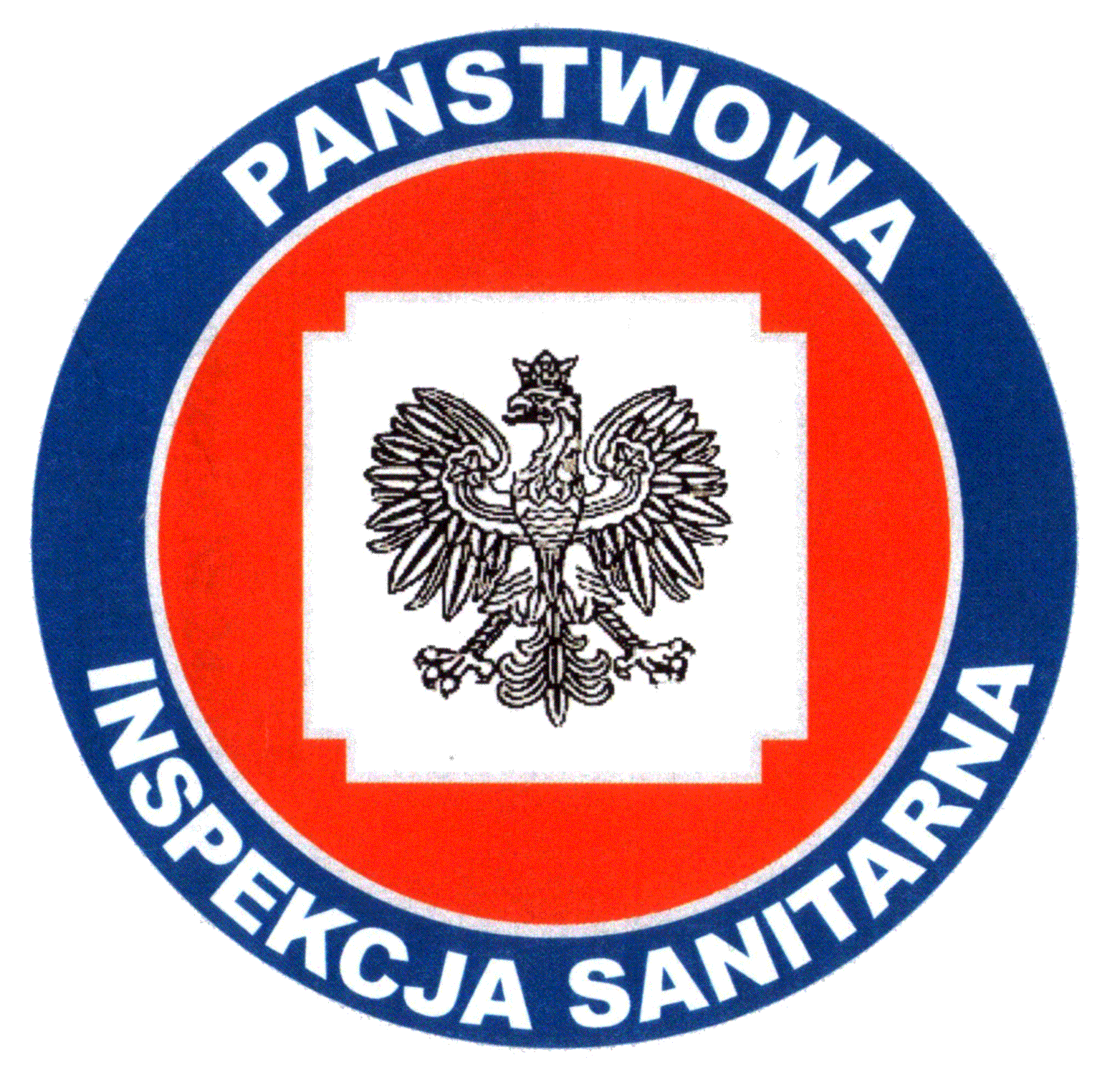 Wojewódzka Stacja Sanitarno-Epidemiologiczna w SzczecinieSTAN SANITARNY WOJEWÓDZTWA ZACHODNIOPOMORSKIEGO W 2022 ROKUSzczecin, kwiecień 2023 r.Wszelkie prawa zastrzeżone.Niniejsze opracowanie łącznie ze wszystkimi ilustracjami i schematami jest chronione prawem autorskim.Kopiowanie, przetwarzanie w systemach elektronicznych, tłumaczenie oraz jakiekolwiek inne wykorzystanie niniejszego opracowania lub jego fragmentu wymaga wskazania autorów opracowania i źródła.Raport o stanie sanitarnym kraju zawiera dane na dzień 31 grudnia 2022r.Zachodniopomorski Państwowy Wojewódzki Inspektor Sanitarny w Szczecinie dr n. med. Małgorzata Domagała- DobrzyckaWSTĘPSzanowni Państwo, rok 2022 był okresem bardzo intensywnych działań dla Państwowej Inspekcji Sanitarnej w województwie zachodniopomorskim. Z dniem 16 maja 2022r. odwołano stan epidemii (rozporządzenie Ministra Zdrowia z dnia 12 maja 2022 r. w sprawie odwołania na obszarze Rzeczpospolitej Polskiej stanu epidemii; Dz. U. z 2022 r., poz. 1027). Jednocześnie od dnia 16 maja 2022 r. do odwołania ogłoszono stan zagrożenia epidemicznego w związku z zakażeniami wirusem SARS-CoV-2 (rozporządzenie Ministra Zdrowia z dnia 12 maja 2022 r. w sprawie ogłoszenia na obszarze Rzeczypospolitej Polskiej stanu zagrożenia epidemicznego; Dz. U. z 2022 r., poz. 1028). W związku z powyższym oraz z uwagi na spadek liczby zachorowań na COVID-19 wśród mieszkańców naszego województwa zmienił się „środek ciężkości” realizowanych przez Państwową Inspekcję Sanitarną zadań, przede wszystkim zintensyfikowano działania w ramach nadzoru bieżącego oraz prowadzono dalszą cyfryzację działalności Inspekcji.Bardzo ważnym wyzwaniem dla służb sanitarno- epidemiologicznych były zadania związane ze zjawiskiem masowego śnięcia ryb na rz. Odrze. Przedmiotem naszych starań było przede wszystkim zapewnienie bezpieczeństwa zdrowotnego mieszkańcom naszego województwa, w szczególności w zakresie jakości wody przeznaczonej do spożycia i żywności, a także jakości wody w kąpieliskach zlokalizowanych nad rz. Odrą. Organy Państwowej Inspekcji Sanitarnej pozostawały w tym zakresie w ścisłej współpracy zarówno z organami administracji rządowej i samorządowej, jak i z innymi służbami w województwie.Państwowa Inspekcja Sanitarna swoimi działaniami służy przede wszystkim Społeczeństwu. Jej podstawowym celem jest ochrona zdrowia ludzkiego przed niekorzystnym wpływem szkodliwości i uciążliwości środowiskowych oraz zapobieganie powstawaniu chorób. Swoje zadania realizuje poprzez sprawowanie zapobiegawczego i bieżącego nadzoru sanitarnego oraz prowadzenie działalności zapobiegawczej i przeciwepidemicznej w zakresie chorób zakaźnych i innych chorób powodowanych warunkami środowiska, a także poprzez działalność oświatowo-zdrowotną.Podstawą naszej codziennej pracy w ramach nadzoru bieżącego jest m. in. monitoring i analiza sytuacji epidemiologicznej oraz wdrażanie działań przeciwepidemicznych, nadzór nad stanem higienicznosanitarnym obiektów, w tym ogólnie dostępnych, użyteczności publicznej,  placówek oświatowo - wychowawczych i podmiotów działalności leczniczej, nadzór nad higieną żywienia, żywności i przedmiotów użytku, nadzór nad jakością zdrowotną wody do picia oraz wody w kąpieliskach i na pływalniach, nadzór nad higieną procesów nauczania oraz warunkami higienicznosanitarnymi środowiska pracy, nad higieną radiacyjną, nad produkcją i wprowadzaniem do obrotu środków zastępczych i prekursorów narkotyków (kat. 2 i 3), nad bezpieczeństwem chemicznym, bezpieczeństwem produktów kosmetycznych, biobójczych i detergentów. Ponadto w ramach nadzoru zapobiegawczego do naszych codziennych zadań należy w szczególności opiniowanie miejscowych planów zagospodarowania przestrzennego oraz studium uwarunkowań i kierunków zagospodarowania przestrzennego gminy, uzgadnianie warunków zabudowy i zagospodarowania terenu oraz dokumentacji projektowej obiektów budowalnych pod względem wymagań higienicznych i zdrowotnych, a także uczestniczenie w dopuszczeniu do użytku obiektów budowlanych i statków żeglugi śródlądowej. Na co dzień prowadzimy także szeroko rozumianą prozdrowotną działalność edukacyjną skierowaną zarówno do dzieci i młodzieży, jak i do osób dorosłych. Całokształt zakresu działań Państwowej Inspekcji Sanitarnej służy szeroko pojętemu bezpieczeństwu zdrowotnemu i wpływa na poprawę i utrzymanie tego bezpieczeństwa w ramach posiadanych kompetencji.Przedstawiając niniejszą publikację mamy nadzieję, że przybliży ona Państwu naszą pracę, jej cel i zadania, a także pozwoli na zapoznanie się ze stanem sanitarnym województwa zachodniopomorskiego w poszczególnych obszarach naszej działalności.Zapobieganie oraz zwalczanie zakażeń i chorób zakaźnych u ludziSytuacja epidemiologiczna wybranych chorób zakaźnychOcena sytuacji epidemiologicznej woj. zachodniopomorskiego dokonywana jest na podstawie analizy chorób zakaźnych oraz danych z nadzoru epidemiologicznego i weryfikacji zgłoszonych zachorowań na choroby zakaźne, zakażenia i zatrucia. Rejestracja zgłoszonych zachorowań na choroby zakaźne odbywała się w oparciu o aktualne definicje przypadków chorób zakaźnych na potrzeby nadzoru epidemiologicznego opracowane przez NIZP-PZH PIB. Istotne znaczenie dla rzetelności danych ma dopełnianie obowiązku zgłaszania przez lekarzy wszystkich rozpoznanych chorób zakaźnych podlegających rejestracji. Należy podkreślić, iż z uwagi na trwający czas zagrożenia epidemicznego SARS-CoV-2 w Polsce liczba zarejestrowanych innych chorób zakaźnych może być w tym okresie niedoszacowana, stąd zagadnienie wymaga dalszej ciągłej analizy. Zaobserwowano bowiem w 2022 r. wzrost liczby zgłoszonych przypadków, w niektórych jednostkach chorobowych, co związane było najprawdopodobniej z raportowaniem wcześniej niezgłoszonych zakażeń, które wystąpiły w okresie epidemii. w związku z powyższym kontynuowane były przez pracowników Państwowej Inspekcji Sanitarnej działania edukacyjne wśród lekarzy i innych pracowników ochrony zdrowia celem poprawy czułości nadzoru epidemiologicznego. Założeniem tych działań jest poprawa zgłaszalności, a tym samym możliwość oceny rzeczywistej sytuacji epidemiologicznej, w tym zagrożeń zdrowotnych w populacji.Zatrucia i zakażenia pokarmoweTabela 1. Dane dotyczące chorób zakaźnych przenoszonych drogą pokarmową w Polsce i woj. zachodniopomorskim w 2022r.Tabela 2. Liczba nosicieli Salmonella typhi i paratyphi B i C w 2022 r. na terenie woj. zachodniopomorskiegoTabela 3. Liczba nosicieli Salmonella typhi i paratyphi B i C w rejestrach PSSE (stan na 31.12.2022 r.)Ogniska chorób przenoszonych drogą pokarmowąW woj. zachodniopomorskim, w 2022 roku wystąpiło ogółem 78 ognisk chorób przenoszonych drogą pokarmową, tj.:11 w ośrodkach wypoczynkowych i sanatoryjnych;2 podczas przyjęcia okolicznościowego;3 w oddziałach szpitalnych;2 w placówkach opiekuńczo-wychowawczych;2 w żłobku;3 w przedszkolu;3 w szkole podstawowej;2 w miejscach wypoczynku i opieki podczas ferii zimowych;2 podczas zielonej szkoły;1 w Domu Pomocy Społecznej;1 podczas dwudniowego szkolenia;42 ogniska rodzinne w miejscach zamieszkania;4 w ośrodkach zbiorowego zakwaterowania uchodźców.W ww. przypadkach:ogółem narażonych na choroby przenoszone drogą pokarmową było 6515 osób;zachorowało 650 osób, w tym 301 dzieci do 14 roku życia;hospitalizowano 92 osoby, w tym 65 dzieci do 14 roku życia.Czynnikami etiologicznymi w ogniskach były:Salmonella w 19 ogniskach;norowirus w 4 ogniskach;rotawirus w 18 ogniskachw 37 ogniskach czynnika etiologicznego nie ustalono.W porównaniu do 2021 r. liczba ognisk chorób przenoszonych drogą pokarmową zgłoszonych do Państwowej Inspekcji Sanitarnej wzrosła ponad dwukrotnie. Wśród 78 ognisk: 20 odnotowano w pow. stargardzkim, 12 ognisk w Szczecinie, 10 w pow. gryfickim, 8 w pow. kołobrzeskim, 6 w powiecie białogardzkim, 5 w pow. koszalińskim, po 3 w pow. gryfińskim i w mieście Koszalin, po 2 w pow. goleniowskim, myśliborskim i Świnoujściu, po 1 w pow. kamieńskim, łobeskim, polickim, sławieńskim i szczecineckim.Tabela 4. Zestawienie liczby ognisk zbiorowych zachorowań na choroby przenoszone drogą pokarmową oraz liczby narażonych i chorych, w tym dzieci do 14 roku życia na terenie woj. zachodniopomorskiego w latach 2018 – 2022W okresie samego sezonu letniego, tj. od 01.06. do 31.08.2022 r. zarejestrowano 16 ognisk chorób przenoszonych drogą pokarmową, w tym 7 domowych oraz 9 zbiorowych (7 w ośrodkach wczasowych, w tym w 4, w których wypoczywały dzieci, 2 w przedszkolu) w porównaniu z 23 ogniskami zarejestrowanymi w sezonie letnim w 2021 roku. Przebieg zachorowań był łagodny, czynnikami etiologicznymi w 4 przypadkach była Salmonella, w 1 przypadku norowirusy, a w 11 przypadkach czynnika nie ustalono. Narażonych na zachorowanie było 1 678 osób, tj. dwukrotnie mniej niż w 2021 r. Zachorowały 162 osoby, w tym 57 dzieci do 14 r.ż., 6 dzieci hospitalizowano.Każdorazowo po zgłoszeniu zachorowań wdrażano dochodzenie epidemiologiczne oraz wzmożony nadzór nad pionem kuchennym w ośrodkach. Należy podkreślić, iż w części ognisk zbiorowych dochodzenia ujawniały nieprawidłowości sanitarno-techniczne i sanitarno-higieniczne w pionie żywieniowym oraz podwyższoną ogólną liczbę drobnoustrojów w wymazach ze sprzętu kuchennego, które to okoliczności stanowiły czynniki wspomagające w transmisji zakażeń. W dochodzeniach epidemiologicznych w ogniskach stwierdzono m.in. nosicielstwo pałeczek Salmonella u 4 osób z personelu kuchni oraz obecność bakterii z grupy coli na powierzchni dłoni u 2 pracowników pionu kuchennego.Celem podniesienia bezpieczeństwa wypoczywających, przed sezonem letnim w czerwcu 2022 r. zorganizowano cykl konferencji powiatowych w Kołobrzegu, Międzyzdrojach i Gryficach dla organizatorów wypoczynku realizujących żywienie zbiorowe. Podczas szkoleń w szczególności poruszana była tematyka zagrożeń zdrowia związanych z ogniskami zatruć pokarmowych oraz możliwości ich zapobiegania poprzez odpowiedzialne zachowania, jak również przestrzeganie zasad przeciwepidemicznych. Wirusowe zapalenia wątrobyW 2022 roku w Polsce zarejestrowano 5302 zachorowania na wirusowe zapalenia wątroby (współczynnik zapadalności 13,9 na 100 tys. mieszkańców), tj. blisko dwukrotnie więcej niż w ubiegłym roku. w woj. zachodniopomorskim zarejestrowano w tym samym czasie 380 zakażeń (współczynnik zapadalności 23,10 na 100 tys. mieszkańców), tj. 3 razy więcej niż w roku 2021.Ogólne zestawienie zachorowań na wirusowe zapalenia wątroby w Polsce i woj. zachodniopomorskim w latach 2018-2022 przedstawia tabela 5.Tabela 5. Liczba zachorowań i współczynnik zapadalności na wirusowe zapalenia wątroby ogółem w Polsce i woj. zachodniopomorskim w latach 2018-2022Wirusowe zapalenie wątroby typu AW Polsce w 2022 r. zarejestrowano 232 przypadki zachorowań na wirusowe zapalenia wątroby typu a (współczynnik zapadalności 0,61 na 100 tys. mieszkańców), tj. 2,5 razy więcej niż w roku 2021. Natomiast na terenie woj. zachodniopomorskiego w roku 2022 odnotowano 5 przypadków zachorowań na wirusowe zapalenie wątroby typu A (współczynnik zapadalności 0,30 na 100 tys. mieszkańców).Ogółem w analizowanym okresie na terenie województwa potwierdzono zachorowanie u 3 kobiet i 2 dzieci. w toku dochodzeń epidemiologicznych nie ustalono powiązania pomiędzy tymi przypadkami.Tabela 6. Liczba zachorowań i współczynnik zapadalności na wirusowe zapalenie wątroby typu a w Polsce i na terenie woj. zachodniopomorskiego w latach 2018-2022Wirusowe zapalenie wątroby typu BW 2022 r. w Polsce zarejestrowano 2495 zachorowań na wirusowe zapalenia wątroby typu B (współczynnik zapadalności 6,54 na 100 tys. mieszkańców), w tym 38 przypadków zostało zgłoszonych jako zachorowania ostre. Natomiast w woj. zachodniopomorskim w 2022 r. na wirusowe zapalenie wątroby typu B zachorowało 113 osób (współczynnik zapadalności 6,87 na 100 tys. mieszkańców), w tym 4 przypadki zostały zgłoszone jako zachorowania ostre.Tabela 7. Liczba zachorowań i współczynnik zapadalności na wirusowe zapalenie wątroby typu B w latach 2018-2022 w Polsce i woj. zachodniopomorskimNa podstawie przeprowadzonych wywiadów epidemiologicznych ustalono, że 52,2% wszystkich zachorowań na wirusowe zapalenia wątroby typu B dotyczyło mężczyzn oraz że wśród chorych dominowały osoby w wieku 40-49 lat (32 osoby) oraz 30-39 lat (30 osób).Łączna liczba osób zaszczepionych na wirusowe zapalenia wątroby typu B w 2022 roku, poza dziećmi zaszczepionymi w ramach obowiązkowego Programu Szczepień Ochronnych, kształtowała się na podobnym poziomie jak w 2021 r. i wynosiła 5338.Wirusowe zapalenie wątroby typu CW roku 2022 w Polsce zarejestrowano 2518 zachorowań na wirusowe zapalenia wątroby typu C (współczynnik zapadalności 6,6 na 100 tys. mieszkańców) i była to liczba ponad dwukrotnie większa niż w roku ubiegłym.W woj. zachodniopomorskim w roku 2022 na wirusowe zapalenie wątroby typu C zachorowało 261 osób (współczynnik zapadalności 15,87 na 100 tys. mieszkańców), tj. ponad 5,5 razy więcej niż w ubiegłym roku. 4 przypadki zostały zgłoszone jako zachorowanie ostre.Tabela 8. Liczba zachorowań i współczynnik zapadalności na wirusowe zapalenie wątroby typu C w latach 2018-2022 w Polsce i woj. zachodniopomorskimNa podstawie przeprowadzonych wywiadów epidemiologicznych ustalono, że wśród wszystkich zachorowań na wirusowe zapalenia wątroby typu C mężczyźni stanowili 50,58%. w grupach wiekowych dominowały osoby w wieku 40-49 lat (66 osób) oraz 60-69 lat (58 osób).Należy podkreślić, że wzrost zachorowań na wirusowe zapalenia wątroby typu C w 2022 roku w woj. zachodniopomorskim wynikał głównie z opóźnionej rejestracji przypadków, które wystąpiły w czasie epidemii COVID-19.Wirusowe zapalenie wątroby mieszane oraz inne i nieokreśloneW 2022 roku zarejestrowano w Polsce 57 przypadków wirusowego zapalenia wątroby o etiologii innej i nieokreślonej (współczynnik zapadalności 0,15 na 100 tys. mieszkańców), natomiast w roku 2021 zarejestrowano w Polsce 8 przypadków (współczynnik zapadalności 0,02 na 100 tys. mieszkańców).W woj. zachodniopomorskim zarówno w roku 2021 jak i 2022 odnotowano po 1 zachorowaniu na wirusowe zapalenie wątroby o etiologii innej i nieokreślonej (współczynnik zapadalności 0,06 na 100 tys. mieszkańców). Grypa i zakażenia grypopochodneW Polsce w 2022 r. odnotowano 4701874 zgłoszeń zachorowań i podejrzeń zachorowań na grypę (współczynnik zapadalności 12320,75 na 100 tys. mieszkańców), w tym 2235798 zachorowań i podejrzeń zachorowań dzieci do 14 roku życia (współczynnik zapadalności 38181,20 na 100 tys. mieszkańców). Dla porównania, w 2021 r. w Polsce zgłoszono 2973793 zachorowań na grypę i podejrzeń grypy (współczynnik zapadalności 7792,50 na 100 tys. mieszkańców), w tym 1433242 zgłoszeń dzieci do 14 roku życia (współczynnik zapadalności 24475,78 na 100 tys. mieszkańców).Analogicznie, w 2022 roku w woj. zachodniopomorskim odnotowano łącznie 66757 zgłoszeń zachorowań i podejrzeń zachorowań na grypę (współczynnik zapadalności 4058,03 na 100 tys. mieszkańców), w tym 30160 zgłoszeń dzieci do 14 roku życia (współczynnik zapadalności wyniósł 12659,13 na 100 tys. mieszkańców). Natomiast, w 2021 roku w woj. zachodniopomorskim zachorowało 31726 osób (współczynnik zapadalności na 100 tys. mieszkańców wynosił 1886,2), w tym 13509 dzieci do 14 roku życia (współczynnik zapadalności 5578,79 na 100 tys. mieszkańców w wieku 0-14 lat).Według danych ze sprawozdania MZ-56, w 2022 roku w woj. zachodniopomorskim zgłoszono 397 przypadków grypy (w tym 270 zachorowań u dzieci do 14 r.ż.). Wykazano 394 potwierdzone przypadki, w tym 267 wśród dzieci do 14 r.ż., natomiast w 2021 roku zgłoszono 3 przypadki grypy, w tym 2 wśród dzieci do 14 r.ż.Spośród wszystkich zachorowań na grypę i podejrzeń zachorowań w województwie zachodniopomorskim w 2022 r. 448 osób było skierowanych do szpitala, w tym 6 osób z powodu objawów ze strony układu krążenia, 414 osób z powodu objawów ze strony układu oddechowego i 89 osób z powodu innych przyczyn, z których najczęstszymi były: gorączka, wymioty, kaszel, osłabienie oraz bóle mięśni i stawów.W zachodniopomorskim w 2022 r. z powodu powikłań pogrypowych nie odnotowano zgonów, natomiast w 2021 r. zarejestrowano 1 osobę, która zmarła z powodu powikłań pogrypowych.Grypa sezonowa monitorowana jest również w systemie SENTINEL, którego głównym założeniem jest monitorowanie grypy zarówno pod kątem epidemiologicznym jak i wirusologicznym. Oznacza to, że lekarze, którzy uczestniczą w nadzorze nad grypą SENTINEL, oprócz konieczności zbierania danych epidemiologicznych pobierają także materiał do badań wirusologicznych od pacjentów, u których na podstawie objawów klinicznych podejrzewają grypę. w sezonie 2021/2022 (wrzesień - sierpień) uczestniczyło 20 lekarzy ze Szczecina. Podczas funkcjonowania nadzoru w analizowanym okresie pobrano 66 wymazów od pacjentów, z których uzyskano 32 dodatnie wyniki (26 przypadków grypy typu a oraz 6 przypadków grypy typu B). Dla porównania w sezonie 2020/2021 w woj. zachodniopomorskim uczestniczyło również 20 lekarzy ze Szczecina, pobrano 12 próbek i nie uzyskano dodatnich wyników.Częstość pobrań w okresie sprawozdawczym 2021/2022 wynosiła 1,4 na 1000 zachorowań i podejrzeń zachorowań na grypę. Należy zauważyć, że liczba próbek pobranych w ramach SENTINEL-u zwiększyła się, co spowodowane było między innymi okresem po pandemii COVID-19 oraz względami organizacyjnymi.W roku 2022 na terenie woj. zachodniopomorskiego zaszczepiono 51 900 osób przeciwko grypie, co stanowi tylko 3,15% populacji woj. zachodniopomorskiego. Jest to niewielki wzrost wskaźnika uodpornienia w stosunku do 2021 r., w którym odsetek osób zaszczepionych przeciwko grypie wynosił 3,03% (tabela 9).Stąd należy kontynuować działania profilaktyczne dotyczące propagowania jedynej skutecznej metody zapobiegania grypie w celu dalszego wzrostu uodpornienia przeciwko tej chorobie w całej populacji.Tabela 9. Liczba osób zaszczepionych przeciw grypie na terenie woj. zachodniopomorskiego w latach 2016- 2022Choroby wieku dziecięcegoOdra, świnka i różyczkaSytuacja epidemiologiczna świnki, odry, różyczki i ospy wietrznej zarówno w Polsce, jak też w woj. zachodniopomorskim uległa pogorszeniu w stosunku do roku 2021 r. W 2022 r. w Polsce zarejestrowano 28 zachorowań na odrę (współczynnik zapadalności 0,07 na 100 tys. mieszkańców), tj. ponad dwukrotnie więcej zachorowań niż w roku 2021. w analizowanym okresie na terenie woj. zachodniopomorskiego odnotowano na podstawie objawów klinicznych 2 przypadki możliwe zachorowań na odrę (współczynnik zapadalności 0,12 na 100 tys. mieszkańców), natomiast w 2021 r. nie odnotowano zachorowań. W 2022 r. w woj. zachodniopomorskim zarejestrowano 48 zachorowań na świnkę (w roku poprzednim 22). Odnotowano większą liczbę zachorowań wśród osób nieszczepionych lub o nieznanym i niepełnym statusie szczepień (łącznie 36 osób). Zgodnie ze specyfiką jednostki chorobowej zachorowania występują głównie w wieku przedszkolnym i szkolnym, najczęściej chorowały dzieci do 14 roku życia (łącznie 41 osób, tj. 85,42%). Prawie wszystkie zachorowania w woj. zachodniopomorskim zostały zgłoszone na podstawie wywiadu i objawów klinicznych (tylko 1 przypadek był potwierdzony badaniami laboratoryjnymi).W 2022 r. w woj. zachodniopomorskim na różyczkę zachorowało 9 osób (wskaźnik zapadalności wynosił 0,55/100 tys.) w stosunku do 3 w 2021 r. Zachorowania wystąpiły u osób w grupie wiekowej 0-35 lat. Wśród 9 chorych, 5 osób było zaszczepionych, 4 osoby były niezaszczepione. Zachorowania zostały zgłoszone na podstawie objawów klinicznych.Należy podkreślić, iż odrze, śwince i różyczce można skutecznie zapobiegać poprzez obowiązkowe szczepienia ochronne i podaż szczepionki skojarzonej w cyklu II dawkowym.Ospa wietrznaLiczba zarejestrowanych zachorowań na ospę wietrzną na terenie województwa wyniosła 7837 w stosunku do 2515 w 2021 roku. Na ospę wietrzną najczęściej chorowały osoby nieszczepione (6679 osób, tj. 85,22%) oraz z brakiem udokumentowanych szczepień (1052 osób, tj.13,42%). Najwięcej zachorowań wystąpiło w grupie wiekowej od 0-4 lat (3688 osób, tj. 47,06%), następnie w przedziale wiekowym 5-9 lat (3257 osób, tj. 41,56%), co jest charakterystyczne dla tej jednostki chorobowej. Na pogorszenie sytuacji epidemiologicznej chorób wieku dziecięcego przenoszących się drogą kropelkową niewątpliwy wpływ miało zniesienie obostrzeń wynikających z konieczności zapobiegania transmisji zakażeń SARS-CoV-2 zwłaszcza dot. okresowego zawieszania w 2021 r. pracy placówek szkolno- wychowawczych, gdzie najłatwiej transmitują się te choroby. KrztusiecW Polsce w 2022 roku znacznie zwiększyła się zachorowalność na krztusiec w stosunku do 2021 r. w kraju zgłoszono 376 zachorowań (współczynnik zapadalności na 100 tys. mieszkańców wynosił 0,99), tj. blisko dwukrotnie więcej w stosunku do roku poprzedniego. W analogicznym okresie woj. zachodniopomorskie miało korzystniejszą sytuację epidemiologiczną, tj. zaobserwowano zmniejszenie zachorowań na krztusiec o 21,4% w stosunku do roku poprzedniego. w 2022 roku odnotowano 11 zachorowań (współczynnik zapadalności wyniósł 0,67 na 100 tys. mieszkańców), w tym 4 osoby hospitalizowano. Podczas gdy w roku 2021 r. odnotowano 14 zachorowań (współczynnik zapadalności 0,83 na 100 tys. mieszkańców), 2 osoby hospitalizowano.Zachorowania na krztusiec zgłoszono w 8 powiatach woj. zachodniopomorskiego. Podział przypadków na poszczególne powiaty ujęto w tabeli 10.Tabela 10. Liczba zachorowań na krztusiec w roku 2022 ze względu na miejsce występowaniaWszystkie 11 przypadków krztuśca w 2022 roku, po analizie zgłoszonych zachorowań wg definicji przypadków chorób zakaźnych, zostało zakwalifikowanych jako przypadki możliwe (spełniające kryteria kliniczne, dwutygodniowy kaszel oraz jedno z trzech kryteriów: napady kaszlu lub napady bezdechu na wdechu lub wymioty po napadach kaszlu).Ostre porażenia wiotkieNa terenie woj. zachodniopomorskiego prowadzony jest wzmożony nadzór nad zgłaszalnością ostrych porażeń wiotkich (OPW) u dzieci do 15 r.ż., który wynika m.in. z uczestnictwa Polski w koordynowanym przez Światową Organizację Zdrowia światowym programie eradykacji poliomyelitis oraz konieczności prowadzenia aktywnego nadzoru epidemiologicznego w tym zakresie.W 2022 r. na terenie woj. zachodniopomorskiego zarejestrowano 2 przypadki podejrzeń zachorowań na ostre porażenie wiotkie u dzieci do 15 r.ż. (współczynnik zapadalności obliczony w stosunku do populacji dzieci 0-14 l. na 100 tys. dzieci wynosił 0,84). Zachorowania wystąpiły na terenie powiatu szczecineckiego oraz miasta Koszalin. Dwukrotne badania kału przeprowadzone w Laboratorium Zakładu Wirusologii Narodowego Instytutu Zdrowia Publicznego- PZH Państwowego Instytutu Badawczego w Warszawie nie wykazały obecności wirusa polio w pobranym materiale. Zarejestrowane przypadki objawowe OPW w badanym okresie występowały pod postacią niedowładu kończyn i zaburzeń chodzenia u dzieci. w analogicznym okresie na terenie Polski stwierdzono 49 przypadków zachorowań na ostre porażenia wiotkie (współczynnik zapadalności 0,84 na 100 tys. dzieci do 14 roku życia), tj. o 12 zachorowań więcej niż w 2021 roku.Zachorowania na choroby wieku dziecięcego w Polsce i woj. zachodniopomorskim w latach 2018-2022 przedstawiono w tabeli 11.Tabela 11. Liczba zachorowań i współczynnik zapadalności na choroby wieku dziecięcego w Polsce i woj. zachodniopomorskim w latach 2018 – 2022*zapadalność obliczona na podstawie populacji dzieci 0-14 r.ż. na 100 tys.Zapalenie opon mózgowo-rdzeniowych i mózguEpidemiologia zapaleń ośrodkowego układu nerwowego zależy od wieku oraz czynników predysponujących, zarówno tych związanych z cechami drobnoustrojów, jak i organizmem gospodarza, a także od pory roku. W 2022 roku w Polsce zarejestrowano 2320 zachorowań na zapalenie opon mózgowych i mózgu (współczynnik zapadalności 6,12 na 100 tys. mieszkańców). w analogicznym okresie w woj. zachodniopomorskim odnotowano 82 zachorowania (współczynnik zapadalności 4,96 na 100 tys. mieszkańców). Dla porównania w 2021 roku w woj. zachodniopomorskim odnotowano 56 zachorowań (współczynnik zapadalności 3,33 na 100 tys. mieszkańców).Bakteryjne zapalenia opon mózgowych i mózgu Na terenie Polski w roku 2022 zarejestrowano 860 zachorowań na bakteryjne zapalenie opon mózgowych i mózgu (współczynnik zapadalności 2,27 na 100 tys. mieszkańców). w analogicznym okresie w woj. zachodniopomorskim odnotowano 33 zachorowania (współczynnik zapadalności 2,01 na 100 tys. mieszkańców), tj. o 4 zachorowania więcej niż w roku 2021 (tabela 12).Tabela 12. Liczba zachorowań i współczynnik zapadalności na bakteryjne zapalenie opon mózgowych i/lub mózgu w Polsce i woj. zachodniopomorskim w latach 2021-2022Po przeanalizowaniu wywiadów epidemiologicznych z ww. zachorowań w 31 przypadkach ustalono czynnik etiologiczny, tj.:w 1 przypadku Neisseria meningitidis;w 15 przypadkach Streptococcus pneumoniae;w 1 przypadku Haemophilus influenzae;w 1 przypadku Listeria monocytogenes;w 1 przypadku Enterococcus faecalis;w 1 przypadku Streptococcus agaliactae;w 11 przypadkach zapalenie opon mózgowo-rdzeniowych w przebiegu boreliozy. Wirusowe zapalenie opon mózgowychW 2022 roku w Polsce odnotowano 365 zachorowań na wirusowe zapalenie opon mózgowych (współczynnik zapadalności 0,96 na 100 tys. mieszkańców). Natomiast w woj. zachodniopomorskim zarejestrowano 15 zachorowań na wirusowe zapalenia opon mózgowych (współczynnik zapadalności 0,91 na 100 tys. mieszkańców), tj. o 4 zachorowania więcej w porównaniu do 2021 roku (współczynnik zapadalności 0,65 na 100 tys. mieszkańców).Wirusowe zapalenie mózguW 2022 roku w Polsce odnotowano 533 zachorowania na wirusowe zapalenie mózgu (współczynnik zapadalności 1,41 na 100 tys. mieszkańców). Wśród ogółu zachorowań 83,5% stanowiło kleszczowe zapalenie mózgu.W woj. zachodniopomorskim w 2022 roku zarejestrowano 15 zachorowań na zapalenie mózgu (współczynnik zapadalności 0,91 na 100 tys. mieszkańców), tj. o 8 więcej, niż w 2021 roku, kiedy zanotowano 7 zachorowań (współczynnik zapadalności 0,42 na 100 tys. mieszkańców). W 2022 roku zarejestrowano 5 zachorowań na kleszczowe zapalenie mózgu (współczynnik zapadalności 0,30 na 100 tys. mieszkańców), co stanowiło 33,3% ogółu zachorowań na wirusowe zapalenie mózgu.Inwazyjna choroba meningokokowaInwazyjna choroba meningokokowa (ICHM) jest wywołana przez dwoinkę zapalenia opon mózgowych Neisseria meningitidis. Rozróżnia się 13 typów serologicznych, z których A, B, C, Y i w odpowiadają za większość przypadków zachorowań. W części przypadków przebieg zachorowań jest piorunujący i kończy się zgonem, stąd każde podejrzenie zachorowania traktowane jest jak zagrożenie życia i wymaga również podjęcia działań przeciwepidemicznych ze strony państwowych powiatowych inspektorów sanitarnych. Współczynnik zapadalności na ICHM w Polsce i w woj. zachodniopomorskim przedstawiono na wykresie 1.Wykres 1. Współczynnik zapadalności na ICHM w Polsce i w woj. zachodniopomorskim w latach 2018-2022W woj. zachodniopomorskim w roku 2022 odnotowano 4 przypadki zachorowań (współczynnik zapadalności 0,24 na 100 tys. mieszkańców). Choroba dotyczyła osób w wieku od 2 miesięcy do 54 lat. w 1 przypadku choroba przebiegała pod postacią zapalenia opon mózgowo-rdzeniowych, w 1 przypadku pod postacią posocznicy, a w 2 przypadkach miała przebieg nieokreślony. Wszystkie zgłoszone przypadki zachorowań zakończyły się wyzdrowieniem.Tabela 13. Inwazyjna choroba meningokokowa w woj. zachodniopomorskim w 2022 r. z uwzględnieniem wieku i miejsca wystąpienia zachorowaniaTabela 14. Liczba zachorowań na inwazyjną chorobę meningokokową w latach 2018-2022 ze względu na etiologięWszystkie zachorowania w 2022 roku objęto nadzorem epidemiologicznym. Osobom z najbliższego otoczenia chorych wdrożono chemioprofilaktykę, która objęła łącznie 60 osób.Borelioza z LymeW 2022 roku zarówno w Polsce, jak i w woj. zachodniopomorskim, zaobserwowano wzrost liczby zachorowań na boreliozę.W Polsce zarejestrowanych zostało blisko 40% więcej przypadków niż w roku ubiegłym, łącznie 17 338 przypadków (współczynnik zapadalności 45,43 na 100 tys. mieszkańców), w tym 361 przypadków zachorowań na neuroboreliozę. Natomiast w woj. zachodniopomorskim odnotowano niewielki, kilkuprocentowy wzrost zachorowań - zarejestrowano 672 przypadki zachorowań (współczynnik zapadalności 40,85 na 100 tys. mieszkańców), w tym 11 przypadków zachorowań na neuroboreliozę.Analizując sytuację epidemiologiczną boreliozy w woj. zachodniopomorskim należy stwierdzić, że w 2022 roku nie uległa ona zmianie – utrzymał się w trend wzrostowy liczby zachorowań obserwowany w województwie w poprzednich latach. Najwięcej zachorowań zarejestrowano wśród mieszkańców m. Szczecin (103), powiatu polickiego (58), powiatu stargardzkiego (57) oraz powiatu gryfickiego (56). Hospitalizacji wymagało łącznie 25 osób, w tym 11 z powodu neuroboreliozy.Liczbę zachorowań wraz z hospitalizacjami w woj. zachodniopomorskim w latach 2018-2022 przedstawia wykres 2, natomiast podział zachorowań na boreliozę w oparciu o zgłoszenia kwartalne przedstawia tabela 15.Wykres 2. Liczba zachorowań i hospitalizacji z powodu boreliozy w woj. zachodniopomorskim w latach 2018 – 2022Tabela 15. Liczba zachorowań na boreliozę, w tym neuroboreliozę w woj. zachodniopomorskim w latach 2019 – 2022 w ujęciu kwartalnymWściekliznaW 2022 r. na terenie woj. zachodniopomorskiego zarejestrowano 388 przypadków styczności i pokąsań przez zwierzęta w przypadku, których zachodziło podejrzenie potencjalnego narażenia na wściekliznę, po których wdrożono szczepienia (tj. o 129 przypadków więcej niż w 2021 r.), w tym 70 przypadków dotyczyło dzieci do 14 roku życia (tj. o 23 przypadki więcej niż w 2021 r.). W 2022 r. przeciw wściekliźnie zaszczepiono 732 osoby, w tym 292 - profilaktycznie. w trzech Poradniach Profilaktyki Wścieklizny, tj. Samodzielnym Publicznym Wojewódzkim Szpitalu Zespolonym, ul. Arkońska 4, 71-455 Szczecin, Szpitalu Wojewódzkim im. Mikołaja Kopernika w Koszalinie, ul. Tytusa Chałubińskiego 7,75-581 Koszalin, 107 Szpitalu Wojskowym z Przychodnią SPZOZ, ul. Kołobrzeska 44, 78-600 Wałcz, poekspozycyjne szczepienia przeciw wściekliźnie wdrożono u 440 osób, w tym u:358 osób, które zostały zgłoszone przez PSSE woj. zachodniopomorskiego;79 osób, które zostały zgłoszone przez PSSE z innych województw;3 osób pokąsanych poza granicami kraju.Specyfika dochodzeń epidemiologicznych w przypadku styczności i narażenia na wściekliznę obejmuje przede wszystkim:osoby, które zostały pokąsane przez zwierzęta na terenie woj. zachodniopomorskiego, u których wdrożono szczepienia przeciw wściekliźnie;osoby pokąsane w regionie Pomorza Zachodniego, które podjęły szczepienia na terenie innych województw;osoby, które zostały pokąsane na terenie woj. zachodniopomorskiego bez potrzeby wdrożenia szczepień;osoby pokąsane za granicami kraju zaszczepione na terenie woj. zachodniopomorskiego.Tabela 16. Liczba przeprowadzonych dochodzeń epidemiologicznych i liczba przypadków styczności i narażenia na wściekliznę zgłoszonych na terenie woj. zachodniopomorskiego, po których wdrożono szczepienia p/wściekliźnie w latach 2018- 2022Z powodu pokąsania ludzi przez zwierzęta podejrzane o wściekliznę pracownicy Państwowej Inspekcji Sanitarnej w 2022 r. przeprowadzili 1695 dochodzeń epidemiologicznych, w tym 361 z powodu pokąsania dzieci do 14 roku życia. Liczba ta w porównaniu z rokiem 2021 r. zwiększyła się o 419 przypadków. Wskaźnik liczbowy osób zaszczepionych na 100 tys. mieszkańców w woj. zachodniopomorskim w roku 2022 wynosił 23,59 i był wyższy niż w Polsce (21,35).Najczęstszą przyczynę podejmowania szczepień u ludzi stanowiły pokąsania przez zwierzęta domowe, głównie psy i koty (86,08%).Z powodu konieczności chirurgicznego opracowania ran oraz zastosowania immunoprofilaktyki czynno-biernej i biernej hospitalizowano 19 osób, w tym u 6 osób nie podjęto szczepień p/wściekliźnie. Do immunoprofilaktyki biernej zakwalifikowano 11 osób (w tym 2 dzieci do 14 roku życia).Tabela 17. Liczba przypadków styczności i narażenia na wściekliznę zgłoszonych w Polsce i na terenie woj. zachodniopomorskiego, po których wdrożono szczepienia p\wściekliźnie w latach 2018–2022W 2022 r. liczba przeprowadzonych przez Państwową Inspekcję Sanitarną dochodzeń epidemiologicznych z powodu pokąsania ludzi przez zwierzęta zwiększyła się w stosunku do 2021 roku, zwiększyła się również liczba osób zakwalifikowanych do szczepień przeciwko wściekliźnie. Choroby przenoszone drogą płciowąDo chorób przenoszonych drogą płciową podlegających obowiązkowej rejestracji należą: kiła, w tym kiła wrodzona i noworodków, rzeżączka oraz ziarnica weneryczna wywołana przez chlamydie i inne chlamydiozy. Od lat obserwuje się niedoszacowanie w zakresie zgłaszalności chorób przenoszonych drogą płciową.W tabelach 18 i 19 przedstawione zostały zachorowania na choroby przenoszone drogą płciową w woj. zachodniopomorskim oraz w Polsce w ciągu ostatnich pięciu lat. O fragmentaryczności danych świadczy między innymi fakt, że większość zachorowań na choroby przenoszone drogą płciową w woj. zachodniopomorskim zgłaszana jest przez lekarzy ze Szczecina. Są powiaty, w których w ciągu roku nie zgłoszono żadnego lub tylko pojedyncze zachorowania, co wynika z niedopełniania obowiązku zgłaszania chorób przenoszonych drogą płciową przez lekarzy, zwłaszcza prowadzących indywidualne i specjalistyczne praktyki lekarskie. Zdecydowana większość zachorowań na choroby przenoszone drogą płciową w 2022 roku została zarejestrowana podobnie jak w latach ubiegłych, w mieście Szczecin-86 przypadków oraz w powiecie stargardzkim-16 przypadków. Pozostałe powiaty odnotowały poniżej 10 zachorowań w 2022 roku.Tabela 18. Liczba zachorowań i współczynnik zapadalności na kiłę w Polsce i woj. zachodniopomorskim w latach 2018-2022*dane wstępneTabela 19. Liczba zachorowań i współczynnik zapadalności na inne choroby przenoszone drogą płciową w Polsce i woj. zachodniopomorskim w latach 2018-2022* dane wstępne** w tym 3 przypadki ziarnicy wywołanej przez chlamydie*** w tym 1 przypadek ziarnicy wywołanej przez chlamydieGruźlicaSytuacja epidemiologiczna w zakresie gruźlicy w woj. zachodniopomorskim jest zbliżona do sytuacji sprzed okresu pandemii SARS-CoV-2 (wykres 3).W 2022 r. nadzorem Państwowej Inspekcji Sanitarnej w regionie objęto 204 osoby z otoczenia chorych na gruźlicę.Największą liczbę zachorowań na gruźlicę w 2022 roku odnotowano w grupie wiekowej 45-64 lata, tj. 67 osób i taka tendencja utrzymuje się od kilku lat.Większość zachorowań na gruźlicę stanowili mężczyźni–139 przypadków, co stanowi 73,5% wszystkich zachorowań oraz osoby zamieszkałe/zameldowane w miastach–139 przypadków (tabela 20). Większość przypadków zachorowań zarejestrowanych w 2022 r. stanowiły zgłoszenia z powiatu szczecińskiego–53 osoby, koszalińskiego – 24 osoby, gryfińskiego i kołobrzeskiego po 12 osób, stargardzkiego–11 osób. Pozostałe powiaty odnotowały w analizowanym okresie poniżej 10 zachorowań. Wykres 3. Współczynnik zapadalności na gruźlicę w Polsce i woj. zachodniopomorskim w latach 2018-2022*brak danych z Polski za 2022 r. do dnia zamknięcia sprawozdańTabela 20. Liczba zachorowań na gruźlicę w woj. zachodniopomorskim w 2022 r. wg płci, grupy wiekowej oraz miejsca zamieszkaniaZakażenie wirusem HIV, choroba AIDSW 2022 r. w woj. zachodniopomorskim odnotowano ogółem 232 nowe przypadki zakażenia HIV u obywateli Polski oraz u osób innego obywatelstwa przebywających na terenie Polski, u 112 kobiet i 118 mężczyzn (brak danych dot. płci w przypadku dwóch osób). Według danych skumulowanych od 1985 r. w woj. zachodniopomorskim zarejestrowanych zostało łącznie 1344 osób zakażonych wirusem HIV.W 2022 r. obserwowany był wzrost liczby zgłaszanych, potwierdzonych przypadków zakażeń HIV. Dla porównania w całym 2021 roku zaraportowane zostały 53 przypadki zakażeń HIV w woj. zachodniopomorskim vs. 232 w 2022 r. Współczynnik zapadalności w związku z nowo wykrytymi zakażeniami HIV wyniósł 14,1 na 100 tys. mieszkańców w 2022 r. w regionie i był ponad 4-krotnie wyższy niż w 2021 roku, kiedy wynosił 3,15 na 100 tys. mieszkańców.Wyższy wskaźnik nowo wykrywanych zakażeń HIV w 2022 r. w porównaniu do ubiegłych lat w regionie (tabela 21) jest m.in. związany z migracją ludności i przyjęciem przez Polskę Uchodźców. Osoby pozostające w Polsce dokonywały zgłoszenia zakażenia HIV, co tym samym wpłynęło na wzrost zakażeń. W 2022 r. w woj. zachodniopomorskim zarejestrowano łącznie 164 zakażenia u obcokrajowców (imigrantów i Uchodźców). U wielu wśród tych osób zakażenie HIV stwierdzono w latach ubiegłych, w ich ojczystym kraju.Na podstawie analizy wojewódzkiego rejestru zakażeń HIV, rozkład danych według wieku rozpoznania zakażenia w 2022 r. przedstawia się następująco: poniżej 20 r.ż. - 10 osób;w przedziale wiekowym 20-29 lat: 65 osób; w przedziale wiekowym 30-39 lat: 90 osób;w przedziale wiekowym 40-49 lat: 42 osoby;w przedziale wiekowym 50-59 lat: 21 osób;w przedziale wiekowym 60-69 lat: 3 osoby;1 osoba - b.d.Deklarowaną drogą zakażenia przez nowo zarejestrowane osoby były najczęściej: kontakty seksualne (96 osób wśród których 2 osoby podały również jako drogę zakażenia wstrzyknięcie narkotyku);wstrzyknięcie narkotyku - 8 osób;zakażenie wertykalne (z matki na dziecko) – 2 osoby;brak danych – 126 osób.Podobnie jak w poprzednich latach wśród nowo wykrywanych zakażeń HIV dominowali mieszkańcy miast, w związku z czym najwięcej nowych rozpoznań zakażeń HIV w woj. zachodniopomorskim stwierdzono w: Szczecinie (u 112 osób), Koszalinie (łącznie z powiatem koszalińskim – u 19 osób), a w następnej kolejności w powiatach: kołobrzeskim (u 19 osób) i polickim (u 11 osób) oraz w Świnoujściu (u 11 osób). W 2022 r. w woj. zachodniopomorskim stwierdzono 9 zachorowań na AIDS (w tym 3 u obcokrajowców), natomiast 8 osób było hospitalizowanych. Zarejestrowano 4 zgony z powodu AIDS (w tym 2 u obcokrajowców). Drogą zakażenia wirusem HIV u 5 spośród tych osób (u pozostałych osób – brak danych), chorych na AIDS był: kontakt seksualny lub wstrzyknięcie narkotyku.Od początku epidemii HIV/AIDS do końca 2022 r. zarejestrowano ogółem 215 osób chorych na AIDS w woj. zachodniopomorskim, z których 68 zmarło (tabela 21). Tabela 21. Liczba zakażeń HIV, zachorowań na AIDS i zgonów w woj. zachodniopomorskim w latach 1985-2022*dane uwzględniają również zakażenia wykryte w PKD w Szczecinie i Koszalinie, których części nie wykazuje NIZP-PZH PIB, uwzględniając badania anonimowe w kategorii „brak danych”W woj. zachodniopomorskim funkcjonują dwa Punkty Konsultacyjno-Diagnostyczne (PKD) w Szczecinie i Koszalinie wykonujące anonimowo i bezpłatnie badania w kierunku zakażenia wirusem HIV połączone z profesjonalnym poradnictwem przed i po teście.W 2022 roku wykonano w PKD w Szczecinie 871 testów w kierunku HIV, zakażenie wirusem HIV wykryto u 18 osób, tj. 4 kobiet i 14 mężczyzn. Wszystkie osoby, u których wykryto zakażenie deklarowały jako drogę zakażenia kontakty seksualne (wykres 4).Wykres 4. Liczba wykonanych badań w kierunku HIV w Punktach Konsultacyjno-Diagnostycznych w Szczecinie i Koszalinie w latach 2010 -2022 z uwzględnieniem wyników dodatnich 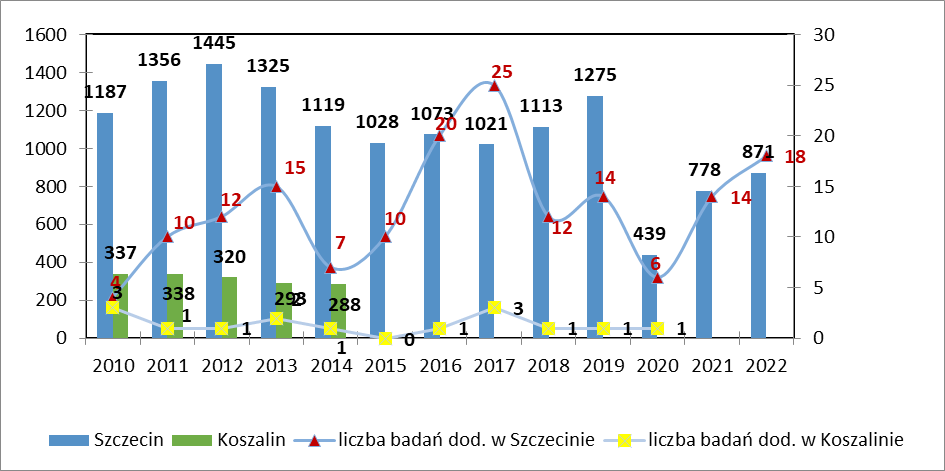 Zakażenie SARS-CoV-2 i choroba COVID-19Światowa Organizacja Zdrowia ogłosiła na świecie pandemię SARS-CoV-2 dnia 11 marca 2020 r., natomiast stan epidemii na obszarze Rzeczypospolitej Polskiej, ogłoszony został Rozporządzeniem Ministra Zdrowia z dn. 20 marca 2020 r. w sprawie ogłoszenia na obszarze Rzeczypospolitej Polskiej stanu epidemii (Dz. U. z 2020 r., poz. 491 ze zm.). Stan epidemii w Polsce zniesiono Rozporządzeniem Ministra Zdrowia z dn. 12 maja 2022 r. w sprawie odwołania na obszarze Rzeczypospolitej Polskiej stanu epidemii (Dz. U. z 2022 r., poz. 1027), przy czym od 16 maja 2022 r. obowiązującym jest stan zagrożenia epidemicznego na podstawie rozporządzenia Ministra Zdrowia z dnia 12 maja 2022 r. w sprawie ogłoszenia na obszarze Rzeczypospolitej Polskiej stanu zagrożenia epidemicznego (Dz. U. z 2022 r., poz. 1028).Według danych NIZP PZH-PIB, uwidocznionych w tabeli 22 zapadalność potwierdzonych zakażeń SARS-CoV-2 w Polsce w 2022 r. była o ok. 20% niższa niż w roku 2021. Jednocześnie należy zauważyć, że dla zachorowań zaklasyfikowanych jako możliwe, tj. zgłoszonych przez lekarzy tylko na podstawie objawów klinicznych, wskaźnik zapadalności w 2022 roku w Polsce jest o ponad 20% wyższy niż w roku 2021. Sytuacja epidemiologiczna zakażeń SARS-CoV-2 w woj. zachodniopomorskim, w odniesieniu do roku poprzedniego, poprawiła się, jednak w porównaniu do danych z Polski była mniej korzystna, bowiem wskaźnik zapadalności w woj. zachodniopomorskim był wyższy niż w Polsce.Śmiertelność, w woj. zachodniopomorskim, z powodu zakażeń SARS-CoV-2 i choroby COVID-19, w 2022 roku kształtowała się na poziomie 0,82% (zaraportowano 963 zgony z powodu tej jednostki chorobowej) w stosunku do współczynnika śmiertelności 2% w roku 2021 (zaraportowano 2794 zgonów z powodu zakażeń SARS-CoV-2). Należy podkreślić, iż dane raportowane do NIZP-PZH PIB w Warszawie na podstawie obowiązującej Definicji przypadku COVID-19 na potrzeby nadzoru epidemiologicznego nad zakażeniami wirusem SARS-CoV-2 są analizowane wg odmiennego kryterium niż dane raportowane przez Ministerstwo Zdrowia uwzględniające wyłącznie dodatni wynik laboratoryjny wpisany do systemu EWP. Ponadto dane epidemiologiczne podlegają ciągłej analizie w czasie prowadzonych dochodzeń epidemiologicznych.Tabela 22. Liczba zachorowań i zapadalność na 100 tys. na SARS-CoV-2 w Polsce i woj. zachodniopomorskim - lata 2020-2022W 2022 r. kontynuowano na terenie woj. zachodniopomorskiego monitoring szczepów wirusa SARS-CoV-2 poprzez ich molekularną charakterystykę. Próbki badane były w laboratoriach wykonujących sekwencjonowanie materiału genetycznego, tj. w Narodowym Instytucie Zdrowia Publicznego – Państwowy Zakład Higieny – Państwowy Instytut Badawczy, Laboratorium WSSE w Gorzowie, Laboratorium WSSE w Gdańsku oraz w Małopolskim Centrum Biotechnologii w Krakowie. Sekwencjonowaniu poddano 2586 próbek, z których uzyskano 2506 wyników sekwencjonowania, co stanowi 2,4% wszystkich dodatnich wyników badania w kierunku SARS-CoV-2. w 220 próbkach stwierdzono wariant Delta, w 2279 próbkach wariant Omicron, w 7 próbkach stwierdzono inny wariant wirusa.Wykres 5. Odsetek udziału podwariantów wariantu Omicron w woj. zachodniopomorskim w poszczególnych miesiącach 2022 rokuTularemiaW 2022 roku w woj. zachodniopomorskim zarejestrowano 17 przypadków tularemii (wskaźnik zapadalności 1,03 na 100 tys. mieszkańców), w tym: 14 zachorowań pod postacią wrzodziejąco-węzłową, 2 zachorowania pod postacią węzłową, 1 zachorowanie - postać nieokreślona. Zgonów nie odnotowano. We wszystkich przypadkach zejście choroby to wyzdrowienie. Przypadki wystąpiły w powiatach: gryfińskim (7), miasto Szczecin (7), goleniowskim (1), polickim (1), stargardzkim (1). Hospitalizacją było objętych 15 pacjentów. w porównaniu z całym krajem, sytuacja epidemiologiczna w woj. zachodniopomorskim jest niekorzystna. w Polsce w 2022 roku odnotowano łącznie 35 przypadków tularemii (wskaźnik zapadalności 0,09 na 100 tys. mieszkańców), czyli odnotowana liczba przypadków w woj. zachodniopomorskim stanowiła ok. 50% zachorowań w Polsce.Wg piśmiennictwa, w Polsce tularemia występuje endemicznie w północnej części kraju z lokalizacją ognisk w okolicach Szczecina i Olsztyna (Choroby zakaźne i pasożytnicze –epidemiologia i profilaktyka, autor: W. Magdzik, D. Naruszewicz-Lesiuk, A. Zieliński). Dane zgłoszone w woj. zachodniopomorskim potwierdzają te analizy. Jednocześnie, wśród zachorowań wywołanych przez Francisella tularensis z terenu powiatu miasta Szczecin 3 przypadki były powiązane ze sobą, co do okresu czasowego (okres krótszy niż 7 dni) oraz narażenie na określonym obszarze (ogródki działkowe jednej z dzielnic Szczecina). Powyższe przypadki były również powiązane epidemiologicznie z racji pokrewieństwa. Wśród zachorowań wywołanych Francisella tularensis z terenu powiatu gryfińskiego dochodzenia epidemiologiczne nie wykazały powiązania między osobami chorymi, poza obszarem wystąpienia w obrębie jednego powiatu, co również świadczy o endemiczności zachorowań.Z danych uzyskanych od chorych, w trakcie przeprowadzania wywiadów epidemiologicznych wynika, że wektorem narażenia w ww. przypadkach były owady (komary, kleszcze) bądź osoby nie potrafiły wskazać źródła narażenia. Osoby chore, z powiatów, na terenie których zanotowano najwięcej zachorowań, nie wskazywały na kontakt z gryzoniami bądź ich tkankami.Należy podkreślić, że data statystyczna zarejestrowanych przypadków, różni się często od faktycznej daty zachorowania. z 17 przypadków tularemii zarejestrowanych w roku 2022, aż 8 dot. zachorowań w roku 2021 (miesiące letnio-jesienne).W roku 2021 w woj. zachodniopomorskim odnotowano 18 zachorowań na tularemię (wskaźnik zapadalności 1,07 na 100 tys. mieszkańców.). Dla porównania w Polsce w roku 2021 odnotowano 43 przypadki tularemii (wskaźnik zapadalności 0,11 na 100 tys. mieszkańców).Ospa małpiaPo raz pierwszy zakażenie wirusem ospy małpiej u człowieka zidentyfikowano w Demokratycznej Republice Konga w 1970 r. w dniu 7 maja 2022 r. Wielka Brytania zgłosiła pierwszy w Europie przypadek ospy małpiej u osoby podróżującej z Nigerii.  Na terenie woj. zachodniopomorskiego zgłoszono 3 przypadki małpiej ospy, w tym 2 przypadki prawdopodobne oraz 1 przypadek potwierdzony (współczynnik zapadalności 0,18 na 100 tys. mieszkańców). Zachorowania wystąpiły na terenie powiatu pyrzyckiego oraz na terenie miasta Szczecin. U chorych wystąpiły m.in. objawy takie jak: zmiany skórne, gorączka, ból gardła. Wszyscy pacjenci byli hospitalizowani w Oddziale Obserwacyjno-Zakaźnym, Chorób Tropikalnych i Nabytych Niedoborów Immunologicznych SP Wojewódzkiego Szpitala Zespolonego w Szczecinie, ul. Arkońska 4.W analogicznym okresie w Polsce zarejestrowano 213 zachorowań na ospę małpią (współczynnik zapadalności 0,56 na 100 tys. mieszkańców).Podsumowanie i wnioskiSytuacja epidemiologiczna chorób zakaźnych w woj. zachodniopomorskim w latach 2021-2022 przedstawiona została w tabeli 23. Tabela 23. Liczba zachorowań i zapadalność na wybrane choroby zakaźne, zakażenia i zatrucia w woj. zachodniopomorskim w 2022 roku w porównaniu do 2021 rokuNależy podkreślić, iż z uwagi na specyfikę okresu po pandemii, w niektórych jednostkach chorobowych, np. wirusowe zapalenia wątroby, nastąpił wzrost zgłaszalności ze względu na zaraportowanie przypadków w 2022 r., których rozpoznanie nastąpiło wcześniej. Ponadto odnotowano wzrost zakażeń szerzących się drogą kropelkową wśród dzieci, tj. ospa wietrzna, grypa i zakażenia grypopodobne czy świnka, co związane było m.in. z szerzeniem się tych zakażeń w środowisku przedszkolnym i szkolnym. Ponadto nastąpił znaczny wzrost jelitowych zakażeń wirusowych- współczynnik zapadalności wynosił 105,65 na 100 tys. w stosunku do 40,84 na 100 tys. w 2021 r. w tej grupie zakażeń istotnie wzrosła zapadalność na zakażenia rotawirusowe (z 9,63 na 100 tys. w 2021 r. do 64,98 na 100 tys. w 2022 r.), przy czym zapadalność była porównywalna z okresem sprzed epidemii Sars-CoV-2 (w 2019 r. wynosiła 62,24 na 100 tys.).Odnotowano również wzrost ognisk zakażeń przenoszonych drogą pokarmową, których zarejestrowano 78 w odniesieniu do 37 ognisk zaraportowanych w 2021, przy czym liczba chorych zasadniczo nie uległa zmianie (zachorowało 650 osób w stosunku do 643 chorych w 2021 r.) Poprawie natomiast uległa sytuacja epidemiologiczna zatruć pokarmowych o etiologii Salmonella, współczynnik zapadalności wyniósł 13,25 na 100 tys. w odniesieniu do współczynnika 24,32 na 100 tys. w 2021 r.Niekorzystną sytuację epidemiologiczną odnotowano w zakresie inwazyjnej choroby pneumokokowej, której zapadalność wzrosła z 5,17 na 100 tys. w 2021 r. do 12,22 na 100 tys. w 2022 r. Ponadto odnotowano wzrost zapadalności na gruźlicę, boreliozę oraz wirusowe zapalenia wątroby B i C, co wymaga dalszego monitoringu z uwagi na opóźnione zgłaszanie przypadków rozpoznanych w czasie epidemii. Odnotowano również wzrost zgłoszeń zakażeń HIV w regionie z 53 w 2021 r. do 232 w 2022 r., przy czym podkreślić należy, iż trend wzrostowy w tym zakresie zauważono w całym kraju, co wynika m.in. z rozpoznawania i ze zgłaszania większej liczby zakażeń wśród cudzoziemców przebywających w Polsce.Liczba zgłoszonych w 2022 r. potwierdzonych zakażeń Sars-CoV-2 w regionie zmniejszyła się z 139076 do 116001, ale współczynnik zapadalności był mniej korzystny niż w Polsce, bowiem kształtował się na poziomie 7051,48 na 100 tys. w odniesieniu do 6140,39.W 2022 roku w woj. zachodniopomorskim zarejestrowano łącznie 1060 zgłoszeń zgonów z powodu podejrzenia lub rozpoznania zakażenia/choroby zakaźnej. Dla porównania w 2021 roku zarejestrowano łącznie 2864 zgony. Dane dot. zgonów oparte były na zgłoszeniach ZLK-5 „Zgłoszenie podejrzenia lub rozpoznania zgonu z powodu zakażenia lub choroby zakaźnej”, a raportowanie odbywało się podobnie jak w latach ubiegłych w systemie miesięcznym i rocznym.Największy udział w ogólnej liczbie zgonów w 2022 roku, podobnie jak w roku poprzedzającym, miały zgony z powodu zakażenia wirusem SARS-CoV-2, które stanowiły aż 90,85% wszystkich zgłoszonych w woj. zachodniopomorskim zgonów oraz zgony z powodu posocznicy (łącznie) – 5,28%. Pozostałe zarejestrowane zgony spowodowane były: zapaleniem jelita cienkiego i grubego wywołanym przez C. difficile – 1,32%, gruźlicą płuc (łącznie) – 1,04%, zapaleniem płuc (łącznie) – 0,66%, chorobą wywołaną przez wirus HIV – 0,38% oraz pneumokokowym i bakteryjnym zapaleniem opon mózgowych – 0,28%. Odnotowano również pojedyncze przypadki zgonów, które nastąpiły z powodu innych postaci tężca i podejrzenia błonicy nieokreślonej. Najczęściej występującą posocznicą, była posocznica wywołana przez Streptococcus pneumoniae oraz posocznica wywołana przez inne bakterie Gram-ujemne, natomiast w przypadku gruźlicy była to gruźlica płuc potwierdzona mikroskopowym badaniem plwociny z posiewem lub bez posiewu.Szczepienia ochronneRealizacja programu szczepień ochronnych (PSO)W 2022 r. PSO na terenie woj. zachodniopomorskiego realizowany był przez 309 świadczeniodawców w 425 gabinetach szczepień, w tym w:17 oddziałach noworodkowych;22 izbach przyjęć lub Szpitalnych Oddziałach Ratunkowych;5 oddziałach chirurgicznych;32 gabinetach szczepień dla dzieci i młodzieży;292 gabinetach szczepień wspólnych dla dzieci i dorosłych;40 gabinetach szczepień dla dorosłych;3 w szkołach podstawowych, gimnazjach i liceach;3 poradniach profilaktyki wścieklizny;3 stacjach dializ;4 poradniach zakładowych;4 innych gabinetach szczepień. U świadczeniodawców na zakończenie roku (stan na dzień 31 grudnia 2022 r.) znajdowało się 939095 kart uodpornienia, w tym 298103 kart uodpornienia dzieci i młodzieży do 20 r.ż.Pielęgniarki wykonujące obowiązkowe szczepienia ochronne miały ukończony w ramach doskonalenia zawodowego specjalistyczny kurs w tym zakresie. w trakcie kontroli pracownicy Państwowej Inspekcji Sanitarnej na bieżąco udzielali instruktaży dot. szczepień ochronnych.W ramach nadzoru nad realizacją szczepień ochronnych w 2022 r. pracownicy Państwowej Inspekcji Sanitarnej przeprowadzili 722 kontrole w podmiotach działalności leczniczej, w obrębie których funkcjonują gabinety wykonujące szczepienia ochronne (z uwzględnieniem oddziałów noworodkowych). Skontrolowane gabinety szczepień na ogół spełniają wymagania jakim powinny odpowiadać gabinety o charakterze zabiegowym. w trakcie czynności kontrolnych stwierdzono 195 uchybień, w tym:braki i opóźnienia w terminach realizacji szczepień (20);nieprawidłowości w dokumentacji szczepień (5);nieprawidłowości w zakresie warunków przechowywania preparatów szczepionkowych (12);nieprawidłowości w zakresie sprawozdawczości (2);brak lub niekompletne procedury (55);inne nieprawidłowości (101).W każdym przypadku wydane zostały zalecenia bieżące z terminem ich realizacji. Ponadto w 2022 r. pracownicy Państwowej Inspekcji Sanitarnej wydali 22 decyzje administracyjne, w tym m.in. nakładające na stronę obowiązek: zapewnienia prawidłowych warunków przechowywania szczepionek (1) oraz zapewnienia prawidłowych warunków sanitarno-technicznych w gabinecie szczepień (14).Szczepienia obowiązkowe u dzieci i młodzieży oraz osób narażonych w sposób szczególny na zakażenie były realizowane przy użyciu preparatów szczepionkowych finansowanych ze środków znajdujących się w budżecie Ministra Zdrowia.Szczepienia zalecane określone w części II PSO wykonywane były przez świadczeniodawców, z którymi NFZ zawarł umowy o udzielanie tych świadczeń oraz w prywatnych punktach szczepień ochronnych, których wykaz znajduje się na stronie internetowej Wojewódzkiej Stacji Sanitarno-Epidemiologicznej w Szczecinie pod linkiem https://www.gov.pl/web/wsse-szczecin/oddzial-epidemiologii-szczepienia-ochronne.Szczepienia poekspozycyjne przeciw wściekliźnie wykonywane były w Specjalistycznych Poradniach Chorób Zakaźnych w Samodzielnym Publicznym Wojewódzkim Szpitalu Zespolonym w Szczecinie, Szpitalu Wojewódzkim w Koszalinie oraz 107 Szpitalu Wojskowym z Przychodnią w Wałczu.Konsultacje specjalistyczne z zakresu szczepień ochronnych na terenie województwa udzielane były w 2022 r. w Samodzielnym Publicznym Wojewódzkim Szpitalu Zespolonym w Szczecinie przy ulicy ul. Arkońskiej 4 w:Poradni Chorób Zakaźnych dla Osób Dorosłych;Poradni Chorób Zakaźnych dla Dzieci.Ocenę realizacji Programu Szczepień Ochronnych w 2022 r. przeprowadzono w oparciu o dane zawarte w rocznych sprawozdaniach ze szczepień ochronnych MZ-54 przekazywanych przez świadczeniodawców prowadzących szczepienia do właściwych państwowych powiatowych inspektorów sanitarnych. Po przeprowadzeniu ww. analizy stwierdzono:w niektórych rocznikach zwiększenie liczby dzieci i młodzieży nieobjętych szczepieniami w stosunku do roku 2021;zbyt niski dla uzyskania odporności zbiorowiskowej stan zaszczepienia dzieci i młodzieży w części roczników podlegających obowiązkowym szczepieniom ochronnym w 2022 roku;nieobjęcie szczepieniami przeciw gruźlicy 377 dzieci z rocznika 2022 oraz 296 dzieci z rocznika 2021;Powyższa sytuacja została spowodowana:występującą na naszym terenie znaczną migracją ludności;powrotami dzieci, które przez pewien czas przebywały poza granicami kraju;przechowywaniem w kartotece szczepień kart uodpornienia dzieci przebywających obecnie poza granicami kraju;przypadkami wdrożenia szczepień według ułożonego przez lekarza indywidualnego kalendarza szczepień;stałymi lub czasowymi przeciwwskazaniami do szczepień;nieterminową realizacją przez świadczeniodawców obowiązkowego programu szczepień ochronnych;nieterminowym zgłaszaniem się opiekunów prawnych z dziećmi na obowiązkowe szczepienia ochronne;wzrostem na terenie woj. zachodniopomorskiego liczby osób uchylających się od obowiązku szczepień ochronnych, tj. z 2421 w grudniu 2021 roku do 3031 w grudniu 2022 roku.Ponadto odnotowano znaczny wzrost liczby osób objętych szczepieniami poza kalendarzem szczepień przeciwko większości szczepień zalecanych, w szczególności w zakresie szczepień p/ zakażeniom wirusem HPV oraz p/ospie wietrznej.Stan uodpornienia dzieci i młodzieży w rocznikach podlegających szczepieniom w 2022 r. na terenie woj. zachodniopomorskiego przedstawia tabela 24. W porównaniu do roku 2021 zwiększyła się liczba niemowląt nieobjętych szczepieniami przeciw gruźlicy w 1 roku życia – tabela 25. Należy podkreślić, iż szczepienia w tym zakresie są sukcesywnie uzupełniane i tak pośród dzieci wykazanych w MZ-54 na koniec 2021 r. jako nieszczepione na gruźlicę (578 osób), do końca 2022 r. szczepienie uzupełniło 282 dzieci.Realizację wybranych szczepień zalecanych i obowiązkowych w latach 2018-2022 dla osób narażonych w sposób szczególny na zakażenia w przypadku przesłanek m. in. klinicznych i/lub epidemiologicznych określonych w PSO oraz „charakterystyce produktu leczniczego” przedstawia tabela 26.Tabela 24. Stan uodpornienia dzieci i młodzieży w rocznikach podlegających szczepieniom w 2022 r.Tabela 25. Liczba niemowląt nieobjętych szczepieniami przeciw gruźlicy w 1 roku życia w latach 2018-2022 na terenie woj. zachodniopomorskiegoTabela 26. Realizacja wybranych szczepień zalecanych i obowiązkowych osób narażonych w sposób szczególny na zakażenia w latach 2018-2022 na terenie woj. zachodniopomorskiegoProblem na terenie województwa stanowią osoby uchylające się od obowiązku szczepień ochronnych. Pomimo iż sukcesywnie prowadzone są działania edukacyjne w stosunku do rodziców uchylających się od obowiązku poddania dziecka szczepieniom ochronnym oraz działania przymuszające, w 2022 r. zaobserwowano dalszy wzrost liczby osób uchylających się od obowiązku szczepień z 2421 osób – stan na dzień 31 grudnia 2021 r. do 3031 – stan na dzień 31 grudnia 2022 r.W 2022 r. pracownicy Państwowej Inspekcji Sanitarnej podjęli działania przymuszające w stosunku do osób uchylających się od obowiązku szczepień ochronnych m. in. poprzez:wysłanie 1419 pism informacyjnych do rodziców/ opiekunów prawnych dziecka uświadamiających o korzyściach wynikających z uodpornienia dziecka oraz zawierających pouczenie o zagrożeniach związanych z chorobami, na które istnieje możliwość uodpornienia poprzez szczepienie, a także o konsekwencjach prawnych wynikających z odmowy poddania dziecka obowiązkowym szczepieniom ochronnym;przeprowadzanie 245 instruktaży edukacyjnych w środowisku domowym z zakresu szczepień ochronnych mających na celu pouczenie rodziców lub opiekunów prawnych o korzyściach szczepień oraz o skutkach uchylania się od nich;wysłanie 615 upomnień zawierających wezwanie do wykonania obowiązku szczepień ochronnych z zagrożeniem skierowania sprawy na drogę egzekucji administracyjnej;wystawienie 455 tytułów wykonawczych na rodziców/opiekunów uchylających się od wykonania obowiązku szczepień ochronnych dziecka oraz skierowanie wniosków do organu egzekucyjnego o nałożenie grzywny.W przypadkach uporczywego uchylania się od obowiązku poddania dzieci szczepieniom ochronnym wdrażane jest postępowanie egzekucyjne, które zgodnie z właściwością kierowane jest do Wojewody Zachodniopomorskiego. Liczbę osób uchylających się od obowiązku szczepień w latach 2012-2022 na terenie woj. zachodniopomorskiego przedstawia tabela 27.Tabela 27. Liczba osób uchylających się od szczepień ochronnych w latach 2012–2022 na terenie woj. zachodniopomorskiegoSzczegółowe dane liczbowe o osobach uchylających się (dot. rodziców dzieci) od wykonania obowiązku szczepień (wg przyczyn uchylania się), także o działaniach Państwowej Inspekcji Sanitarnej podejmowanych w celu egzekwowania jego wykonania przez osoby uchylające się w 2022 r. przedstawia tabela 28.Istotny wpływ na wzrost liczby osób niepoddających się ustawowemu obowiązkowi szczepień ochronnych na terenie województwa miał m.in. wpływ osób o poglądach antyszczepionkowych (dot. 19,5% osób uchylających się). Wobec narastania problemu, a tym samym realnego zagrożenia dla odporności zbiorowiskowej wzmożony nadzór w tym zakresie będzie kontynuowany.Tabela 28. Roczne sprawozdanie ZPWIS w Szczecinie o osobach uchylających się od wykonania obowiązku szczepień ochronnych za 2022 r.Niepożądane odczyny poszczepienne (NOP)W Polsce system monitorowania NOP został wprowadzony w 1996 roku i opiera się na zaleceniach Światowej Organizacji Zdrowia (WHO) w zakresie monitorowania bezpieczeństwa szczepień (WHO Drug Monitoring Programme, Extended Programme Immunization). W 2022 r. na terenie woj. zachodniopomorskiego zgłoszono łącznie 179 niepożądanych odczynów poszczepiennych (w tym 67 przypadków NOP po szczepieniu p/COVID-19), tj. o 565 mniej niż w 2021 r. Jest to w stosunku do roku poprzedniego znaczący spadek liczby zarejestrowanych NOP, co związane było ze znacznym zmniejszeniem wykonanych szczepień p/COVID-19. Odnotowano 1 zgon związany czasowo z wykonanym szczepieniem ochronnym u osoby, która chorowała na inne choroby przewlekłe układu krwionośnego.Wśród wszystkich przypadków NOP zgłoszono:143 łagodnych NOP, najczęściej pod postacią nasilonego odczynu w miejscu wstrzyknięcia oraz gorączki,29 poważnych NOP charakteryzujących się dużym nasileniem objawów, ale nie prowadzących do trwałego uszczerbku dla zdrowia;7 ciężkich NOP, które mogły prowadzić do trwałych konsekwencji zdrowotnych.Powyższe dane odzwierciedlają częstość występowania, rozpoznania i zgłaszania w naszym regionie niepożądanych odczynów poszczepiennych, nie są natomiast bezpośrednim wskaźnikiem odczynowości poszczególnych szczepionek, do czego niezbędne są analizy porównawcze. Tabela 29. Liczba zgłoszonych NOP w latach 2019–2022 na terenie woj. zachodniopomorskiego.Podsumowanie i wnioskiW 2022 r. w woj. zachodniopomorskim szczepienia obowiązkowe i zalecane przeprowadzane były zgodnie z Programem Szczepień Ochronnych (PSO) na 2022 r. stanowiącym załącznik do Komunikatu Głównego Inspektora Sanitarnego z dnia 28 października 2021 r. w sprawie Programu Szczepień Ochronnych na rok 2022 (Dz. Urz. MZ z 2021 r., poz. 85). Czasowe wstrzymanie szczepień w 2020 r. w związku z sytuacją związaną z epidemią zakażeń SARS-CoV-2 spowodowało znaczne opóźnienia w szczepieniach obowiązkowych. Wznowienie szczepień w 2021 roku i ich kontynuacja oraz wyrównywanie w 2022 spowodowały powrót do stanu uodpornienia zbliżonego do stanu sprzed pandemii, choć nadal utrzymuje się tendencja wzrostowa osób, które nie realizują ustawowego obowiązku szczepień. Na koniec 2022 r. odnotowano bowiem 3031 osób uchylających się od obowiązku szczepień, tj. o 610 więcej niż na koniec 2021 r. Przyczyny te mają niekorzystny wpływ na stan zaszczepienia dzieci w rocznikach podlegającym kolejnym dawkom szczepień oraz na odporność zbiorowiskową. Pomimo tego w woj. zachodniopomorskim nie odnotowano dotychczas znacznego spadku uodpornienia przeciw chorobom zakaźnym, a poziom uodpornienia należy uznać za zadawalający w przypadku większości chorób. Wobec powyższego należy obserwować i rzetelnie monitorować sytuację dot. niedopełniania obowiązku szczepień, bowiem ma to istotny wpływ na osiągnięcie odporności zbiorowiskowej w populacji. Wymaga to szczególnego zaangażowania i mobilizacji wszystkich jednostek biorących udział w realizacji PSO ze szczególnym uwzględnieniem edukacji w zakresie rzetelnej wiedzy na temat szczepień ochronnych.Sytuacja epidemiologiczna w szpitalachZakażenia szpitalne i ocena działalności zespołów kontroli zakażeń szpitalnychZakażenia szpitalne stanowią istotny problem związany zarówno z funkcjonowaniem podmiotów działalności leczniczej, jak też z jakością świadczonych usług. w zapobieganiu zakażeniom duże znaczenie ma właściwy monitoring aktywnie prowadzony przez zespoły kontroli zakażeń szpitalnych w oparciu o mikrobiologiczną ocenę zagrożeń występujących w środowisku szpitalnym, który pozwala na ocenę skali zagrożenia w poszczególnych jednostkach szpitala oraz podjęcie działań przeciwepidemicznych.W analizie częstości występowania ognisk zakażeń szpitalnych zauważalna jest poprawa ich zgłaszalności od 2015 r. na co niewątpliwy wpływ miała aktywna współpraca przedstawicieli Państwowej Inspekcji Sanitarnej z członkami zespołów kontroli zakażeń szpitalnych. Na terenie woj. zachodniopomorskiego w 2022 r. funkcjonowało 45 Zespołów Kontroli Zakażeń Szpitalnych, przy czym w niektórych przypadkach jeden Zespół realizował zadania w dwóch odrębnych placówkach. Większość Zespołów spełnia wymagania rozporządzenia Ministra Zdrowia w sprawie kwalifikacji członków zespołu kontroli zakażeń szpitalnych. w pojedynczych Zespołach problemy dotyczyły składu osobowego i kwalifikacji personelu.W sytuacji raportowania podejrzeń ognisk zakażeń szpitalnych każdorazowo w działania włączał się właściwy Zespół Kontroli Zakażeń Szpitalnych. Wdrażane były stosowne procedury izolacji oraz pobierany był materiał do badania bakteriologicznego. Wprowadzano podwyższony reżim sanitarny w oddziałach objętych ogniskiem, uwzględniając zasady izolacji w zależności od drogi transmisji patogenów. Ponadto analizowano dotychczasowe procedury w oddziałach, prowadzono działania edukacyjne i wykonywano kontrolne badania mikrobiologiczne. w każdym zgłoszonym ognisku zakażenia, w działaniach przeciwepidemicznych brał udział również właściwy państwowy powiatowy inspektor sanitarny, analizując tok postępowania zapobiegawczego wdrożonego przez Zespół w szpitalu. Ze względu na łatwość transmisji w środowisku szpitalnym szczególnym nadzorem objęte były przypadki ognisk zakażeń wywołanych szczepami alarmowymi wytwarzającymi karbapenemazy MBL (+) typ NDM, KPC, OXA-48 oraz VIM.Analogicznie do lat ubiegłych, organy Państwowej Inspekcji Sanitarnej kontynuowały współpracę z członkami Zespołów Kontroli Zakażeń Szpitalnych m.in. poprzez roczną weryfikację sprawozdawczości z zakresu czynników alarmowych w poszczególnych szpitalach oraz analizę raportów ognisk zakażeń szpitalnych przekazywanych przez PPIS woj. zachodniopomorskiego. w związku z pojawiającymi się na terenie woj. zachodniopomorskiego zachorowaniami sporadycznymi oraz ogniskami epidemicznymi wywołanymi szczepami alarmowymi wytwarzającymi karbapenemazy MBL (+) typ NDM, KPC, OXA-48 oraz VIM, a także utrzymującą się niekorzystną sytuacją epidemiologiczną w tym zakresie, kontynuowano wzmożony nadzór przeciwepidemiczny m.in. poprzez ocenę wdrożenia procedur postępowania w przypadku stwierdzenia zachorowań sporadycznych oraz ognisk epidemicznych wywołanych przez te patogeny i bieżące zgłaszanie każdego przypadku podejrzenia zakażenia/zakażenia szczepami alarmowymi wytwarzającymi karbapenemazy MBL (+) typ NDM, KPC, OXA-48 oraz VIM (w tym także przypadki nosicielstwa) do właściwego PPIS, a następnie ZPWIS w Szczecinie.Nadzór nad czynnikami alarmowymi w podmiotach leczniczychW 2022 roku w podmiotach leczniczych woj. zachodniopomorskiego utrzymała się tendencja wzrostowa liczby ognisk epidemicznych. Zgłoszono o 65 ognisk więcej niż w roku poprzedzającym. Liczba ognisk zakażeń szpitalnych w podmiotach leczniczych woj. zachodniopomorskiego na przestrzeni lat 2018-2022 przedstawiona została na wykresie 6. Analiza uwzględnia ogniska, w których czynnikiem etiologicznym był SARS-CoV-2.W ogniskach epidemicznych zakażonych zostało 731 osób z personelu medycznego oraz 2118 pacjentów, w tym 127 skolonizowanych. Odnotowano 229 zgonów wśród osób zakażonych, przy czym w części przypadków zgony nie były związane z zakażeniem.W 2022 r. ogniska epidemiczne zostały zgłoszone w 18 powiatach, z czego najwięcej zgłoszeń wpłynęło z placówek m. Szczecina (114 ognisk), powiatu gryfickiego (23 ogniska) oraz powiatu stargardzkiego (22 ogniska).Wykres 6. Ogniska zakażeń szpitalnych w woj. zachodniopomorskim zgłoszone do Państwowej Inspekcji Sanitarnej w latach 2018 -2022Porównywalnie do roku poprzedzającego, głównym czynnikiem etiologicznym ognisk zakażeń był wirus SARS-CoV-2 (207 ognisk). Ogniska wywołane tym wirusem stanowiły, aż 78,41% wszystkich zgłoszonych w województwie zachodniopomorskim ognisk epidemicznych w szpitalach. Wśród pozostałych 57 ognisk epidemicznych, najwięcej stanowiły ogniska wywołane przez Klebsiella pneumoniae z różnymi mechanizmami oporności (25 ognisk), stanowiące 9,46% wszystkich zgłoszonych ognisk epidemicznych (w 3 przypadkach wystąpiła koincydencja z zakażeniem Pseudomonas aeruginosa opornym na karbapenemy/VIM). Ponadto 15 ognisk epidemicznych wywołanych zostało przez Clostridioides difficile, co stanowiło 5,68% wszystkich zgłoszonych ognisk epidemicznych. Pozostałe ogniska epidemiczne zostały wywołane przez inne czynniki etiologiczne (o różnych mechanizmach oporności): Pseudomonas aeruginosa (5 ognisk), Rotawirusy (3 ogniska), Acinetobacter baumannii (2 ogniska) oraz pojedyncze ogniska wywołane przez: Aspergillus fumigatus, Enterobacter asburiae, Staphylococcus aureus, Staphylococcus haemolyticus, Enterobacter cloacae, Staphylococcus epidermidis, wirus grypy A.W analizie częstości występowania ognisk zakażeń szpitalnych od 2015 r. zauważalna jest poprawa ich zgłaszalności. Wśród zarejestrowanych 57 ognisk epidemicznych, których czynnikiem etiologicznym były patogeny inne niż wirus SARS-CoV-2, źródło zakażenia ustalono w 50 przypadkach. Dochodzenia epidemiologiczne ujawniły, iż potwierdzonym lub prawdopodobnym źródłem zakażenia w większości ognisk był skolonizowany lub zakażony pacjent oraz personel. Natomiast najczęściej występującymi postaciami klinicznymi w ogniskach były, podobnie jak w roku poprzedzającym, zakażenia układu pokarmowego objawiające się przede wszystkim biegunką i wymiotami, zakażenie układu moczowego, gorączka, zakażenie układu oddechowego, głównie dolnych dróg oddechowych, zakażenie krwi, w tym odcewnikowe zakażenie krwi oraz w pojedynczych przypadkach zakażenie miejsca operowanego, zakażenie skóry i tkanek miękkich, ból głowy, duszność, złe samopoczucie.W ramach prowadzonego wzmożonego nadzoru nad czynnikami alarmowymi na terenie województwa działa powołany zarządzeniem Nr 201/2019 Wojewody Zachodniopomorskiego z dnia 01 sierpnia 2019 r., Wojewódzki Zespół ds. Monitorowania i Zwalczania Zakażeń Drobnoustrojami Opornymi na Antybiotyki Kluczowe dla Leczenia. w ramach działania Zespołu, prowadzone były spotkania i narady, w których udział brali m.in. dyrektorzy i przedstawiciele Zespołów Kontroli Zakażeń Szpitalnych, a także Konsultanci Wojewódzcy z mikrobiologii lekarskiej, epidemiologii i pielęgniarstwa epidemiologicznego. Zespół realizował działania związane z m.in. monitorowaniem sytuacji epidemiologicznej w zakresie występowania pałeczek wielolekoopornych Enterobacterales CPE oraz Clostridioides difficile, podejmowaniem doraźnych działań przeciwepidemicznych w zależności od sytuacji epidemiologicznej, a także ustalania strategii regionalnej działań zapobiegających rozprzestrzenianiu drobnoustrojów wielolekoopornych. Podczas spotkań poruszane były zagadnienia dot. aktualnych problemów związanych z transmisją szczepów wielolekoopornych w szpitalach woj. zachodniopomorskiego.Podsumowanie i wnioskiZapobieganie zakażeniom szpitalnym w podmiotach działalności leczniczej w szczególności realizujących stacjonarne świadczenia szpitalne stanowi jeden z kluczowych elementów świadczących o jakości usług i tym samym o bezpieczeństwie pacjentów i personelu. Jednocześnie nadzór nad realizacją działań zapobiegających szerzeniu się zakażeń i chorób zakaźnych oraz prowadzeniem dokumentacji w tym zakresie jest jednym z priorytetowych zagadnień nadzorowych dla Państwowej Inspekcji Sanitarnej.Prowadzone działania, poza cyklicznym monitorowaniem sytuacji epidemiologicznej ognisk zakażeń szpitalnych i analizie ujawnionych zagrożeń związanych z szerzeniem się zakażeń wielolekoopornych, skupione są zasadniczo na prawidłowości opracowanych i wdrożonych procedur zapobiegających zakażeniom, w tym dekontaminacji jak również wsparciu zespołów zakażeń szpitalnych w działaniach przeciwepidemicznych realizowanych w ogniskach. Należy podkreślić, iż w 2022 r. dominującym czynnikiem etiologicznym odpowiedzialnym za zakażenia ogniskowe był SARS-CoV-2, takich ognisk zakażeń było o 74 więcej niż w 2021 r. Spośród innych czynników odpowiedzialnych za ogniska epidemiczne największy udział miały Klebsiella pneumoniae z różnymi mechanizmami oporności oraz Clostridioides difficile. Stąd też działania podejmowane w ramach nadzoru nad działalnością zespołów kontroli zakażeń szpitalnych w zakresie edukacji w odniesieniu do stosowania celowanej antybiotykoterapii oraz stosowania zasad prewencji zakażeń szpitalnych w szczególności dot. izolacji będą kontynuowane.Stan sanitarny podmiotów działalności leczniczejW 2022 r. pod nadzorem Państwowej Inspekcji Sanitarnej w woj. zachodniopomorskim były 1702 podmioty działalności leczniczej wykonujące stacjonarne i ambulatoryjne świadczenia, tj. szpitale, zakłady opiekuńczo-lecznicze, zakłady pielęgnacyjno-opiekuńcze, zakłady rehabilitacji leczniczej, sanatoria, hospicja, przychodnie, ośrodki, poradnie, ambulatoria, zakłady badań diagnostycznych oraz medyczne laboratoria diagnostyczne. Liczba podmiotów do nadzoru zmniejszyła się w stosunku do 2021 r. o 40 obiektów.W danym roku łącznie skontrolowano 854 podmioty działalności leczniczej, co stanowiło 50,17% ogółu. Kontroli poddano również 518 obiektów działalności leczniczej wykonywanej przez praktykę zawodową, co stanowiło 20,47% wszystkich podmiotów ujętych w ewidencji (tabela 30).Tabela 30. Podmioty działalności leczniczej skontrolowane przez Państwową Inspekcję Sanitarną w woj. zachodniopomorskim w latach 2018-2022*dane uwzględniają wszystkie podmioty lecznicze wykonujące działalność leczniczą (w tym stacjonarne szpitalne) Specyfika nadzoru nad podmiotami działalności leczniczej w 2022 r. wynikała z zakończenia stanu epidemii w Polsce oraz uruchomienia działalności kontrolnej, zawieszonej w czasie epidemii. Tym samym w odniesieniu do 2021 roku zwiększył się odsetek skontrolowanych podmiotów, ale także odsetek podmiotów, w których stwierdzono nieprawidłowości. Stan higieniczno-sanitarny skontrolowanych obiektów był na ogół zachowany. Negatywnie oceniono stan sanitarny w 130 obiektach, co stanowi 15,22% ogółu skontrolowanych podmiotów (tabela 31). Tabela 31. Nadzór nad stanem sanitarnym podmiotów działalności leczniczej wykonujących stacjonarne i ambulatoryjne świadczenia zdrowotne w woj. zachodniopomorskim w 2022 r.SzpitaleNa terenie woj. zachodniopomorskiego pod nadzorem Państwowej Inspekcji Sanitarnej w 2022 r. znajdowało się 39 zakładów leczniczych udzielających stacjonarnych i całodobowych świadczeń zdrowotnych (szpitalnych). Wykaz szpitali publicznych i niepublicznych wraz z liczbą łóżek został przedstawiony w tabeli 32.Należy wskazać, że jednostki zakładu szpitala SPSK Nr 1 PUM w Szczecinie funkcjonują na terenie powiatów: miasta Szczecin i powiatu polickiego. Ponadto część podmiotów realizujących całodobowe świadczenia szpitalne realizuje również świadczenia stacjonarne i całodobowe inne niż szpitalne m.in. SP Szpital Rejonowy w Nowogardzie prowadzi w Resku Zakład Opiekuńczo-Leczniczy (nadzorowany przez PPIS w Łobzie), natomiast SPS ZOZ "ZDROJE" w Szczecinie obejmuje strukturalnie obiekt przy ul. Św. Wojciecha 7 w Szczecinie. Ponadto od 4 marca 2017 roku Specjalistyczny Szpital im. prof. Alfreda Sokołowskiego w Szczecinie, ul. A. Sokołowskiego 11, 70-891 Szczecin, funkcjonuje w strukturach Samodzielnego Publicznego Wojewódzkiego Szpitala Zespolonego w Szczecinie, ul. Arkońska 4, 71-455 Szczecin. Natomiast Prywatna Lecznica Chirurgiczna PRAXIS Sp. z o.o. w Koszalinie zaprzestała realizacji świadczeń szpitalnych, a udziela obecnie stacjonarnych i całodobowych świadczeń zdrowotnych innych niż szpitalne. z końcem marca 2022 r. zakończył działalność Szpital Tymczasowy przy SP Szpitalu Klinicznym nr 2 na Pomorzanach w Szczecinie.Tabela 32. Wykaz szpitali publicznych i niepublicznych na terenie woj. zachodniopomorskiego będących pod nadzorem PPIS (bez szpitali uzdrowiskowych) - stan na 31.12.2022 r.Na terenie województwa zachodniopomorskiego znajduje się również 6 szpitali jednego dnia:Meritum Centrum Medyczne, ul. M. Kopernika 28, 72-400 Kamień Pomorski - liczba łóżek – 5;SONOMED Sp. z o.o., ul. Ks. Bp. Bandurskiego 98/U12, 71-685 Szczecin - liczba łóżek – 6;ORTHO – EXPERT Sp. z o.o., ul. Jagiellońska 87, 70-382 Szczecin - liczba łóżek – 6;Centrum Medyczne Euromedis, al. Powstańców Wlkp. 33a, 70-111 Szczecin - liczba łóżek – 1;Dom Lekarski S.A. „Szpital Gombrowicza”, ul. W. Gombrowicza 23, 70-785 Szczecin - liczba łóżek – 6;Dom Lekarski S.A. „Szpital Piastów”, ul. Piastów 30, 71-064 Szczecin - liczba łóżek – 6;oraz 8 szpitali uzdrowiskowych:Szpital Uzdrowiskowy „Bałtyk”, ul. Juliusza Słowackiego 23, 72-600 Świnoujście - liczba łóżek – 87;Szpital Uzdrowiskowy „Światowid”, ul. Kasprowicza 12, 72-600 Świnoujście - liczba łóżek – 50;Zakład Leczniczy Uzdrowisko Kamień Pomorski - Szpital Uzdrowiskowy "Mieszko", ul. Wojska Polskiego nr 2, 72-400 Kamień Pomorski - liczba łóżek – 111;Dziecięcy Szpital Uzdrowiskowy "Słoneczko", ul. prof. Teodora Rafińskiego 7, 78-100 Kołobrzeg - liczba łóżek – 100;Szpital Uzdrowiskowy "Perła Bałtyku", ul. gen. Władysława Sikorskiego 3, 78-100 Kołobrzeg - liczba łóżek – 100;Szpital Uzdrowiskowy "Willa Fortuna" Sp. z o.o., ul. Rafińskiego 3, 78-100 Kołobrzeg - liczba łóżek – 100;Zakład Lecznictwa GRYF - Szpital Uzdrowiskowy Gryf, ul. Solankowa 8, 78-320 Połczyn-Zdrój - liczba łóżek –162;Zakład Lecznictwa PODHALE - Szpital Uzdrowiskowy Podhale, ul. Solankowa 6, 78-320 Połczyn-Zdrój - liczba łóżek – 53.Infrastruktura obiektów, ich stan techniczny i funkcjonalnośćW 2022 roku właściwe ograny Państwowej Inspekcji Sanitarnej prowadziły zgodnie z kompetencjami nadzór bieżący nad szpitalami w tym również egzekwowano spełnienie wymagań jakim powinny odpowiadać pomieszczenia i urządzenia podmiotu wykonującego działalność leczniczą poprzez prowadzenie postępowania administracyjnego w tym zakresie. Część podmiotów kontynuowała przeprowadzanie bieżących remontów mających na celu dostosowanie obiektów do właściwego stanu sanitarno-technicznego, prowadzono także remonty pomieszczeń szpitali wynikające z reorganizacji niektórych oddziałów oraz nałożonych decyzjami administracyjnymi obowiązków. Miało to szczególne znaczenie wobec trwającego stanu zagrożenia epidemicznego SARS-CoV-2 i kontynuowania przestrzegania wprowadzonych zmian organizacyjnych w obrębie szpitali, a także w części powrotu do funkcjonowania oddziałów w organizacji sprzed epidemii. Prace remontowo-modernizacyjne i adaptacyjne, które wpłynęły na poprawę stanu technicznego i funkcjonalnego szpitali, przeprowadzono w niżej wymienionych podmiotach: Szpital przy ul. Chopina 29 w Białogardzie - zakończono budowę bloku operacyjnego oraz przeniesiono wszystkie oddziały szpitalne z ul. Szpitalnej do nowych pomieszczeń przy ul. Chopina w Białogardzie;Szpital im. Matki Teresy z Kalkuty w Drawsku Pomorskim przy ul. Chrobrego 4 – w obrębie oddziału ratunkowego oddano do użytku izolatkę składającą się ze śluzy umywalkowo-fartuchowej, pomieszczenia higieniczno-sanitarnego oraz sali pacjenta.Szpital w Dębnie Sp. z o.o. - w budynkach a i B, wymieniono instalacje wodną, centralne ogrzewanie oraz instalację tlenową;SP Szpital Kliniczny Nr 1 PUM w Szczecinie przy ul. Unii Lubelskiej 1 - otwarto po generalnym remoncie Przykliniczne Poradnie Specjalistyczne dla Dorosłych i Dzieci oraz Centrum Leczenia Biologicznego;Szpital MSWiA przy ul. Jagiellońskiej w Szczecinie - uruchomiono, zmodernizowaną po generalnym remoncie Izbę Przyjęć;SP Wojewódzki Szpital Zespolony w Szczecinie, ul. Arkońska 4 - trwa budowa budynku dla potrzeb oddziałów zakaźnych oraz poradni specjalistycznych oraz lądowiska dla śmigłowców, kontynuowana jest rozbiórka istniejącego i budowa nowego łącznika komunikacyjnego i podziemnego łącznika pomiędzy budynkami „B” i „C” oraz przebudowa części budynku „B”, związana z budową nowego dźwigu szpitalnego;Szpital w Szczecinku, ul. Kościuszki 38 - przebudowano oddział noworodkowy, ginekologiczno – położniczy z blokiem porodowym i salą operacyjną cesarskich cięć oraz poradnią specjalistyczną, uruchomiono także poradnię urologiczną oraz gabinety zabiegowe;Szpital Miejski im. Jana Garduły w Świnoujściu - przeprowadzono generalny remont i oddano do użytku oddział pediatryczny, który na okres pandemii został przekształcony w pododdział chorób wewnętrznych służący do leczenia pacjentów z COVID-19.Nastąpiły zmiany organizacyjne w funkcjonowaniu niektórych podmiotów, tj. w Szpitalu Specjalistycznym Medicam w Gryficach zamknięto działalność Poradni Dermatologicznej oraz 1 piętro Oddziału Psychiatrii. Natomiast SP Wojewódzki Szpital Zespolony w Szczecinie zakończył udzielanie świadczeń zdrowotnych w lokalizacji przy ul. Broniewskiego 12, gdzie usytuowane były Poradnie Chorób Zakaźnych. Powyższe spowodowane było sprzedażą nieruchomości pod ww. adresem, przy czym komórki organizacyjne tam funkcjonujące przeniesione zostały do budynków SP WSZ w Szczecinie mieszczących się przy ul. Arkońskiej 4. W pozostałych placówkach wykonano drobne prace konserwacyjne i bieżące remonty, związane z eksploatacją pomieszczeń i wyposażenia.W 2022 r. kontynuowano przez Państwową Inspekcję Sanitarną nadzór nad realizacją obowiązków określonych w decyzjach administracyjnych oraz nakładano nowe obowiązki w związku ze stwierdzonymi w czasie kontroli nieprawidłowościami. Ze względu na sytuację finansową szpitali nałożone obowiązki wykonywane były sukcesywnie, terminy wykonania części zaleceń w niektórych podmiotach były przedłużone.Szczególną uwagę podczas czynności kontrolnych prowadzonych w szpitalach poświęcano sprawdzeniu wdrożenia procedur przeciwepidemicznych i postępowania w przypadku podejrzenia/stwierdzenia zakażeń wymagających izolacji, w tym szczepami alarmowymi opornymi na antybiotyki oraz uwzględniano w zakresie kontroli zapewnienie warunków bhp personelowi, w tym środków ochrony osobistej. Ponadto analizie poddawano spełnienie wymagań sanitarno-technicznych i funkcjonalnych w odniesieniu do przepisów rozporządzenia MZ z dnia 26 marca 2019 r. w sprawie szczegółowych wymagań jakim powinny odpowiadać pomieszczenia i urządzenia podmiotu wykonującego działalność leczniczą (Dz. U. z 2022 r., poz. 402).Zaopatrzenie szpitali w wodę.Nadzór nad jakością wody w szpitalach prowadzony był przez organy Państwowej Inspekcji Sanitarnej w ramach sprawowanego monitoringu, który obejmował kontrolę jakości zdrowotnej wody przeznaczonej do spożycia w zakresie jej parametrów mikrobiologicznych i fizyko-chemicznych, jak i kontrolę jakości ciepłej wody użytkowej w zakresie zanieczyszczenia bakteriami Legionella sp.. W ramach działań prewencyjnych ochrony wewnętrznych sieci instalacji ciepłej wody użytkowej przed zanieczyszczeniem bakteriami Legionella sp. szpitale stosowały termiczną metodę dezynfekcji polegającą na przegrzewaniu i przepłukaniu wodą o wysokiej temperaturze instalacji wewnętrznych c.w.u., a w przypadku konieczności prowadzenia działań naprawczych, wspomagająco dezynfekcję związkami chloru. w 2022 r. zbadano jakość ciepłej wody użytkowej i oceniono zanieczyszczenie wewnętrznych sieci instalacji wodnych bakteriami Legionella w 43 z 48 szpitali, pobierając 330 próbek wody. w wyodrębnionych na potrzeby monitoringu 48 obiektach szpitalnych  w związku ze stwierdzonymi nieprawidłowościami, wydane zostały decyzje administracyjne. 9 decyzji dot. średniego stopnia skażenia i nakazu m.in. ustalenia przyczyny skażenia oraz podjęcia działań zmierzających do redukcji liczby bakterii Legionella sp. (Przyjazny Szpital w Połczynie-Zdroju, Niepubliczny Zakład Opieki Zdrowotnej UROMED w Koszalinie, Samodzielny Publiczny Szpital Wojewódzki im. M. Kopernika w Koszalinie, Samodzielny Publiczny Zakład Opieki Zdrowotnej MSWiA w Koszalinie, Szpital Powiatowy w Pyrzycach, Szpital Powiatowy w Sławnie, Szpital w Szczecinku przy ul. T. Kościuszki 38, Szpital w Barlinku, Samodzielny Publiczny Zespół Zakładów Opieki Zdrowotnej w Gryficach). Dodatkowo w stosunku do Samodzielnego Publicznego Szpitala Rejonowego w Nowogardzie wydano dwie decyzje administracyjne w związku ze stwierdzonymi przekroczeniami parametru Legionella sp. w ciepłej wodzie użytkowej.Tabela 33. Struktura zaopatrzenia szpitali w wodę przeznaczoną do spożycia w 2022 r. na terenie woj. zachodniopomorskiego.Bloki żywieniowe.Pod nadzorem sanitarnym w województwie zachodniopomorskim znajdują się zgodnie z ewidencją:43 bloki żywienia w podmiotach realizujących świadczenia szpitalne, w tym 23 bloki prowadzące żywienie w systemie cateringowym,3 kuchnie niemowlęce.Organizacja żywienia hospitalizowanych pacjentów prowadzona jest jednym z niżej opisanych systemów:posiłki najczęściej przygotowane są w kuchniach własnych przez personel szpitala lub firmy świadczące usługi żywieniowe.żywienie pacjentów w systemie cateringowym polega na przygotowywaniu posiłków w zakładzie macierzystym firmy i ich dowożeniu do budynku szpitala, gdzie w wyodrębnionej strefie przyjęcia wózków z pożywieniem posiłki są ekspediowane na oddziały szpitalne. w blokach żywienia pacjentów w systemie cateringowym dyrekcje placówek działalności leczniczej zrezygnowały z utrzymania własnych kuchni znajdujących się na terenie szpitalaW pionach żywienia omawianej grupy zakładów przeprowadzono 53 kontrole, w tym 10 kontroli interwencyjnych. W ramach urzędowej kontroli żywności pobrano do oceny 18 jadłospisów dekadowych. W przypadku 3 jadłospisów wykazano nieprawidłowości eliminujące ich pozytywną ocenę stwierdzając m.in. brak w dekadzie ryb i przetworów rybnych oraz roślin strączkowych suchych. Jednocześnie spośród 5 próbek posiłków 2 oceniono jako nieprawidłowe z uwagi na zaniżoną wartość energetyczną obydwu posiłków obiadowych oraz wysoką zawartość węglowodanów i niską zawartość tłuszczu w jednym z nich.Wyniki ocen jadłospisów z ewentualnymi uwagami co do sposobu żywienia każdorazowo kierowano do osób odpowiedzialnych za żywienie oraz organów założycielskich.W 2022 r. przeprowadzono również 1 kontrolę w kuchni niemowlęcej. Stwierdzono niewłaściwy stan sanitarno-techniczny windy do transportu posiłków – powierzchnia windy była trudna do utrzymania w czystości. Wobec przedsiębiorcy wszczęto postępowanie i wydano decyzję administracyjną. Nakazy z decyzji zostały wykonane.DezynfekcjaPodobnie jak w latach ubiegłych w 2022 r. w szpitalach do dezynfekcji stosowano preparaty, które posiadały wpis do rejestru prowadzonego przez Urząd Rejestracji Produktów Leczniczych, Wyrobów Medycznych i Produktów Biobójczych oraz znak zgodności CE (znak bezpieczeństwa).Dobór preparatów uzależniony był od ich zastosowania, tj. rodzaju powierzchni, stopnia zanieczyszczenia, możliwości organizacyjnych, kompatybilności ze środkiem dezynfekcyjnym. Zabiegi dezynfekcyjne stosowane były we wszystkich obszarach mających kontakt z materiałem organicznym. Kontrole wykazały, że stosowane preparaty dezynfekcyjne dobierano właściwie pod względem przeznaczenia i spektrum działania.Mycie i dezynfekcja narzędzi wielokrotnego użytku odbywała się w gabinetach zabiegowych, a także w wydzielonych pomieszczeniach centralnych sterylizatorni oraz na blokach operacyjnych. Środki dezynfekcyjne stosowane w placówkach przygotowywane były w oddziałach przez osoby przeszkolone, wyposażone w środki ochrony indywidualnej lub/i pracowników firm zajmujących się utrzymaniem czystości w szpitalu, na podstawie stosownych umów.Środki dezynfekcyjne przechowywane były w zamkniętych szafach w specjalnie wyznaczonych miejscach. Zaopatrzenie w środki dezynfekcyjne dla potrzeb wszystkich szpitali było wystarczające.Proces mycia i dezynfekcji endoskopów był w większości szpitali zautomatyzowany, co przyczynia się w znacznej mierze do zwiększenia bezpieczeństwa pacjentów i personelu. Postępowanie w zakresie dekontaminacji z akcesoriami endoskopowymi było prawidłowe. Do badań i zabiegów endoskopowych używane były wyłącznie endoskopy ze szczelną optyką, umożliwiającą ich mycie i dezynfekcję w pełnym zanurzeniu. Endoskopy przechowywane były w szafach, w pozycji wiszącej- podczas kontroli zwracano szczególną uwagę na zabezpieczenie przed wtórną kontaminacją sprzętu. Na koniec 2022 roku na terenie woj. zachodniopomorskiego funkcjonowała 1 komora dezynfekcyjna w SPZZOZ w Gryficach. Dezynfekcji komorowej podlegały materace, koce i poduszki. w pozostałych szpitalach wyposażenie poddawane było procesom dezynfekcji z zastosowaniem środków piorąco-dezynfekujących w pralniach wewnętrznych lub zewnętrznych. Ponadto celem ochrony materacy przed zanieczyszczeniem w części szpitali użytkowane są pokrowce pozwalające na pranie ich w temperaturze 90oC, a w pozostałych przypadkach stosowane były jednorazowe podkłady foliowe.W związku z trwającym okresem zagrożenia epidemicznego związanym z SARS-CoV-2 upowszechniło się w wielu jednostkach w ramach kompleksowych zabiegów dezynfekcyjnych zamgławianie sal chorych i pomieszczeń o podwyższonym rygorze p/epidemicznym z zastosowaniem sprzętu specjalistycznego wykorzystującego m.in. nadtlenek wodoru.Zaopatrzenie w środki czystościowe, dezynfekcyjne oraz osłony foliowe do transportu dla potrzeb poszczególnych szpitali było wystarczające.SterylizacjaW woj. zachodniopomorskim w 2022 r. metody sterylizacji stosowane w praktyce szpitalnej nie uległy zmianie i prowadzone były analogicznie do lat ubiegłych w oparciu o metody termiczne oraz metody niskotemperaturowe. Podstawową metodą sterylizacji w podmiotach działalności leczniczej woj. zachodniopomorskiego od wielu lat jest sterylizacja parowa – na 118 wszystkich urządzeń sterylizacyjnych, najwięcej stanowiły sterylizatory parowe (autoklawy) oraz urządzenia sterylizacyjne na ciepło suche i tlenek etylenu.Urządzenia sterylizacyjne w szpitalach były w większości obsługiwane przez dedykowany, przeszkolony w tym zakresie personel. Monitoring skuteczności procesów sterylizacji prowadzony był za pomocą testów chemicznych i biologicznych. Pojedyncze placówki do codziennej kontroli skuteczności tworzenia próżni w komorze urządzenia, parametrów pary wodnej i jej zdolności do penetrowania materiału medycznego, stosowały dodatkowo test Bowie-Dick. Ponadto w sterylizatorach nowszego typu, praca urządzeń dokumentowana była również w postaci wydruku parametrów ze sterylizatora. Analizę nadzoru nad urządzeniami sterylizacyjnymi w szpitalach woj. zachodniopomorskiego przedstawia poniższa tabela.Tabela 34. Monitoring procesów sterylizacji w 2022 r. w szpitalach woj. zachodniopomorskiego.W woj. zachodniopomorskim w 2022 r. sterylizację sprzętu medycznego w obrębie szpitali prowadziły 34 placówki, w tym dwie z nich używały wspólnego urządzenia do sterylizacji, tj. autoklawu. Wszystkie placówki zaopatrzone były w sterylizatory parowe (autoklawy - łącznie 82 urządzenia). Jednocześnie część placówek korzystało z więcej niż jednej metody sterylizacji. Część szpitali świadczyło usługi w zakresie sterylizacji dla innych szpitali, przychodni i indywidualnych praktyk lekarskich. Placówki, które nie wykonywały sterylizacji miały zawarte umowy z placówki zewnętrznymi lub używają wyłącznie sprzętu jednorazowego użytku.Liczba wykonanych badań testem biologicznym w 2022 roku, w większości grup urządzeń sterylizacyjnych zwiększyła się. Największy wzrost zaobserwowano w grupie urządzeń sterylizacyjnych parowych (liczba ta w stosunku do roku 2021 wzrosła o 5114 badań) oraz w grupie urządzeń sterylizacyjnych parowo-formaldehydowych (różnica w stosunku do roku 2021 wynosi 80 badań). O 361 spadła liczba badań wykonanych w grupie urządzeń sterylizacyjnych na tlenek etylenu. w 2022 r. zakwestionowano o 3 badania więcej niż w 2021 roku.Utrzymanie bieżącej czystości i porządkuW 2022 r. organizacja utrzymania bieżącej czystości i porządku w obrębie szpitali znajdujących się na terenie woj. zachodniopomorskiego uległa niewielkiej zmianie w stosunku do 2021 r., tj. za czynności te odpowiadały zewnętrzne firmy sprzątające w 15% szpitali (8 podmiotów leczniczych). w 85% podmiotów (45 szpitali) usługi sprzątania wykonywał personel (w 2021 r. - 78% szpitali). Sytuacja w tym zakresie uległa zmianie w trakcie analizowanego okresu w Szpitalu Powiatowym w Gryfinie Sp. z o.o., gdzie sprzątaniem do 30.10.2022 r. zajmował się personel szpitala, natomiast od 01.11. 2022 r. sprzątanie przejęła firma zewnętrzna. Organizacja utrzymania czystości w szpitalach oparta była na planie higieny szpitalnej określającej obszar, techniki oraz częstotliwość sprzątania, w tym procedury mycia i dezynfekcji sprzętu, a także pomieszczeń szpitalnych. W szpitalach stosowano zasadę rozdziału sprzętu do poszczególnych stref czystości. Usługi prowadzone były kompleksowo przy użyciu sprzętu specjalistycznego w ilości zapewniającej ciągłość wykonywania czynności. Sprzęt do sprzątania przechowywany był w wydzielonych pomieszczeniach lub w brudownikach na oddziałach. Osoby odpowiadające bezpośrednio za sprzątanie współpracowały z pielęgniarkami oddziałowymi oraz epidemiologicznymi w zakresie przestrzegania procedur dekontaminacji.Zapas środków czystościowych i myjąco-dezynfekcyjnych służących do utrzymania czystości w poszczególnych komórkach organizacyjnych szpitala był wystarczający. w uzasadnionych sytuacjach wykonywano zabiegi deratyzacji oraz dezynsekcji, najczęściej w pomieszczeniach piwnicznych i na zapleczu szpitali. Interwencji w tym zakresie w analizowanym okresie nie zgłaszano.Postępowanie z bielizną szpitalną.W 2022 r. w zakresie postępowania z bielizną szpitalną skontrolowano 26 obiektów szpitalnych, w których świadczone były stacjonarne i całodobowe świadczenia szpitalne. Stwierdzono, że bielizna szpitalna najczęściej (23 szpitale) prana była w pralniach posiadających barierę higieniczną. Tylko w 1 przypadku bieliznę prano w pralni działającej w tzw. układzie tradycyjnym. W pozostałych 2 szpitalach stosowana była bielizna jednorazowa, którą po użyciu traktowano jako odpad medyczny. Szpitale posiadały prawidłowo wyodrębnione magazyny/miejsca/szafy do przechowywania bielizny czystej oraz magazyny/miejsca do gromadzenia bielizny brudnej. Dodatkowo, na oddziałach oraz blokach zostały zorganizowane podręczne, przyoddziałowe magazynki bielizny czystej bądź też miejsca pełniące powyższą funkcję. Bielizna brudna, do momentu dostarczenia do magazynu bielizny brudnej, przechowywana była tymczasowo w brudownikach, pomieszczeniach porządkowych lub innych miejscach przystosowanych do tego celu w wydzielonych pojemnikach lub zbiorczych workach foliowych na stelażach. Większość szpitali posiadała wydzielone główne magazyny bielizny czystej i brudnej. Szpital Regionalnego Centrum Medycznego w Białogardzie oraz Szpital im. Matki Teresy z Kalkuty w Drawsku Pomorskim, które nie posiadały wydzielonych głównych magazynów, bieliznę czystą przetrzymywały bezpośrednio na oddziałach. w Centrum Okulistycznym i Chirurgii Oka w Szczecinku (tj. szpitalu z małą liczbą łóżek) wydzielono tylko magazyn bielizny czystej,  bielizna brudna gromadzona była w brudownikach. Trzy szpitale z małą liczbą łóżek w Szczecinku: Centrum Kardiologii SCANMED, Oddział Nefrologii, oraz Psychiatryczny Zakład Opieki Zdrowotnej „Salus” nie posiadały wydzielonych magazynów bielizny czystej ani magazynów bielizny brudnej, bielizna czysta przetrzymywana była bezpośrednio na oddziałach, a brudna składowana w brudownikach. Poprawie uległy warunki magazynowania bielizny w Szpitalu Powiatowym w Gryfinie. Stwierdzono wówczas, że w dobudowanym budynku wydzielono magazyny główne do przechowywania bielizny brudnej i czystej. Ponadto w Regionalnym Szpitalu w Kołobrzegu przeprowadzono generalny remont pomieszczeń przeznaczonych na magazynowanie bielizny oraz jej naprawę.Transport bielizny do szpitali z pralni zewnętrznych odbywał się specjalistycznym transportem. Bielizna czysta z pralni zewnętrznych zabezpieczona była na czas transportu przed wtórnym zanieczyszczeniem (pojemniki plastikowe, worki foliowe, worki płócienne zabezpieczone workami foliowymi). Zarówno bielizna operacyjna jak i bielizna noworodkowa wielokrotnego użytku poddawana była procesom sterylizacji. Bielizna noworodkowa po procesie prania pakowana była w pakiety po kilkanaście sztuk, a pakiety dla noworodków poddawane były procesom sterylizacji w sterylizatorniach szpitalnych. Transport wewnętrzny bielizny w obrębie szpitali odbywał się najczęściej wydzielonymi wózkami do przewożenia bielizny, w pojemnikach lub w specjalnych stalowych szafach - wózkach odpowiednio zabezpieczonych workami. Bielizna czysta z magazynów głównych transportowana była na oddziały w sposób zabezpieczający ją przed wtórnym zanieczyszczeniem (w podwójnych foliowych i płóciennych albo brezentowych workach, zabezpieczonych na zewnątrz workiem foliowym, które przed wniesieniem na oddziały zdejmowano). Na oddziałach bieliznę przechowywano w wydzielonych pomieszczeniach bądź miejscach tj. zamykanych szafach, przeznaczonych wyłącznie do przechowywania czystej bielizny. Środki transportu wewnętrznego do przewozu bielizny poddawano na bieżąco dezynfekcji na oddziałach lub w wydzielonych pomieszczeniach do mycia i dezynfekcji środków transportu.Prosektoria i postępowanie ze zwłokamiW 2022 r. w zakresie postępowania ze zwłokami ludzkimi skontrolowano 29 obiektów szpitalnych. Większość z nich (ok. 70 %) posiadała wydzielone pomieszczenie pro-morte, w którym ciało pozostawało przez co najmniej 2 godziny od czasu zgonu. Pomieszczenia te posiadały ściany i podłogi wykonane z materiałów łatwozmywalnych oraz wyposażone były w wentylację mechaniczną. Pozostałe obiekty szpitalne ciała pacjentów zmarłych pozostawiały na oddziałach (w salach pacjentów za parawanem) w sposób zapewniający ich poszanowanie. W przypadku śmierci pacjenta w szpitalach posiadających chłodnie ciała transportowane były z pomieszczeń pro-morte lub oddziałów do chłodni przeznaczonymi wyłącznie do tego celu specjalistycznymi środkami transportu – tzw. zamkniętymi kapsułami. Natomiast w szpitalach, które nie posiadały własnych chłodni, ciała osób zmarłych nie wcześniej niż po 2 godzinach od czasu zgonu, przekazywane były do chłodni innych szpitali, chłodni funkcjonujących w ramach infrastruktury związanej cmentarzy komunalnych lub chłodni zakładów pogrzebowych. W 2022 r. na terenie woj. zachodniopomorskiego funkcjonowały 82 chłodnie.W okresie sprawozdawczym nie odnotowano zgłoszeń dotyczących niewłaściwego przechowywania zwłok w chłodniach oraz nieprawidłowości w postępowaniu i zaopiekowaniu ciałami pacjentów po zgonie na oddziałach szpitalnych i w salach pro-morte. Należy wskazać, że  poprawie uległ stan sanitarno – techniczny pomieszczeń prosektorium Szpitala im. Matki Teresy z Kalkuty w Drawsku Pomorskim. Ponadto zakończono remont pomieszczenia pro-morte na oddziale rehabilitacyjnym w SPZOZ w Choszcznie, gdzie odnowiono powierzchnie ścian oraz wykonano instalację wody ciepłej. w Przyjaznym Szpitalu w Połczynie - Zdroju polepszeniu uległ stan sanitarno-techniczny pomieszczenia pro-morte na oddziale chirurgicznym, gdzie odnowiono powierzchnie ścienne. Przychodnie, ośrodki zdrowia, poradnie i ambulatoria.W 2022 r. wśród podmiotów działalności leczniczej świadczących usługi medyczne w systemie ambulatoryjnym najliczniejszą grupę stanowiły przychodnie, ośrodki, poradnie i ambulatoria. W ewidencji Państwowej Inspekcji Sanitarnej na terenie woj. zachodniopomorskiego znajduje się 976 placówek z tej grupy, tj. w stosunku do roku poprzedniego o 50 podmiotów mniej. Stan sanitarny skontrolowano w 573 obiektach, co stanowi 58,71% ogółu ujętych w ewidencji placówek. Odsetek skontrolowanych podmiotów tej kategorii zwiększył się o 19% w stosunku do 2021 r. na co niewątpliwy wpływ miało uruchomienie czynności kontrolnych w okresie po epidemii Sars-CoV-2.Za utrzymanie czystości bieżącej i porządku w tego typu placówkach odpowiedzialne były specjalistyczne firmy (w dużych obiektach) oraz personel zatrudniony w zakładzie (w mniejszych podmiotach). Wszystkie podmioty działalności medycznej miały zawarte umowy z firmami zajmującymi się odbiorem i utylizacją odpadów medycznych. Dokumentacja dotycząca gospodarki odpadami prowadzona była na bieżąco. Do momentu odbioru przez firmę utylizującą odpady przechowywane były w wydzielonych do tego celu lodówkach lub przeznaczonych do ich magazynowania pomieszczeniach.Należy podkreślić, iż działalność kontrolna organów Państwowej Inspekcji Sanitarnej obejmowała przestrzeganie obostrzeń wynikających ze stanu zagrożenia epidemicznego Sars-CoV-2. Ponadto oceniane było przestrzeganie procedur p/epidemicznych związanych z realizacją świadczeń zdrowotnych w tym dotyczących dekontaminacji.Działalność lecznicza wykonywana przez praktykę zawodowąW 2022 r. pod nadzorem Państwowej Inspekcji Sanitarnej w woj. zachodniopomorskim było 2530 podmiotów prowadzących działalność leczniczą wykonywaną przez praktykę zawodową, tj. indywidualnych, indywidualnych specjalistycznych, grupowych praktyk lekarskich i dentystycznych oraz praktyk pielęgniarskich i innych, w których udzielane były świadczenia medyczne w systemie ambulatoryjnym. Liczba tego rodzaju podmiotów w stosunku do 2021 r. zmniejszyła się o 27. w 36 obiektach oceniono negatywnie zły stan higieniczno-sanitarny lub techniczny (tabela 35). Dla porównania, w 2021 roku stwierdzono 13 przypadków ze złym stanem higieniczno-sanitarnym lub technicznym.Tabela 35. Nadzór nad stanem sanitarnym podmiotów działalności leczniczej wykonujących praktykę zawodową w woj. zachodniopomorskim w 2022 r.Oceniając stan sanitarny brano pod uwagę poza stanem sanitarno-technicznym pomieszczeń, również stopień wdrożenia i realizowania procedur przeciwepidemicznych w poszczególnych podmiotach.Narzędzia medyczne wielokrotnego użytku poddawane były dezynfekcji, myciu, pakietowaniu i sterylizacji na podstawie umowy zawartej z placówkami świadczącymi usługi w tym zakresie. w części praktyk stosowany był wyłącznie sprzęt jednorazowego użytku. Nadal doskonalenia wymaga obszar aktualizacji procedur przeciwepidemicznych w podmiotach wykonujących działalność zawodową zwłaszcza w zakresie odpowiedzialności za monitorowanie procesu sterylizacji w tym kontrolę biologiczną procesu oraz sposób dokumentowania działań związanych z obszarem zapobiegania zakażeniom w podmiocie (m.in. procesy dekontaminacji, szkolenia, kontrola wewnętrzna/przegląd procedur).Postępowanie z odpadami medycznymi.W 2022 r. w zakresie prowadzenia gospodarki odpadami medycznymi skontrolowano 697 podmiotów leczniczych (ponad 63 % nadzorowanych obiektów). Nieprawidłowości stwierdzono w 30 podmiotach (4 % skontrolowanych obiektów) i dotyczyły one braku lub niepełnego oznakowania pojemników i worków na odpady medyczne, nieprawidłowej segregacji, przetrzymywania odpadów medycznych w niewłaściwej temperaturze, niewłaściwego stanu sanitarno – technicznego pomieszczeń do przechowywania odpadów medycznych. W związku ze stwierdzonymi nieprawidłowościami wszczęto postępowanie administracyjne (wydano 6 decyzji) lub podjęto inne działania pokontrolne zobowiązujące podmioty do usunięcia uchybień. Ponadto 12 podmiotów zostało ukaranych grzywną w drodze mandatu karnego – wystawiono 19 mandatów.W zakresie prowadzenia gospodarki odpadami medycznymi skontrolowano również 29 szpitali. Ustalono, że szpitale prowadziły ewidencję ilościowo - jakościową wytwarzanych odpadów medycznych, posiadały zawarte umowy z firmami specjalistycznymi na ich odbiór i transport oraz dysponowały dokumentami potwierdzającymi unieszkodliwienie zakaźnych odpadów medycznych. Zakaźne odpady medyczne wytwarzane w szpitalach unieszkodliwiane były przez termiczne spalanie w specjalistycznych spalarniach przystosowanych do unieszkodliwiania zakaźnych odpadów medycznych znajdujących się w Samodzielnym Publicznym Szpitalu Klinicznym Nr 1 PUM w Szczecinie przy ul. Unii Lubelskiej oraz SP ZZOZ Specjalistycznym Szpitalu „Medicam” w Gryficach. Tabela 36. Podmioty prowadzące instalacje do termicznego unieszkodliwiania odpadów medycznych na terenie woj. zachodniopomorskiego.Szpitale, które nie posiadały specjalistycznych spalarni miały zawarte stosowne umowy na odbiór i transport odpadów medycznych, w tym o właściwościach niebezpiecznych, do miejsca ich unieszkodliwiania. Zakaźne odpady medyczne były odbierane i transportowane przez firmy specjalistyczne do spalarni odpadów zlokalizowanych w woj. zachodniopomorskim, tj. do instalacji w Samodzielnym Publicznym Szpitalu Klinicznym Nr 1 PUM w Szczecinie przy ul. Unii Lubelskiej i SPZZOZ Specjalistycznym Szpitalu „Medicam” w Gryficach ul. Niechorska 27, spalarni zlokalizowanej w woj. lubuskim w m. Ciepielówek, spalarni w Bydgoszczy, a także spalarni zlokalizowanych w woj. pomorskim: w Chojnicach, w Gdańsku  oraz w Tczewie.Odpady medyczne o właściwościach niebezpiecznych, w tym o charakterze zakaźnym, do czasu odbioru przez firmy specjalistyczne magazynowane były na terenie szpitali w specjalnie przeznaczonych i wyposażonych do tego celu magazynach urządzonych w samodzielnych budynkach, pomieszczeniach piwnicznych i pomieszczeniach zlokalizowanych w przyziemiu lub kontenerach typu chłodnia, czy przenośnych urządzeniach chłodniczych. Większość skontrolowanych obiektów szpitalnych zapewniała pomieszczenia lub urządzenia przeznaczone do wstępnego magazynowania odpadów medycznych spełniające konieczne wymagania higieniczne. Jedynie w Szpitalu im. Matki Teresy z Kalkuty w Drawsku Pomorskim oraz Szpitalu Klinicznym nr 1 przy ul. Siedleckiej 2 w Policach w magazynie odpadów medycznych stwierdzono niewłaściwy stan sanitarno – techniczny powierzchni ścian oraz sufitu. Przedmiotowe szpitale zostały zobowiązane do usunięcia nieprawidłowości.W skontrolowanych obiektach szpitalnych transport odpadów z oddziałów szpitalnych do magazynu odpadów medycznych odbywał się wydzielonymi i przeznaczonymi do tego celu środkami transportu z zamykaną przestrzenią ładunkową. Wózki bądź pojemniki do transportu wewnętrznego odpadów medycznych były dezynfekowane i myte w wydzielonych pomieszczeniach przeznaczonych do tego celu bądź miejscach na zapleczach szpitali. W kontrolowanych obiektach zakaźne odpady medyczne o kodzie 18 01 02* magazynowane były w temperaturze poniżej 10oC i odbierane z uwzględnieniem dopuszczalnego czasu 72 godzin przeznaczonych na ich magazynowanie. Szpitale, których magazyny nie posiadały wyposażenia w agregaty chłodnicze lub klimatyzatory zaopatrzono w przenośne urządzenia chłodnicze umożliwiające uzyskanie wymaganej temperatury magazynowania poniżej 10oC. Higiena Żywności, Żywienia i Przedmiotów UżytkuStan sanitarny nadzorowanych obiektówPod nadzorem sanitarnym na terenie województwa zachodniopomorskiego znajduje się 30928 obiektów ogółem (dane bez GSSE), w tym:6723 zakłady produkcji żywności (m.in. 167 piekarni, 157 ciastkarni, 5367 producentów produkcji pierwotnej);13808 obiektów obrotu żywnością (m.in. 5840 sklepów spożywczych, 4033 środki transportu);6914 zakładów żywienia zbiorowego typu otwartego (m.in. 3177 zakładów małej gastronomii);2715 zakładów żywienia zbiorowego typu zamkniętego (m.in. 43 bloki żywienia w szpitalach; 489 stołówek szkolnych, 567 stołówek przedszkolnych);480 wytwórni i miejsc obrotu materiałami i wyrobami przeznaczonymi do kontaktu z żywnością;69 zakładów usług cateringowych;219 obiektów produkcji, konfekcjonowania i obrotu produktami kosmetycznymi.Wykres 7. Liczba wybranych grup obiektów objętych nadzorem sanitarnym na terenie województwa zachodniopomorskiego w latach 2021-2022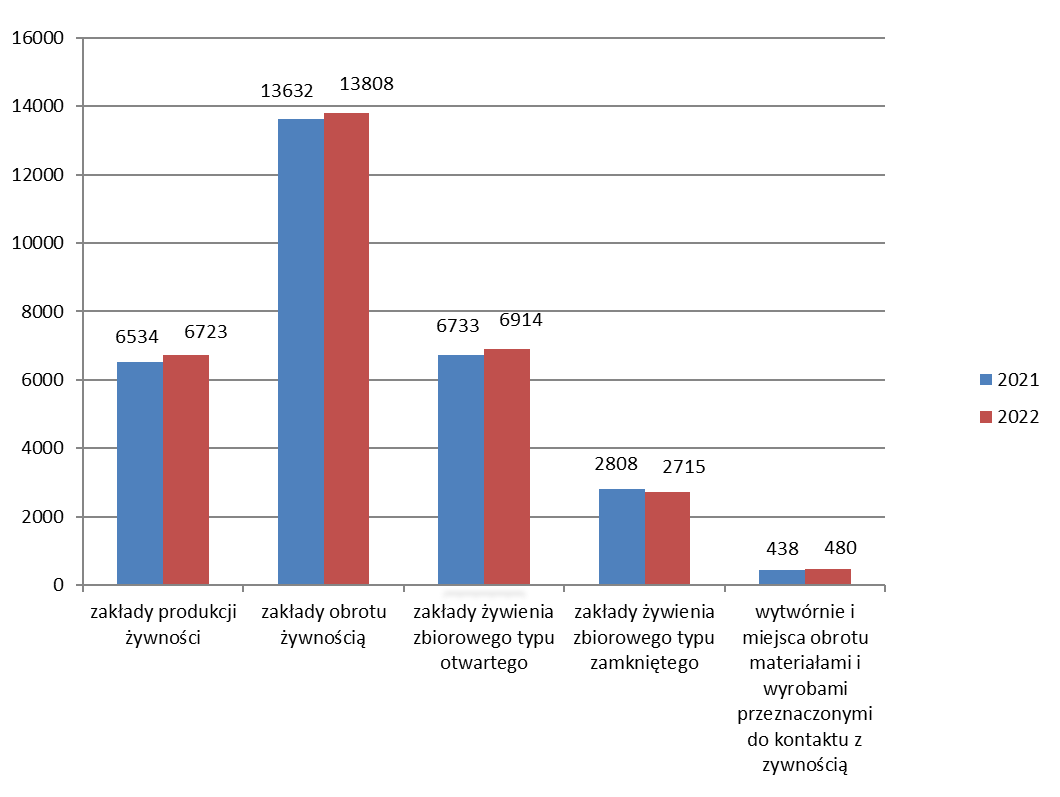 W 2022 roku 1514 obiektów uzyskało decyzję zatwierdzającą wydaną na podstawie art. 63 ust. 1 ustawy z dnia 25 sierpnia 2006 r. o bezpieczeństwie żywności i żywienia.Kontrole sanitarne przeprowadzono w 8273 zakładach. Łącznie przeprowadzono 14814 kontroli, w tym 2391 kontroli interwencyjnych. Wydano 2164 decyzje nakazujące usunięcie stwierdzonych uchybień, w tym 29 decyzji nieruchomienia/przerwania działalności produkcyjnej oraz handlowej zakładów, a także 73 decyzje zakazujące wprowadzenia produktu do obrotu. W 1719 przypadkach osoby winne zaniedbań braku przestrzegania podstawowych wymagań sanitarnych ukarano mandatami karnymi na sumę 402 970 zł.Wykres 8.  Odsetek obiektów ocenionych na podstawie arkuszy oceny zakładów wg przyjętych kryteriów kategorii ryzyka w wybranych grupach zakładów w roku 2022Zachodniopomorski Państwowy Wojewódzki Inspektor Sanitarny w Szczecinie w 2022 roku w drodze decyzji wymierzył 52 kary pieniężne na łączną kwotę 55 240,50 zł, z uwagi na naruszenie art. 103 ust. 1 ustawy z dnia 25 sierpnia 2006 r. o bezpieczeństwie żywności i żywienia, tj. za:nieprzestrzeganie wymagań w zakresie znakowania wprowadzanych do obrotu środków spożywczych, w tym w zakresie prezentacji i reklamy;produkowanie lub wprowadzanie do obrotu żywności w zakresie niezgodnym z decyzją o zatwierdzeniu zakładu, o której mowa w art. 62 ust. 1 pkt 2;rozpoczęcie działalności bez złożenia wniosku o wpis do rejestru zakładów lub o zatwierdzenie zakładu i wpis do rejestru zakładów;sprzedaż w jednostce systemu oświaty środków spożywczych innych niż objęte grupami środków spożywczych przeznaczonych do sprzedaży dzieciom i młodzieży określonymi w przepisach wydanych na podstawie art. 52c ust. 6 pkt 1 ww. ustawy.Tabela 37. Dane dot. stanu sanitarnego wybranych grup obiektów zgodnie z MZ-48W ramach nadzoru nad jakością zdrowotną produktów pobrano do badań laboratoryjnych 4773 próbki żywności, materiałów i wyrobów przeznaczonych do kontaktu z żywnością. Zakwestionowano jakość zdrowotną 307 próbek.Zakłady produkcji żywnościW roku 2022 pod nadzorem organów Państwowej Inspekcji Sanitarnej w województwie zachodniopomorskim znajdowało się 1356 zakładów produkcji żywności, w tym m.in.: 566 wytwórni i automatów do lodów;167 piekarni;157 ciastkarni;43 zakłady garmażeryjne;37 wytwórni owocowo-warzywnych;20 wytwórni wyrobów cukierniczych;13 wytwórni koncentratów spożywczych;11 wytwórni naturalnych wód mineralnych i źródlanych oraz napojów bezalkoholowych.W 2022 r. skontrolowano 670 zakładów produkcji żywności, w których przeprowadzono 1597 kontroli sanitarnych, w tym 74 kontrole interwencyjne, które dotyczyły nieprawidłowego stanu sanitarno-technicznego pomieszczeń, urządzeń i sprzętu produkcyjnego, niezachowywania zasad higieny przez personel, wykorzystywania do produkcji przeterminowanej żywności, podejrzenia niewłaściwej jakości zdrowotnej surowców lub produkowanych środków spożywczych, niewłaściwego znakowania, obecności szkodników, niewłaściwego postępowania z odpadami. Podczas kontroli stanu sanitarnego w tej grupie zakładów stwierdzano m.in. następujące uchybienia sanitarne:zniszczone, trudne do utrzymania w czystości podłogi, ściany i sufity w pomieszczeniach produkcyjnych, magazynowych i socjalnych oraz powierzchnie robocze, urządzenia chłodnicze i sprzęt produkcyjny;brudne pomieszczenia zakładów, powierzchnie robocze, urządzenia chłodnicze i sprzęt produkcyjny;niewłaściwe zabezpieczenie zakładów przed dostępem szkodników;brak warunków do mycia rąk, żywności oraz sprzętu produkcyjnego;przechowywanie środków spożywczych w warunkach, które narażają je na wtórne zanieczyszczenie lub bez zachowania łańcucha chłodniczego;brak opracowanych i/lub wdrożonych w zakładzie stałych procedur opartych na zasadach systemu HACCP, w tym uwzględniających kryteria mikrobiologiczne.Za stwierdzone podczas czynności kontrolnych uchybienia z zakresu braku bieżącej czystości i porządku, zatrudnianie osób nieposiadających orzeczeń lekarskich do celów sanitarno-epidemiologicznych o braku przeciwwskazań do wykonywania prac, przy wykonywaniu których istnieje możliwość przeniesienia zakażenia na inne osoby oraz niewdrażanie w zakładzie procedur opartych na zasadach systemu HACCP nałożono na osoby winne zaniedbań 127 mandatów karnych na kwotę 30 600 zł. Najwięcej mandatów nałożono na pracowników wytwórni lodów i automatów do lodów – 42 na kwotę 10 100 zł, piekarni – 32 na kwotę 8 650 zł, ciastkarni – 16 na kwotę 3 650 zł i zakładów garmażeryjnych – 12 na kwotę 4 400 zł.W celu usunięcia stwierdzonych podczas kontroli sanitarnych nieprawidłowości prowadzono postępowanie administracyjne. Wydano ogółem 257 decyzji administracyjnych dot. m.in. poprawy stanu sanitarno-technicznego, opracowania i wdrożenia stałych procedur na podstawie zasad systemu HACCP, bądź ich zweryfikowania, prawidłowego znakowania wyrobów gotowych, opracowania harmonogramu badań właścicielskich wyrobów gotowych. Wydano 13 decyzji administracyjnych nakazujących unieruchomienie działalności produkcyjnej pomieszczeń zakładów, do czasu przeprowadzenia skutecznych zabiegów deratyzacji, dezynsekcji, mycia i dezynfekcji, uzyskania orzeczenia o przydatności wody przeznaczonej do spożycia przez ludzi oraz prawidłowych wyników badań z produkcji próbnej.Ponadto wydano 7 decyzji administracyjnych zakazujących wprowadzania do obrotu kwestionowanych produktów lub wykorzystywania do produkcji środków spożywczych przeterminowanych, nieoznakowanych lub przechowywanych w niewłaściwy sposób, tj. niezabezpieczonych przed wtórnym zanieczyszczeniem.W 2022 r. do badań laboratoryjnych pobrano z tej grupy zakładów 1156 próbek środków spożywczych i próbek sanitarnych. Zakwestionowano 214 próbek (tj. ok. 19 %), głównie lodów z automatu i lodów tradycyjnych (180 próbek), ze względu na przekroczoną dopuszczalną liczbę bakterii z rodziny Enterobacteriaceae. Wyniki badań świadczyły o niewystarczającym poziomie utrzymania higieny w zakładzie lub nieprawidłowo przeprowadzanych procesach mycia i dezynfekcji oraz o braku kontroli wewnętrznej w zakresie nadzoru nad skutecznością tych procesów. Wobec powyższego polecono przeprowadzić w zakładach procesy mycia i dezynfekcji, wzmóc nadzór nad ich skutecznością oraz przeprowadzić szkolenia pracowników w tym zakresie. W 20 próbkach zmiotek pobranych w piekarniach stwierdzono obecność żywych i martwych szkodników oraz ich pozostałości. W zakładach tych polecono przeprowadzić skuteczne zabiegi dezynsekcji oraz mycia i dezynfekcji. W 15 próbkach wyrobów ciastkarskich z kremem niepoddanym obróbce termicznej stwierdzono obecność bakterii Bacillus cereus. Przedsiębiorcę zobowiązano do podjęcia działań naprawczych – przeprowadzenia zabiegów mycia i dezynfekcji pomieszczeń, urządzeń i sprzętu produkcyjnego, weryfikację procedur systemu HACCP dot. produkcji wyrobu ciastkarskiego z kremem niepoddanym obróbce termicznej oraz przedłożenia prawidłowych wyników badań potwierdzających ich właściwą jakość zdrowotną. Ponownie pobrane do badań laboratoryjnych próbki ciastek nie budziły zastrzeżeń pod względem jakości zdrowotnej.W 2 próbkach mąki (mąka pszenna typ 1850, mąka żytnia typ 1400) pobranych w młynach oraz w 2 próbkach rodzynek pobranych w zakładach produkcji żywności stwierdzono przekroczenie najwyższego dopuszczalnego poziomu ochratoksyny A, co jest niezgodne z rozporządzeniem Komisji (WE) Nr 1881/2006 z dnia 19 grudnia 2006 r. ustalającym najwyższe dopuszczalne poziomy niektórych zanieczyszczeń w środkach spożywczych. Podjęto działania w ramach Systemu Wczesnego Ostrzegania o Niebezpiecznej Żywności i Paszach (RASFF), celem wyeliminowania tych produktów z rynku.W pięciu próbkach wody źródlanej stwierdzono obecność bakterii z grupy coli. W związku z powyższym wszczęto procedurę w ramach funkcjonowania systemu RASFF. Państwowy powiatowy inspektor sanitarny decyzją z rygorem natychmiastowej wykonalności zakazał wprowadzania do obrotu kwestionowanej partii wody źródlanej oraz nakazał wycofanie produktu z obrotu. W związku z brakiem skuteczności podejmowanych przez przedsiębiorcę działań naprawczych, wydano decyzję nakazującą natychmiastowe unieruchomienie linii produkcyjnej w zakładzie do czasu uzyskania orzeczenia o przydatności wody przeznaczonej do spożycia przez ludzi oraz prawidłowych wyników badań z produkcji próbnej.  Wszystkie obowiązki decyzji zostały wykonane. Kwestionowany produkt został wycofany z rynku i zutylizowany. W wyniku podjętych działań naprawczych polegających na zidentyfikowaniu przyczyny zanieczyszczenia tj. nieszczelności podziemnej instalacji wodnej, przeprowadzeniu dezynfekcji źródła, sieci wodociągowej i linii produkcyjnej, weryfikacji sposobu przeprowadzania zabiegów mycia i dezynfekcji w zakładzie, usunięto zanieczyszczenie i uzyskano wynik badań produktu spełniający kryteria mikrobiologiczne dla wód źródlanych. W związku z powyższym działalność produkcyjna w zakładzie została wznowiona. z powodu zaistniałej sytuacji, w celu sprawdzenia jakości zdrowotnej produkowanej wody źródlanej, ponownie pobrano do badań laboratoryjnych w ramach urzędowej kontroli pięć próbek produktu. Wyniki badań powtórnie wykazały zanieczyszczenie bakteriami z grupy coli. z uwagi na fakt, iż kwestionowana partia wody nie została wprowadzona na rynek, nie wystosowano powiadomienia w systemie RASFF, a cała partia została przez właściciela zutylizowana. Państwowy Powiatowy Inspektor Sanitarny wydał kolejną decyzję wstrzymującą natychmiast działalność produkcyjną w zakładzie, nakazującą dokonanie szczegółowej analizy na wszystkich etapach produkcji i przechowywania w celu ustalenia przyczyn powstałego zagrożenia oraz ich usunięcie. Po przeprowadzonych w zakładzie skutecznych działaniach naprawczych oraz ponownym zbadaniu próbek w ramach urzędowej kontroli żywności (wyniki poprawne), w zakładzie wznowiono działalność produkcyjną. Zidentyfikowaną przyczyną nieprawidłowości były niewłaściwie przeprowadzone zabiegi mycia i dezynfekcji jednej z części urządzenia w linii produkcyjnej (saturatora). W ramach działań korygujących przeprowadzono szkolenie personelu w powyższym zakresie. W przypadkach stwierdzenia niewłaściwej jakości zdrowotnej próbek żywności i próbek sanitarnych zalecano również przedsiębiorcom dokonanie weryfikacji funkcjonującego systemu kontroli wewnętrznej i podjęcie działań zapobiegawczych, zabezpieczających przed powtórnym wystąpieniem niezgodności. Producentów kwestionowanej żywności obciążano kosztami badań i kontroli sprawdzających wykonanie zaleceń.Produkcja pierwotna, dostawy bezpośrednie, rolniczy handel detaliczny.W roku sprawozdawczym pod nadzorem organów Państwowej Inspekcji Sanitarnej znajdowało się 5 367 producentów produkcji pierwotnej, w tym prowadzących działalność w ramach rolniczego handlu detalicznego oraz dostaw bezpośrednich.W gospodarstwach rolnych przeprowadzono 228 kontroli sanitarnych, w tym 25 kontroli interwencyjnych dotyczących:przekroczenia ochratoksyny a w ziarnie zbóż/ mące; pozostałości pestycydu: flupikolidu i propamokarbu w fasolce szparagowej; chlorpiryfosu w papryce kiszonej oraz wykrycia wirusa zapalenia wątroby typu a w mrożonych owocach jagodowych - związanych z powiadomieniami w ramach systemu RASFF;niewłaściwej jakości zdrowotnej żywności oferowanej do sprzedaży oraz niewłaściwych warunków ich sprzedaży (eksponowania m.in. przetworów owocowych i warzywnych w nieprawidłowych warunkach);wystąpienia przypadków śnięcia ryb w rzece Odrze oraz sprawdzenia kwestii wykorzystania wody z Odry wykorzystywanej do podlewania upraw w przyległych gospodarstwach rolnych.W związku ze stwierdzeniem podczas czynności kontrolnych nieprawidłowości dot. braku orzeczeń lekarskich dla celów sanitarno – epidemiologicznych o braku przeciwskazań do wykonywania prac, przy których istnieje możliwość przeniesienia zakażenia na inne osoby, niewłaściwego stanu sanitarno-higienicznego oraz braku procedur obejmujących zagadnienia Dobrej Praktyki Higienicznej i Produkcyjnej na osoby winne zaniedbań nałożono 2 mandaty karne na kwotę 400 zł. Powyższe nieprawidłowości zostały wyeliminowane.Ponadto w związku z realizacją Planu działania na 2022 r. w zakresie zapewnienia bezpieczeństwa produkcji pierwotnej żywności pochodzenia roślinnego, który to opracowano w ramach kontynuacji porozumienia z dnia 22 grudnia 2020 r. w sprawie współdziałania Państwowej Inspekcji Sanitarnej, Państwowej Inspekcji Ochrony Roślin i Nasiennictwa oraz Inspekcji Ochrony Środowiska w zakresie zapewnienia bezpieczeństwa produkcji pierwotnej żywności pochodzenia roślinnego przeprowadzono wspólnie z pracownikami Państwowej Inspekcji Ochrony Roślin i Nasiennictwa 38 kontroli i 8 kontroli z pracownikami Inspekcji Ochrony Środowiska. Do wspólnych kontroli na rok 2022 wytypowano rolników uprawiających na dużym areale przede wszystkim warzywa liściaste (sałatę, szpinak), warzywa korzeniowe, pomidory, ogórki, kapustę, ziemniaki, a także owoce miękkie (truskawki, maliny, jeżyny, porzeczki, borówki), jabłka, śliwki oraz ziarna zbóż.We współpracy z organami Inspekcji Ochrony Roślin i Nasiennictwa, organy Państwowej Inspekcji Sanitarnej prowadziły postępowanie wyjaśniające w sprawie stwierdzenia pozostałości pestycydu flupikolidu i propamokarbu w próbce fasolki szparagowej. Podczas czynności kontrolnych stwierdzono, że przedmiotowa fasolka została sprzedana klientom indywidualnym.Podczas czynności kontrolnych w gospodarstwach rolnych pobrano do badań laboratoryjnych, w tym również do badań realizowanych w ramach ww. porozumienia, w kierunku oznaczania pozostałości pestycydów, zawartości metali szkodliwych dla zdrowia, azotanów oraz zanieczyszczeń mikrobiologicznych 88 próbek warzyw i owoców. Zakwestionowano 2 próbki żywności – w jednej próbce marchwi stwierdzono przekroczenie pozostałości pestycydu: linuronu, natomiast w jednej próbce rzepaku stwierdzono obecność szkodników. W przypadku marchwi zostały podjęte działania w ramach systemu RASFF a w przypadku rzepaku właściciel gospodarstwa przeznaczył kwestionowaną partię produktu na paszę dla ptaków.Produkcja żywności w warunkach domowych.W roku 2022 państwowi powiatowi inspektorzy sanitarni w województwie zachodniopomorskim wpisali do rejestru 71 nowych zakładów produkcji żywności w warunkach domowych. Łącznie pod nadzorem znajdowało się zatem 228 producentów zajmujących się produkcją i sprzedażą wyrobów piekarniczych, cukierniczych i ciastkarskich trwałych i nietrwałych mikrobiologicznie, wyrobów garmażeryjnych tj. pierogów, dań mięsnych, rybnych, mącznych, sałatek, kanapek, a także domowych nalewek, przetworów owocowo-warzywnych, octu, masła orzechowego, kremu czekoladowo-orzechowego, olejów tłoczonych na zimno, często z przewozem do odbiorców zewnętrznych. W minionym roku skontrolowano 31 domowych producentów żywności, przeprowadzono 34 kontrole sanitarne, z czego 6 stanowiły kontrole interwencyjne. Każdorazowo po zgłoszeniu interwencji podejmowano odpowiednie działania nadzorowe: przeprowadzano kontrole stanu sanitarnego, analizowano prawidłowość podejmowanych przez zakład działań z zakresu kontroli wewnętrznej. Zasadność wniesionych zarzutów potwierdzono w 2 przypadkach dotyczących prowadzenia produkcji i sprzedaży bez złożenia do właściwego państwowego powiatowego inspektora sanitarnego wniosku o wpis do rejestru zakładów podlegających urzędowej kontroli organów Państwowej Inspekcji Sanitarnej. Podczas kontroli stanu sanitarnego zakładów stwierdzono m.in. następujące uchybienia:brak dokumentacji GHP/GMP;brak dokumentacji z kontroli wewnętrznej opartej na zasadach HACCP;brak dokumentacji potwierdzającej określenie terminu przydatności do spożycia mrożonych wyrobów garmażeryjnych; brak procedury i harmonogramu badań produkowanych wyrobów.W 2022 r. pobrano 5 próbek środka spożywczego tj. tortu z bitą śmietaną do badań laboratoryjnych w celu określenia jakości mikrobiologicznej oraz oceny organoleptycznej produktu, uzyskane wyniki badań laboratoryjnych – prawidłowe. Zakłady obrotu żywnością.Do kategorii obiekty obrotu żywnością zaliczyć można:sklepy spożywcze (w tym super i hipermarkety);kioski (w tym kioski na targowiskach sprzedające mięso i kioski na targowiskach sprzedające inne środki spożywcze);apteki;magazyny hurtowe (w tym hurtownie suplementów diety);obiekty ruchome i tymczasowe;środki transportu;inne obiekty obrotu żywnością, tj. np. salony prasowe, urzędy pocztowe, stacje paliw, drogerie, sklepy zielarskie, automaty do sprzedaży żywności typu Vending, punkty skupu grzybów świeżych, runa leśnego, ryb świeżych i wędzonych, jak również sklepy oferujące sprzedaż środków spożywczych przez Internet.W roku sprawozdawczym na terenie woj. zachodniopomorskiego funkcjonowało łącznie 13808 zakładów obrotu handlowego, z których 3402 zostały skontrolowane. Spośród 6695 wszystkich kontroli 1558, tj. 23% stanowiły kontrole interwencyjne, które były przeprowadzane w ramach systemu wczesnego ostrzegania o niebezpiecznych produktach RASFF oraz w celu zweryfikowania zasadności zarzutów zgłoszonych przez konsumentów. Interwencje zgłaszane przez konsumentów dotyczyły m. in. sprzedaży artykułów spożywczych o niewłaściwej jakości zdrowotnej, przechowywania żywności w niewłaściwych warunkach, wprowadzania do obrotu artykułów spożywczych po upływie terminu przydatności do spożycia/daty minimalnej trwałości, niewłaściwego stanu sanitarnego oraz wystąpienia dolegliwości żołądkowych po spożyciu zakupionych środków spożywczych. W odniesieniu do omawianej grupy obiektów wydanych zostało 784 decyzji administracyjnych, w tym:38 decyzji administracyjnych zakazujących wprowadzania do obrotu artykułów spożywczych po upływie terminu przydatności do spożycia/daty minimalnej trwałości, produktów nieoznakowanych bądź zanieczyszczonych szkodnikami;3 decyzje administracyjne nakazujące wstrzymanie działalności lub części działalności sklepów spożywczych w związku ze stwierdzonymi śladami obecności gryzoni do czasu przeprowadzenia skutecznego zabiegu deratyzacji potwierdzonego stosownym dokumentem, brakiem bieżącej ciepłej i zimnej wody w obiekcie oraz prowadzenia działalności w zakresie mielenia mięsa – niezgodnie z wydaną decyzją zatwierdzającą zakład.Pozostałe decyzje (743) w większości nakazywały usunięcie stwierdzonych w trakcie kontroli nieprawidłowości, dotyczących najczęściej: złego stanu sanitarno-technicznego pomieszczeń obiektów oraz ich wyposażenia;niewłaściwego funkcjonowania systemu kontroli wewnętrznej opartego na zasadach systemu HACCP (jego niedostosowania do stanu faktycznego) i/lub braku prowadzenia zapisów w obowiązujących rejestrach;braku informowania konsumentów dokonujących zakupu żywności nieopakowanej, o zawartych w niej substancjach lub produktach powodujących alergie lub reakcje nietolerancji oraz/lub niewłaściwego znakowania środków spożywczych.W 2022 r. w zakładach obrotu handlowego pobranych zostało 2746 próbek środków spożywczych, z których zakwestionowano 26, głównie z uwagi na: obecność drobnoustrojów chorobotwórczych;przekroczenie dopuszczalnego poziomu pestycydów;obecność szkodników i ich pozostałości;obecność drobnych cząsteczek wykazujących właściwości magnetyczne.Każdorazowo po otrzymaniu kwestionowanych wyników badań bezzwłocznie podejmowano działania nadzorowe. W stosunku do przedsiębiorców działających na terenie naszego województwa, którzy wprowadzili na rynek produkty o niewłaściwej jakości zdrowotnej, prowadzono działania zmierzające do wyeliminowania zaistniałych nieprawidłowości – m.in. kwestionowany produkt wycofywano z obrotu handlowego, przeprowadzano zabiegi mycia i dezynfekcji, bądź dezynsekcji. Natomiast w przypadku kwestionowania środków spożywczych pochodzących od producentów nieobjętych nadzorem Państwowej Inspekcji Sanitarnej bądź spoza województwa zachodniopomorskiego, informacje o stwierdzonych nieprawidłowościach przekazywano odpowiednio do właściwych terenowo organów Inspekcji Weterynaryjnej lub Państwowej Inspekcji Sanitarnej, pełniących nadzór nad producentem kwestionowanych środków spożywczych. Zakłady żywienia zbiorowego.Pod nadzorem sanitarnym znajdowało się 9629 zakładów żywienia zbiorowego, w tym 6914 zakładów żywienia zbiorowego typu otwartego i 2715 typu zamkniętego. W 2022 roku skontrolowano 3684 zakłady, przeprowadzając w nich 5753 kontrole sanitarne, w tym 657 kontroli interwencyjnych. Interwencje najczęściej zgłaszano w zakładach małej gastronomii, restauracjach, barach, stołówkach domów wczasowych, przedszkoli, sanatoriów i prewentoriów oraz kolonii/półkolonii/obozów/zimowisk.Ponadto w 2022 r. pod nadzorem Państwowej Inspekcji Sanitarnej w woj. zachodniopomorskim znajdowało się 69 zakładów usług cateringowych, z czego skontrolowane zostały 54. W tej grupie obiektów przeprowadzono łącznie 127 kontroli i rekontroli, w tym 15 interwencyjnych.Obiekty te w większości spełniają warunki sanitarno-higieniczne wymagane w zakładach żywienia zbiorowego, są podłączone do sieci wodno-kanalizacyjnej, wyposażone w odpowiedni sprzęt i urządzenia gastronomiczne, co zapewnia prowadzenie działalności w zakresie produkcji posiłków od surowca do produktu finalnego.Nadzór sanitarny obejmował również kontrolę obiektów pod względem przestrzegania zasad dobrej praktyki higienicznej i produkcyjnej oraz zasad systemu HACCP. Ponadto kontrolą objęte były obszary dotyczące warunków magazynowania artykułów spożywczych, w tym przestrzegania terminów przydatności do spożycia i dat minimalnej trwałości, a także temperatur przechowywania żywności wymagającej zachowania ciągłości łańcucha chłodniczego, jak również informowania o wszelkich składnikach lub substancjach pomocniczych, powodujących alergie lub reakcje nietolerancji, używanych do produkcji żywności i nadal obecnych w produkcie gotowym, oferowanym do sprzedaży konsumentom finalnym lub zakładom żywienia zbiorowego bez opakowania lub pakowanych w pomieszczeniu sprzedaży na życzenie konsumenta.W wyniku postępowania administracyjnego w zakładach żywienia zbiorowego wydano 857 decyzji, z czego większość stanowiły decyzje dot. poprawy stanu sanitarno-technicznego. Na przedsiębiorców prowadzących zakłady żywienia zbiorowego w związku ze stwierdzeniem środków spożywczych przeterminowanych, przechowywanych w nieprawidłowych warunkach, mrożonych we własnym zakresie oraz nieposiadających oznakowania nałożono 27 decyzji dotyczących zakazu wprowadzania środków spożywczych do obrotu.W 13 przypadkach, w których stan sanitarno – higieniczny zakładu zagrażał bezpieczeństwu produkowanej żywności państwowi powiatowi inspektorzy sanitarni decyzją administracyjną unieruchamiali /przerywali działalność produkcyjną do czasu spełnienia obowiązujących wymogów prawa żywnościowego. Ww. decyzjom nadano rygor natychmiastowej wykonalności.Najczęściej stwierdzane uchybienia podczas kontroli w tych grupach zakładów:niewłaściwe warunki sanitarno-higieniczne panujące w pomieszczeniach produkcyjnych i magazynowych;brak informacji dla konsumentów o składnikach alergennych i substancjach powodujących reakcje nietolerancji pokarmowych, występujących w żywności podawanej w zakładzie;brak segregacji asortymentowej w urządzeniach chłodniczych i zamrażalniczych;przechowywanie produktów bez etykiet;przechowywanie żywności w warunkach niezgodnych z deklaracją producenta;brak właściwych warunków do higienicznego mycia i suszenia rąk;przetrzymywanie w magazynach środków spożywczych po upływie terminów przydatności do spożycia lub dat minimalnej trwałości;brak do wglądu orzeczeń lekarskich do celów sanitarno-epidemiologicznych pracowników;brak wdrożenia systemu kontroli wewnętrznej opartego na zasadach HACCP.Za nieprzestrzeganie należytego reżimu sanitarnego w zakładach żywienia zbiorowego nałożono 864 mandaty karne na sumę 229 060 zł.W roku sprawozdawczym PPIS woj. zachodniopomorskiego prowadzili wzmożone działania nadzorowe w zakładach żywienia zbiorowego, pizzeriach, zakładach cateringowych, które przygotowują i dostarczają posiłki do jednostek systemu oświaty, zakładach oferujących do sprzedaży kebab. Wyniki z dwóch pierwszych działań zostały opisane w rozdziale III pkt 4 niniejszego sprawozdania, natomiast o działaniach podjętych w zakładach cateringowych wspomniano w rozdziale IX pkt 4 „Żywienie dzieci i młodzieży w placówkach”.Skontrolowano 125 obiektów typu KEBAB. W 70 obiektach stwierdzono nieprawidłowości, wobec 62 wszczęte zostało postępowanie administracyjne. Za nieprawidłowości w bieżącym stanie sanitarnym nałożono 51 mandatów karnych na kwotę 12 700 zł. Do siedzib PSSE wpłynęło od konsumentów 14 interwencji, które uznano za zasadne. W analizowanym okresie zgłoszono do Państwowej Inspekcji Sanitarnej województwa zachodniopomorskiego 657 interwencji dotyczących niewłaściwego bieżącego stanu sanitarno-higienicznego, jakości zdrowotnej żywności i oferowanych posiłków w obiektach żywieniowo - żywnościowych, braku zachowania zasad higieny pracowników, pojawienia się dolegliwości żołądkowo-jelitowych po spożyciu posiłków, braku informacji o substancjach powodujących alergie lub reakcje nietolerancji zawartych w serwowanych potrawach. Każdorazowo po otrzymaniu interwencji niezwłocznie podejmowano działania nadzorowe. Do końca 2022 r. w zakładach żywienia zbiorowego pobrano do badań laboratoryjnych 652 próbki żywności i wymazów sanitarnych. W ramach urzędowej kontroli żywności do badań laboratoryjnych pobrano w głównej mierze próbki posiłków obiadowych, lodów, ryb, mięsa kebab, pierogów, gofrów, soków, jaj przede wszystkim w kierunku badania wartości odżywczej posiłków, jak również w kierunku oznaczenia parametrów mikrobiologicznych w zakresie Salmonella, Listeria monocytogenes, Enterobacteriaceae, Staphylococcus aureus. Zakwestionowano 65 próbek lodów w zakresie przekroczenia liczby bakterii Enterobacteriaceae będących mikroorganizmami wskaźnikowymi, świadczącymi o braku zachowania należytej higieny w procesie produkcji.Wobec przedsiębiorców produkujących lody, w zależności od poziomu zanieczyszczenia, jak również wyników wcześniejszych kontroli, podejmowane były różne działania nadzorowe: wydano decyzje administracyjne z rygorem natychmiastowej wykonalności nakazujące przeprowadzenie skutecznych procesów mycia i dezynfekcji sprzętu, powierzchni produkcyjnych oraz przedłożenia wyników badań potwierdzających ich skuteczność, zakazujących produkcji i wprowadzania do obrotu lodów do czasu uzyskania prawidłowych wyników badań, bądź nakazujących przeprowadzenie ponownych szkoleń personelu. Ponadto informowano ich o wynikach badań oraz o konieczności wzmożenia reżimu sanitarnego w celu wyeliminowania wszelkich zanieczyszczeń.Jednocześnie, w celu dokonania oceny skuteczności prowadzonych w pionie żywienia zabiegów mycia i dezynfekcji, do badań mikrobiologicznych pobierano próbki wymazów sanitarnych z powierzchni roboczych sprzętu produkcyjnego. W przypadkach wykrycia niezgodności niezwłocznie podejmowano działania nadzorowe mające na celu ich wyeliminowanie.Ponadto w niniejszych obiektach sprawdzano jakość tłuszczów do głębokiego smażenia pod kątem zawartości związków polarnych na zgodność z wymogami rozporządzenia Ministra Zdrowia z dnia 25 września 2012 r. w sprawie określenia maksymalnych poziomów substancji zanieczyszczających, które mogą się znajdować w tłuszczach stosowanych do smażenia oraz kryteriów dla metod analitycznych stosowanych do ich oznaczania. Nie stwierdzono przekroczeń w niniejszym zakresie. Jednakże w kilku przypadkach ocena tłuszczu wskazywała na znaczne jego zużycie, wówczas przedsiębiorcy w trakcie kontroli wymieniali tłuszcz na świeży.W roku sprawozdawczym przeprowadzano teoretyczne oceny jadłospisów dekadowych na zgodność z obowiązującym rozporządzeniem Ministra Zdrowia w sprawie grup środków spożywczych przeznaczonych do sprzedaży dzieciom i młodzieży w jednostkach systemu oświaty oraz wymagań, jakie muszą spełnić środki spożywcze stosowane w ramach żywienia zbiorowego dzieci i młodzieży w tych jednostkach. Analizę przedmiotowych jadłospisów opisano w rozdziale IX pkt 4 „Żywienie dzieci i młodzieży w placówkach”Środki transportu.Znaczna część przedsiębiorców prowadzących zakłady obrotu handlowego dysponuje własnymi środkami transportu służącymi wyłącznie do przewozu artykułów spożywczych. Pozostałe środki transportu należą do producentów żywności oraz specjalistycznych firm transportowych. W roku sprawozdawczym spośród 4033 zarejestrowanych środków transportu skontrolowano 227. W sześciu przypadkach kontrole wykazały nieliczne uchybienia stanu sanitarno – technicznego. Pozostałe samochody pozostają w stanie umożliwiającym zachowanie odpowiedniej jakości higienicznej transportowanej żywności. Zakłady produkcji i wprowadzania do obrotu materiałów i wyrobów przeznaczonych do kontaktu z żywnością.Na terenie województwa zachodniopomorskiego w 2022 r. według rejestru znajdowało się:38 wytwórni materiałów i wyrobów przeznaczonych do kontaktu z żywnością zajmujących się m.in. produkcją: opakowań z tworzyw sztucznych, zamknięć kontaktowych do szklanych opakowań produktów spożywczych poddawanych pasteryzacji / sterylizacji wyłożonych masą uszczelniającą na bazie PVC, wieczek do opakowań środków spożywczych dla małych dzieci, torebek papierowych, opakowań kartonowych nie powlekanych do ciast, tortów, pieczywa cukierniczego, pizzy, tacek jednorazowego użytku, torebek do pakowania artykułów sypkich, opakowań – puszek PET do napojów, opakowań termokurczliwych z folii wielowarstwowych, podkładek kartonowych, kartoników z rączką, papieru pakowego, tektury falistej, opakowań tekturowych, kubków, filiżanek oraz misek na bazie czarnej gliny z dodatkiem glazury, dekoracji do wyrobów ciastkarskich (Cake topper): gotowych elementów papierowych, drewnianych, patyczków, figurek, tasiemek, dekoracji kwiatowych, krążków styropianowych, podkładek papierowych, pudełek i torebek na wyroby ciastkarskie i cukiernicze, foremek na mufinki, kieliszków (gotowe kieliszki ozdabiane w zakładzie papierowymi dekoracjami kwiatowymi, tasiemkami, plastikowymi aplikacjami), świeczek do tortów;442 miejsca obrotu materiałami i wyrobami przeznaczonymi do kontaktu z żywnością. W okresie sprawozdawczym przeprowadzono 202 kontrole, w tym 62 kontrole interwencyjne, które dotyczyły głównie zgłoszeń w systemie RASFF, jak również działań w związku z poborem próbek do badań laboratoryjnych. Zakres kontroli obejmował między innymi ocenę: stanu sanitarno-higienicznego zakładu, prawidłowości przestrzegania zasad kontroli wewnętrznej i oznakowania produktów finalnych na zgodność z wymaganiami rozporządzenia (WE) Nr 1935/2004 z dnia 27 października 2004 r. w sprawie materiałów i wyrobów do kontaktu z żywnością oraz uchylającego dyrektywy 80/590/EWG i 89/109/EWG. W przedmiotowych zakładach opracowano, wdrożono i przestrzegano zasady dobrej praktyki higienicznej (GHP) oraz dobrej praktyki produkcyjnej (GMP) zgodnie z wymaganiami rozporządzenia Komisji (WE) Nr 2023/2006 z dnia 22 grudnia 2006 r. w sprawie dobrej praktyki produkcyjnej w odniesieniu do materiałów i wyrobów przeznaczonych do kontaktu z żywnością.Ponadto kontrole potwierdziły spełnienie wymagania określonego w art. 17 cyt. rozporządzenia, dotyczącego możliwości śledzenia drogi materiałów i wyrobów w celu ułatwienia procesu kontroli, wycofywania wadliwych produktów z rynku, udzielania informacji konsumentom oraz przypisywania odpowiedzialności. W skontrolowanych zakładach stwierdzono, iż producenci do produkowanych wyrobów dołączają deklaracje zgodności, potwierdzające jakość zdrowotną produkowanego asortymentu. W zakładach obrotu materiałami i wyrobami do kontaktu z żywnością wydano 12 decyzji administracyjnych, które dotyczyły poprawy stanu sanitarno – technicznego oraz umarzających postępowanie. W zakładach produkcji wydano 2 decyzje administracyjne – były to decyzje umarzające postępowanie administracyjne.Do badań laboratoryjnych pobrano łącznie 38 próbek materiałów i wyrobów przeznaczonych do kontaktu z żywnością – próbek nie kwestionowano.W zakładach obrotu materiałami i wyrobami przeznaczonymi do kontaktu z żywnością nałożono 4 mandaty karne na kwotę 1300 zł za brak złożenia wniosku o wpis zakładu do rejestru zakładów podlegających urzędowej kontroli organów Państwowej Inspekcji Sanitarnej. Jakość zdrowotna środków spożywczych oraz materiałów i wyrobów przeznaczonych do kontaktu z żywnością.W tabeli przedstawiono liczbę próbek środków spożywczych, materiałów i wyrobów przeznaczonych do kontaktu z żywnością oraz produktów kosmetycznych pobranych do badań w 2022r. oraz liczbę zakwestionowanych produktów i przyczyny tej dyskwalifikacji.Tabela 38. Sprawozdanie za 2022 rok z badań fizykochemicznych i mikrobiologicznych środków spożywczych, produktów kosmetycznych i próbek sanitarnych woj. zachodniopomorskieTabela 39. Liczba próbek z województwa zachodniopomorskiego przebadanych w poszczególnych kierunkach:Każdorazowo po otrzymaniu kwestionowanych wyników badań bezzwłocznie podejmowano właściwe działania nadzorowe w ramach funkcjonowania Systemu Wczesnego Ostrzegania o Niebezpiecznej Żywności i Paszach (RASFF) przy Głównym Inspektoracie Sanitarnym. Zachodniopomorski Państwowy Wojewódzki Inspektor Sanitarny w Szczecinie zgłosił 7 powiadomień alarmowych oraz 9 powiadomień informacyjnych. W stosunku do przedsiębiorców działających na terenie naszego województwa, którzy wprowadzili na rynek produkty o niewłaściwej jakości zdrowotnej prowadzono działania zmierzające do wyeliminowania zaistniałych nieprawidłowości – kwestionowane produkty wycofywano z produkcji i obrotu handlowego, przeprowadzano zabiegi mycia i dezynfekcji, bądź dezynsekcji. W przypadku kwestionowania środków spożywczych pochodzących od producentów spoza województwa zachodniopomorskiego, informacje o stwierdzonych nieprawidłowościach przekazywano również do właściwych terenowo organów Państwowej Inspekcji Sanitarnej lub Inspekcji Weterynaryjnej, pełniących nadzór nad producentem kwestionowanych środków spożywczych.Dodatkowo w laboratorium WSSE w Szczecinie w 2022 roku przebadane zostały próbki środków spożywczych, które pobrane były w innych województwach. Próbki badane były zgodnie z wytycznymi Głównego Inspektora Sanitarnego w kierunku zawartości glutenu- 177 próbek, izomerów trans kwasów tłuszczowych - 75 próbek oraz kwasu erukowego - 19 próbek, omega 3,6,9- 16 próbek, nienasycone kwasy tłuszczowe (ALA, LA, DHA) - 20 próbek.Suplementy diety, żywność dla określonych grup odbiorców i żywność wzbogacana.Suplementy diety, żywność dla określonych grup oraz żywność wzbogacana są ogólnie dostępne i wprowadzane do obrotu zarówno przez apteki i hurtownie farmaceutyczne, wyspecjalizowane sklepy, jak również sklepy i hurtownie ogólnospożywcze. W ostatnich latach bardzo popularna jest sprzedaż żywności tego typu przez Internet za pośrednictwem sklepów internetowych lub portali sprzedażowych. W okresie sprawozdawczym przedstawiciele Państwowych Powiatowych Inspektorów Sanitarnych województwa zachodniopomorskiego prowadzili nadzór nad warunkami produkcji i magazynowania, prawidłowością ekspozycji oraz znakowania, prezentacji i reklamy przedmiotowych środków spożywczych, a także nad ich sprzedażą „na odległość”.W 2022 r. w ramach nadzoru nad żywnością prozdrowotną przeprowadzono ogółem 781 kontroli, z czego 68 dotyczyło sprzedaży „na odległość”. Podczas kontroli dokonywano oceny znakowania i prezentacji oraz składu 317 produktów, w tym 99 ofert sprzedaży internetowej. Nieprawidłowości dotyczące znakowania oraz prezentacji stwierdzono w przypadku 171 produktów / ofert sprzedaży internetowej, tj. w 54% ocenionych przypadków. W omawianym okresie sprawozdawczym wydano 2 decyzje administracyjne nakazujące z rygorem natychmiastowej wykonalności wstrzymanie wprowadzania do obrotu handlowego suplementów diety. W jednym przypadku do czasu zakończenia przez Głównego Inspektora Sanitarnego postępowania wyjaśniającego dotyczącego wprowadzania ich po raz pierwszy do obrotu na terytorium RP, natomiast w drugim ze względu na zawartość w suplementach diety składnika niedozwolonego tj. DMAA (metyloheksanaminy).Za stwierdzone podczas kontroli nieprawidłowości dotyczące wprowadzania po raz pierwszy do obrotu suplementów diety bez powiadomienia Głównego Inspektora Sanitarnego nałożono 3 mandaty karne na łączną kwotę 1200 zł.Do badań laboratoryjnych w ramach urzędowej kontroli żywności i monitoringu pobrano 232 próbki suplementów diety, żywności dla określonych grup i środków spożywczych wzbogacanych. Pobrane próbki zbadano w laboratoriach Państwowej Inspekcji Sanitarnej m.in. w kierunku substancji dodatkowych - substancji konserwujących: kwasu benzoesowego i kwasu sorbowego, zanieczyszczeń mikrobiologicznych, napromieniania, zawartości metali (ołów, kadm, rtęć), alkaloidów pirolizydynowych, mikotoksyn (cytryniny), WWA, 3-MCPD, zawartości składników mineralnych (magnez, żelazo, cynk, miedź, wapń, selen, potas, sód), witamin A, D, E, C, witamin z grupy B, kwasów tłuszczowych omega-3, omega-6, omega-9, białka, błonnika, diosminy, koenzymu Q10, rutyny, kofeiny. Nie kwestionowano jakości zdrowotnej pobranych do badań próbek suplementów diety. Stwierdzone nieprawidłowości, dotyczyły znakowania tych środków spożywczych, w tym również w zakresie zastosowanych oświadczeń żywieniowych i zdrowotnych.W analizowanym okresie do organów Państwowej Inspekcji Sanitarnej wpływały liczne interwencje, dotyczące sprzedaży, przede wszystkim za pośrednictwem Internetu, produktów deklarowanych jako suplementy diety, zawierających substancje, których spożycie może zaszkodzić zdrowiu konsumentów, bądź zawierających informacje wprowadzające w błąd konsumentów poprzez przypisywanie im działania lub właściwości, których nie posiadają. W każdym przypadku przeprowadzano stosowne postępowanie nadzorowe. w toku prowadzonych kontroli stwierdzano m.in. nieprawidłowości dotyczące braku zatwierdzenia i/lub rejestracji działalności związanej ze sprzedażą środków spożywczych „na odległość”, niepowiadomienia Głównego Inspektora Sanitarnego o pierwszym wprowadzeniu do obrotu oraz błędów w przekazywaniu konsumentom wymaganych informacji. Ponadto po otrzymaniu od Głównego Inspektora Sanitarnego informacji o produktach zawierających substancje zabronione do stosowania w suplementach diety każdorazowo podejmowano niezwłoczne działania sprawdzające, czy takie produkty są oferowane do sprzedaży (w tym internetowej) przez podmioty działające na terenie województwa zachodniopomorskiego.W ramach systemu RASFF w 2022 r. podjęte zostały działania w związku z 15 powiadomieniami (2 alarmowe, 12 informacyjnych oraz 1 powiadomienie AAC o niezgodności) o niebezpiecznych produktach żywnościowych w odniesieniu do żywności prozdrowotnej. Powiadomienia dotyczyły m.in.:stwierdzenia obecności składników: 5-hydroksytryptofanu (5-HTP), alfa glicerylofosforylocholina (alfa GPC), 1,3 Dimethylamylamina (DMAA), Ashwagandha, Tribulus terrestris, Artemisia annua i hupercyna A;stwierdzenia niedeklarowanej substancji – johimbiny;stwierdzenia niedozwolonego składnika nowej żywności – Cannabidiolu (CBD); stwierdzenia tlenku etylenu (ETO) w sproszkowanym produkcie;wykrycia niedozwolonego napromieniania próbki produktu; stwierdzenia przekroczenia glicydu pochodzącego od estrów glicydowych kwasów tłuszczowych;stwierdzenia przekroczenia najwyższego dopuszczalnego poziomu alkaloidów pirolizydynowych.Ponadto w 2022 r. w ramach systemu AAC - współpracy i pomocy administracyjnej wpłynęło 1 powiadomienie w sprawie braku informacji o napromienianiu produktu, tj. ekologicznej kurkumy. Wzmożony nadzór nad zakładami żywienia zbiorowego w sezonie letnim.Nadzór nad bezpieczeństwem żywności i żywienia na terenie województwa zachodniopomorskiego w okresie sezonu letniego realizowany jest w obiektach działających całorocznie, które w sezonie letnim w odpowiedzi na podwyższony popyt zwiększają swoją produkcję, takich jak: piekarnie, ciastkarnie, lodziarnie, środki transportu, zakłady gastronomiczne, stołówki w domach wczasowych, obiekty stałe (w placówkach wypoczynku i nauczania – szkoły, internaty), jak również w obiektach typowo sezonowych, jak np. stoiska z lodami, punkty małej gastronomii. Według ewidencji pod nadzorem znajdowało się 11061 ww. obiektów. W okresie sprawozdawczym w zakładach tych przeprowadzono ogółem 2462 kontrole.W drodze prowadzonego postępowania administracyjnego wydano 1396 decyzji, w tym 473 decyzje zatwierdzające obiekty do prowadzenia działalności żywieniowej. W celu poprawy stanu sanitarno-technicznego wydano 262 decyzje. Zarządzenia tych decyzji dotyczyły głównie: doprowadzenia do właściwego stanu sanitarno – technicznego powierzchni ścian, sufitów, podłóg oraz sprzętu w pomieszczeniach pionu żywienia, zamontowania osłon przeciw owadom w otwieranych oknach;opracowania/wdrożenia/zweryfikowania i utrzymania systemu kontroli wewnętrznej opartego na zasadach systemu HACCP.Za nieprawidłowości w bieżącym stanie sanitarnym nałożono 404 mandaty karne w łącznej kwocie 117 750 zł. Najczęściej stwierdzanymi w trakcie kontroli uchybieniami kwalifikującymi się do nałożenia mandatów karnych były:nieprzestrzeganie zasad higieny przez personel pracujący przy produkcji żywności;niewłaściwe warunki sanitarno-higieniczne panujące w pomieszczeniach żywienia;brudny sprzęt produkcyjny, naczynia do serwowania, powierzchnie robocze, urządzenia chłodnicze, ogólny nieporządek w pomieszczeniach produkcyjnych i magazynowych;wykorzystywanie do produkcji środków spożywczych po upływie terminu przydatności do spożycia bądź nieoznakowanych; brak segregacji w urządzeniach chłodniczych;brak prowadzonych bieżących zapisów wynikających z opracowanej dokumentacji systemu HACCP;brak dokumentacji lekarskiej do celów sanitarno – epidemiologicznych osób mających kontakt z żywnością.Do państwowych powiatowych inspektorów sanitarnych województwa zachodniopomorskiego zgłoszono 213 interwencji, z czego 64 uznano za zasadne a 149 za niezasadne. Zarzuty podnoszone przez wnoszących interwencje dotyczyły przede wszystkim:niewłaściwego stanu sanitarnego pomieszczeń i wyposażenia zakładu;wydawania posiłków na naczyniach wielokrotnego użycia bez zapewnionych warunków do ich mycia i wyparzania, jak również serwowania posiłków na niedomytych naczyniach;wystąpienia dolegliwości żołądkowo- jelitowych po spożyciu żywności;nieprzestrzegania przez personel zasad higieny podczas prowadzonej działalności;stosowania brudnej odzieży roboczej przez pracowników zakładów;braku orzeczeń lekarskich do celów sanitarno- epidemiologicznych pracowników;niewłaściwej jakości środków spożywczych wykorzystywanych do produkcji żywności lub wprowadzanych do obrotu.Każdorazowo po otrzymaniu interwencji niezwłocznie podejmowano działania kontrolne.W trakcie trwania sezonu letniego przedstawiciele państwowych powiatowych inspektorów sanitarnych woj. zachodniopomorskiego prowadzili wyrywkowe kontrole automatów do lodów wraz z poborem próbek do badań laboratoryjnych w kierunku zanieczyszczeń mikrobiologicznych. Do kontroli wytypowano obiekty zlokalizowane w miejscach zwiększonej obecności turystów. Do badań mikrobiologicznych pobrano łącznie 320 próbek z 64 partii lodów z automatu. Próbki lodów nie były kwestionowane w zakresie wykonywanych badań mikrobiologicznych w kierunku drobnoustrojów chorobotwórczych, tj.: Salmonella (obecność w 25 g) oraz Listeria monocytogenes (liczba w 1g).Ze względu na zawyżoną ilość bakterii Enterobacteriacae (liczba w 1g), będących mikroorganizmami wskaźnikowymi, świadczącymi o braku zachowania należytej higieny w procesie produkcji kwestionowano 150 próbek lodów z 30 partii lodów z automatu (46,88%).Ponadto w  czerwcu 2022 r. przeprowadzono badania laboratoryjne gofrów. Do badań mikrobiologicznych pobrano łącznie 50 próbek gofrów z bita śmietaną (z 10 partii produkcyjnych). Pobrane próbki gofrów w zakresie wykonywanych badań mikrobiologicznych w kierunku drobnoustrojów chorobotwórczych, tj.: Salmonella (obecność w 25 g), Listeria monocytogenes (liczba w 1g) oraz przypuszczalne Bacillus cereus liczba w 1g - były prawidłowe.Jednocześnie w trakcie trwania sezonu letniego 2022 r. prowadzono działania akcyjne w zakładach żywienia zbiorowego. Podczas przedmiotowych kontroli sprawdzono przestrzeganie zasad dobrej praktyki higienicznej i produkcyjnej, oraz zasad systemu HACCP. Ponadto kontrolą objęte były obszary dotyczące warunków magazynowania artykułów spożywczych, w tym przestrzegania terminów przydatności do spożycia i dat minimalnej trwałości, a także temperatur przechowywania żywności wymagającej zachowania ciągłości łańcucha chłodniczego. w zakładach żywienia zbiorowego, w których wyniki kontroli wykazały uchybienia sanitarno-higieniczne były prowadzone ponowne działania kontrolne. w  czerwcu 2022 r. prowadzono wzmożone kontrole w zakładach żywienia zbiorowego. w ww. okresie w zakładach tych przeprowadzono ogółem 280 kontroli. w 86 obiektach stwierdzono nieprzestrzeganie wymagań prawa żywnościowego. Za nieprawidłowości w bieżącym stanie sanitarnym nałożono 52 mandaty karne w łącznej kwocie 13 500 zł. Najczęściej stwierdzanymi w trakcie kontroli uchybieniami kwalifikującymi się do nałożenia mandatów karnych były:brak zapisów wynikających z procedur i instrukcji systemu kontroli wewnętrznej; brak dokumentacji lekarskiej do celów sanitarno – epidemiologicznych osób mających kontakt z żywnością;wykorzystywanie do produkcji środków spożywczych przeterminowanych;brak segregacji w urządzeniach chłodniczych;niewłaściwe warunki sanitarno-higieniczne panujące w pomieszczeniach żywienia. w lipcu 2022 r. prowadzono wzmożone działania nadzorowe w zakładach żywienia zbiorowego typu pizzerie. w okresie tym skontrolowano 138 zakładów. W 72 obiektach stwierdzono nieprzestrzeganie wymagań prawa żywnościowego. Za stwierdzone nieprawidłowości w bieżącym stanie sanitarnym na osoby odpowiedzialne nałożono 48 mandatów karnych w łącznej kwocie 14 150 zł. Najczęściej stwierdzanymi w trakcie kontroli uchybieniami kwalifikującymi się do nałożenia mandatów karnych były:brak zapisów wynikających z procedur i instrukcji systemu kontroli wewnętrznej; niewłaściwe warunki sanitarno-higieniczne panujące w pomieszczeniach żywienia; brak dokumentacji lekarskiej do celów sanitarno – epidemiologicznych osób mających kontakt z żywnością;wykorzystywanie do produkcji środków spożywczych przeterminowanych;brak segregacji w urządzeniach chłodniczych;W okresie sezonu letniego 2022 r. w kontrolach w zakładach produkcji i obrotu brali również udział przedstawiciele Zachodniopomorskiego Państwowego Wojewódzkiego Inspektora Sanitarnego w Szczecinie w ramach wsparcia działań PSSE.System wczesnego Ostrzegania o Niebezpiecznej Żywności i Paszach – RASSFW 2022 roku w ramach funkcjonowania Systemu Wczesnego Ostrzegania o Niebezpiecznej Żywności i Paszach (RASFF), podjęte zostały działania w związku z 147 powiadomieniami o niebezpiecznych produktach żywnościowych, w tym 69 powiadomieniami alarmowymi i 53 powiadomieniami informacyjnymi, 2 powiadomieniami o niezgodności, 1 powiadomieniem o fałszowaniu żywności, 2 powiadomieniami typu NEWS oraz 20 powiadomieniami zgłoszonymi przez Zachodniopomorskiego Państwowego Wojewódzkiego Inspektora Sanitarnego w Szczecinie (8 alarmowymi i 12 informacyjnymi).W kwestionowanych produktach stwierdzano między innymi zanieczyszczenia bakteriami Salmonella, Listeria monocytogenes, tlenkiem etylenu, metalami, mikotoksynami oraz pozostałości pestycydów, obecność niezadeklarowanych w składzie substancji alergennych, niedozwoloną migrację szkodliwych związków z materiałów i wyrobów przeznaczonych do kontaktu z żywnością. Działania w celu wycofania z obrotu handlowego produktów będących przedmiotem powiadomienia, wielokrotnie podejmowali ich producenci bądź importerzy. W przypadku sklepów sieciowych kwestionowane partie produktów często wycofywane były przez samych przedsiębiorców, którzy także informowali swoich klientów o kwestionowaniu produktu i możliwości jego zwrotu do sklepu – wszystkie te działania zgodnie z obowiązującą procedurą systemu RASFF były monitorowane przez organy urzędowej kontroli żywności Państwowej Inspekcji Sanitarnej.Obrót grzybami i przetwórstwo grzybów oraz zatrucia grzybamiPrzed rozpoczęciem sezonu grzybowego w 2022 r., wzorem lat ubiegłych, państwowi powiatowi inspektorzy sanitarni województwa zachodniopomorskiego wystosowali do jednostek samorządowych Urzędów Miast i Gmin oraz Nadleśnictw pisma informujące o rozpoczętym sezonie grzybowym wraz ze wskazówkami, jakie warunki muszą być spełnione podczas wprowadzania do obrotu handlowego grzybów leśnych, dołączając do korespondencji opracowane w tym zakresie ulotki, informacje dot. pracy klasyfikatorów grzybów oraz uzyskiwania atestów na grzyby świeże. Na stronach internetowych PSSE bądź tablicach ogłoszeniowych poszczególnych stacji, wywieszano informację dla zainteresowanych o godzinach dyżurowania grzyboznawców i klasyfikatorów grzybów zatrudnionych w poszczególnych stacjach, stwarzając tym samym osobom zbierającym świeże grzyby na własny użytek możliwość uzyskania porad w zakresie ich przynależności gatunkowej, celem uniknięcia ewentualnego zatrucia.W okresie sezonu grzybowego wzmożono czynności nadzorowe w miejscach skupu i obrotu grzybami dzikorosnącymi lub ich przetworami. Działania podejmowane przez przedstawicieli Państwowej Inspekcji Sanitarnej w ramach urzędowej kontroli żywności miały na celu przede wszystkim sprawdzenie, czy przedsiębiorcy prowadzący ww. działalność spełniają obowiązujące w tym zakresie wymagania, czy grzyby oferowane w sprzedaży i stosowane do produkcji żywności są dopuszczone do obrotu i produkcji przetworów grzybowych, posiadają wymagane atesty, opakowania i oznakowanie. Przeprowadzono 9 kontroli w punktach skupu grzybów i runa leśnego, nie stwierdzając nieprawidłowości sanitarno - technicznych. W miejscach sprzedaży detalicznej przeprowadzono 99 kontroli sanitarnych, podczas których zwracano szczególną uwagę na warunki przechowywania oraz właściwe oznakowanie oferowanych do sprzedaży pieczarek, grzybów suszonych w opakowaniach jednostkowych oraz przetworów grzybowych.W 2022 roku do badań laboratoryjnych w ramach urzędowej kontroli żywności i monitoringu pobrano ogółem 15 próbek grzybów świeżych, suszonych i przetworów grzybowych, wszystkie próbki odpowiadały wymaganiom w zakresie zbadanych parametrów.W roku sprawozdawczym wystawiono łącznie 131 atestów (115 atestów na grzyby świeże oraz 16 atestów na grzyby suszone).W zakresie działalności edukacyjnej dla konsumentów na stronach internetowych inspekcji sanitarnej woj. zachodniopomorskiego (WSSE i PSSE) umieszczono materiały edukacyjne dot. zasad bezpiecznego grzybobrania, zasad wprowadzania do obrotu grzybów świeżych oraz zatruć grzybami. Na stoiskach edukacyjnych oraz w punktach skupu przygotowywano i rozpowszechniano ulotki o najważniejszych zagadnieniach dotyczących dopuszczenia grzybów do obrotu dla konsumentów. Za pośrednictwem mediów społecznościowych i portali internetowych Państwowa Inspekcja Sanitarna docierała w okresie jesiennym do społeczeństwa, informując o: cechach charakteryzujących niektóre gatunki grzybów, regulacjach prawnych dot. obrotu grzybami, ich wartości odżywczej oraz zasadach przechowywania, a także profilaktyce, rodzajach i objawach zatruć grzybami. Pracownicy obszaru Oświaty Zdrowotnej i Promocji Zdrowia PSSE przeprowadzali prelekcje w szkołach dot. oceny i rozpoznawalności grzybów. Organizowano wystawy, dotyczące profilaktyki zatruć grzybami oraz konkursy dot. zasad grzybobrania dla uczniów. Organizowane były punkty edukacyjne, na których można było poznać zasady właściwego rozpoznawania i zbierania grzybów, rozprowadzano również ulotki i informacje dot. edukacji grzybobrania, zachowania w lesie, klasyfikacji grzybów, kodeksu grzybobrania. Klasyfikatorzy grzybów/grzyboznawcy z Powiatowych Stacji Sanitarno- Epidemiologicznych uczestniczyli w grzybobraniach oraz prelekcjach, w czasie których udzielali porad dotyczących podstawowych zasad grzybobrania indywidualnym zbieraczom oraz przekazywali informacje na temat grzybów oraz zasad ich zbierania.W województwie zachodniopomorskim w roku 2022 nie odnotowano żadnych zgłoszeń interwencyjnych dot. wprowadzania do obrotu handlowego grzybów świeżych i przetworów grzybowych. Na terenie województwa zachodniopomorskiego w roku 2022 odnotowano dwa przypadki zatruć grzybami - u dwójki dzieci (rodzeństwa, 19 miesięcznych bliźniaczek), które były z tego powodu hospitalizowane. Objawy złego samopoczucia wystąpiły po spożyciu kępniaka, tj. gatunku grzyba, który został zidentyfikowany jako przyczyna zatrucia. Ustalono, iż dziewczynki podczas zabawy zerwały i zjadły część grzyba w ogródku u dziadków. Dzięki badaniom toksykologicznym potwierdzono w popłuczynach obecność niejadalnego grzyba - kępniaka.Jakość wody przeznaczonej do spożycia oraz wody użytkowejZadaniem urządzeń wodociągowych jest dostarczanie ludności dobrej i zdrowej wody do picia oraz na potrzeby gospodarcze a także do mycia, kąpieli, gotowania i prania oraz utrzymania czystości pomieszczeń i otoczenia. Urządzenia powinny zapewniać w sposób ciągły realizację dostaw wody w wymaganej ilości i pod odpowiednim ciśnieniem, a także zapewnić właściwą jakość dostarczanej wody.Przepisy ustawy z dnia 7 czerwca 2001 r. o zbiorowym zaopatrywaniu w wodę i zbiorowym odprowadzaniu ścieków (t. j. Dz. U z 2023 r., poz. 537) określają zasady i warunki zbiorowego zaopatrzenia w wodę przeznaczoną do spożycia przez ludzi i zbiorowego odprowadzenia ścieków, które to należą do zadań własnych gminy.Ustawowy nadzór nad jakością wody przeznaczonej do spożycia przez ludzi sprawowany jest przez organy Państwowej Inspekcji Sanitarnej na mocy art. 12 ust. 1 ww. ustawy. Podstawę oceny jakości wody przeznaczonej do spożycia przez ludzi stanowią wymagania określone w rozporządzeniu Ministra Zdrowia z dnia 7 grudnia 2017 r. w sprawie jakości wody przeznaczonej do spożycia przez ludzi (Dz. U. z 2017 r., poz. 2294). Oceny jakości wody do spożycia właściwi inspektorzy sanitarni dokonywali m. in. na podstawie sprawozdań z badań wykonywanych w ramach kontroli wewnętrznej prowadzonej przez podmioty zobowiązane, zgodnie z ustalonym harmonogramem pobierania próbek oraz na podstawie sprawozdań z badań wykonywanych przez organy Państwowej Inspekcji Sanitarnej w ramach prowadzonego monitoringu jakości wody. Badania składu i właściwości wody przeznaczonej do spożycia należą do rutynowych obowiązków stawianych przed przedsiębiorstwami zajmującymi się dystrybucją wody. Zakres badań obejmuje zarówno badania mikrobiologiczne, fizykochemiczne, organoleptyczne oraz badania stężeń promieniotwórczości w wodzie.W ramach monitoringu jakości wody do spożycia prowadzonego przez organy Państwowej Inspekcji Sanitarnej badania wykonywało laboratorium Wojewódzkiej Stacji Sanitarno-Epidemiologicznej w Szczecinie (Oddziały w Szczecinie, Koszalinie, Kamieniu Pomorskim oraz Szczecinku) oraz inne laboratoria o udokumentowanym systemie jakości zatwierdzonym przez właściwych państwowych inspektorów sanitarnych, w tym 16 na terenie woj. zachodniopomorskiego.Woda dostarczana w ramach zbiorowego zaopatrzenia ludności woj. zachodniopomorskiego pochodzi głównie z ujęć podziemnych oraz z jednego ujęcia powierzchniowego (j. Miedwie wraz z awaryjnym ujęciem "Kurów" na Odrze Zachodniej), które wraz z dwoma ujęciami głębinowymi („Pilchowo” i „Skolwin”) stanowi główne źródło zaopatrzenia w wodę do spożycia mieszkańców Szczecina i 3 miejscowości Żelewo, Kołbacz i Stare Czarnowo w pow. gryfińskim.Infrastruktura zaopatrzenia ludności w wodę	W 2022 roku nadzorem sanitarnym objętych było łącznie 991 wodociągów, tj. 858 wodociągów zbiorowego zaopatrzenia oraz 133 innych podmiotów wykorzystujących wodę z indywidualnych ujęć (szpitale, gospodarstwa agroturystyczne, kolonie, obozy, domy pomocy społecznej, obiekty szkolne, nadleśnictwa, zakłady karne oraz inne, w których woda jest wykorzystywana do działalności handlowej lub celów publicznych), w tym:858 prowadziło zbiorowe zaopatrzenie ludności w wodę do spożycia;31 innych podmiotów zaopatrujących ludność w wodę do spożycia;102 innych podmiotów wykorzystujących wodę jedynie na własne potrzeby, np. zakłady produkujące żywność, szpitale.W 2022 roku monitorowano jakość wody dostarczanej przez:857 wodociągów zbiorowego zaopatrzenia (nie skontrolowano jakości wody z jednego ujęcia w pow. stargardzkim wyłączonego z eksploatacji w roku sprawozdawczym);121 innych podmiotów wykorzystujących wodę pochodzącą z indywidualnych ujęć (nie skontrolowano 12 podmiotów z uwagi na to, iż nie dostarczały one wody w roku sprawozdawczym).Tabela 40. Infrastruktura zaopatrzenia ludności w wodę do spożycia na terenie woj. zachodniopomorskiego w 2022 r. Najwięcej wodociągów o produkcji mniejszej niż 100 m3/d znajduje się w powiatach: koszalińskim (73), gryfińskim (60), choszczeńskim (55), łobeskim (54), świdwińskim (47), gryfickim (45), stargardzkim (41).Tabela 41. Zaopatrzenie ludności w wodę do spożycia na terenie woj. zachodniopomorskiego w 2022 r. - wodociągi w ewidencji organów Państwowej Inspekcji Sanitarnej.W roku sprawozdawczym 858 wodociągów zbiorowego zaopatrzenia na terenie woj. zachodniopomorskiego zarządzanych było przez 97 przedsiębiorstw wodociągowo-kanalizacyjnych. Najwięcej przedsiębiorstw wodociągowo-kanalizacyjnych prowadzi działalność na terenie powiatów: gryfińskiego (11), świdwińskiego (9), koszalińskiego (8), choszczeńskiego (8), drawskiego (7), natomiast w powiecie białogardzkim, kołobrzeskim oraz m. Świnoujście zbiorowe zaopatrzenie w wodę realizowane jest tylko przez jedno przedsiębiorstwo wodociągowo-kanalizacyjne.Nadzór nad jakością wody do spożyciaWoda do spożycia jest bezpieczna dla zdrowia ludzi, jeśli spełnia szczegółowe wymagania określone w rozporządzeniu Ministra Zdrowia z dnia 7 grudnia 2017 r. w sprawie jakości wody przeznaczonej do spożycia przez ludzi, zgodnie z którym woda jest zdatna do użycia, jeżeli jest wolna od mikroorganizmów chorobotwórczych i pasożytów w liczbie stanowiącej potencjalne zagrożenie dla zdrowia ludzkiego, wszelkich substancji w stężeniach stanowiących potencjalne zagrożenie dla zdrowia ludzkiego oraz nie wykazuje agresywnych właściwości korozyjnych i spełnia wymagania mikrobiologiczne i chemiczne określone w rozporządzeniu.Badania jakości wody realizowane były zgodnie z ustalonymi rocznymi „Harmonogramami pobierania próbek wody” z częstotliwością określoną w przywołanym powyżej rozporządzeniu. Próbki wody pobierane były głównie z punktów zlokalizowanych na sieci wodociągowej (u odbiorców) oraz  w stacjach uzdatniania wody (woda uzdatniona). Zaplanowano pobranie przez Państwową Inspekcję Sanitarną ogółem 2 054 próbek wody do spożycia. Pobrano 3 246 próbek, tj. o 1 192 próbki więcej. Zakwestionowano 294 (9,1 %) próbki ze względu na przekroczenia parametrów mikrobiologicznych oraz 378 (11,6 %) próbek ze względu na przekroczenia parametrów fizykochemicznych.Zgodnie z harmonogramami w ramach kontroli wewnętrznej  przedsiębiorstw wodociągowo-kanalizacyjnych oraz podmiotów wykorzystujących wodę, pochodzącą z indywidualnego ujęcia, zaplanowano pobranie ogółem 4 286 próbek wody do spożycia. Pobrano 4 854 próbki, tj. o 568 próbek więcej. Zakwestionowano 185 (3,8 %) próbek ze względu na przekroczenia mikrobiologiczne oraz 390 (8,0 %) próbek ze względu na przekroczenia fizykochemiczne.Ponadplanowe próbki wody pobierane były m. in. w trakcie i po zakończeniu działań naprawczych  przeprowadzanych przez producentów wody celem poprawy jakości wody a także w związku z wnoszonymi interwencjami dot. złej jakości wody oraz powtórnymi badaniami w przypadku uzyskania nieprawidłowych wyników. Organy Państwowej Inspekcji Sanitarnej każdorazowo przeprowadzały badanie i ocenę jakości wody po zakończeniu działań naprawczych. Ponadto dodatkowe próbki wody pobierano również w związku z wystąpieniem sytuacji masowego śnięcia ryb w rzece Odrze.Zawsze w przypadku, kiedy woda nie spełniała wymagań właściwy państwowy inspektor sanitarny po rozważeniu stopnia zagrożenia dla zdrowia ludzi wydawał decyzję, w której stwierdzał warunkową przydatność lub tymczasowy brak przydatności wody do spożycia przez ludzi. W 2022 roku wydanych zostało łącznie 167 decyzji w sprawie poprawy jakości wody do spożycia, w tym 110 w sprawie warunkowej przydatności oraz 57 w sprawie tymczasowego braku przydatności wody do spożycia. Dodatkowo obowiązywały stwierdzone w latach poprzednich: 4 tymczasowe braki przydatności wody do spożycia oraz 22 warunkowe. Uzyskano poprawę jakości wody poprzez wykonanie nakazów zawartych w 81 (61,4%) decyzjach orzekających warunkową przydatność wody do spożycia, w tym w 71 decyzjach wydanych w 2022 roku oraz w 10 decyzjach wydanych w latach poprzednich.Warunkowa przydatność wody do spożyciaDecyzje państwowych inspektorów sanitarnych w sprawie warunkowej przydatności wody do spożycia dotyczyły:parametrów fizykochemicznych: mętność, mangan, żelazo, amonowy jon, chlorki, sód, siarczany, twardość ogólna, zapach, smak – 110 decyzji;parametrów mikrobiologicznych: bakterie grupy coli oraz/lub ogólna liczba mikroorganizmów w 22 oC – 34 decyzje;  parametrów fizykochemicznych i mikrobiologicznych: ogólnej liczby mikroorganizmów w 22 oC oraz/lub mętność, mangan, żelazo – 3 decyzje;Najwięcej przekroczeń podobnie jak w latach ubiegłych odnotowano w wodzie dostarczanej przez wodociągi o najniższej dobowej produkcji wody, tj. poniżej 100 m3/d. Liczba obowiązujących decyzji w poszczególnych grupach wodociągów: 108 decyzji na wodociągi o prod. ≤ 100 m3/d;19 decyzji na wodociągi o prod. 100 –1 000 m3/d;5 decyzji na wodociągi o prod. 1 000 – 10 000 m3/d.Najwięcej wodociągów dostarczających wodę o warunkowej przydatności wody do spożycia w 2022 roku znajdowało się w powiatach: choszczeńskim (25), koszalińskim (15), pyrzyckim (10), goleniowskim (8), kamieńskim (7), gryfickim (7), drawskim (6).Brak przydatności wody do spożycia Stwierdzenie w wodzie wskaźników zanieczyszczenia mikrobiologicznego takich jak Escherichia coli i enterokoki (paciorkowce kałowe), bytujących zwykle w odchodach ludzi i zwierząt stałocieplnych wiąże się z koniecznością podjęcia natychmiastowych działań naprawczych. Nadto uzasadnione jest stwierdzanie braku przydatności wody do spożycia w przypadku zaistnienia innych sytuacji, gdy jej jakość zagraża zdrowiu konsumentów.W odniesieniu do stwierdzania tymczasowego braku przydatności wody do spożycia właściwi państwowi inspektorzy sanitarni dokonywali: oceny bezpieczeństwa zdrowotnego konsumentów (analiza potencjalnych zagrożeń), weryfikacji podejmowanych przez producenta wody działań naprawczych, a następnie po potwierdzeniu zagrożenia zdrowotnego konsumentów, stwierdzano brak przydatności wody do spożycia.W 2022 roku na terenie woj. zachodniopomorskiego obowiązywało 61 tymczasowych braków przydatności wody do spożycia, w tym 57 wydanych w 2022 roku oraz 4 wydane w latach poprzednich. Powyższe stanowi wzrost w stosunku do liczby stwierdzanych tymczasowych braków przydatności wody do spożycia w ostatnich latach, gdyż w 2021 r. wydane zostały 54 decyzje, w 2020 r. 41 decyzji, w 2019 r. 48 decyzji w powyższym zakresie.Obowiązujące w okresie sprawozdawczym decyzje dot. tymczasowego braku przydatności wody do spożycia spowodowane były zanieczyszczeniem mikrobiologicznym wody, w tym:41 przypadków dot. stwierdzenia obecności bakterii grupy coli;6 przypadków dot. stwierdzenia obecności bakterii grupy coli oraz Enterokoków;5 przypadków dot. stwierdzenia obecności Enterokoków;2 przypadki dot. stwierdzenia bakterii grupy coli, Enterokoków, Escherichia coli, ogólnej liczby mikroorganizmów w 22±2 ºC po 72 h1 przypadek dot. stwierdzenia obecności bakterii grupy coli, Enterokoków, ogólnej liczby mikroorganizmów w 22±2 ºC po 72 h 1 przypadek dot. stwierdzenia obecności bakterii grupy coli, Escherichia coli, ogólnej liczby mikroorganizmów w 22±2 ºC po 72 h Najwięcej przypadków tymczasowych braków przydatności wody do spożycia, podobnie jak w latach ubiegłych, stwierdzano w stosunku do wodociągów o najniższej dobowej produkcji wody, tj. poniżej 100 m3/d. Liczba stwierdzanych braków przydatności wody do spożycia w poszczególnych grupach wodociągów: 42 braki przydatności dot. wodociągów o produkcji poniżej 100 m3/d;12 braków przydatności dot. wodociągów o produkcji 100  1 000 m3/d;6 braków przydatności dot. wodociągów o produkcji 1000  10 000 m3/d;1 brak przydatności dot. wodociągów o produkcji  10 000  100 000 m3/d;Łącznie w 2022 roku na tymczasowe braki przydatności wody do spożycia narażonych było ok. 48 tys. mieszkańców woj. zachodniopomorskiego.Tymczasowe braki przydatności wody do spożycia obowiązywały do czasu zakończenia działań naprawczych, których skuteczność potwierdzano każdorazowo wynikami badań wody. Orzekane tymczasowe braki przydatności trwały z reguły ok. tygodnia, przy czym najkrócej 1 dzień oraz najdłużej 98 dni w przypadku dwóch wodociągów zbiorowego zaopatrzenia o produkcji poniżej 100 m3/d w pow. koszalińskim i 179 dni w przypadku innego podmiotu wykorzystującego wodę jedynie na własne potrzeby pow. polickim. Ponadto na koniec 2022 roku nadal obowiązywał stwierdzony w listopadzie 2014 r. brak przydatności wody do spożycia dostarczanej przez wodociąg Karcino w pow. kołobrzeskim, zaopatrujący 14 osób, ze względu na zanieczyszczenie mikrobiologiczne bakteriami grupy coli, Escherichia coli, Enterokokami oraz ogólną liczbą mikroorganizmów w 22 oC po 72 h. Mieszkańcy mają zapewnioną wodę do spożycia w jednostkowych opakowaniach. Tabela 42. Tymczasowe braki przydatności wody do spożycia przez ludzi w woj. zachodniopomorskim w trakcie 2022 roku z uwzględnieniem produkcji dobowej wodociągów.Tabela 43. Tymczasowe braki przydatności wody do spożycia przez ludzi w woj. zachodniopomorskim w trakcie 2022 roku z uwzględnieniem przekroczonego parametru.W przypadku stwierdzania tymczasowego braku przydatności wody do spożycia każdorazowo konsumenci niezwłocznie informowani byli o zanieczyszczeniu wody. Przedsiębiorstwa wodociągowe zapewniały mieszkańcom zastępcze źródła zaopatrzenia w wodę oraz prowadziły działania naprawcze w celu poprawy jakości wody (dezynfekcja, płukanie sieci, przegląd sieci, itp.).Najwięcej tymczasowych braków przydatności wody do spożycia w 2022 roku stwierdzono w powiatach: koszalińskim (12), gryfińskim (6), drawskim (6). Nie stwierdzano natomiast żadnych braków przydatności wody do spożycia w powiatach: białogardzkim, goleniowskim, stargardzkim, łobeskim i Szczecinie.Odstępstwa od wymaganej jakości wody do spożycia W przypadku gdy woda nie spełnia wymagań określonych w części B załącznika nr 1 do rozporządzenia Ministra Zdrowia z dnia 7 grudnia 2017 r. w sprawie jakości wody przeznaczonej do spożycia przez ludzi, z wyłączeniem wymagań określonych dla bromianów i ołowiu, i nie jest możliwe przywrócenie jej jakości do stanu wymaganego przepisami rozporządzenia w terminie 30 dni, podmioty, o których mowa w § 6 i § 7, mogą wystąpić z wnioskiem do właściwego państwowego powiatowego lub państwowego granicznego inspektora sanitarnego o udzielenie zgody na odstępstwo od tych wymagań.W 2022 roku na ternie woj. zachodniopomorskiego nie odnotowano żadnych przypadków występowania z wnioskiem o udzielenie zgody na przywołane powyżej odstępstwo. Substancje promieniotwórcze w wodzie przeznaczonej do spożycia W rozporządzeniu Ministra Zdrowia z dnia 7 grudnia 2017 r. w sprawie jakości wody przeznaczonej do spożycia przez ludzi przewidziano realizację wstępnego monitoringu substancji promieniotwórczych oraz kontrolnego monitoringu substancji promieniotwórczych. Wyniki pomiarów stężenia substancji promieniotwórczych w wodzie przeznaczonej do spożycia przez ludzi wykazały, iż na terenie województwa zachodniopomorskiego występuje znikome ryzyko dla zdrowia ludzkiego w związku z narażeniem na substancje promieniotwórcze pochodzące z wody przeznaczonej do spożycia przez ludzi.Ocena jakości wody przeznaczonej do spożycia„Oceny przydatności wody do spożycia” dokonują właściwi państwowi inspektorzy sanitarni w oparciu o sprawozdania z badań przeprowadzanych przez organy Państwowej Inspekcji Sanitarnej, jak i sprawozdania z badań wykonanych w ramach kontroli wewnętrznej przez przedsiębiorstwa wodociągowo-kanalizacyjne oraz podmioty wykorzystujące wodę z indywidualnych ujęć. Dodatkowo w odniesieniu do wodociągów zbiorowego zaopatrzenia przeprowadzano również „oceny okresowe” oraz „oceny obszarowe”, które obejmowały m. in. informację o działaniach naprawczych prowadzonych przez przedsiębiorstwa wodociągowo-kanalizacyjne oraz przekroczenia wartości dopuszczalnych parametrów jakości wody wraz ze wskazaniem ich wpływu na zdrowie konsumentów.W 2022 roku podobnie jak w latach ubiegłych nie stwierdzono chorób i zatruć związanych ze spożyciem wody. W woj. zachodniopomorskim wodociągi zbiorowego zaopatrzenia o największej produkcji wody, tj. powyżej 10 000 m3/d, dostarczające wodę, której jakość najrzadziej podlega kwestionowaniu, zaopatrują tylko 34,70 % mieszkańców, co jest porównywalne do sytuacji w latach ubiegłych. Natomiast wodociągi o małej produkcji dobowej ≤ 100 m3/d, w których najczęściej występują przypadki dostarczania wody o niestabilnych parametrach fizykochemicznych i mikrobiologicznych, zaopatrują 11,91 % mieszkańców (tabela nr 1 Infrastruktura zaopatrzenia ludności w wodę do spożycia na terenie woj. zachodniopomorskiego w 2022 roku). Zaopatrzenie mieszkańców woj. zachodniopomorskiego w 2022 roku z uwzględnieniem liczby wodociągów oraz dobowej produkcji wody przedstawia wyk. 9Wykres 9.   Dobowa produkcja wody przez wodociągi (m3/d), a liczba zaopatrywanej ludności (tys.; %) w 2022 r.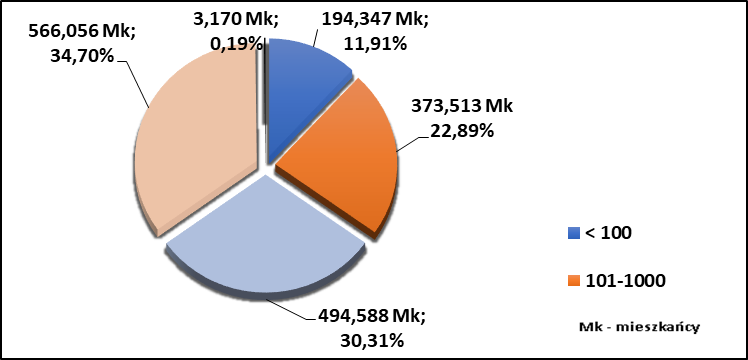 Województwo zachodniopomorskie zajmuje czołowe miejsce w Polsce pod względem odsetka ludności korzystającej z sieci wodociągowych i kanalizacyjnych. Wg danych GUS na dzień 31.12.2022 r. mieszkańcy województwa korzystają z sieci wodociągowej o długości 11 579,6 km. Zużycie wody w gospodarstwach domowych (w ciągu roku) wyniosło 57,0 hm3, przy czym na jednego mieszkańca przypadało średnio 33,9 m3 zużytej wody wodociągowej.Z wody wodociągowej korzysta ok. 96 % ogółu ludności woj. zachodniopomorskiego, pozostali mieszkańcy województwa korzystają z wody czerpanej z własnych urządzeń wodociągowych, np. studni przydomowych.Na terenie województwa zachodniopomorskiego ze względu na dostępność oraz znacznie korzystniejsze od wód powierzchniowych parametry jakościowe, ujęcia wody podziemnej (głębinowej) stanowią 99 % ujęć wykorzystywanych do zbiorowego zaopatrzenia w wodę do spożycia. Wyjątek stanowi miasto Szczecin i 3 miejscowości na terenie pow. gryfińskiego (Żelewo, Kołbacz i Stare Czarnowo), dla których podstawowym źródłem zaopatrzenia w wodę jest ujęcie wód powierzchniowych z jeziora Miedwie wraz z awaryjnym ujęciem "Kurów" na Odrze Zachodniej. Przy czym do zaopatrzenia Szczecina w wodę eksploatowane są również ujęcia wód podziemnych: "Pilchowo", "Skolwin", "Świerczewo" oraz "Arkonka". Zaopatrzenie w wodę pozostałych miejscowości regionu wodnego opiera się wyłącznie na ujęciach wód podziemnych.W regionie wodnym Dolnej Odry i Przymorza Zachodniego zwykłe wody podziemne eksploatowane są głównie z utworów czwartorzędowych, które charakteryzują się zwiększoną zawartością związków żelaza i manganu, często przekraczającą znacznie dopuszczalne wartości. Powyższe często skutkuje również podwyższoną mętnością lub nieakceptowaną barwą. Podstawowym sposobem uzdatniania wody na terenie woj. zachodniopomorskiego jest odżelazianie i odmanganianie. Żelazo w wodzie występuje w postaci trudno usuwalnego żelaza dwuwartościowego, dlatego też podstawowym zagadnieniem przy usuwaniu żelaza z wody jest utlenianie żelaza dwuwartościowego Fe2+ do żelaza trójwartościowego Fe3+, które można łatwo usunąć za pomocą filtrów.Ponadto na terenie pow. kamieńskiego potwierdzono podwyższoną zawartość chlorków i sodu (1 wodociąg) oraz samych chlorków (1 wodociąg). w 2022 roku wodę o niestabilnych parametrach fizykochemicznych dostarczało 66 wodociągów, co stanowi 6,7 % z 991 zewidencjonowanych wodociągów i innych podmiotów wykorzystujących wodę pochodzącą z indywidualnych ujęć, jako część działalności handlowej lub w budynkach użyteczności publicznej. Powyższe stanowi poprawę w stosunku do lat ubiegłych – w 2021 roku wodę o niestabilnych parametrach fizykochemicznych dostarczało 80 wodociągów, w 2020 roku 94 zaś w 2019 roku 137.Wodę zanieczyszczoną mikrobiologicznie dostarczało 70 wodociągów, co stanowi 7,1 % z 991 zewidencjonowanych wodociągów i innych podmiotów wykorzystujących wodę pochodzącą z indywidualnych ujęć. Powyższe stanowi wzrost w stosunku do 2021 roku, w którym wodę zanieczyszczoną mikrobiologicznie dostarczały 52 wodociągi oraz w stosunku do 2020 roku - 40 wodociągi.Wodę o niestabilnych parametrach fizykochemicznych i zanieczyszczoną mikrobiologicznie jednocześnie dostarczało 13 wodociągów, co stanowi 1,3 % z 991 zewidencjonowanych wodociągów i innych podmiotów wykorzystujących wodę pochodzącą z indywidualnych ujęć.Do dezynfekcji wody do spożycia na terenie woj. zachodniopomorskiego najczęściej stosowany jest podchloryn sodu. Dwutlenek chloru używany jest do dezynfekcji wody w przypadku dwóch wodociągów zbiorowego zaopatrzenia, tj. wodociągu publicznego Szczecin (ZPW Pomorzany - uzdatnianie wody z ujęcia powierzchniowego j. Miedwie) oraz wodociągu publicznego Wolin (pow. kamieński). Na terenie m. Szczecina z uwagi na ujęcie powierzchniowe woda podlega procesom  dezynfekcji ozonem, koagulacji, sedymentacji, filtracji na złożu antracytowo-piaskowym, filtracji na złożu z granulowanym węglem aktywnym oraz dezynfekcji dwutlenkiem chloru i podchlorynem sodu. Nadal widoczna jest zależność pomiędzy liczbą przekroczeń norm jakości wody, a dobową produkcją wody wodociągów. Najwięcej przekroczeń odnotowano w grupie wodociągów o produkcji poniżej 100 m3/d, stanowiących 72 % wszystkich wodociągów zbiorowego zaopatrzenia na terenie województwa zachodniopomorskiego (616 wodociągów).Najczęściej kwestionowane w wodzie parametry to: żelazo (przekroczenie od 210 do 6237 µg/l), mangan (przekroczenie od 51 do 650 µg/l), amonowy jon (przekroczenie od 0,52 do 1,51 mg/l oraz podwyższona mętność (przekroczenia od 1,2 do >40 NTU).Są to parametry z grupy tzw. parametrów wskaźnikowych, które nie mają bezpośredniego wpływu na zdrowie konsumenta, są jednak ważnym wskaźnikiem niewłaściwie prowadzonych procesów uzdatniania wody (odżelazianie i odmanganianie) lub dystrybucji wody. Związki te nie stanowią istotnego zagrożenia dla zdrowia konsumentów, są jednak uciążliwe, pogarszają organoleptyczną jakość wody i powinny być usunięte w procesach uzdatniania przed podaniem wody do sieci wodociągowej.Dopuszczalne stężenie żelaza wynosi 200 µg/l, manganu 50 µg/l, amonowego jonu 0,50 mg/l i mętności wynosi 1 NTU.Dodatkowo stwierdzono przekroczenia chlorków (przekroczenie 279 mg/l, Najwyższe Dopuszczalne Stężenie - 250 mg/l) oraz sodu (przekroczenie 282 mg/l, Najwyższe Dopuszczalne Stężenie - 200 mg/l) występujące w pow. kamieńskim. Badania w zakresie parametrów mikrobiologicznych (Escherichia coli, Enterokoki, bakterie grupy coli, ogólna liczba mikroorganizmów w 22±2 ºC po 72 h, Clostridium perfringens - łącznie ze sporami) mają podstawowe znaczenie w ocenie przydatności wody do spożycia, gdyż czynniki te mogą wpływać negatywnie na zdrowie ludzi i wywoływać choroby wodnopochodne. Ponadto są dobrymi wskaźnikami zanieczyszczeń mikrobiologicznych wody. Przypadki pogorszenia jakości wody w zakresie mikrobiologicznym były spowodowane głównie awariami urządzeń, brakiem właściwej dezynfekcji po dokonanej konserwacji, złym stanem technicznym instalacji wewnętrznej, małym rozbiorem wody, brakiem regularnego płukania sieci, co mogło być skutkiem wtórnego zanieczyszczenia w związku z odkładaniem się w przewodach związków żelaza i manganu.Najczęściej stwierdzanymi wskaźnikami zanieczyszczenia mikrobiologicznego wody do spożycia były bakterie grupy coli oraz ogólna liczba mikroorganizmów w 22±2 ºC po 72 h.W mniejszym stopniu stwierdzano występowanie w wodzie mikroorganizmów, takich jak Escherichia coli i enterokoki (paciorkowce kałowe), bytujących zwykle w odchodach ludzi i zwierząt stałocieplnych, wskazuje na zanieczyszczenie typu kałowego. Parametry te stanowią swoisty wskaźnik zanieczyszczenia mikrobiologicznego wody i ich obecność w wodzie wiąże się z koniecznością podjęcia natychmiastowych działań naprawczych, celem doprowadzenia wody do jakości zgodnej z wymaganiami dla wody przeznaczonej do spożycia przez ludzi.W 2022 roku do organów Państwowej Inspekcji Sanitarnej wpłynęło łącznie 66 zgłoszeń interwencyjnych w sprawie złej jakości dostarczanej wody wodociągowej.W interwencjach najczęściej wskazywano na niewłaściwą  barwę, zapach, osad występujący w wodzie do spożycia, zmiany skórne po kontakcie z wodą lub dolegliwości ze strony układu pokarmowego po spożyciu wody. Przeprowadzone przez właściwych państwowych inspektorów sanitarnych działania wyjaśniające, w tym badania próbek wody potwierdziły zasadność interwencji w 23 przypadkach. Najwięcej zgłoszeń w sprawie niewłaściwej jakości wody wodociągowej zarejestrowano w powiatach: koszalińskim (11), kołobrzeskim (9), choszczeńskim (7) i  Świnoujściu (7).W trakcie 2022 roku na terenie województwa zachodniopomorskiego nie zostały stwierdzone żadne reakcje niepożądane związane ze spożyciem wody, w tym nie stwierdzono wystąpienia chorób wodnopochodnych.Ciepła woda użytkowaJednym z elementów mogących wpłynąć na jakość wody przeznaczonej do spożycia przez ludzi na końcowym etapie jej dostarczania jest instalacja wewnętrzna budynków.Instalacja ciepłej wody użytkowej może sprzyjać występowaniu i namnażaniu się bakterii z rodzaju Legionella, któremu  sprzyjają: gromadzenie się osadów, kamienia, rdzy, glonów i mułu w instalacjach wodociągowych. Najpowszechniejszą drogą zakażenia jest droga inhalacyjna, czyli wdychanie aerozolu wodnego zawierającego omawiane bakterie. Podstawę oceny jakości wody przeznaczonej do spożycia przez ludzi stanowią wymagania określone w rozporządzeniu Ministra Zdrowia z dnia 7 grudnia 2017 r. w sprawie jakości wody przeznaczonej do spożycia przez ludzi (Dz. U. z 2017 r., poz. 2294) Organy Państwowej Inspekcji Sanitarnej nadzorowały jakość ciepłej wody w zakresie występowania bakterii z rodzaju Legionella sp. w przedsiębiorstwach podmiotu wykonującego działalność leczniczą w rodzaju stacjonarne i całodobowe świadczenia zdrowotne i w budynkach zamieszkania zbiorowego oraz w budynkach użyteczności publicznej, w których w trakcie ich użytkowania wytwarzany jest aerozol wodnopowietrzny. Pobranych zostało łącznie 1 646 próbek ciepłej wody, w tym 1 139 przez organy Państwowej Inspekcji Sanitarnej w ramach kontroli urzędowej oraz 507 próbek przez zarządzających obiektami w ramach prowadzonej kontroli wewnętrznej jakości wody. Badania 390 próbek, wykazały nieprawidłowości, z czego stwierdzone liczby Legionella sp. poszczególnych próbek mieściły się w nw. stopniach skażenia instalacji:skażenie średnie w 292 próbkach;skażenie wysokie w 86 próbkach;skażenie bardzo wysokie w 12 próbkach;W przypadku stwierdzenia niewłaściwej jakości ciepłej wody użytkowej wydawane są stosowne decyzje administracyjne lub wystosowywane są pisma z zaleceniami do właścicieli obiektów. W obydwu przypadkach państwowi powiatowi inspektorzy sanitarni zobowiązują właścicieli do podjęcia działań likwidujących zanieczyszczenie oraz potwierdzenia jej właściwej jakości. W związku ze stwierdzonym skażeniem bakteriami Legionella sp. ciepłej wody użytkowej wydano:69 decyzji dotyczących jakości ciepłej wody w obiektach. 99 decyzji płatniczych,11 upomnień, 5 tytułów wykonawczych,8 postanowień o nałożeniu grzywny po jednym w pow. sławieńskim oraz Świnoujściu. Działania naprawcze prowadzone przez zarządców obiektów w celu poprawy jakości wody najczęściej obejmowały przegląd techniczny oraz prowadzenie skutecznej dezynfekcji chemicznej i termicznej wody w instalacji technologicznego obiegu ciepłej wody oraz przedstawienia wyników badań wody potwierdzających jej właściwą jakość. Stan sanitarny pływalni i obiektów wyposażonych w niecki basenoweInfrastruktura obiektów w województwieW 2022 r. organy Państwowej Inspekcji Sanitarnej woj. zachodniopomorskiego sprawowały nadzór nad 332 pływalniami i innymi obiektami wyposażonymi w niecki basenowe, z czego 196 obiektów spełnia definicję pływalni określoną w ustawie z dnia 18 sierpnia 2011 r. o bezpieczeństwie osób przebywających na obszarach wodnych (t. j. Dz. U. z 2022 r., poz. 147 z późn. zm.) w myśl, której pływalnia to obiekt kryty lub odkryty, z wodą przepływową, przeznaczony do pływania lub kąpieli, posiadający, co najmniej jedną nieckę basenową, z trwałym brzegiem i dnem, wyposażony w urządzenia sanitarne, szatnie i natryski. Właściwi państwowi inspektorzy sanitarni sprawują nadzór nad pływalniami zgodnie z wymaganiami rozporządzenia Ministra Zdrowia z dnia 9 listopada 2015 r. w sprawie wymagań, jakim powinna odpowiadać woda na pływalniach (Dz. U. 2022 poz. 1230), które określa m. in. wymagania, jakie musi spełniać woda na pływalni oraz obowiązki zarządzającego pływalnią w zakresie prowadzenia oceny jakości wody na pływalni. Nadzór nad pozostałymi 136 obiektami wyposażonymi w niecki basenowe sprawowany jest na podobnych zasadach z uwagi na potrzebę zapewnienia bezpieczeństwa zdrowotnego osób korzystających z tych obiektów.Wykres 10. Liczba pływalni i in. obiektów wyposażonych w niecki basenowe w woj. zachodniopomorskim.Pływalnie kryte zlokalizowane są najczęściej w obiektach szkolnych, sportowych, hotelach, ośrodkach wypoczynkowych, sanatoriach, zakładach opieki zdrowotnej oraz parkach wodnych. Pływalnie odkryte zlokalizowane są w ośrodkach wypoczynkowych i obiektach sportowych. Pływalnie mieszane zlokalizowane są w ośrodkach wypoczynkowych, parkach wodnych, hotelach oraz sanatoriach.Wykres 11. Zestawienie rodzajów pływalni na terenie woj. zachodniopomorskiego.Za zapewnienie bezpieczeństwa kąpiących się osób zgodnie z przepisem art. 4 ustawy z dnia 18 sierpnia 2011 r. o bezpieczeństwie osób przebywających na obszarach wodnych w przypadku pływalni odpowiedzialna jest osoba fizyczna, osoba prawna, jednostka organizacyjna nieposiadająca osobowości prawnej, która prowadzi działalność w tym zakresie oraz właściwy miejscowo wójt (burmistrz, prezydent miasta), zwani „zarządzającym obszarem wodnym”. Jakość wody na pływalniach i w obiektach wyposażonych w niecki basenoweZarządzający pływalniami prowadzą ocenę jakości wody w oparciu m. in. o ustalone z właściwym państwowym inspektorem sanitarnym harmonogramy badania próbek wody, w których określone zostały częstotliwość pobierania próbek wody i zakres badań obejmujący wskaźniki i parametry: mikrobiologiczne: Escherichia coli, Pseudomonas aeruginosa, ogólna liczba mikroorganizmów w 36±2 oC po 48 h, Legionella sp., gronkowce koagulazo- dodatnie;fizykochemiczne: mętność, pH, potencjał redox, chlor wolny, chlor związany, chloroform, Σ THM (trihalometany – ogółem), azotany, utlenialność.Pływalnie na terenie woj. zachodniopomorskiego w przeważającej części zaopatrywane są w wodę pochodzącą z sieci wodociągowych oraz wyposażone są w automatyczne systemy oczyszczania i cyrkulacji wody, zapewniające automatyczne dozowanie środków dezynfekcyjnych oraz automatyczne stacje kontroli parametrów tj. pH, potencjał redox, chlor wolny, chlor związany jakości wody, dla zwiększenia bezpieczeństwa kąpiących się osób. W 2022 roku skontrolowano jakość wody w 315 obiektach basenowych. Pobranych zostało łącznie 11 731 próbek wody, w tym 1334 przez organy państwowej inspekcji sanitarnej w ramach kontroli urzędowej oraz 10 397 próbek przez zarządzających obiektami w ramach prowadzonej kontroli wewnętrznej. Badania w 1 807 próbkach, wykazały wyniki niezgodne z wymaganiami rozporządzenia Ministra Zdrowia z dnia 9 listopada 2015 r. w sprawie wymagań, jakim powinna odpowiadać woda na pływalniach, co stanowi (15,4 %) przypadków. Przekroczenia stwierdzano najczęściej w powiatach: gryfickim, kamieńskim, kołobrzeskim, oraz w m. Świnoujściu, tj.:wyniki niezgodne w zakresie parametrów fizykochemicznych jakości wody stwierdzone w 1 138 próbkach, co stanowi 9,7 % wszystkich pobranych próbek w 2022 r. Przekroczenia dot. najczęściej wskaźników chloru związanego oraz w mniejszej skali chloroformu, Σ THM i mętności,przekroczenia mikrobiologiczne stwierdzono w 669 próbkach, co stanowi 5,7 % wszystkich pobranych próbek w 2022 roku. Przekroczenia dot. najczęściej parametrów ogólnej liczby mikroorganizmów, Pseudomonas aeruginosa oraz bakterii Legionella sp. (76 przekroczonych próbek w natryskach, i 15 w nieckach basenowych). W przypadku stwierdzenia niewłaściwej jakości wody w nieckach basenowych lub ciepłej wody z natrysków w szatni na pływalniach wydawane są stosowne decyzje administracyjne lub pisma z zaleceniami do właścicieli obiektów. W obydwu przypadkach państwowi powiatowi inspektorzy sanitarni zobowiązują właścicieli do podjęcia działań likwidujących zanieczyszczenie oraz przedstawienia wyniku badania wody potwierdzającego jej właściwą jakość do kąpieli.W związku ze stwierdzonym skażeniem bakteriologicznym lub zanieczyszczeniem fizykochemicznym wody w nieckach lub ciepłej wody z natrysków wydano 136 decyzji. W przypadku, gdy woda na pływalni nie spełniała wymagań rozporządzenia Ministra Zdrowia z dnia 9 listopada 2015 r. w sprawie wymagań, jakim powinna odpowiadać woda na pływalniach (Dz. U. z 2022 poz. 1230) wydawano decyzję o nieprzydatności wody do kąpieli celem podjęcia działań poprawy jej jakości. w związku z powyższym w 2022 r. właściwi państwowi inspektorzy sanitarni wydali łącznie: 136 decyzji administracyjnych w związku z jakością wody niespełniającą wymagań cyt. rozporządzenia (najczęstszą przyczyną były zanieczyszczenia mikrobiologiczne), 18 upomnień, 7 postanowień o nałożeniu grzywny w pow. gryfickim, sławieńskim, i w m. Świnoujściu. Działania naprawcze prowadzone przez zarządców obiektów w celu poprawy jakości wody najczęściej obejmowały przegląd techniczny oraz dezynfekcję wody w niecce i instalacji technologicznego obiegu lub spust całości wody do kanalizacji, czyszczenie i dezynfekcję niecek oraz zbiorników przelewowych. Jako przyczynę występowania zanieczyszczeń mikrobiologicznych wody najczęściej wskazywano niespełnienie wymagań higienicznych w zakresie prawidłowej eksploatacji pływalni oraz brak przestrzegania rygorów sanitarnych i przeciwepidemicznych przez osoby korzystające z kąpieli lub personel. Korzystnym zjawiskiem jest stały wzrost świadomości zarządców pływalni w zakresie odpowiedzialności za jakość zdrowotną wody basenowej. Obowiązek stosowania się do wymagań rozporządzenia Ministra Zdrowia z dnia 9 listopada 2015 r. wpływa na zwiększenie bezpieczeństwa osób korzystających z pływalni. Zgodnie z rozporządzenia Ministra Zdrowia z dnia 9 listopada 2015 r. w sprawie wymagań, jakim powinna odpowiadać woda na pływalniach organy Państwowej Inspekcji Sanitarnej w 2022 roku wydały 187 zbiorczych ocen rocznych wody na pływalniach - 178 ocen, w których woda odpowiadała wymaganiom ww. rozporządzenia i 9 ocen, w których woda nie odpowiadała ww. wymaganiom.Stan sanitarny i techniczny pływalni i obiektów wyposażonych w niecki basenoweW 2022 roku państwowi powiatowi inspektorzy sanitarni w celu realizacji nadzoru skontrolowali 199 (60% z 332 obiektów w ewidencji) pływalni w których przeprowadzono 285 kontroli stanu higieniczno – sanitarnego i technicznego hal pływalni w których skład wchodzą niecki basenowe, zjeżdżalnie, jacuzzi wraz z pomieszczeniami przynależnymi (szatniami, natryskami, ustępami). W przypadku 33 obiektów stwierdzono nieprawidłowości w zakresie: złego stanu sanitarno-higienicznego i technicznego 14 obiektów: 12 w pow. kołobrzeskim, 1 w pow. gryfickim, 1 w pow. koszalińskim, złego stanu higieniczno-sanitarnego 3 obiektów: 2 w pow. gryfickim i 1 w pow. kamieńskim,  złego stanu technicznego 16 obiektów: 5 w pow. gryfickim, po 4 w pow. kołobrzeskim i w mieście Świnoujściu, oraz po 1 w pow. gryfińskim i stargardzkim.Stwierdzone nieprawidłowości dotyczyły:w pomieszczeniu hali basenowej: ściany i sufity miejscami z łuszczącą się farbą, glazura miejscowo z ubytkami, ubytki uszczelnień sylikonowych, lampy sufitowe zakurzone; w szatni powierzchnie sufitowe ze złym stanem higieniczno-sanitarnym i technicznym, listwy sufitowe i grzejniki skorodowane z odpryskami farby, glazura  miejscowo z ubytkami uszkodzone wypaczone odkształcone drzwi. W związku z powyższym w 2022 r. wydano łącznie:24 decyzje administracyjne nakazujące poprawę stanu sanitarno-higienicznego obiektów,nałożono 6 grzywien w drodze mandatu karnego.Stan sanitarny kąpielisk i miejsc okazjonalnie wykorzystywanych do kąpieliObiekty kąpieliskowe w województwie zachodniopomorskim i serwis kapieliskowyNa terenie województwa zachodniopomorskiego w sezonie letnim 2022 utworzono uchwałami Rad Gmin 136 kąpielisk: 100 kąpielisk morskich i 36 śródlądowych. Liczba kąpielisk morskich w poszczególnych powiatach wynosiła: gryficki-25, kołobrzeski-19, sławieński-23, koszaliński-17, kamieński-10, m. Świnoujście-4, policki-1, goleniowski-1. Liczba kąpielisk śródlądowych w poszczególnych powiatach wynosiła: choszczeński-2, drawski-9, goleniowski- 1, gryficki-1, gryfiński-4, kamieński-1, koszaliński-1, myśliborski-6, szczecinecki-4, stargardzki-1, wałecki-2, m. Szczecin-3, m. Koszalin-1. w 2022 r. utworzono 7 nowych kąpielisk, 2 w powiecie gryfickim (Kąpielisko Mrzeżyno Wschód 2, Kąpielisko Rogowo 1), oraz 5 w powiecie sławieńskim (Kąpielisko ,,Wicie 3W”, Kąpielisko Jarosławiec ,,Dubaj I”, Kąpielisko Jarosławiec ,,Dubaj II’’, Kąpielisko ,,Darłówko Wschodnie nr 1”, Kąpielisko ,,Darłówko Wschodnie nr 2’’).Jednocześnie ponownie po przerwie zorganizowano Kąpielisko śródlądowe ,,Dąbie” w Szczecinie oraz Kąpielisko śródlądowe w Białym Borze nad jeziorem Łobez. Natomiast odstąpiono od zorganizowania 5 innych kąpielisk w powiecie: sławieńskim-1, szczecineckim-2, gryfińskim-1 oraz w powiecie choszczeńskim-1. Najczęstszym powodem była modernizacja infrastruktury kąpieliska, brak obsady kadry ratowniczej oraz organizacja nowych kąpielisk w miejscach bardziej dostępnych i atrakcyjnych dla turystów. Od lat obserwuje się wzrost liczby kąpielisk morskich w województwie zachodniopomorskim. Natomiast liczba kąpielisk śródlądowych od kilku lat utrzymuje się na podobnym poziomie. Wykres 12. Liczba i rodzaj kąpielisk w latach 2013-2022Należy wskazać, że w powiatach: białogardzkim, pyrzyckim, łobeskim oraz świdwińskim nie zorganizowano kąpielisk, jak również miejsc okazjonalnie wykorzystywanych do kąpieli. Sezon kąpielowy w 2022 roku trwał od 01 czerwca do 30 września, najdłużej na Kąpielisku „Camp Drawa na Jeziorze Żerno”. Najwcześniej rozpoczął się na dwóch kąpieliskach w powiecie kamieńskim (Kąpielisko Międzyzdroje Wschód, Kąpielisko Międzyzdroje Zachód) oraz na dwóch kąpieliskach w powiecie drawskim („Kąpielisko w Starym Kaleńsku”, Kąpielisko Capm Drawa na Jeziorze Żerdno”). Na większości kąpielisk sezon zakończył się wraz z ostatnim dniem wakacji. W sezonie kąpielowym 2022 podobnie jak w latach poprzednich na stronie Głównego Inspektoratu Sanitarnego pod adresem http://sk.gis.gov.pl/ funkcjonował internetowy Serwis kąpieliskowy. Serwis ten jest portalem informacyjnym o jakości wody w kąpieliskach, obrazującym na mapie Rzeczpospolitej Polskiej wykaz wszystkich kąpielisk. Serwis kąpieliskowy jest uzupełniany przez organizatora kąpieliska (temperatura wody, temperatura powietrza, siła wiatru) oraz organy Państwowej Inspekcji Sanitarnej (wyniki badań wody, informacje o zakazie kąpieli). Ponadto portal ten jest ogólnodostępny, może posłużyć się nim każdy, kto chce zasięgnąć aktualnej wiedzy na temat wybranego kąpieliska. W trakcie sezonu kąpielowego 2022 w woj. zachodniopomorskim funkcjonowało 16 miejsc okazjonalnie wykorzystywanych do kąpieli (mowdk): 3 morskie (w powiecie kamieńskim- 1 oraz w powiecie goleniowskim nad Zalewem Szczecińskim -2) oraz 13 śródlądowych (w powiatach: szczecineckim – 5, drawskim – 4, gryfińskim – 1, wałeckim – 2, koszalińskim – 1). w porównaniu do ubiegłorocznego sezonu kąpielowego zmniejszeniu uległa liczba miejsc okazjonalnie wykorzystywanych do kąpieli z 19 do 16.Wykres 13. Liczba i rodzaj miejsc okazjonalnie wykorzystywanych do kąpieli w latach 2013-2022Stan sanitarny i jakość wody w  kąpieliskachPrzed rozpoczęciem sezonu kąpielowego organizatorzy w porozumieniu z właściwymi państwowymi inspektorami sanitarnymi ustalili harmonogramy pobierania próbek wody z kąpielisk, wraz z określeniem lokalizacji punktów poboru.W sezonie monitorowano jakość wody na wszystkich kąpieliskach. Pobrano łącznie 826 próbek wody, w tym:277 w ramach kontroli urzędowej sprawowanej przez organy Państwowej Inspekcji Sanitarnej,549 próbek pobrano w ramach kontroli wewnętrznej realizowanej przez organizatorów kąpielisk. Część prób, blisko 130, pobrano dodatkowo poza harmonogramami poboru z uwagi na monitoring jakości wody w związku z zanieczyszczeniem rzeki Odry. Pierwsze próby wody z kąpielisk zostały pobrane w ramach kontroli urzędowej przez powiatowe stacje sanitarno-epidemiologiczne jeszcze przed rozpoczęciem sezonu kąpielowego. Badania wykazały, że woda w kąpieliskach przed sezonem spełniała wymagania określone w zał. nr 1A do rozporządzenia Ministra Zdrowia z dnia 17 stycznia 2019 r. w sprawie nadzoru nad jakością wody w kąpielisku i miejscu okazjonalnie wykorzystywanym do kąpieli (Dz. U. z 2019 r., poz. 255). Natomiast analiza wyników próbek wody pobieranych w ciągu sezonu przez właściwych państwowych powiatowych inspektorów sanitarnych okresowo wykazywała nieprawidłowości. Zakazy kąpieli obowiązywały od 1 do 36 dni, przy czym najdłużej zakaz kąpieli obowiązywał na ,,Kąpielisku w Trzebieży nad Zalewem Szczecińskim’’ w pow. polickim. Zakazy wprowadzano w 8 nw. powiatach:goleniowskim:„Kąpielisko w Stepnicy nad Zalewem Szczecińskim” dwukrotnie ze wzg. na zakwit sinic oraz sytuacje na rzece Odrze;Kąpielisko śródlądowe w Lubczynie ze wzg. na sytuacje na rzece Odrze;polickim:Kąpielisko śródlądowe w Trzebieży dwukrotnie ze wzg. na zakwit sinic oraz sytuacje na rzece Odrze;kamieńskim: Kąpielisko morskie „Dziwnówek” ze wzg. na zanieczyszczenie bakteriami Escherichia coli;Kąpielisko morskie ,,Międzyzdroje Zachód- obszar wodny o długości linii brzegowej 1086m na zachód od Molo’’ ze wzg. na zanieczyszczenie bakteriami Escherichia coli i Enterokokami;wałeckim:Kąpielisko „Plaża nad Zamkowym” dwukrotnie ze wzg. na zakwit sinic; szczecineckim:Kąpielisko nr 1 - nad jez. Trzesiecko przy ul. Mickiewicza „Plaża Miejska” trzykrotnie ze wzg. na zakwit sinic;Kąpielisko nr 3 – nad jez. Trzesiecko ,,Mysia Wyspa” trzykrotnie ze wzg. na zakwit sinic;m. Koszalin:Kąpielisko „Wodna dolina”: ze wzg. na zanieczyszczenie bakteriami Escherichia coli;m. Świnoujście:Kąpielisko morskie Świnoujście Warszów ze wzg. na zanieczyszczenie bakteriami Enterokoki,m. Szczecin:Kąpielisko śródlądowe „Dąbie” ze względu na zakwit sinic oraz sytuacje na rzece Odrze,Kąpielisko śródlądowe Dziewoklicz – ze wzg. na sytuacje na rzece Odrze.Zachodniopomorski Państwowy Wojewódzki Inspektor Sanitarny w Szczecinie na bieżąco wydawał stosowne meldunki doraźne informujące o zakazie kąpieli oraz o przydatności wody do kąpieli. Meldunki te niezwłocznie przesyłane były do Głównego Inspektora Sanitarnego i Wojewódzkiego Centrum Zarządzania Kryzysowego w Szczecinie. W 2022 roku organy PIS w województwie zachodniopomorskim kontrolowały jakość wody (16) mowdk. Pobrano łącznie 31 próbek wody w ramach kontroli wewnętrznej realizowanej przez organizatorów mowdk.W sezonie kąpielowym 2022 wprowadzono jeden zakaz kąpieli na miejscu okazjonalnie wykorzystywanym do kąpieli nad Jeziorem Niewlino w obrębie ewidencyjnym Ostroróg w powiecie drawskim z powodu zanieczyszczenia bakteriami Escherichia coli.Na stronie internetowej Wojewódzkiej Stacji Sanitarno-Epidemiologicznej w Szczecinie pod adresem https://www.gov.pl/web/wsse-szczecin na bieżąco aktualizowano wykaz miejsc okazjonalnie wykorzystywanych do kąpieli wraz z informacją o bieżącej ocenie jakości wody dokonywanej przez właściwych państwowych powiatowych inspektorów sanitarnych. W ostatnich latach liczba miejsc okazjonalnie wykorzystywanych do kąpieli zmniejszyła się, w szczególności morskich, co jest związane bezpośrednio z tworzeniem (przekształceniem) kąpielisk na danym terenie.Działania organów Państwowej Inspekcji Sanitarnej w związku z zanieczyszczenia rz. OdryW związku z zaistniałą sytuacją masowego śnięcia ryb w Odrze w lipcu i sierpniu 2022 roku, organy Państwowej Inspekcji Sanitarnej na obszarze woj. zachodniopomorskiego prowadziły działania w zakresie wzmożonego monitoringu w obszarach: jakości wody (do spożycia, w kąpieliskach i miejscach okazjonalnie wykorzystywanych do kąpieli), zdarzeń zdrowotnych w populacji (w szczególności zatruć, zakażeń pokarmowych, złego samopoczucia, objawów skórnych), które mogą być potencjalnie związane z sytuacją na rzece Odrze, bezpieczeństwa żywności,bezpieczeństwa i higieny pracy osób uczestniczących w wyławianiu martwych ryb i skorupiaków.Wzmożony monitoring jakości wody do spożycia Organy Państwowej Inspekcji Sanitarnej od dn. 11.08.2022r. prowadziły na terenie województwa zachodniopomorskiego wzmożony nadzór nad ujęciami wody położonymi wzdłuż Odry. Nadzór nad jakością wody przeznaczonej do spożycia realizowano w oparciu o analizę ryzyka.Wzmożonym nadzorem objęto jakość wody z wytypowanych ujęć:zasilających wodociągi zbiorowego zaopatrzenia wody przeznaczonej do spożycia przez ludzi: ujęcia głębinowe położone wzdłuż rzeki Odry i Zalewu Szczecińskiego oraz dodatkowo ujęcie wody powierzchniowej „Miedwie”, tj. 20 ujęć na terenie 6 powiatów: gryfińskiego, polickiego, goleniowskiego, kamieńskiego, m. Szczecin, m. Świnoujście;należących do podmiotów wykorzystujących wodę pochodzącą z indywidualnego ujęcia: 3 na terenie m. Szczecin oraz 1 na terenie pow. gryfińskiego.Dodatkowo okresowo sprawdzano jakość wody w indywidualnych studniach na terenie pow. gryfińskiego, pow. myśliborskiego oraz m. Szczecin.Pobrano do badań blisko 500 prób wody i wykonano z nich ponad 20 tys. oznaczeń. Badania obejmowały zarówno wodę surową, jak i uzdatnioną w zakresie parametrów fizykochemicznych. Okresowo badano również czystość mikrobiologiczną wody.Analiza wyników badań prowadzonych w ramach monitoringu ujęć wody nie potwierdziła przekroczeń w zakresie badanych parametrów, które wskazywałyby na skażenie chemiczne lub mikrobiologiczne wody surowej spowodowane zaistniałą sytuacją na rzece Odrze.W związku z zanieczyszczeniem Odry organy Państwowej Inspekcji Sanitarnej nadal prowadzą wzmożony monitoring ujęć wody. Częstotliwość poboru prób ustalono na podstawie analizy ryzyka uwzględniającej dotychczasowe badania, wyniki historyczne, uwarunkowania geologiczne oraz odległość studni od rz. Odry.Wzmożony monitoring kąpielisk i miejsc okazjonalnie wykorzystywanych do kąpieliOrgany Państwowej Inspekcji Sanitarnej prowadziły również wzmożony monitoring kąpielisk śródlądowych i morskich, do których potencjalnie mogły dotrzeć zanieczyszczenia niesione przez wody Odry. Wzmożony monitoring jakości wody do kąpieli dotyczył 20 kąpielisk i 1 miejsca okazjonalnie wykorzystywanego do kąpieli.W okresie od dn. 11.08.2022r. do dn. 02.09.2022r. pobrano ponad 150 prób wody z kąpielisk i wykonano blisko 750 oznaczeń. Uzyskane wyniki w większości przypadków nie wykazywały odchyleń od normy. Stwierdzono krótkotrwałe przekroczenia parametrów mikrobiologicznych (Escherichia coli). Zanieczyszczenie, które wystąpiło w trzech funkcjonujących kąpieliskach morskich miało charakter lokalny i nie było związane z zanieczyszczeniem Odry. Wyniki monitoringu nie potwierdziły zanieczyszczenia w związku z sytuacją na rzece Odrze.Należy wskazać, że w związku z wystąpieniem potencjalnego zagrożenia dla zdrowia ludzi spowodowanego sytuacją masowego śnięcia ryb w Odrze właściwi państwowi powiatowi inspektorzy sanitarni wydali decyzje o braku przydatności wody do kąpieli w 5 kąpieliskach i w 1 miejscu okazjonalnie wykorzystywanym do kąpieli zlokalizowanych na Kanale Odyńca, jeziorze Dąbie i Zalewie Szczecińskim. Przywołany brak przydatności obowiązywał do końca trwania sezonu kąpielowego na tych obiektach, tj. do 31.08.2022 r.Monitoring niekorzystnych zdarzeń zdrowotnych potencjalnie związanych ze zjawiskiem na rz. OdrzeDo czasu ustąpienia zagrożenia wynikającego z zanieczyszczeniem Odry w trybie ciągłym monitorowano zgłoszenia zdarzeń zdrowotnych, w szczególności dot. zatruć/zakażeń pokarmowych, złego samopoczucia czy objawów skórnych, pod kątem związku ze zdarzeniem. Ponadto nawiązano współpracę z lekarzami POZ, nocnej świątecznej opieki oraz szpitalami w zakresie niezwłocznego informowania organów Państwowej Inspekcji Sanitarnej o podejrzeniu wystąpienia oraz wystąpieniu chorób zakaźnych, czy też objawów mogących mieć związek z zanieczyszczeniem rzeki. Nie odnotowano żadnych zdarzeń zdrowotnych, które mogły mieć związek z zanieczyszczeniem Odry. Ponadto pracownicy Państwowej Inspekcji Sanitarnej na bieżąco przez całą dobę udzielali informacji telefonicznych osobom, u których zagrożenie wywołało niepokój. W tym celu poza telefonami alarmowymi uruchomiono specjalny telefon kontaktowy. Nadzór nad bezpieczeństwem żywnościProwadzono również działania związane z bezpieczeństwem żywności, w tym ze sprzedażą ryb, które mogły pochodzić z rzeki Odry. Zwracano szczególną uwagę na sprzedaż ryb na targowiskach i miejscach wyznaczonych lub zwyczajowo wykorzystywanych do sprzedaży, pod kątem identyfikacji i źródła pochodzenia ryb.Na terenie województwa zachodniopomorskiego przeprowadzono 924 kontrole lub wizytacje w zakresie wprowadzania do obrotu ryb poławianych z Odry oraz nawadniania upraw wodą z Odry. Nie stwierdzono niezarejestrowanej sprzedaży ryb, wprowadzania ryb poławianych w rzece Odrze do obrotu lub ich wykorzystywania do produkcji żywności, nie stwierdzono nawadniania upraw wodą z Odry.Bezpieczeństwo i higiena pracy osób uczestniczących w wyławianiu martwych ryb i skorupiaków, tj. zapewnienia wyposażenia w środki ochrony indywidualnej oraz warunków pracy.Przedstawiciele PPIS w Gryfinie oraz PPIS w Szczecinie, tj. powiatów położonych nad Odrą, gdzie gromadziły się ryby przeprowadzili czynności sprawdzające warunki z zakresu BHP w miejscu oczyszczania rzeki Odry z martwych ryb. Usuwaniem śniętych ryb w rzece Odrze zajmowały się służby, przede wszystkim Państwowa Straż Pożarna, WOT oraz Polski Związek Wędkarski. Osobom wykonującym czynności oczyszczające, zapewniono: zaplecze higieniczno-sanitarne, środki ochrony indywidualnej (min. rękawice gumowe, kombinezony jednorazowe, maski typu FFP3), środki do dezynfekcji ciała, środki insektobójcze oraz napoje. Wizytacje przeprowadzane były w sposób niezakłócający pracy służb, miały głównie charakter doradczy. w miejscach wykonywania czynności oczyszczających, nie stwierdzono nieprawidłowości, nie zgłaszano uwag i zastrzeżeń, zapewnione środki były wystarczające. Nie wpłynęły żadne skargi od osób usuwających śnięte ryby na warunki w jakich odbywały się prace, czy też odnośnie stanu ich zdrowia.Stan sanitarny miejsc ogólnie dostępnych oraz obiektów użyteczności publicznejW ewidencji Państwowej Inspekcji Sanitarnej w woj. zachodniopomorskim znajdowało się 15289 obiektów ogólnodostępnych, w tym użyteczności publicznej. W 2022 skontrolowano 5266 obiektów (34,4%). Niewłaściwy stan sanitarno-higieniczny lub techniczny stwierdzono w 465 z nich (8,3%).Do organów Państwowej Inspekcji Sanitarnej w roku 2022 zgłoszono 782 interwencje, w tym 228 zasadnych (29%). Interwencje zasadne dotyczyły m.in.:nieprawidłowej gospodarki odpadami komunalnymi, w tym niewłaściwego usytuowania kontenerów na odpady oraz powstawania nielegalnych wysypisk śmieci, niewłaściwego stanu sanitarno-higienicznego klatek schodowych, pojemników na odpady i zsypów budynków wielorodzinnych, awarii i niedrożności kanalizacji, niewłaściwego odprowadzania ścieków, wylewania nieczystości;zawilgoceń i zagrzybień pomieszczeń, niewłaściwego stanu sanitarnego mieszkań i związanych z tym uciążliwych zapachów, najczęściej związanych z tzw. zbieractwem;uciążliwości związanych z występowaniem gryzoni, insektów, bezdomnych zwierząt i gołębi;niewłaściwej dezynfekcji lokali mieszkalnych po zmarłych;reklamy solarium w mediach społecznościowych;niewłaściwego stanu sanitarno-technicznego dworców/stacji PKP;niewłaściwego stanu sanitarno-higienicznego i technicznego pomieszczeń w zakładach karnych;w salonach fryzjerskich i kosmetycznych niewłaściwego sposobu przechowywania narzędzi, niewłaściwego magazynowania odpadów medycznych, zabrudzonych powierzchni, narzędzi oraz foteli do wykonywania zabiegów, niewłaściwego stanu higieniczno-sanitarnego i technicznego ścian;niewłaściwego stanu sanitarno-higienicznego pomieszczeń w domach opieki;złego stanu sanitarno-higienicznego i technicznego obiektów świadczących usługi noclegowe;złego stanu sanitarno-higienicznego i technicznego kompleksu rekreacyjno-sportowego oraz hali sportowej;nieodpowiedniego stanu technicznego piaskownic;niewłaściwego stanu higieniczno-sanitarnego sanitariatów w budynkach użyteczności publicznej;uciążliwych hałasów powodowanych m.in. pracą urządzeń wentylacyjnych lub klimatyzacyjnych.Zabezpieczenie sanitarne imprez masowychW roku 2022 do organów Państwowej Inspekcji Sanitarnej wpłynęło 118 wniosków o wydanie opinii sanitarnych na przeprowadzenie imprez masowych o charakterze artystycznym, rozrywkowym lub sportowym. Wszystkie wnioski spełniające kryteria imprezy masowej zostały rozpatrzone pozytywnie. Wydano 118 opinii sanitarnych zezwalających na przeprowadzenie imprez masowych, w których wskazywano wymagania jakie należy spełnić podczas ich organizacji. W trakcie nadzoru organy PIS kontrolowały zgodność przebiegu imprezy z warunkami określonymi w zezwoleniu oraz stan higieniczno-sanitarny i techniczny pomieszczeń, urządzeń, a także teren na którym organizowana jest impreza. Już po raz drugi na terenie województwa zachodniopomorskiego Fundacja Wielkiej Orkiestry Świątecznej Pomocy zorganizowała Pol’andRock Festival. Podczas trwania festiwalu na obszarze lotniska Broczyno koło Czaplinka, dyżur ciągły w systemie zmianowym pełniło 60 pracowników Państwowej Inspekcji Sanitarnej przeprowadzając 278 wizytacji i kontroli. Czynności kontrolne obejmowały m.in.: funkcjonowanie i serwisowanie stref higieniczno – sanitarnych przeznaczonych dla uczestników festiwalu i jego organizatorów, postępowanie z odpadami komunalnymi, funkcjonowanie punktów medycznych, bieżący stan higieniczno – sanitarny w obiektach produkcji i wprowadzania do obrotu żywności, warunki przechowywania żywności oraz monitoring jakości wody do spożycia w punktach poboru. Nadzorowano obiekty zarówno na terenie całego Festiwalu jak i na zewnątrz. Prowadzono także wzmożony nadzór obiektów w dalszych miejscowościach, z których korzystali uczestnicy zdarzenia.W pięciu przypadkach podczas trwania imprez masowych stwierdzono nieprawidłowości dotyczące stanu porządkowego m.in. przepełnionych koszy na odpady oraz braku wody i bieżących środków higienicznych tj. mydła i ręczników papierowych. Nieprawidłowości usuwane były na bieżąco po zgłoszeniu osobie odpowiedzialnej. Ustępy publiczne i ogólnodostępneUstępy publiczneW 2022 r. w ewidencji Państwowej Inspekcji Sanitarnej znajdowało się 270 ustępów publicznych, w tym 150 obiektów stałych i 120 obiektów tymczasowych.Skontrolowano 182 obiekty (67,4%) przeprowadzając 230 kontroli. Czynności kontrolne wykazały, że stan higieniczno-sanitarny i techniczny większości skontrolowanych obiektów był zachowany.  Wyposażenie ustępów zależało od standardu. W większości obiekty wyposażone były w dostateczną ilość środków czystościowych, dezynfekcyjnych i higienicznych. Ustępy oraz dojścia do nich oznakowane były w sposób widoczny. W wyniku prowadzonych czynności kontrolnych w 20 obiektach stwierdzono uchybienia higieniczno-sanitarne lub techniczne. Do najczęściej stwierdzanych nieprawidłowości należały:brak podłączenia bieżącej ciepłej wody przy umywalkach; przepełnione pojemniki na odpady komunalne;niewłaściwy stan techniczny elementów wyposażenia m.in. skorodowane futryny drzwiowe, grzejniki, uchwyty mocujące przewijak, uchwyty dla osób niepełnosprawnych oraz baterie umywalkowe;powierzchnie ścian i podłóg w złym stanie sanitarno-higienicznym i technicznym trudne do utrzymania w czystości, skorodowane kratki ściekowe, niezabezpieczone wystające ze ścian przewody elektryczne.W związku z niespełnieniem wymagań higieniczno-sanitarnych i technicznych wydane zostały zalecenia pokontrolne, w tym 13 decyzji administracyjnych, w których zobowiązano podmioty odpowiedzialne do doprowadzenia obiektów do stanu zgodnego z wymaganiami sanitarnymi.Ustępy ogólnodostępneW 2022 r. w ewidencji Państwowej Inspekcji Sanitarnej woj. zachodniopomorskiego znajdowały się 124 ustępy ogólnodostępne, z których skontrolowano 94 (75,8%).Przeprowadzone kontrole w większości obiektów wykazały prawidłowy stan higieniczno-sanitarny i techniczny. W wyniku prowadzonych czynności kontrolnych w 8 obiektach stwierdzono uchybienia higieniczno-sanitarne lub techniczne. Najczęściej występujące nieprawidłowości to powierzchnie ścian i podłóg w złym stanie technicznym, trudne do utrzymania w czystości oraz brak podłączenia bieżącej ciepłej wody przy umywalkach.W związku z powyższym wydano zalecenia pokontrolne, w tym 4 decyzje administracyjne zobowiązujące do poprawy stanu  higieniczno-sanitarnego i technicznego oraz 2 grzywny w drodze mandatu karnego.Domy pomocy społecznej, placówki świadczące całodobową opiekę i jednostki zajmujące się pomocą społecznąW 2022 r. pod nadzorem Państwowej Inspekcji Sanitarnej znajdowały się:43 domy pomocy społecznej;57 innych jednostek organizacyjnych pomocy społecznej tj. ośrodki wsparcia (domy dziennego pobytu, domy dla matek z małoletnimi dziećmi i kobiet w ciąży, kluby samopomocy, środowiskowe domy samopomocy);23 placówki zapewniające całodobową opiekę.Ogółem skontrolowano 76 obiektów (61,7%) przeprowadzając 93 kontrole sanitarne. W trakcie prowadzonych czynności kontrolnych oceniano stan higieniczno-sanitarny i techniczny: pokoi mieszkalnych, pomieszczeń gospodarczych, ciągów komunikacyjnych, klatek schodowych, wyposażenia pomieszczeń, z których korzystają mieszkańcy placówek, zaopatrzenie obiektu w wodę do spożycia, postępowanie z odpadami medycznymi, postępowanie z bielizną, gospodarkę odpadami komunalnymi, odprowadzanie ścieków bytowo-gospodarczych oraz dbałość o czystość na przyległym terenie. Przedmiotowe obiekty w ramach standaryzacji systematycznie podnosiły poziom świadczonych usług. Przeprowadzone kontrole wykazały prawidłowy stan higieniczno-sanitarny i techniczny większości obiektów.W 20 obiektach stwierdzono uchybienia higieniczno-sanitarne lub techniczne. Najczęściej stwierdzane nieprawidłowości to:w pokojach mieszkalnych: powierzchnie ścian i podłóg w złym stanie sanitarno-higienicznym i technicznym trudne do utrzymania w czystości, grzejniki ze śladami korozji;nieprawidłowego postępowania z odpadami medycznymi;niewłaściwej wentylacji w budynku pralni;w pomieszczeniu do terapii zajęciowej oraz w magazynie bielizny czystej: niewłaściwy stanu higieniczno-sanitarny lub technicznego powierzchni ścian i sufitów;w pomieszczeniach higieniczno-sanitarnych: powierzchni ścian i sufitów w złym stanie sanitarno-higienicznym i technicznym, trudna do utrzymania w czystości, utrudniony odpływ wody do kanalizacji – brak drożności, brodzika ze śladami korozji, uszczelnienia silikonowe z szaro-czarnymi plamami.W związku z niespełnieniem wymagań higieniczno-sanitarnych i technicznych wydano zalecenia pokontrolne, w tym 14 decyzji administracyjnych, w których nałożono obowiązki doprowadzenia obiektów do stanu zgodnego z wymaganiami sanitarnymi. Ponadto nałożono 6 grzywien w drodze mandatu karnego.Noclegownie i domy dla bezdomnychPod nadzorem Państwowej Inspekcji Sanitarnej znajdowało się 25 noclegowni i domów dla bezdomnych, z których skontrolowano 16 (20 kontroli sanitarnych). Przeprowadzone kontrole wykazały prawidłowy stan higieniczno-sanitarny i techniczny większości obiektów. W 3 obiektach stwierdzono uchybienia higieniczno-sanitarne lub techniczne. Nieprawidłowości dotyczyły m.in.:w pomieszczeniach higieniczno-sanitarnych: uszczelnienia silikonowe przy brodzikach i wannach z szaro-czarnymi plamami, wanna wewnątrz pokryta nalotem;w pokojach i pomieszczeniach higieniczno-sanitarnych: powierzchnie ścian i sufitów w złym stanie sanitarno-higienicznym lub technicznym trudne do utrzymania w czystości. W związku z powyższym wydano zalecenia pokontrolne i decyzję administracyjną, w której nałożono obowiązki doprowadzenia obiektów do stanu zgodnego z wymaganiami sanitarnymi.Obiekty hotelarskie i inne jednostki świadczące usługi hotelarskiePod nadzorem Państwowej Inspekcji Sanitarnej znajdowało się 2901 obiektów hotelarskich oraz innych obiektów, w których świadczone były usługi hotelarskie, tj.:148 hoteli, 7 moteli, 31 pensjonatów, 34 kempingi, 2 domy wycieczkowe, 74 schroniska i pola biwakowe, 1 728 ośrodków wczasowych, 255 gospodarstw agroturystycznych,622 inne obiekty np. kwatery turystyczne, pokoje hotelowe, pokoje gościnne, pokoje noclegowe, apartamenty, ośrodki szkoleniowo-wypoczynkowe, ośrodki żeglarskie, ośrodki jeździeckie etc.). Spośród ww. obiektów skontrolowano 777 (26,8%), przeprowadzając 957 kontroli sanitarnych.W pierwszym kwartale 2022 roku w związku z trwającym stanem epidemii SARS-CoV-2 w Polsce, przeprowadzono szereg kontroli sprawdzających przestrzeganie ograniczeń, nakazów, zakazów i zaleceń, zgodnie z obowiązującymi przepisami prawa oraz wytycznymi GIS w tym zakresie. W zdecydowanej większości obiektów przestrzegano ww. przepisów oraz zapewniono środki ochrony indywidualnej (maseczki higieniczne jednorazowe, maseczki wielorazowe, rękawiczki jednorazowe) oraz zapas preparatów do dezynfekcji rąk oraz powierzchni. W trakcie prowadzonych czynności kontrolnych oceniano m.in.: stan higieniczno-sanitarny i techniczny: pokoi mieszkalnych, pomieszczeń higieniczno-sanitarnych i gospodarczych wraz z wyposażeniem, ciągów komunikacyjnych, klatek schodowych, zaopatrzenia w wodę do spożycia, postępowania z bielizną, gospodarkę odpadami komunalnymi, odprowadzanie ścieków bytowo-gospodarczych oraz dbałość o czystość na przyległym terenie. Przeprowadzone kontrole sanitarne wykazały prawidłowy stan higieniczno-sanitarny i techniczny większości obiektów, wyposażenie obiektów noclegowych zależało od standardu. W 124 obiektach stwierdzono uchybienia higieniczno-sanitarne lub techniczne. Najczęściej stwierdzane nieprawidłowości to m.in.brak prawidłowych warunków magazynowania bielizny czystej i brudnej tj. zły stan higieniczno-sanitarny lub techniczny powierzchni ścian, podłóg i sufitów trudne do utrzymania w czystości, brak skutecznej wentylacji lub niewłaściwy stan higieniczno-sanitarny kratek wentylacyjnych;w pomieszczeniach higieniczno-sanitarnych: powierzchnie ścian, sufitów i podłóg w złym stanie higieniczno-sanitarnym lub technicznym, skorodowane lub zakamienione m.in. siedziska dla osób niepełnosprawnych, drzwi od kabin prysznicowych, elementy brodzika, baterie umywalkowe, słuchawki prysznicowe, deszczownice, grzejniki; kratki wentylacyjne i ściekowe brudne, połamane lub ich brak, brak osłon na punktach świetlnych i puszkach elektrycznych; na terenie pola namiotowego: brak doprowadzenia bieżącej ciepłej wody, niezabezpieczone kable od oświetlenia;w pomieszczeniach magazynu do przechowywania środków czystości i sprzętu porządkowego/siłowni: niewłaściwy stan higieniczno-sanitarny ścian i sufitów oraz skorodowane obudowy lamp; pomieszczenie z basenami/jacuzzi: niewłaściwy stan higieniczno-sanitarny lub techniczny powierzchni ścian i podłóg; skorodowane uchwyty tablic informacyjnych oraz haczyki na ręczniki; w pomieszczeniu dozowania kwasu siarkowego brak zlewu kwasoodpornego z podłączeniem bieżącej wody, brak wodnego natrysku ratunkowego, brak skutecznej wentylacji oraz apteczki I pomocy ze środkami neutralizującymi do przemywania oczu w pomieszczeniu dozowania chemii basenowej;w pokojach mieszkalnych: niewłaściwy stan higieniczno-sanitarny lub techniczny powierzchni podłóg, ścian i sufitów;  drewniane elementy łóżek, szaf i szafek nocnych z ciemnymi nalotami i plamami lub ubytkami płyt meblarskich, łóżka i sofy z miejscowymi przetarciami i dziurami w powierzchni tapicerowanej, niewłaściwy stan higieniczno-sanitarny kołder i poduszek z widocznymi trwałymi zabrudzeniami oraz rozdarciami, brak osłon na punktach świetlnych, obecność insektów;w gabinetach masażu/spa: niewłaściwy stan higieniczno-sanitarny lub techniczny ścian oraz wyposażenia; środki do dezynfekcji powierzchni oraz rąk po upływie daty przydatności określonej na opakowaniu;ogólnodostępne pomieszczenie kuchenne: niewłaściwy stan higieniczno-sanitarny lub techniczny ścian i podłóg oraz wyposażenia w aneksach kuchennych;w ciągach komunikacyjnych/świetlicach/salonach ogólnodostępnych budynków niewłaściwy stan higieniczno-sanitarny lub techniczny ścian i sufitów uniemożliwiający skuteczne mycie i dezynfekcję, brudne i zakurzone elementy oświetlenia;place zabaw i teren wokół ww. obiektów: elementy urządzeń z ubytkami drewna i farby, połamane plastikowe części wyposażenia placów zabaw;w pomieszczeniu pralni: niewłaściwy stan higieniczno-sanitarny lub techniczny ścian lub podłóg trudne do utrzymania w czystości, bielizna pościelowa poddana nieodpowiedniemu procesowi prania oraz suszenia.Na poprawę stanu higieniczno-sanitarnego i technicznego obiektów hotelarskich i innych obiektów, w których świadczone były usługi hotelarskie wydano zalecenia pokontrolne i 73 decyzje administracyjne, w których nałożono obowiązki doprowadzenia obiektów do stanu zgodnego z wymaganiami sanitarnymi. Winnych zaniedbań ukarano 76 grzywnami w drodze mandatu karnego. Ponadto, wystosowano 7 upomnień, 3 tytuły wykonawcze, 4 postanowienia o nałożeniu grzywny.Zakłady fryzjerskie, kosmetyczne, tatuażu, odnowy biologicznej i inne świadczące podobne usługiW 2022 roku pod nadzorem Państwowej Inspekcji Sanitarnej znajdowało się 3827 obiektów, w tym:1 519 zakładów fryzjerskich,1 312 zakładów kosmetycznych,121 zakładów tatuażu,323 zakłady odnowy biologicznej,552 innych zakładów, w których są świadczone więcej niż jedna z usług fryzjerskich, kosmetycznych, tatuażu lub odnowy biologicznej.Skontrolowano 1286 ww. zakładów (33,6%), przeprowadzając 1390 kontroli sanitarnych. Stan higieniczno-sanitarny i techniczny większości zakładów nie budził zastrzeżeń. W 128 obiektach stwierdzono uchybienia sanitarno-higieniczne lub techniczne.Najczęściej stwierdzane nieprawidłowości to:w salonach kosmetycznych/fryzjerskich: brak opracowanych i wdrożonych procedur zapewniających ochronę przed zakażeniami oraz chorobami zakaźnymi, niewłaściwa gospodarka odpadami niebezpiecznymi, brak środków do dezynfekcji rąk, powierzchni i narzędzi, nieprawidłowe przechowywanie zdezynfekowanych narzędzi, brak potwierdzenia skuteczności procesu sterylizacji oraz brak daty ważności na sterylnych pakietach; wielokrotne używanie narzędzi jednorazowego użytku, brak wydzielonego miejsca służącego do mycia narzędzi oraz innych przedmiotów wyposażenia salonu; brak oznakowania graficznego i tekstowego informującego o obowiązującym zakazie palenia tytoniu i wyrobów tytoniowych, brak orzeczeń dla celów sanitarno-epidemiologicznych;w solariach: nieprzestrzeganie art. 4 ust. 3 ustawy z dnia 15 września 2017 r. o ochronie zdrowia przed następstwami korzystania z solarium tj. zakaz reklamy i promocji usług w zakresie udostępniania solarium w środkach usług informatycznych; nieodpowiedni stan higieniczno-sanitarny lub techniczny powierzchni ścian,w fitness clubie: powierzchnie ścian i sufitów w złym stanie sanitarno-higienicznym i technicznym trudne do utrzymania w czystości;w studiach tatuażu: brak opracowanych i wdrożonych procedur zapewniających ochronę przed zakażeniami oraz chorobami zakaźnymi nieprawidłowa gospodarka odpadami medycznymi, w pomieszczeniu świadczenia usług brak umywalki z zapewnioną bieżącą wodą zimną i ciepłą oraz blatu roboczego, przy którym możliwe byłoby sporządzanie roztworu roboczego i dezynfekowanie narzędzi podczas świadczenia usług w salonie, brak szafy lub wydzielonego miejsca do przechowywania odzieży prywatnej i roboczej; brak potwierdzenia skuteczności procesu sterylizacji oraz brak daty ważności na sterylnych pakietach.W związku ze stwierdzonymi uchybieniami wydano zalecenia pokontrolne i 33 decyzje administracyjne, w których nałożono obowiązki doprowadzenia obiektów do stanu zgodnego z wymaganiami sanitarnymi. Winnych zaniedbań ukarano 71 grzywnami w drodze mandatu karnego. Ponadto, wystosowano 1 tytuł wykonawczy i 1 postanowienie o nałożeniu grzywny.Dworce i przystanki autobusowe komunikacji miejskiej i podmiejskiejW 2022 roku w ewidencji Państwowej Inspekcji Sanitarnej znajdowało się 2057 dworców i przystanków autobusowych komunikacji miejskiej i podmiejskiej, z których skontrolowano 988 (48%). Większość obiektów znajdowała się w dobrym stanie higieniczno-sanitarnym i technicznym. Na 18 przystankach stwierdzono uchybienia,  które dotyczyły braku oznaczenia słownego i graficznego dot. zakazu palenia tytoniu, papierosów elektronicznych na przystankach oraz niewłaściwego stanu higieniczno-sanitarnego wiat przystankowych tj. ściany z licznymi zabrudzeniami.W związku ze stwierdzonymi uchybieniami wydano zalecenia pokontrolne.Stacje, dworce i przystanki kolejoweW 2022 roku w ewidencji obiektów Państwowej Inspekcji Sanitarnej znajdowały się 93 dworce, stacje i przystanki kolejowe. Skontrolowano 39 obiektów (41,9%), wykonując 74 kontrole sanitarne.W trakcie przeprowadzanych czynności kontrolnych oceniano: stan higieniczno-sanitarny i techniczny pomieszczeń dworców oraz stacji kolejowych z których korzystają podróżni, ustępów, peronów dworców, stacji i przystanków, gospodarkę odpadami komunalnymi, odprowadzanie ścieków bytowo-gospodarczych oraz dbałość o czystość wokół przyległego terenu. Przeprowadzone kontrole sanitarne wykazały prawidłowy stan higieniczno-sanitarny i techniczny większości obiektów. W wyniku prowadzonych czynności kontrolnych w 12 obiektach stwierdzono uchybienia sanitarno-higieniczne lub techniczne.Nieprawidłowości najczęściej dotyczyły: w pomieszczeniu poczekalni dla podróżnych: zły stan higieniczno-sanitarny lub techniczny powierzchni ścian, sufitów i podłóg oraz braku osłon lamp sufitowych i ubytków w powierzchniach ławek;obecności martwych insektów oraz ptasich odchodów.W związku ze stwierdzonymi uchybieniami w okresie sprawozdawczym na poprawę stanu higieniczno-sanitarnego i technicznego przedmiotowych obiektów wydano zalecenia pokontrolne i 11 decyzji administracyjnych, w których nałożono obowiązki doprowadzenia obiektów do stanu zgodnego z wymaganiami sanitarnymi. Ponadto, wydano 2 upomnienia, 1 tytuł wykonawczy oraz 1 postanowienie o nałożeniu grzywny.Środki transportuW 2022 roku w ewidencji organów Państwowej Inspekcji Sanitarnej znajdowały się 302 samochody specjalnego przeznaczenia. Ponadto podczas przeprowadzania czynności kontrolnych w zajezdniach tramwajowych i autobusowych, portach oraz na bocznicach kolejowych i dworcach skontrolowano również stan sanitarno – higieniczny środków transportu publicznego przygotowanych do wyjazdu. Kontroli poddano łącznie 368 środków transportu publicznego i specjalnego przeznaczenia, tj.:autobusy komunikacji publicznej – 77,autobusy turystyczne – 3,tramwaje – 42,wagony w pociągach – 53,samochody do przewozu zwłok i szczątków ludzkich – 135,samochody do przewozu chorych – 9,samochody do przewozu bielizny – 7,statki morskie – 8,statki i promy pasażerskie morskie – 27,statki i promy pasażerskie żeglugi śródlądowej – 4,inne specjalistyczne środki transportu – 3.W trakcie prowadzonych czynności kontrolnych oceniano m.in.: stan sanitarno – techniczny samochodów, rodzaj stosowanych środków czystości, sposób przeprowadzania mycia i dezynfekcji. Skontrolowane środki transportu były we właściwym stanie higieniczno-sanitarnym i technicznym z wyjątkiem: 1 samochodu do przewozu zwłok/szczątków ludzkich oraz 1 statku morskiego. Stwierdzone nieprawidłowości w ww. samochodzie dotyczyły braku zabezpieczenia przed przesuwaniem się trumny/pojemnika na zwłoki/szczątki ludzkie podczas przewozu, braku zapewnienia podłogi z materiałów łatwo zmywalnych. Natomiast na statku stwierdzono niewłaściwy stan sanitarno- higieniczny pomieszczeń żywnościowych. Podmioty odpowiedzialne zostały zobowiązane do usunięcia nieprawidłowości. Tereny rekreacyjneW 2022 roku pod nadzorem Państwowej Inspekcji Sanitarnej znajdowało się 2639 terenów rekreacyjnych, w tym: 1 725 terenów zabaw dla dzieci i placów zabaw, w tym z piaskownicami, 302 piaskownice funkcjonujące samodzielnie,5 ogródków jordanowskich, 123 parki, zieleńce, 2 ogrody botaniczne, 157 plaż, 268 siłowni plenerowych,57 innych obiektów, w tym: przystanie wodne, porty jachtowe, tereny rekreacyjne nad jeziorami, etc. Skontrolowano łącznie 657 terenów rekreacyjnych. Stan higieniczno-sanitarny i techniczny większości terenów rekreacyjnych nie budził zastrzeżeń. W wyniku prowadzonych czynności kontrolnych w 21 obiektach stwierdzono uchybienia.Zły stan higieniczno-sanitarny i techniczny występował przede wszystkim na placach zabaw dla dzieci. Nieprawidłowości dotyczyły najczęściej: uszkodzonych siedzisk z odpryskami farby, oparć ławek i drewnianej obudowy piaskownicy z wystającymi ostrymi krawędziami, ubytków w ogrodzeniu lub braku regulaminu korzystania z obiektu.W związku ze stwierdzonymi uchybieniami w okresie sprawozdawczym na poprawę stanu higieniczno-sanitarnego i technicznego przedmiotowych obiektów wydano zalecenia pokontrolne oraz 4 decyzje administracyjne, w których nałożono obowiązki doprowadzenia obiektów do stanu zgodnego z wymaganiami sanitarnymi. Cmentarze i domy przedpogrzeboweW 2022 pod nadzorem Państwowej Inspekcji Sanitarnej znajdowały się 522 cmentarze, z których skontrolowano 122 (23,4%). W trakcie przeprowadzanych czynności kontrolnych oceniano stan higieniczno-sanitarny i techniczny obiektów funkcjonujących na terenie cmentarzy, utrzymanie porządku w obrębie cmentarzy, w tym postępowanie z odpadami komunalnymi, stan punktów poboru wody oraz stan ogrodzeń obiektu. Stan higieniczno-sanitarny i techniczny większości obiektów nie budził zastrzeżeń. W wyniku prowadzonych czynności kontrolnych na terenie 6 cmentarzy stwierdzono uchybienia higieniczno-sanitarne lub techniczne.Nieprawidłowości najczęściej dotyczyły: niewłaściwego stanu sanitarno-technicznego ogrodzeń terenów cmentarzy, uszkodzonej siatki lub jej braku;złego stanu sanitarno-technicznego ścian i sufitów w pomieszczeniu kaplicy.Na poprawę stanu higieniczno-sanitarnego i technicznego obiektów wydano zalecenie pokontrolne oraz 5 decyzji administracyjnych, w których nałożono obowiązki doprowadzenia obiektów do stanu zgodnego z wymaganiami sanitarnymi, 3 upomnienia, 1 tytuł wykonawczy oraz 1 postanowienie o nałożeniu grzywny. W 2022 roku pod nadzorem Państwowej Inspekcji Sanitarnej znajdowały się 44 domy przedpogrzebowe, skontrolowano 29 z nich (65,9%), przeprowadzając 31 kontroli. Podczas kontroli sprawdzano m.in. pomieszczenia do ubierania i przechowywania zwłok, chłodnie, pomieszczenia higieniczno-sanitarne oraz sposób postępowania ze zwłokami. Stan higieniczno-sanitarny i techniczny większości obiektów nie budził zastrzeżeń. W 7 obiektach stwierdzono uchybienia higieniczno-sanitarne lub techniczne.Nieprawidłowości najczęściej dotyczyły:pomieszczeń higieniczno-sanitarnych m.in.: niewłaściwy stan higieniczno-sanitarny lub techniczny ścian, trudne do utrzymania w czystości, ubytki w fugach, brak podłączenia bieżącej ciepłej wody przy umywalce, skorodowane grzejniki oraz brak wydzielonego pomieszczenia gospodarczego;złego stanu higieniczno-sanitarnego chłodni, brak wydzielonego pomieszczenia lub urządzenia chłodniczego do magazynowania odpadów medycznych, niewłaściwe oznakowanie pojemników na odpady medyczne.W związku ze stwierdzonymi uchybieniami na poprawę stanu higieniczno-sanitarnego i technicznego  wydano zalecenia pokontrolne, 3 decyzje administracyjne, w których nałożono obowiązki doprowadzenia obiektów do stanu zgodnego z wymaganiami sanitarnymi. Ponadto wydano grzywnę w drodze mandatu karnego oraz 1 upomnienie.W 2022 roku w odpowiedzi na wnioski prezydentów miast/starostów wydanych zostało 455 postanowień w sprawie sprowadzenia na terytorium Rzeczypospolitej Polskiej zwłok osób zmarłych zagranicą. Ponadto, wydano 35 decyzji zezwalających na wywóz zwłok   terytorium RP. Przewóz zwłok/szczątków ludzkich poza granice RP może nastąpić jedynie po uzyskaniu pozwolenia właściwego państwowego powiatowego inspektora sanitarnego. W przypadku sprowadzenia zwłok i szczątków z zagranicy w celu ich pochowania należy uzyskać m.in. pozwolenie starosty właściwego ze względy na miejsce, w którym zwłoki i szczątki mają być pochowane. Pozwolenie jest wydawane w porozumieniu z właściwym państwowym powiatowym inspektorem sanitarnym. Przewóz zwłok i szczątków odbywa się w warunkach zapewniających odpowiednie sanitarne i techniczne bezpieczeństwo przewozu. W 2022 roku wydano ogółem 1844 decyzji zezwalających na przeprowadzenie ekshumacji zwłok i szczątków ludzkich oraz 7 decyzji odmawiających ekshumacji ze względu na brak porozumienia osób uprawnionych do przeprowadzenia ekshumacji.W 2022 roku przeprowadzono 1620 ekshumacji, z czego 912 pod nadzorem pracowników Państwowej Inspekcji Sanitarnej (56%). Ekshumacja odbywa się na wniosek strony i jest dopuszczalna w okresie od 16 października do 15 kwietnia we wczesnych godzinach porannych, z tym że właściwy powiatowy inspektor sanitarny może dopuścić wykonanie ekshumacji w innym czasie, przy zachowaniu ustalonych przez niego środków ostrożności. O czasie i miejscu przeprowadzenia ekshumacji należy powiadomić właściwego PPIS w celu nadzoru higieniczno-sanitarnego. W przypadku ekshumacji, przy których nie był obecny przedstawiciel stacji sanitarno-epidemiologicznej ekshumacje te nadzorowane były przez zarządców cmentarzy.Kontrole w trakcie trwania ekshumacji szczątków ludzkich wykazały, iż wykonywane były one zgodnie z wydawanymi decyzjami, przy zachowaniu warunków sanitarnych określonych w rozporządzeniu Ministra Zdrowia z dnia 7 grudnia 2001 r. w sprawie postępowania ze zwłokami i szczątkami ludzkimi (Dz. U. 2021 poz. 1910) oraz rozporządzeniem Ministra Zdrowia z dnia 23 marca 2011 r. w sprawie sposobu przechowywania zwłok i szczątków (Dz. U. z 2011 r. Nr 75, poz. 405) tj.: pracownicy specjalistycznych firm pogrzebowych prowadzający czynności ekshumacyjne posiadali odzież ochronną jednorazowego użytku (kombinezony, rękawiczki, maseczki), która po zakończonej ekshumacji traktowana była jako odpad medyczny, umieszczana w workach koloru czerwonego i oddawana do utylizacji; ziemię wydobywaną z grobu umieszczano na powierzchni zabezpieczonej nieprzepuszczalną, wytrzymałą matą;w przypadku ekshumacji wykonywanej po upływie okresu mineralizacji wydobyte szczątki wraz z resztkami trumny umieszczano w nowej trumnie ekshumacyjnej;pojemniki odbierały upoważnione do tego firmy (w specjalistycznych firmach pogrzebowych wydzielano miejsce na pojemniki, do których składowano użytą odzież ochronną jednorazowego użycia, folie, w których przewożono trumny); po wydobyciu zwłok/szczątków grób dezynfekowano i zasypano ziemią wydobytą z grobu, a używane narzędzia poddawano dezynfekcji środkami posiadającymi atesty;ekshumowane zwłoki/szczątki przed okresem mineralizacji tj. przed upływem 20 lat o  dnia pochowania wydobywano wraz z trumną (bez jej otwierania) umieszczano na czas przewozu w szczelnej skrzyni, wybitej blachą;transport zwłok/szczątków odbywał się środkami transportu przeznaczonymi do przewozu zwłok i szczątków ludzkich (autokarawanami); skrzynia, w której znajdowała się trumna oraz maty, na których składowano ziemię myto i dezynfekowano;w przypadku przewozu zwłok/szczątków na odległość większą niż 60 km trumnę pieczętowano i umieszczano w szczelnie zamkniętym worku, z nieprzepuszczalnego tworzywa sztucznego, odpornego na uszkodzenia mechaniczne;na miejscu ponownego pochowania trumnę wydobywano ze skrzyni i chowano niezwłocznie bez jej otwierania, sąsiednie groby zabezpieczano przed zabrudzeniem matami ochronnymi;po każdym użyciu, część przeznaczoną na umieszczanie trumny w środkach transportu do przewozu zwłok i szczątków ludzkich myto i dezynfekowano środkami z atestami.Ponadto w 2022 roku przeprowadzono 124 kontrole środków transportu do przewozu zwłok lub szczątków ludzkich spośród 210 środków będących pod nadzorem organów Państwowej Inspekcji Sanitarnej. W trakcie przedmiotowych kontroli szczególną uwagę zwracano na stan higieniczno-sanitarny i techniczny samochodów, rodzaj stosowanych środków czystości oraz sposób dezynfekcji. Stwierdzono, iż samochody do przewozu zwłok i szczątków ludzkich były trwale oznakowane, w sposób wskazujący na jego przeznaczenie, podłoga wyłożona była materiałem łatwo zmywalnym i odpornym na działanie mieszanin niebezpiecznych. Na wyposażeniu samochodów znajdowały się worki na trumnę i szczątki, rękawice, maski, materiały opatrunkowe jednorazowe, apteczka pierwszej pomocy medycznej wraz z wyposażeniem i instrukcją jej udzielania, preparaty do dezynfekcji rąk i oryginalnie oznakowane pojemniki z preparatami dezynfekcyjnymi. W ciągu roku sprawozdawczego 2022 skontrolowane samochody do przewozu zwłok i szczątków ludzkich spełniały wymagania higieniczno-sanitarne i techniczne, za wyjątkiem 1 z nieprawidłowym stanem sanitarno – technicznym. Stwierdzone nieprawidłowości dotyczyły braku zabezpieczenia przed przesuwaniem się trumny/pojemnika na zwłoki/szczątki ludzkie podczas przewozu, braku zapewnienia podłogi z materiałów łatwozmywalnych i odpornych na działanie środków myjących.Zakłady karne i areszty śledczeW roku 2022 r. pod nadzorem Państwowej Inspekcji Sanitarnej na terenie woj. zachodniopomorskiego znajdowało się 11 zakładów karnych i aresztów śledczych. Skontrolowano 11 zakładów penitencjarnych przeprowadzając 40 kontroli. W wyniku prowadzonych czynności kontrolnych w 6 zakładach karnych stwierdzono uchybienia higieniczno-sanitarne lub techniczne.Na poprawę stanu higieniczno-sanitarnego i technicznego obiektu wydano zalecenie pokontrolne, 16 decyzji administracyjnych, w których nałożono obowiązki doprowadzenia obiektów do stanu zgodnego z wymaganiami sanitarnymi oraz 1 grzywnę w drodze mandatu karnego. Stwierdzone nieprawidłowości najczęściej dotyczyły:niewłaściwego stanu higieniczno-sanitarnego lub technicznego ścian, sufitów oraz podłóg trudnych do utrzymania w czystości. Dodatkowo w pomieszczeniach higieniczno-sanitarnych stwierdzono skorodowane półki i grzejniki natomiast fugi i uszczelnienia silikonowe pokryte były z czarnym nalotem;niewłaściwego stanu wyposażenia cel: uszkodzeń stołów, skorodowanych metalowych części łóżek, szafek, drzwi oraz grzejników;nieprawidłowego postępowania z odpadami medycznymi.Inne obiekty użyteczności publicznejW roku 2022 pod nadzorem Państwowej Inspekcji Sanitarnej znajdowało się 2274 innych obiektów użyteczności publicznej, tj.:613 aptek,62 pralni,11 magli,24 bawialni i sal zabaw,5 escape room-ów,77 domów kultury, 22 kina, 11 teatrów,34 biblioteki,25 muzeów,207 innych obiektów kultury,3 parki trampolin,5 kręgielni,4 ściany wspinaczkowe,64 stadiony,51 hal sportowych,113 boisk, 6 lodowisk,12 parków linowych,7 paintball,4 tory gokartowe,12 skate parków,66  innych obiektów sportowych,82 parkingi miejskie,68 parkingów leśnych i miejsc postojowych,243 stacje paliw,3 miejsca obsługi podróżnych,14 punktów zbiórki odpadów problemowych,1 punkt zlewny ścieków,215 przystanków tramwajowych,56 hal targowych i targowisk,14 portów,140 innych.Czynności kontrolne przeprowadzone zostały w 766 obiektach. Stan higieniczno-sanitarny i techniczny większości obiektów nie budził zastrzeżeń. W wyniku prowadzonych czynności kontrolnych w 59 obiektach stwierdzono uchybienia sanitarno-higieniczne lub techniczne.Nieprawidłowości najczęściej dot.:w aptekach: niewłaściwego stanu higieniczno-sanitarnego lub technicznego ścian i sufitów trudnych do utrzymania w czystości, nieprawidłowego magazynowania leków oraz nieskutecznych procesów sterylizacji sprzętu w autoklawie;w domach kultury/bibliotekach/świetlicach wiejskich/kręgielniach i innych obiektach użyteczności publicznej: niewłaściwego stanu sanitarno-technicznego ścian, sufitów i podłóg oraz nieodpowiedniego stanu technicznego sof;w obiektach sportowych: niewłaściwego stanu higieniczno-sanitarnego lub technicznego ścian, sufitów i podłóg trudnych do utrzymania w czystości; w pomieszczeniach higieniczno-sanitarnych obiektów sportowych brak bieżącej ciepłej wody, drzwi z ubytkami płyty i łuszczącą się okleiną, rdzawe zacieki na drzwiach od kabiny prysznicowej, niewłaściwy stan sanitarno-techniczny baterii umywalkowych;w pralniach: niewłaściwego stanu higieniczno-sanitarnego lub technicznego powierzchni ścian, sufitów i podłóg oraz wyposażenia, tj. pralnic i wirówek zakamienionych z widocznymi zaciekami, miejscami skorodowane;na stacjach paliw/parkingach/targach i targowiskach: niewłaściwego stanu higieniczno-sanitarnego lub technicznego powierzchni ścian, sufitów i podłóg. Dodatkowo w pomieszczeniu higieniczno-sanitarnym brak bieżącej ciepłej wody, części mocujące umywalki skorodowane, drzwi i futryny z łuszczącą i odchodzącą powłoką malarską; otoczenie obiektu utrzymane w niewłaściwym stanie higieniczno-sanitarnym;W związku z niespełnieniem wymagań higieniczno-sanitarnych i technicznych wydano zalecenia pokontrolne i 35 decyzji administracyjnych, w których nałożono obowiązki doprowadzenia obiektów do stanu zgodnego z wymaganiami sanitarnymi. Winnych zaniedbań ukarano 28 grzywnami w drodze mandatu karnego, wystosowano 3 upomnienia, 1 tytuł wykonawczy oraz 1 postanowienie o nałożeniu grzywny.Warunki higienicznosanitarne w placówkach oświatowo-wychowawczychStan higienicznosanitarny placówek oświatowo – wychowawczychNadzór sanitarny nad placówkamiW ewidencji Państwowej Inspekcji Sanitarnej w 2022 r w woj. zachodniopomorskim znajdowało się 5991 placówek oświatowo – wychowawczych i wypoczynku, tj:2434 placówek stałych,280 placówek wypoczynku zimowego,3277 placówek wypoczynku letniego.W 2022 r. kontroli poddano 1725 szkół, placówek oświatowych oraz wypoczynku, przeprowadzając 2464 kontroli, w tym:1811 kontroli placówek stałych, 653 placówek sezonowych.Większość obiektów była w dobrym stanie sanitarno – higienicznym i technicznym.Przyjęto 154 interwencje, z których 67 było zasadnych. Interwencje dotyczyły:braku informacji skierowanej do rodziców o przypadkach występowania wszawicy, owsicy i świerzbu u dzieci, jak również nie podejmowania działań zapobiegawczych przez placówkępogryzienia przez pluskwy,niewłaściwego stanu sanitarno - higienicznego i technicznego pomieszczeń lekcyjnych oraz innych w obiektach stałych,niewłaściwego stanu sanitarno - higienicznego i technicznego placówek wypoczynku, w tym ich wyposażenia,nieprawidłowego oświetlenia,złego stanu sanitarno - technicznego sanitariatów, w tym wyposażenia i urządzeń, braku środków higieny (ręczników, papieru toaletowego, mydła) oraz środków czystości, jak również niezapewnienia standardów dostępności do urządzeń sanitarno - higienicznych,nieprawidłowej, tj. zbyt niskiej lub wysokiej temperatury w pomieszczeniach przeznaczonych na pobyt dzieci i młodzieży, braku warunków do prowadzenia zajęć z w-f,zbyt ciężkich tornistrów, braku miejsca w szkole na pozostawienie podręczników i pomocy dydaktycznych,występowania częstych infekcji, bólów brzucha oraz wymiotów.Stan sanitarny budynków lub ich części, w których funkcjonują placówki opieki, wychowania i nauczania dla dzieci i młodzieży Większość skontrolowanych w 2022 r. placówek oświatowych zlokalizowana była w budynkach w dobrym stanie sanitarno – higienicznym i technicznym. Tylko w 13 obiektach, stwierdzono nieprawidłowości, które najczęściej dotyczyły nieprawidłowego stanu sanitarno - technicznego: powierzchni ścian i sufitów - zacieków, zawilgocenia, pęknięć, ubytków powłoki malarskiejpodłogi – zniszczonej, nierównej, z ubytkami, trudnej do utrzymania w czystości,ogrodzenia – uszkodzonego,  skorodowanego, z wystającymi ostrymi drutami,wyposażenia pomieszczeń oraz stolarki okiennej i drzwiowej, braku wentylacji mechanicznej, nierównej z ubytkami nawierzchni dróg i dojścia do placówki, nawierzchni boiska. Na poprawę stanu sanitarno – higienicznego oraz technicznego wydano łącznie 466 decyzji (152 zmieniających termin wykonania obowiązków), które najczęściej dotyczyły:stanu sanitarno-technicznego dróg dojścia i ogrodzenia, placów zabaw / rekreacyjnych / boisk sportowych,ciągów komunikacyjnych w budynkach (nawierzchnie, schody, zabezpieczenia kaloryferów itd.) i/lub szatni,pomieszczeń mieszkalnych, sal lekcyjnych i innych sal zajęć dla dzieci i młodzieży,dostosowania mebli  i/lub posiadania certyfikowanych mebli oraz sprzętu sportowego,planów lekcji ,stanu sanitarno-higienicznego toalet, w tym sprawności technicznej armatury i wyposażenia w środki higieniczne oraz niezachowania standardów dostępności do urządzeń sanitarnych,warunków prowadzenia zajęć W-F,nieprawidłowego oświetlenia,braku lub nieprawidłowej wentylacji,braku zapewnienia opieki stomatologicznej nad uczniami,pracowni chemicznych, komputerowych i innych pracowni zawodowych.Ponadto państwowi powiatowi inspektorzy sanitarni wydają opinie w drodze decyzji w zakresie zapewnienia dobrych warunków pobytu dzieci jak i określenia maksymalnej liczby miejsc dla dzieci w żłobku, których w 2022 r. wydano 92.Zaplecze sanitarne placówek dla dzieci i młodzieży oraz warunki do utrzymania higieny osobistej.Jedna ze świetlic wiejskich, do której codziennie uczęszcza 2-3 dzieci w przedziale czasowym 1-2 godziny ma do dyspozycji dzieci przenośny ustęp zewnętrzny w dobrym stanie sanitarno – higienicznym oraz technicznym, wyposażony w środki higieny.We wszystkich skontrolowanych placówkach ocenie poddano warunki do utrzymania higieny osobistej dla uczniów. w 970 obiektach zapewniono prawidłowe warunki tj. takie, w których dzieci i młodzież mają dostęp do bieżącej ciepłej wody, mydła w dozownikach, suszarek do rąk lub ręczników jednorazowych, papieru toaletowego w kabinach WC oraz sprawnych urządzeń.Niewłaściwe warunki do utrzymania higieny osobistej stwierdzono w 103 obiektach i dotyczyły one głównie:niewłaściwego stanu technicznego w pomieszczeniach sanitarnych,zaniedbania czystości i porządku,braku bieżącej ciepłej wody przy wszystkich umywalkach,braku wyposażenia w środki higieny osobistej.W stosunku do ww. placówek wydano zalecenia lub decyzje administracyjne na poprawę stanu technicznego pomieszczeń sanitarnych w celu zapewnienia właściwych warunków do utrzymania higieny osobistej dzieci i młodzieży, ponadto nałożono 10 mandatów karnych.Oświetlenie, temperatura i wentylacja w placówkachW 2022 roku w skontrolowanych placówkach poddano ocenie realizację obowiązku wskazanego w § 9 ust. 1 Rozporządzenia Ministra Edukacji Narodowej i Sportu z dnia 31 grudnia 2002 r. w sprawie bezpieczeństwa i higieny w publicznych i niepublicznych szkołach i placówkach stanowiącego, że w pomieszczeniach szkoły i placówki zapewnia się właściwe oświetlenie, wentylację i ogrzewanie. W trakcie czynności kontrolnych oceniono parametry oświetlenia na podstawie sprawozdania z pomiarów natężenia oświetlenia sztucznego w placówkach.W 22 placówkach wydane zostały decyzje nakazujące zapewnienie właściwego natężenia oświetlenia sztucznego w pomieszczeniach. Ponadto w ramach działań monitoringowych w 2022 r. pracownicy laboratorium WSSE w Szczecinie prowadzili pomiary natężenia oświetlenia sztucznego w placówkach oświatowych, w pomieszczeniach, w których na co dzień przebywają uczniowie (pomieszczenia lekcyjne, szatnie, świetlice, aneksy kuchenne i pokoje mieszkalne w  internatach, biblioteki z czytelnią), w szczególności na ławkach uczniów oraz na tablicach. Monitoring będzie kontynuowany w 2023r.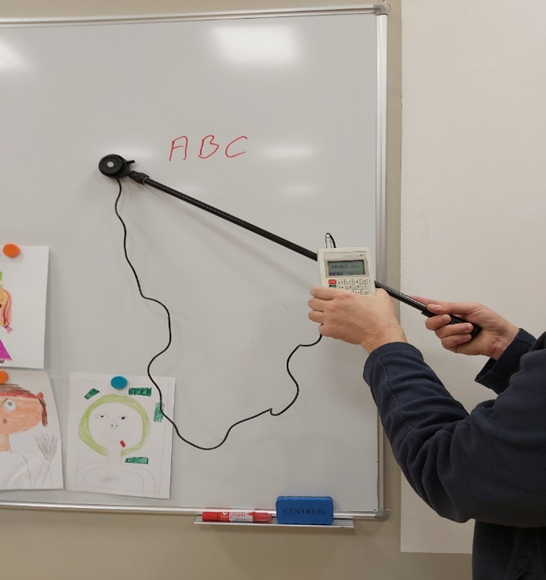 Zdjęcie 1. Pomiary oświetlenia. Źródło: Opracowanie własne.Wszystkie skontrolowane obiekty dysponowały właściwą wentylacją, z wyjątkiem 4 placówek, w których stwierdzono jej brak lub nieodpowiednią – 1 placówka oraz brak wentylacji mechanicznej w pomieszczeniach sanitarnych – 3 placówki. Wszczęto postępowania administracyjne w tym zakresie zakończone decyzjami nakazującymi zapewnienie właściwej wentylacji.W 2022 r. przeprowadzono pomiary temperatury w 493 placówkach oświatowych w 1858 pomieszczeniach.  Nieprawidłowości, tj. za niską temperaturę pomieszczeń stwierdzono w 2 placówkach, w 8 pomieszczeniach. w związku z powyższym wydano zalecenia dotyczące zapewnienia właściwych warunków termicznych w salach.Higiena procesów nauczaniaErgonomiczne warunki pracy ucznia.W 2022 r. skontrolowano 564 placówki (228 przedszkoli i innych form wychowania przedszkolnego, 248 szkół podstawowych, 4 technika, 17 liceów ogólnokształcących, 1 szkołę branżową oraz w 66 zespołów szkół) w zakresie dostosowania stanowisk pracy dzieci i młodzieży do zasad ergonomii. Ocenie poddano 43318 stanowisk w 2719 oddziałach.Nieprawidłowości stwierdzono na 2091 stanowiskach pracy w 24 szkołach podstawowych, 1 liceum ogólnokształcącym, 3 zespołach szkół. w związku z powyższym w zakresie dostosowania mebli do wzrostu uczniów wydano 3 decyzje i 64 zalecenia.Ponadto w ramach kampanii #MojaSzkołaZdrowaSzkoła na początku roku szkolnego 2022/2023 przeprowadzono ocenę dostosowania mebli edukacyjnych do zasad ergonomii w 485 oddziałach klas od I do VI funkcjonujących w 43 szkołach podstawowych.W sumie oceniono 8946 stanowisk pracy i nauki uczniów. Ocenę przeprowadzono w zakresie:dostosowania krzeseł do warunków antropometrycznych,dostosowania stołów do warunków antropometrycznych,prawidłowego zestawienia mebli,prawidłowego oznakowania mebli,prawidłowego stanu sanitarno - technicznego mebli,posiadania wymaganych atestów/certyfikatów.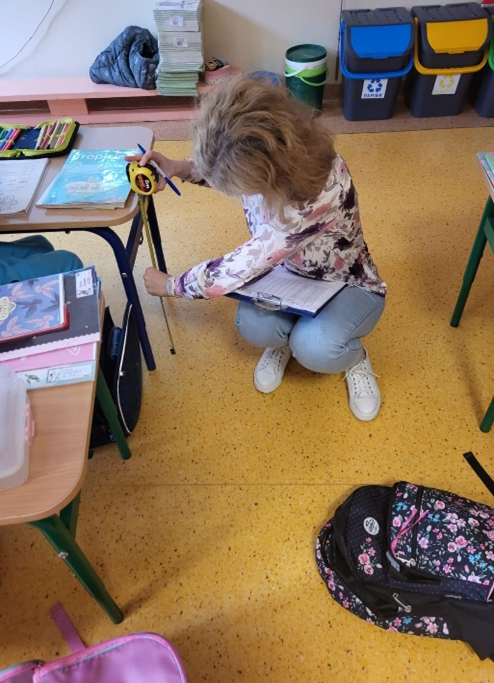 Zdjęcie 2. Pomiary mebli szkolnych. Źródło: opracowanie własneNa podstawie uzyskanych wyników stwierdzono, iż z mebli ergonomicznie niedostosowanych do wysokości ciała korzystało 2 880 uczniów (32%), w tym:2 880 ze stołu / ławki, 2 855 z krzesła.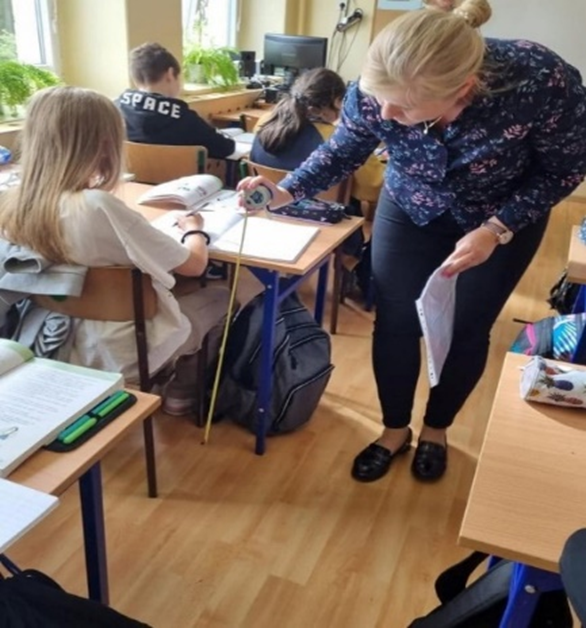 Zdjęcie 3. Pomiary mebli szkolnych. Źródło : opracowanie własneNieprawidłowe zestawienie krzeseł i ławek szkolnych odnotowano na 1 385 stanowiskach (15,5%). Ponadto na 3 249  stanowiskach (36,3%) stwierdzono nieprawidłowe oznakowanie mebli edukacyjnych.Wszystkie ocenione zestawy mebli były w dobrym stanie sanitarno – technicznym, jak również w większości dysponowały wymaganymi certyfikatami. Jedynie w przypadku 654 stanowisk (7%) nie okazano wymaganych certyfikatów.Najsłabszą ocenę uzyskano w zakresie znajomości zasad numeracji oraz oznakowania stanowisk ze względu na warunki antropometryczne uczniów.  Na 8 946 pytanych uczniów tylko 3679 znało oznakowanie krzeseł i stolików, z którego powinni korzystać, natomiast wśród 485 ankietowanych nauczycieli/ wychowawców wiedzę tę posiadało tylko 224. Najsłabiej ocenione zostały klasy IV szkół podstawowych pod względem dostosowania mebli do warunków antropometrycznych uczniów. Na uwagę zasługuje również fakt, iż pomimo zapewnienia w klasach mebli o właściwych parametrach, dzieci nie zawsze zajmowały stanowiska odpowiednie dla nich pod względem ergonomii. Podstawową przyczyną zaistniałej sytuacji była nieznajomość zarówno u dzieci jak i nauczycieli zasad prawidłowego doboru mebli do ich warunków antropometrycznych. Placówki, w których stwierdzono nieprawidłowości podjęły działania naprawcze.Jakość wyposażenia placówek.Meble i sprzęt sportowy w placówkach oświatowych zakupione po 1997 r. muszą posiadać zgodnie z przepisem wymagane certyfikaty, które gwarantują  funkcjonalność poszczególnych elementów wyposażenia i spełnianie norm bezpieczeństwa, tj. materiałów użytych do produkcji i sposób montażu poszczególnych elementów.Spośród 735 skontrolowanych placówek, 645 posiadało meble edukacyjne zakupione po 1997 r. w 100%, w przypadku 69 placówek była to ponad połowa wyposażenia, natomiast mniej niż 50 %  spośród mebli zakupionych po 1997 r. stwierdzono w 21 placówkach.Podobnie jeżeli chodzi o sprzęt sportowy spośród 714 skontrolowanych szkół, 657 placówek  posiadało wymagane certyfikaty, które w 657 placówkach stanowiły 100%, w przypadku 48 placówek była to ponad połowa wyposażenia,  w 8 placówkach certyfikaty stanowiły mniej niż 50%  a w 1 przypadku odsetek sprzętu sportowego wynosił do 25 %.Meble edukacyjne i sprzęt sportowy w placówkach pozostawały w dobrym stanie sanitarno – technicznym, z wyjątkiem  1 szkoły, gdzie wydana była decyzja na dostosowanie mebli szkolnych do wzrostu uczniów.Zapewnienie miejsca na podręczniki i przybory szkolne.Aby zapobiegać chorobom układu ruchu między innymi z powodu noszenia zbyt ciężkich tornistrów/plecaków szkoły mają obowiązek zapewnienia uczniom miejsca na pozostawienie podręczników i przyborów szkolnych. w tym zakresie skontrolowano  706 placówek i stwierdzono, że 391 szkół zapewniło uczniom szafki z indywidualnymi skrytkami, 367 szkół zapewniło inne miejsce na pozostawienie podręczników i przyborów szkolnych. Część z ww. obiektów posiadało jednocześnie obie możliwości pozostawiania podręczników i przyborów szkolnych.Rozkład zajęć lekcyjnych oraz zmianowy system nauczania w szkołach. Zagęszczenie uczniów w placówkachRozkład zajęć lekcyjnych powinien uwzględniać równomierne obciążenie uczniów zajęciami w poszczególnych dniach tygodnia, zróżnicowanie zajęć w każdym dniu, możliwości psychofizyczne uczniów podejmowania intensywnego wysiłku umysłowego w ciągu dnia. Przerwy pomiędzy lekcjami ustalane są w porozumieniu z Radą Rodziców i samorządem uczniowskim.W 2022 r. dokonano analizy tygodniowych rozkładów zajęć lekcyjnych w 380 szkołach (w 4768 oddziałach). Stwierdzono, iż 261 placówek zapewniło wszystkie przerwy 10 min. i przynajmniej jedną przerwę dłuższą. Przerwy krótsze niż 10 min. stwierdzono w 135 placówkach.Na 415 skontrolowanych placówek oświatowych 393 umożliwiała uczniom spędzanie przerw na świeżym powietrzu.Tabela 44. Ocena rozkładów lekcjiNieprawidłowości w zakresie higieny procesów nauczania w planach lekcji dotyczyły:zajęć nie rozpoczynających się o stałej porze, tj. różnica pomiędzy dniami jest większa niż 1 godzina oraz nie uwzględniono potrzeby równomiernego obciążenia zajęciami w poszczególnych dniach tygodnia, tj. różnica liczby godzin lekcyjnych pomiędzy kolejnymi dniami tygodnia jest większa od 1 godziny, dwuzmianowości w szkole,przedmiotów wymagających zwiększonej koncentracji (chemia, fizyka, matematyka) planowane były po piątej godzinie lekcyjnej lub kumulowane były w jednym dniu.Ocena obciążenia uczniów ciężarem tornistrów szkolnych.Zgodnie z zaleceniami Instytutu Matki i Dziecka ciężar tornistra nie powinien przekraczać 10% masy ciała ucznia (niska norma), natomiast w myśl wytycznych Głównego Inspektora Sanitarnego, waga tornistra nie powinna przekraczać 15% masy ciała ucznia (wysoka norma).W 2022 r. w ramach sprawowanego nadzoru bieżącego przeprowadzono ważenie tornistrów w 104 szkołach podstawowych. Badaniem objęto 11434 uczniów z 661 oddziałów. Stwierdzono, że tornistry u 5212 dzieci przekraczały 10% nie przekraczając jednocześnie 15% masy ciała dziecka. Ciężar tornistra szkolnego przekraczający 15% masy ciała ucznia wykazano u 1593 uczniów, natomiast prawidłowe obciążenie plecakami i tornistrami stwierdzono u 4629 uczniów.Ponadto Państwowa Inspekcja Sanitarna w ramach wojewódzkiej kampanii #MojaSzkołaZdrowaSzkoła zainicjowanej w 2022 r. przez Zachodniopomorskiego Państwowego Wojewódzkiego Inspektora Sanitarnego w Szczecinie prowadziła pomiary ciężaru tornistrów szkolnych uczniów klas od I do VI wybranych szkół podstawowych na terenie woj. zachodniopomorskiego. Udział w badaniu wzięły 42 szkoły podstawowe. Badaniem objęto 9 382 uczniów z 504 klas.Tabela 45. Wyniki pomiarów wagi tornistrów Wykres 14. Wyniki pomiarów wagi tornistrówWarunki do prowadzenia zajęć wychowania fizycznegoStan infrastruktury do realizacji zajęć z wychowania fizycznego oceniono w 433 szkołach na terenie woj. zachodniopomorskiego. Placówki posiadały: 17 - jedynie salę gimnastyczną,14 - jedynie sale zastępcze lub rekreacyjne, 19 - jedynie boisko sportowe, 45 - salę gimnastyczną wraz z boiskiem,38 - salę zastępcza/ rekreacyjną z boiskiem,6 - salę gimnastyczną i salę zastępczą/rekreacyjną z boiskiem, 1 - salę gimnastyczną i salę zastępczą/rekreacyjną bez boiska, 231 - szkolny zespół sportowy z boiskiem,28 - szkolny zespół sportowy bez boiska,34 - placówki nie posiadały infrastruktury do prowadzenia zajęć z wychowania fizycznego.Należy wskazać, że w 17 szkołach niezależnie od posiadanej infrastruktury zajęcia z wychowania fizycznego prowadzone są  na korytarzach. Ustalono również, że 143 szkół korzysta z infrastruktury do prowadzenia zajęć z wychowania fizycznego poza obiektem (sal gimnastycznych, hal sportowych, siłowni, fitness klubu, basenów, innej sali specjalistycznej).Kontrole wykazały, że większość placówek zapewniła właściwe warunki do realizacji zajęć z wychowania fizycznego. Na poprawę stanu sanitarno - higienicznego i technicznego bloków sportowych / pomieszczeń sportowych wydano 78 decyzji.Najczęściej stwierdzone nieprawidłowości: dotyczyły:nierównego, wytartego miejscami z ubytkami parkietu w sali gimnastycznej, oraz nierównej nawierzchni boisk szkolnych,zniszczonego, uszkodzonego materiału pokrywającego sprzęty do ćwiczeń,nieprawidłowego stanu sanitarno-technicznego powierzchni ścian sali gimnastycznej.Ponadto w obiektach stwierdzono prawidłowe warunki do utrzymania higieny osobistej po przeprowadzonych zajęciach z wychowania fizycznego oraz sportowych za wyjątkiem 10  placówek, w których pomieszczenia z natryskami były nieczynne. Żywienie /  Dożywianie dzieci i młodzieży w placówkachTabela 46. Dane dotyczące sposobu żywienia i dożywiania w placówkach szkolnychNa podstawie przeprowadzonych czynności kontrolnych ustalono że w 2022r. w województwie zachodniopomorskim prowadzono żywienie/dożywianie w 353 placówkach. Z posiłków korzystało 31061 uczniów, z czego 4034 z posiłków dofinansowanych. Młodzież spożywała posiłki w postaci: obiadów w 321 placówkach, śniadań szkolnych w 46 szkołach a także z podawanego napoju w 119 obiektach.W roku 2022 w obiektach żywiących dzieci i młodzież przeprowadzono łącznie 765 kontroli stołówek: 324 szkolnych, 358 przedszkolnych, 45 zlokalizowanych w bursach i internatach oraz 38 w zakładach specjalnych i wychowawczych. Poza kontrolą warunków sanitarno-higienicznych oraz technicznych kontrolujący weryfikowali również realizację wymagań rozporządzenia Ministra Zdrowia z 26 lipca 2016 roku w sprawie grup środków spożywczych przeznaczonych do sprzedaży dzieciom i młodzieży w jednostkach systemu oświaty oraz wymagań jakie muszą spełniać środki spożywcze stosowane w ramach żywienia zbiorowego dzieci i młodzieży w tych jednostkach.Ocenie poddawano jadłospisy dekadowe, które były analizowane pod kątem składników używanych do produkcji, technik przygotowania, obecności w posiłkach źródła pełnowartościowego białka, warzyw i owoców (szczególnie w postaci surowej), mleka oraz przetworów mlecznych, kasz, razowego pieczywa, roślin strączkowych, jak również powtarzalności posiłków w dekadzie. Przeprowadzone analizy w zdecydowanej większości przypadków potwierdziły układanie jadłospisów zgodnie z zasadami racjonalnego żywienia, tj. posiłki były urozmaicone, przygotowywane na bazie produktów ze wszystkich grup asortymentowych z uwzględnieniem sezonowości, przygotowywane różnymi technikami kulinarnym, dobierane z uwzględnieniem grupy wiekowej konsumentów. Błędami, które stwierdzano najczęściej były:zbyt niska podaż mleka i przetworów mlecznych, w szczególności w przedszkolach;zbyt niska podaż warzyw i owoców oraz ich powtarzalność i małe urozmaicenie;brak podaży porcji ryby co najmniej raz w tygodniu;powtarzalność potraw w dekadzie;brak podaży porcji z gr. mięso, ryby, jaja, nasiona roślin strączkowych i inne nasiona, orzechy;niska podaż pieczywa razowego, kasz i roślin strączkowych.Pomimo obowiązywania przedmiotowego rozporządzenia nadal w części obiektów osoby odpowiedzialne za układanie jadłospisów nie wyliczały średnioważonej normy dla grupy żywionych osób na energię i składniki odżywcze, opierając się wyłącznie na swoim długoletnim doświadczeniu. W podobnych sytuacjach z personelem prowadzono rozmowy wskazując w praktyczny sposób (na konkretnych przykładach) wyliczenia normy określającej zapotrzebowanie żywionej grupy na wartość odżywczą sugerując, że wskazane jest jej wyliczenie np. na początku roku szkolnego. Wszystkie uwagi były każdorazowo omawiane z dyrektorami placówek oraz osobami odpowiedzialnymi za układanie jadłospisów, w celu ich wyeliminowania. W przypadkach, kiedy jadłospisy były analizowane w siedzibie stacji lub uwagi dot. podmiotów zewnętrznych stosowne pisma wskazujące błędy kierowano do placówek i/lub firm cateringowych zajmujących się produkcją posiłków. W nielicznych przypadkach, w stołówkach szkolnych, głównie na obszarach wiejskich, ze względów finansowych posiłki obiadowe są jednodaniowe i składają się naprzemiennie z zupy lub drugiego dania. Stanowi to znaczący problem w kontekście konieczności pokrycia zapotrzebowania energetycznego.Na terenie województwa zachodniopomorskiego we wrześniu przeprowadzono wzmożone działania kontrolne nakierowane wyłącznie na firmy cateringowe, które przygotowują i dostarczają posiłki do jednostek systemu oświaty. Skontrolowano 102 firmy, w 41 stwierdzono nieprawidłowości dot. głównie stanu sanitarnego, braku zapisów wynikających z systemu kontroli wewnętrznej opartego na zasadach HACCP oraz niewłaściwego sposobu odkładania próbek pokarmowych. Wzorem lat ubiegłych również w 2022 r. w jednostkach systemu oświaty pobierano do badań laboratoryjnych próbki posiłków obiadowych, pobrano łącznie 17 próbek: 11 w przedszkolach; 2 w specjalnych ośrodkach szkolno-wychowawczych;2 w szkołach podstawowych;2 w zespołach szkół ponadpodstawowych.Posiłki zbadano w Laboratorium Wojewódzkiej Stacji Sanitarno-Epidemiologicznej w Szczecinie pod kątem wartości energetycznej oraz zawartości białka, tłuszczu i węglowodanów w posiłku. Uwagi wniesiono do 7 spośród wszystkich przebadanych próbek:w 2 przypadkach dzieci przedszkolne nie miały zapewnionej wystarczającej podaży energii z posiłku obiadowego w stosunku do zapotrzebowania energetycznego określonego w normach żywienia dla dzieci w wieku 4-6 lat;w 2 przypadkach podaż energii była za duża w stosunku do zaleceń;pozostałe przypadki dotyczyły zbyt dużego (2 próbki) lub zbyt małego (1 próbka) procentowego udziału energii z białek oraz zbyt małego (1 próbka) procentowego udziału energii z tłuszczów.Niezależnie od kontroli przeprowadzanych w blokach żywienia jednostek systemu oświaty kontrolowano również znajdujące się na ich terenie sklepiki szkolne. Spośród 125 sklepików będących pod nadzorem, skontrolowano 32. w 4 sklepikach szkolnych stwierdzono wprowadzanie do obrotu handlowego zakazanego asortymentu w szczególności zawierającego dodatek cukru. W roku sprawozdawczym do Wojewódzkiej Stacji Sanitarno-Epidemiologicznej w Szczecinie wpłynęło 5 wniosków o wymierzenie kary pieniężnej zgodnie z art. 103 ust. 8 u.b.ż.ż., tj. za sprzedaż w jednostce systemu oświaty środków spożywczych innych niż objęte grupami środków spożywczych przeznaczonych do sprzedaży dzieciom i młodzieży. Wydano 3 kary pieniężne na łączną kwotę 3500 zł, pozostałe wnioski rozpatrywane są na bieżąco.Warunki realizacji profilaktycznej opieki zdrowotnej nad uczniami w placówkach Tabela 47. Profilaktyczna opieka zdrowotna nad uczniami w szkole.378 (88,7%) szkół zapewniało uczniom możliwość korzystania z gabinetów profilaktyki zdrowotnej i pomocy przedlekarskiej, w liczbie tej 363 do dyspozycji jednej szkoły, 15 wspólnie z inną placówką w tym samym obiekcie. W 50 szkołach podstawową opiekę zdrowotną zapewniono w pomieszczeniach zastępczych na terenie placówki, np.: gabinetach psychologów, pedagogów, pokojach nauczycielskich, gdzie opieka medyczna sprawowana była przez pielęgniarkę - zadaniowo.19 placówek ze względu na warunki lokalowe niepozwalające na wydzielenie gabinetu lub oddzielnego pomieszczenia do świadczenia podstawowej opieki zdrowotnej korzystało z usług przychodni rodzinnych lub ośrodków zdrowia z którymi dyrektorzy szkół podpisali porozumienie.Ponadto 7 placówek zorganizowało opiekę stomatologiczną w gabinecie na terenie szkoły, 34 placówki w oparciu o dentobus oraz 22 placówki, które zorganizowały gabinet stomatologiczny poza terenem szkoły.Warunki wypoczynku oraz rekreacji dzieci i młodzieżyWypoczynek zimowyPodczas trwania ferii zimowych w roku 2022 zgłoszonych zostało w bazie wypoczynku MEN 280 turnusów dla 9843 uczestników. Skontrolowano 75 turnusy, na których wypoczywało 3775 dzieci i młodzieży. Najwięcej form wypoczynku odbyło się w miejscu zamieszkania tj. na półkoloniach – 138, następnie w obiektach hotelowych lub innych obiektach, w których świadczone są usługi hotelarskie – 119. w 23 przypadkach wypoczynek zorganizowano w obiekcie używanym okazjonalnie do tego celu.   w większości przypadków skontrolowane turnusy zapewniły właściwe warunki higieniczno-sanitarne i przestrzegane były wytyczne przeciwepidemiczne MEiN, MEN,GIS dla organizatorów wypoczynku dzieci i młodzieży w roku szkolnym 2021/2022. Wszyscy organizatorzy wypoczynku przygotowali szczegółowe regulaminy uczestnictwa w wypoczynku, w związku z COVID-19, a także procedury postępowania na wypadek podejrzenia zakażenia koronawirusem u uczestnika oraz pracownika wypoczynku. Posiadali również zapasy środków higieny osobistej, tj. maseczki oraz płyny do dezynfekcji rąk. Wszyscy organizatorzy zapewnili na terenie ośrodków miejsca izolacji, a także możliwość natychmiastowej konsultacji z pielęgniarką, ratownikiem medycznym lub lekarzem. Stwierdzono uchybienia i nieprawidłowości natury sanitarno-higienicznej w 5 obiektach, które dotyczyły:braku wentylacji, braku osłon na punktach świetlnych, niezmywalnej, w złym stanie sanitarno technicznym i higienicznym, zawilgoconej oraz trudnej do utrzymania w czystości powierzchni ścian i sufitów oraz stolarki drzwiowej, niewystarczającego wyposażenia w meble pokoi mieszkalnych (brak nocnego stolika lub półki przy każdym łóżku, stołu, ławy lub stolika, krzesła lub taboretu w wystarczającej ilości),braku udokumentowanych szkoleń personelu z zasad systemu HACCP,braku potwierdzenia ustalenia harmonogramu poboru próbek wody z basenu z właściwym państwowym powiatowym inspektorem sanitarnym.Wypoczynek letniNa terenie woj. zachodniopomorskiego w okresie wakacyjnym organizatorzy wypoczynku dla dzieci i młodzieży zgłosili łącznie 3277 turnusów dla 153564 uczestników wypoczynku. Najwięcej wypoczynków zorganizowano w:2078 w obiektach hotelowych lub innych obiektach świadczących usługi,470 w obiektach używanych okazjonalnie do wypoczynku świadczących usługi,69 obozów pod namiotami ze stałą infrastrukturą komunalną,67 obozów pod namiotami bez stałej infrastruktury komunalnej.Ponadto 593 formy wypoczynku zorganizowano w miejscu zamieszkania.Skontrolowano 577 turnusów na których wypoczywało 43854 dzieci i młodzieży.Wyniki przeprowadzonych czynności kontrolnych wykazały, że warunki, w których przebywały dzieci i młodzież w większości przypadków nie budziły zastrzeżeń w zakresie stanu sanitarno-higienicznego i technicznego. Nieprawidłowości stwierdzano podczas 26 kontroli i najczęściej dotyczyły one:nieprawidłowego stanu sanitarno – higienicznego i technicznego sanitariatów, WC, pomieszczeń mieszkalnych,nieprawidłowego metrażu powierzchni noclegowej przypadającego na 1 dziecko,braku dostatecznej ilości szafek nocnych lub półek ściennych, stolików i krzeseł dla wszystkich kolonistów,pościeli (brak poszewek na kołdrze, brudna i zniszczona bielizna pościelowa),nieprawidłowego stanu sanitarno-higienicznego pomieszczeń bloku żywienia,braku dokumentacji potwierdzającej odbiór odpadów odzwierzęcych kat. 3, i zapisów w dokumentacji wewnętrznej zakładu GHP/GMP/HACCP, braku poprawnie opracowanego wykazu alergenów – forma liczbowa,przechowywania w urządzeniu chłodniczym półproduktów gotowych do spożycia pochodzących z posiłku śniadaniowego,braku zachowanej segregacji w urządzeniu chłodniczym, wykorzystywania pomieszczeń niezgodnie z ich przeznaczeniem,prowadzenia procesów wychładzania posiłków w garnku bezpośrednio na podłodze,braku do wglądu orzeczeń lekarskich do celów sanitarno – epidemiologicznych,używania do produkcji posiłków środków spożywczych po upływie dat minimalnej trwałości oraz terminie przydatności do spożycia, jakości wody w niecce jacuzzi nie spełniającej wymagań mikrobiologicznych.Odnotowano 2 wypoczynki nie zgłoszone w bazie MEN, o czym poinformowano Kuratorium Oświaty w Szczecinie. W związku ze stwierdzonymi nieprawidłowościami na poprawę stanu sanitarno – technicznego placówek wydano 53 decyzje oraz 34 mandaty.Warunki higienicznosanitarne środowiska pracyStan sanitarny zakładów pracyJak co roku prowadzono nadzór nad warunkami zdrowotnymi środowiska pracy, celem wzmocnienia ochrony zdrowia pracowników przed niekorzystnym oddziaływaniem szkodliwych i uciążliwych czynników występujących w miejscu pracy. W ewidencji pionu Higieny Pracy znajdowało się 9859 zakładów pracy, zatrudniających 257925 pracowników. Grupa zakładów zatrudniających do 9 pracowników pozostaje nadal najliczniejszą na terenie województwa zachodniopomorskiego (57 % ogólnej liczby zakładów w ewidencji). Przeprowadzono 2427 kontroli, w wyniku których wydano 821 decyzji administracyjnych. Najczęściej zobowiązano podmioty kontrolowane do: zapewnienie właściwych pomieszczeń higieniczno-sanitarnych pracownikom – 794 nakazów,zapewnienie bezpiecznych i higienicznych warunków pracy – 713,przedstawienie aktualnych wyników badań i pomiarów czynników szkodliwych występujących na stanowiskach pracy – 525,wykonanie i udokumentowanie lub zaktualizowanie oceny ryzyka zawodowego i zapoznanie z nią pracowników – 283,przedstawienie aktualnych pomiarów natężenia oświetlenia na stanowiskach pracy – 201,wykonanie lub zaktualizowanie rejestru badań i pomiarów czynników szkodliwych oraz kart badań i pomiarów – 107,zapewnienie natężenia oświetlenia elektrycznego w pomieszczeniach pracy zgodnego z PN – 97. Narażenie na czynniki szkodliwe i uciążliwe dla zdrowia w środowisku pracyW zależności od charakteru pracy, produkcji czy technologii, w zakładach pracy mogą występować zagrożenia związane z czynnikami szkodliwymi dla zdrowia, których oddziaływanie na pracującego prowadzi lub może prowadzić do powstania schorzenia. w roku 2022 w 745 zakładach (7% ogółu zakładów będących w ewidencji) występowały przekroczenia NDS/NDN (najwyższych dopuszczalnych stężeń i natężeń) czynników szkodliwych dla zdrowia.  Narażonych na czynniki szkodliwe było 15761 pracowników (Wyk. 15). Do grupy czynników szkodliwych, na które narażona jest największa liczba pracowników zatrudnionych w przekroczeniach ich dopuszczalnych normatywów higienicznych w środowisku pracy, już od wielu lat należą czynniki fizyczne, w tym głównie hałas.Wykres 15. Pracownicy pracujący w przekroczeniach NDS/NDN czynników szkodliwych w środowisku pracy w roku 2022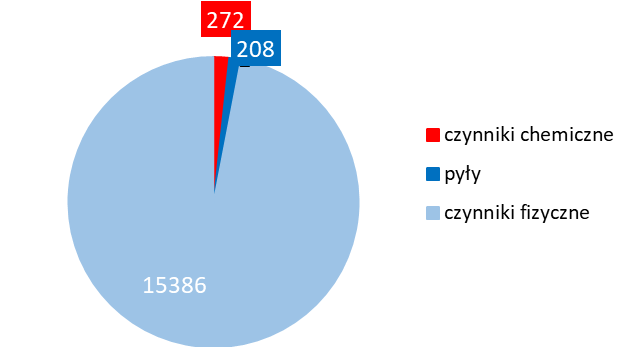 W roku 2022 nie było konieczności wydawania decyzji unieruchamiających stanowiska pracy w związku z przekroczeniami normatywów higienicznych. Nie wydano również decyzji unieruchamiających, z uwagi na nieprzestrzeganie zasad bezpieczeństwa i higieny pracy. W wyniku przeprowadzonych działań kontrolnych poprawiono warunki pracy pracowników, przede wszystkim w wyniku sukcesywnego wdrażania długofalowych programów działań technicznych i organizacyjnych zmierzających do zmniejszenia narażenia na działanie czynników szkodliwych na stanowiskach pracy, obniżenia stężeń i natężeń czynników szkodliwych oraz doprowadzenia do właściwego stanu higienicznosanitarnego pomieszczeń pracy i pomieszczeń higienicznosanitarnych. Narażenie na czynniki rakotwórcze i mutagenne w środowisku pracyCzynniki rakotwórcze lub mutagenne występujące w środowisku pracy stanowią ważne zagadnienie z punktu widzenia zdrowia publicznego. Długotrwałe narażenie może prowadzić do rozwoju zmian nowotworowych, które mogą ujawnić się wiele lat od chwili ustania narażenia. Na terenie województwa zachodniopomorskiego w roku 2022 w ewidencji  znajdowały się 642 zakłady (tj. 6,5 % ogólnej liczby zakładów w ewidencji), w których na stanowiskach pracy występowały substancje, ich mieszaniny, czynniki lub procesy technologiczne o działaniu rakotwórczym lub mutagennym. Liczba narażonych pracowników w zakładach skontrolowanych w roku 2022 wynosiła 6444 (tj. 2 % ogólnej liczby pracowników zakładów objętych ewidencją), w tym 1866 kobiet. W  wyniku 240 przeprowadzonych kontroli, wydano 51 decyzji zobowiązujących m.in. do wykonania pomiarów czynników rakotwórczych występujących na stanowiskach pracy oraz konieczności zapewnienia właściwej dokumentacji, tj. rejestrów prac oraz pracowników narażonych na działanie substancji chemicznych, ich mieszanin, czynników lub procesów technologicznych o działaniu rakotwórczym lub mutagennym, oceny ryzyka zawodowego, a także przekazania Zachodniopomorskiemu Państwowemu Wojewódzkiemu Inspektorowi Sanitarnemu w Szczecinie informacji o substancjach chemicznych, ich mieszaninach, czynnikach lub procesach technologicznych o działaniu rakotwórczym lub mutagennym.Narażenie na szkodliwe czynniki biologiczne w środowisku pracyObecność szkodliwych czynników biologicznych na stanowiskach pracy, a co za tym idzie zagrożenie dla zdrowia pracowników, stanowi bardzo istotny problem z zakresu bezpieczeństwa i higieny pracy. w roku 2022 w 2784 zakładach występowały szkodliwe czynniki biologiczne. Były to głównie zakłady produkujące artykuły spożywcze, podmioty lecznicze oraz podmioty zajmujące się uprawa roli, chowem i hodowla zwierząt , jak również leśnictwem i pozyskiwaniem drewna. W narażeniu na szkodliwe czynniki biologiczne w zakładach skontrolowanych w roku 2022 zatrudnionych było 13116 pracowników, co stanowi 5 % ogólnej liczby pracowników zakładów objętych ewidencją. Największa liczba pracowników, tj. 12249, zatrudnionych było w narażeniu na szkodliwe czynniki biologicznej grupy 2, czyli czynniki, które mogą wywoływać choroby u ludzi, mogą być niebezpieczne dla pracowników, ale rozprzestrzenienie ich w populacji ludzkiej jest mało prawdopodobne. Zazwyczaj istnieją w stosunku do nich skuteczne metody profilaktyki lub leczenia.W ramach prowadzonego nadzoru w powyższym zakresie przeprowadzono 572 kontrole i wydano 46 decyzji. Podczas kontroli do najczęściej stwierdzanych uchybień należało:nieprawidłowa/nieaktualna/brak oceny ryzyka zawodowego dla pracowników w zakresie narażenia na działanie szkodliwych czynników biologicznych;brak wykazu i klasyfikacji szkodliwych czynników biologicznych występujących w środowisku pracy;brak ustalenia szkodliwych czynników biologicznych występujących w środowisku pracy;nie zastosowanie znaku ostrzegającego przed zagrożeniem biologicznym;brak/nieaktualny rejestr prac narażających pracowników na działanie szkodliwych czynników biologicznych zaklasyfikowanych do 3 lub 4 grupy zagrożeń;brak rejestru pracowników narażonych na działanie szkodliwych czynników biologicznych zaklasyfikowanych do grupy 3 lub 4 zagrożenia;brak przeprowadzonych szkoleń dla pracowników mających kontakt ze szkodliwym czynnikiem biologicznym; brak sporządzonego planu postępowania na wypadek awarii z udziałem czynnika biologicznego zakwalifikowanego do grupy 3 zagrożenia;brak opracowanych procedur bezpiecznego postępowania ze szkodliwymi czynnikami biologicznymi dotyczących: transportu, dezynfekcji, usuwania i postępowania z odpadami, instrukcji postępowania w razie awarii lub wypadku związanych z uwolnieniem się szkodliwego czynnika biologicznego, instrukcji postępowania w razie narażenia na szkodliwy czynnik biologiczny zakwalifikowany do 3 grupy zagrożenia;brak instrukcji postępowania w razie narażenia na szkodliwy czynnik biologiczny zakwalifikowany do 3 grupy zagrożenia.Stosowanie w działalności zawodowej chemikaliówPodobnie jak w latach ubiegłych, również w roku 2022 kontynuowano nadzór nad bezpieczeństwem chemicznym. Substancje chemiczne i ich mieszaniny stosowane były prawie we wszystkich zakładach objętych nadzorem, występowały w prowadzonych procesach technologicznych lub wykorzystywane były do zapewnienia właściwego stanu sanitarnego pomieszczeń i urządzeń w zakładach pracy. W zakresie stosowania substancji chemicznych i ich mieszanin przeprowadzono łącznie 635 kontroli. w wyniku kontroli stwierdzono:26 podmiotów nie posiadających spisu stosowanych substancji chemicznych i ich mieszanin,27 podmiotów stosujących chemikalia bez kart charakterystyk, a 5 posiadających karty niezgodne z wymaganiami przepisów prawa,5 podmiotów z niewłaściwe oznakowanymi pojemnikami, zbiornikami służącymi do przechowywania substancji i ich mieszanin stwarzających zagrożenie. Choroby zawodoweZagrożenia będące przyczynami chorób zawodowych wśród pracowników mogą występować w każdym zakładzie pracy, w zależności od charakteru pracy, produkcji czy technologii. Choroby zawodowe dotyczą osób pracujących i wiążą się z istotnymi konsekwencjami zawodowymi i zdrowotnymi, takimi jak absencja chorobowa, ograniczenie lub utrata zdolności do pracy. Analiza danych dotyczących zapadalności na choroby zawodowe pozwala identyfikować stanowiska pracy, zakłady, sektory gospodarki, w których występują warunki pracy przyczyniające się do powstania patologii zawodowych. w województwie zachodniopomorskim w 2022 roku stwierdzono 79 chorób pochodzenia zawodowego (Wyk. 16). Od wystąpienia pierwszego przypadku zakażenia wirusem SARS CoV-2 na terenie województwa zachodniopomorskiego dokonano 11 zgłoszeń podejrzenia choroby zawodowej – Covid-19, z których rozpoznano 2 choroby zawodowe.Wykres 16. Liczba stwierdzonych chorób zawodowych w stosunku do liczby zgłoszonych podejrzeń w latach 2012 – 2022Do najczęściej stwierdzanych chorób zawodowych, tak jak w latach poprzednich, należały choroby zakaźne lub pasożytnicze – 38 przypadków (87 % stanowiła borelioza), tj. 48 % ogólnej liczby stwierdzonych chorób zawodowych (Wyk. 17). Kolejnymi pod względem zapadalności były:przewlekłe choroby narządu głosu spowodowane nadmiernym wysiłkiem głosowym, trwającym co najmniej 15 lat (17 przypadków, tj. 21 %);przewlekłe choroby obwodowego układu nerwowego wywołane sposobem wykonywania pracy (10 przypadków, tj. 13 %).Stwierdzono 3 choroby zawodowe powstałe w następstwie działania czynników występujących w środowisku pracy, uznanych za rakotwórcze u ludzi:międzybłoniak opłucnej albo otrzewnej – narażenie na azbest (2 przypadki),nowotwór pęcherza moczowego – spaliny silnika Diesla. Największą liczbę chorób zawodowych stwierdzono na terenie miasta Szczecin – 19 przypadków, tj. 24 % ogólnej liczby stwierdzonych chorób zawodowych. Największą liczbę przypadków stwierdzono wśród pracowników zajmujących się edukacją (PKD 85) – 18 przypadków, co stanowi 22 % ogólnej liczby stwierdzonych przypadków chorób zawodowych, niewiele mniej – 13 przypadków (16 %) – wśród pracowników zajmujących się uprawą roli, chowem i hodowlą zwierząt, łowiectwem, włączając działalność usługową (PKD 01) oraz 10 przypadków (13 %) wśród pracowników zajmujących się leśnictwem i pozyskiwaniem drewna.Wykres 17. Stwierdzone choroby zakaźne lub pasożytnicze, w tym borelioza, w ogólnej liczbie stwierdzonych chorób zawodowych w latach 2012 – 2022Higiena RadiacyjnaNadzór w zakresie ochrony radiologicznej na terenie województwa zachodniopomorskiego sprawowany jest przez Zachodniopomorskiego Państwowego Wojewódzkiego Inspektora Sanitarnego w Szczecinie, który jest organem I instancji w tym zakresie i prowadzony jest wielotorowo, w zakresie przestrzegania przepisów określających wymagania higieniczne i zdrowotne dotyczące stosowania aparatów rentgenowskich oraz urządzeń wytwarzających pola elektromagnetyczne o częstotliwości od 0 Hz do 300 GHz w odniesieniu do pracowników, osób z ogółu ludności, jak również w zakresie ochrony radiologicznej pacjenta. Nadzór dotyczy również pracowni radioterapii oraz pracowni medycyny nuklearnej. Ponadto podczas kontroli pozyskuje się informacje niezbędne do prowadzonych przez Głównego Inspektora Sanitarnego baz danych oraz prowadzonej sprawozdawczości.Promieniowanie jonizująceNa terenie województwa zachodniopomorskiego pod nadzorem Zachodniopomorskiego Państwowego Wojewódzkiego Inspektora Sanitarnego w Szczecinie, na dzień 31 grudnia 2022 roku znajdowało się 1046 aparatów rentgenowskich w jednostkach stosujących promieniowanie jonizujące do celów medycznych, w tym 760  rentgenowskich aparatów stomatologicznych. W 2022 roku wydano 97 decyzji zezwalających na uruchamianie i stosowanie aparatów rentgenowskich, w tym 5 tomografów komputerowych oraz 57 decyzji zezwalających na uruchamianie medycznych pracowni rentgenowskich.Liczbę aparatów pod nadzorem (stan na 31 grudnia 2022 roku) oraz liczbę aparatów, na które wydano zezwolenia w 2022 roku przedstawia tabela nr 48.Niezmiernie istotnym elementem dla prowadzonego postępowania diagnostycznego jest zapewnienie nowoczesnej aparatury rentgenowskiej. Wyeksploatowana aparatura utrudnia, a niekiedy wręcz uniemożliwia postawienie właściwej diagnozy medycznej i powoduje otrzymywanie zwiększonych dawek promieniowania, dlatego też jednym z zadań Państwowej Inspekcji Sanitarnej jest ocena jakości aparatury rtg w kontekście ochrony pacjenta.Tabela 48. Liczba aparatów rentgenowskich w województwie zachodniopomorskim.W 2022 roku przeprowadzono 140 kontroli w zakresie higieny radiacyjnej. W 36 podmiotach kontrolowanych stwierdzono nieprawidłowości dotyczące m.in.:braku dokonania oceny narażenia na promieniowanie jonizujące pracowników i osób z ogółu ludności,braku wykonywania testów podstawowych jak również wykonywania z właściwą częstotliwością testów podstawowych oraz testów specjalistycznych aparatury rentgenowskiej,  braku posiadania zgody na udzielanie świadczeń zdrowotnych, braku opracowania i wdrożenia programu zapewnienia jakości,braku posiadania dokumentów dotyczących przeprowadzania audytów wewnętrznych,braku przeprowadzania szkoleń z zakresu BHP,braku opracowanego systemu zarządzania sytuacjami zdarzeń radiacyjnych.W związku ze stwierdzonymi nieprawidłowościami wydano 30 decyzji administracyjnych nakazujących usunięcie, w tym 13 z rygorem natychmiastowej wykonalności.W 2022 roku z zakresu higieny radiacyjnej wydano 447 decyzji, w tym: 97 decyzji zezwalających na uruchamianie i stosowanie aparatów rtg,57 decyzji zezwalających na uruchamianie medycznych pracowni rentgenowskich,43 decyzje - zgody na prowadzenie działalności związanej z narażeniem w celach medycznych,46 decyzji wygaszających decyzje - zezwalające na uruchamianie i stosowanie aparatów rtg, uruchamianie pracowni rtg oraz zgody na prowadzenie działalności związanej z narażeniem w celach medycznych,22 inne decyzje dotyczące m.in. odmowy wydania decyzji zgody na udzielanie świadczeń zdrowotnych, odmowę wydania decyzji wygaśnięcia zezwoleń, zmieniające wcześniej wydane decyzje.W 2022 roku wydano 94 opinie dotyczące projektów pracowni RTG oraz 4 opinie dotyczące pól elektromagnetycznych (budowa linii wysokiego napięcia oraz nadawczej stacji telewizyjnej).Podczas przeprowadzanych kontroli pracowni rentgenowskich wykonywano również pomiary skuteczności zastosowanych osłon chroniących przed promieniowaniem jonizującym oraz pomiary promieniowania rentgenowskiego na stanowiskach pracy. W 2022 roku wykonano 53 pomiary mocy dawek promieniowania jonizującego na stanowiskach pracy oraz w otoczeniu aparatów rentgenowskich. Na stanowiskach pracy w pracowniach rentgenowskich oraz w ich otoczeniu nie stwierdzano mocy dawek promieniowania jonizującego mogących prowadzić do przekroczenia dawek granicznych dla pracowników pracujących w pracowniach rentgenowskich bądź w pomieszczeniach sąsiadujących, jak również osób z ogółu ludności.  Osłony przed promieniowaniem jonizującym w pracowniach rentgenowskich były wykonane zgodnie z zatwierdzonymi przez ZPWIS projektami osłon stałych. W roku 2022 nie odnotowano zdarzeń radiacyjnych na terenie województwa zachodniopomorskiego.Prowadzenie działalności związanej z narażeniem na promieniowanie jonizujące w celach medycznych polegającej na udzielaniu świadczeń zdrowotnych z zakresu rentgenodiagnostyki, radiologii zabiegowej lub diagnostyki związanej z podawaniem pacjentom produktów radiofarmaceutycznych, wymaga zgodnie z ustawą Prawo atomowe nie tylko zezwolenia na uruchamianie i stosowanie aparatu rtg lecz również zgody państwowego wojewódzkiego inspektora sanitarnego. Zgoda może być wydana podmiotowi, który dysponuje odpowiednią liczbą personelu o właściwych kwalifikacjach, dysponuje urządzeniami radiologicznymi i urządzeniami pomocniczymi niezbędnymi dla wykonywania badań diagnostycznych, stosuje właściwe dla prowadzonej działalności medycznej procedury radiologiczne oraz wdrożył program zapewnienia jakości świadczonych usług medycznych. Zgoda jest wydawana po uzyskaniu pozytywnej opinii konsultanta wojewódzkiego w dziedzinie radiologii i diagnostyki obrazowej albo konsultanta wojewódzkiego w dziedzinie medycyny nuklearnej. Zgoda nie jest wymagana do działalności związanej z narażeniem polegającej jedynie na wykonywaniu stomatologicznych zdjęć wewnątrzustnych lub wykonywania działalności związanej z narażeniem polegającej jedynie na wykonywaniu densytometrii kości, przy czym brak wymogu nieposiadania zgody nie zwalnia z obowiązku posiadania zezwolenia na uruchamianie i stosowanie aparatu rentgenowskiego oraz zezwolenia na uruchamianie pracowni rentgenowskiej, w 2022 roku w województwie zachodniopomorskim wydano 43 zgody.W województwie zachodniopomorskim liczba podmiotów posiadających zgodę na prowadzenie działalności związanej z narażeniem na promieniowanie jonizujące w celach medycznych polegającej na udzielaniu świadczeń zdrowotnych stale wzrasta.W celu sprawdzenia stanu użytkowanej aparatury radiologicznej do celów diagnostyki medycznej, Laboratorium Badań Środowiskowych i Radiacyjnych wykonuje:specjalistyczne testy kontroli fizycznych parametrów przy aparatach rentgenowskich stomatologicznych wewnątrzustnych, specjalistyczne testy kontroli fizycznych parametrów przy aparatach rentgenowskich do zdjęć cyfrowych,specjalistyczne testy kontroli fizycznych parametrów przy monitorach służących do oceny obrazów medycznych oraz sprzęcie pomocniczym. W 2022 roku wykonano w ramach nadzoru bieżącego testy specjalistyczne przy 47 aparatach rentgenowskich w tym:44 aparatach rentgenowskich stomatologicznych do zdjęć wewnątrzustnych z cyfrowym system obrazowania,3 aparatach rentgenowskich do zdjęć z cyfrowym systemem obrazowania.Ponadto wykonano testy specjalistyczne przy 4 monitorach przeznaczonych do oceny zdjęć pantomograficznych i cefalometrycznych oraz przy 2 monitorach do oceny zdjęć z zakresu radiografii ogólnej. Przeprowadzone testy specjalistyczne wykazały niedopuszczalne wartości fizycznych parametrów przy jednym monitorze do prezentacji obrazów medycznych z zakresu wyznaczania krzywej skali szarości monitora opisowego stosowanego w pantomografii typu RadiForce MX191 firmy EIZO.Promieniowanie niejonizujące (Pole elektromagnetyczne)W ramach nadzoru bieżącego wykonano pomiary natężenia pola elektromagnetycznego dla potrzeb bezpieczeństwa i higieny pracy wokół 16 urządzeń.W tabeli nr 49 przedstawiono zestawienie urządzeń, wokół których przeprowadzono w ramach nadzoru pomiary dla potrzeb BHP z podziałem na ich typy. Tabela 49. Urządzenia, wokół których wykonano pomiary natężenia pola elektromagnetycznego.W wyniku przeprowadzonych pomiarów stwierdzono, że w pomieszczeniach, w których użytkowane są urządzenia wytwarzające pola elektromagnetyczne występuje przestrzeń strefy zagrożenia, pośredniej i bezpiecznej. Nie stwierdzono stanowisk pracy w strefie niebezpiecznej. Strefę zagrożenia stwierdzono na stanowiskach pracy lekarza operatora i lekarza asystenta przy  urządzeniach stosowanych do elektrochirurgii oraz na stanowiskach fizykoterapeuty przy urządzeniach typu diatermia krótkofalowa. Czas przebywania osób w strefie zagrożenia był ograniczony do kilku minut na zmianę roboczą.W przypadku urządzeń do magnetoterapii pracownicy obsługujący urządzenia przebywali głównie w strefach pośredniej i bezpiecznej, w których można przebywać przez całą zmianę roboczą w tabeli nr 50 zebrano informacje o liczbie stanowisk pracy w strefach ochronnych. Tabela 50. Liczba stanowisk pracy w strefach ochronnych w zależności od typu urządzenia.W 2022 roku zostały wykonane pomiary dla celów środowiska w miejscach dostępnych dla ludności wokół stacji bazowej telefonii komórkowej sieci T-Mobile Polska S.A. nr 47781 (73075N!),  zlokalizowanej na terenie woj. zachodniopomorskiego.W wyniku pomiarów pola elektromagnetycznego nie stwierdzono przekroczeń wartości dopuszczalnych określonych w rozporządzeniu Ministra Zdrowia z dnia 17 grudnia 2019 roku w sprawie dopuszczalnych poziomów pól elektromagnetycznych w środowisku.Skażenia promieniotwórczeW 2022 roku nie odnotowano zdarzeń, w wyniku których mogło dojść do skażeń promieniotwórczych.W 2022 roku Laboratorium Badań Środowiskowych i Radiacyjnych w Szczecinie przeprowadziło 90 badań w kierunku zawartości izotopu 137Cs w wybranych produktach. Pomiary zostały wykonane na podstawie zatwierdzonego przez Prezesa Państwowej Agencji Atomistyki w Warszawie „Harmonogramu pobierania próbek do pomiaru zawartości izotopów cezu w produktach żywnościowych, wodzie wodociągowej i powierzchniowej oraz paszach dla zwierząt” i w ramach nadzoru nad bezpieczeństwem żywności, obecność pierwiastka potwierdzono w 6 produktach. W przebadanych próbkach nie stwierdzono przekroczenia dopuszczalnych zawartości izotopu 137Cs, określonych w rozporządzeniu Rady Ministrów z dnia 27 kwietnia 2004 roku w sprawie wartości poziomów interwencyjnych dla poszczególnych rodzajów działań interwencyjnych oraz kryteriów odwołania tych działań. W tabeli nr 51 wskazano liczbę przebadanych próbek, natomiast w tabeli nr 52 - stężenie promieniotwórczego izotopu 137Cs w produktach, w których stwierdzono jego obecność. Tabela 51. Liczba przebadanych próbek na zawartość izotopu 137CsTabela 52. Stężenie promieniotwórczego izotopu 137Cs w produktachBezpieczeństwo Chemiczne Substancje chemiczne i ich mieszaniny Państwowa Inspekcja Sanitarna sprawuje nadzór nad substancjami chemicznymi, ich mieszaninami oraz wyrobami w zakresie ich produkcji, importu i eksportu oraz wprowadzania do obrotu. Podmioty zajmujące się produkcją substancji chemicznych i ich mieszanin oraz wyrobów znajdujące się na terenie województwa zachodniopomorskiego to m.in. kopalnie ropy naftowej i gazu ziemnego, producenci chemii budowlanej, opakowań, materiałów stosowanych w motoryzacji, bioetanolu, nawozów i chemii gospodarczej. W zakresie produkcji, importu i eksportu oraz wprowadzania do obrotu substancji chemicznych i ich mieszanin oraz wyrobów przeprowadzono łącznie 174 kontrole. Podczas 3 kontroli stwierdzono naruszenie przepisów w zakresie substancji chemicznych i ich mieszanin, tj. niezgodne z prawem oznakowanie substancji chemicznych i ich mieszanin oraz karty charakterystyki niezgodne z prawem.W ramach współpracy z Wojewódzkim Inspektoratem Inspekcji Handlowej wydano decyzję nakazującą wycofanie z obrotu mini piłki do pilatesu z uwagi na przekroczenie dopuszczalnej zawartości ftalanu diizobutylu (DIBP).Produkty biobójcze Produkty biobójcze są niezbędne do zwalczania organizmów szkodliwych dla zdrowia ludzi lub zwierząt oraz organizmów, które niszczą materiały naturalne lub wytworzone. Ich przeznaczeniem jest niszczenie, odstraszanie, unieszkodliwianie organizmów szkodliwych, zapobieganie ich działaniu lub zwalczanie ich w jakikolwiek sposób inny niż działanie czysto fizyczne lub mechaniczne. Jednakże produkty te mogą stanowić ryzyko dla ludzi, zwierząt i środowiska związane z ich szczególnymi właściwościami i ich wykorzystaniem. Produkty biobójcze nie powinny być udostępniane na rynku ani stosowane, jeśli nie uzyskały pozwolenia zgodnie z wymaganiami rozporządzenia Parlamentu Europejskiego i Rady (UE) nr 528/2012. Działania podejmowane przez Państwową Inspekcję Sanitarną mają na celu m.in. weryfikację posiadania i ważności stosownego pozwolenia na wprowadzanie do obrotu produktu biobójczego, dostępności i prawidłowość sporządzonej karty charakterystyki, prawidłowości oznakowania jak również obecności i statusu prawnego substancji czynnej. Na terenie województwa zachodniopomorskiego występowało 589 podmiotów odpowiedzialnych za wprowadzanie do obrotu produktów biobójczych, w tym 25 podmiotów zobowiązanych do uzyskania pozwolenia. Przeprowadzono 247 kontroli z zakresu wprowadzania do obrotu produktów biobójczych oraz 123 kontrole z zakresu stosowania produktów biobójczych. Mając na uwadze, iż sezon letni jest okresem zwiększonej aktywności owadów takich jak komary, kleszcze i meszki, co oznacza znaczący wzrost zainteresowania społeczeństwa produktami zabezpieczającymi przed ich ugryzieniami i związanymi z nimi zagrożeniami, w roku 2022 na polecenie Głównego Inspektora Sanitarnego, zwiększono działania kontrolne w zakresie bieżącego nadzoru nad produktami biobójczymi, tj. insektycydami i repelentami, należącymi odpowiednio do grupy produktowej 18 i 19, ze szczególnym naciskiem na handel elektroniczny. w ramach letniej akcji przeprowadzono 115 kontroli podmiotów stacjonarnych oraz 108 kontroli dot. sprzedaży internetowej. Łącznie poddano ocenie 489 produktów biobójczych. W wyniku prowadzonego nadzoru wydano 6  decyzji nakazujących wycofanie z obrotu produktów, które nie posiadały pozwolenia na obrót produktem biobójczym. Produkty kosmetyczneNa terenie województwa zachodniopomorskiego w 2022 r. funkcjonowały 23 zakłady produkujące i konfekcjonujące produkty kosmetyczne (mydła w kostkach, mydła w płynie, kule, sole do kąpieli, płyny, żele pod prysznic, emulsje, pasty do mycia rąk, olejki do kąpieli, peelingi, musy mydlane, kremy, hydrolaty, balsamy, masła do ciała, płyny do demakijażu, szampony, odżywki do włosów, chusteczki nawilżane, hennę proszkową do włosów, wody toaletowe, perfumy, lakiery i żele do paznokci, zmywacze). W 11 nadzorowanych zakładach przeprowadzono kontrole w zakresie stanu sanitarno-higienicznego oraz oceny prawidłowości produkcji i jakości zdrowotnej produktów kosmetycznych. Kontroli podlegały również procesy konfekcjonowania i magazynowania surowców i wyrobów gotowych. Nieprawidłowości w przedmiotowym zakresie nie stwierdzono. W roku sprawozdawczym z zakładów produkujących i konfekcjonujących pobrano 23 próbki produktów kosmetycznych do badań laboratoryjnych w kierunku parametrów chemicznych i mikrobiologicznych oraz znakowania gotowego produktu, z których żadna nie została zakwestionowana. W obrocie handlowym produktami kosmetycznymi przeprowadzono łącznie 185 kontroli i rekontroli. Do badań laboratoryjnych w kierunku: parametrów chemicznych i mikrobiologicznych oraz znakowania gotowego produktu pobrano 59 próbek, z których żadna nie została zdyskwalifikowana. w trakcie kontroli w punktach obrotu dokumentowano również znakowanie wybranych produktów kosmetycznych, które następnie poddawane było ocenie na zgodność z przepisem art. 19 rozporządzenia Parlamentu Europejskiego i Rady (WE) nr 1223/2009 z dnia 30 listopada 2009 r. dotyczącego produktów kosmetycznych. Nie wniesiono uwag do znakowania.W 2022 roku na przedsiębiorcę z terenu woj. zachodniopomorskiego wpłynęła interwencja dotycząca wprowadzania do obrotu poprzez strony internetowe produktów kosmetycznych niepoprawnie oznakowanych, bez wpisu do bazy CPNP (Portal Zgłaszania Produktów Kosmetycznych). Przeprowadzone czynności kontrolne, potwierdziły częściowo zasadności interwencji, na przedsiębiorcę nałożono karę pieniężną. Prekursory narkotyków kat. 2 i 3	Na terenie województwa zachodniopomorskiego w omawianym okresie występowało 12 podmiotów wprowadzających do obrotu prekursory narkotyków kategorii 2 i 59 podmiotów wprowadzających do obrotu prekursory narkotyków kategorii 3. Podmioty zajmujące się obrotem prekursorami narkotyków najczęściej wprowadzały do obrotu aceton, toluen, kwas siarkowy, kwas solny. Były to głównie hurtownie chemiczne, materiałów budowlanych oraz hurtownie odczynników. Prekursory narkotyków stosowane były w 138 przedsiębiorstwach. Na terenie województwa zachodniopomorskiego, podobnie jak w latach poprzednich, nie występowały podmioty zajmujące się eksportem prekursorów narkotyków do krajów trzecich.W zakresie prekursorów narkotyków w roku 2022 przeprowadzono 20 kontroli podmiotów wprowadzających do obrotu prekursory narkotyków oraz 26 kontroli podmiotów stosujących prekursory. Nie stwierdzono naruszenia przepisów w zakresie prekursorów narkotykowych.Środki zastępcze i nowe substancje psychoaktywnePaństwowa Inspekcja Sanitarna realizuje zadania z zakresu nadzoru nad przestrzeganiem przepisów dot. zakazu wytwarzania i wprowadzania do obrotu na terytorium Rzeczypospolitej Polskiej środków zastępczych (dalej ŚZ) lub nowych substancji psychoaktywnych (dalej NSP) w rozumieniu ustawy z dnia 29 lipca 2005 r. o przeciwdziałaniu narkomanii (tj. Dz. U. z 2020 r. poz. 2050 ze zm.).W celu ograniczania zagrożeń, jakie powodują ŚZ lub NSP, w tym podejmowania działań w zakresie wczesnego ostrzegania Główny Inspektor Sanitarny prowadzi rejestr zatruć ww. Podmioty wykonujące działalność leczniczą oraz podmioty przeprowadzające badanie pośmiertne są obowiązane zgłosić państwowemu powiatowemu inspektorowi sanitarnemu właściwemu ze względu na siedzibę tego podmiotu wystąpienie zatrucia ŚZ lub NSP albo podejrzenie wystąpienia takiego zatrucia albo zgonu, którego przyczyną mogło być albo było zatrucie ŚZ lub NSP.W roku 2022 zgłoszone zostały 43 przypadki, które określono jako zatrucia lub podejrzenia zatrucia ŚZ lub NSP. Nie odnotowano zatruć zbiorowych oraz zgonów (wyk. 18). Spośród 43 zgłoszonych przypadków, 33 dotyczyły mężczyzn (77%), a 10 kobiet (23%). Zarówno wśród kobiet jak i mężczyzn największą liczbę przypadków stwierdzono w grupie powyżej 33 r.ż. (wyk. 19).Wykres 18. Liczba zgłoszeń zatruć/podejrzeń zatruć ŚZ lub NSP w latach 2021 – 2022Wykres 19. Liczba zgłoszeń zatruć/podejrzeń zatruć ŚZ lub NSP z podziałem na osoby do i powyżej 18 r.ż. w latach 2014 – 2022W 2022 rok podczas przeprowadzonych 177 kontroli nie stwierdzono na terenie województwa podmiotów oferujących w sprzedaży środki zastępcze. Prowadzono 10 postępowań w stosunku do osób fizycznych podejrzanych o wprowadzanie do obrotu środków zastępczych, w wyniku których wydano m.in. 5 decyzji zobowiązujących do zniszczenia środków zastępczych.Zapobiegawczy Nadzór SanitarnyZakres i cel sprawowania zapobiegawczego nadzoru sanitarnegoZapobiegawczy nadzór sanitarny ma charakter zaradczy i jest sprawowany w celu wyeliminowania lub zminimalizowania w jak największym stopniu zagrożeń dla bezpieczeństwa sanitarnego i zdrowia ludzi.Sprawowanie zapobiegawczego nadzoru sanitarnego ma na celu zapewnienie, na etapie planowania zagospodarowania przestrzennego oraz planowania i realizacji inwestycji, właściwego stanu sanitarno-zdrowotnego w obiektach przeznaczonych na pobyt ludzi, w taki sposób, aby w trakcie ich użytkowania nie powstawały zagrożenia dla zdrowia i życia ludzi, powodowane przyjętymi w tym zakresie rozwiązaniami. Państwowa Inspekcja Sanitarna w ramach sprawowania Zapobiegawczego Nadzoru Sanitarnego na terenie województwa zachodniopomorskiego realizuje cele poprzez podejmowanie działań przy opracowywaniu strategii, planów, programów, prawa miejscowego, aktów administracyjnych i normatywnych. Działania zapobiegawczego nadzoru sanitarnego dotyczą stanowisk zajmowanych w różnych dziedzinach gospodarki, zagadnień społecznych, zdrowotnych i środowiskowych na poziomie gminy, powiatu i województwa. Organy Państwowej Inspekcji Sanitarnej uczestniczą w poszczególnych etapach procesu inwestycyjnego, w tym zagospodarowania przestrzennego gminy i województwa, zagospodarowania i warunków zabudowy terenu, planowania, projektowania, zmiany sposobu użytkowania, realizacji i dopuszczenia do użytkowania obiektów budowlanych i statków żeglugi śródlądowej, zajmując w ww. zakresie stanowiska w dziedzinie zapobiegawczego nadzoru sanitarnego. Ponadto, zajmowane stanowiska dotyczą postępowań w ramach oddziaływania przedsięwzięć na środowisko, remediacji, wykorzystania terenów po składowiskach odpadów. 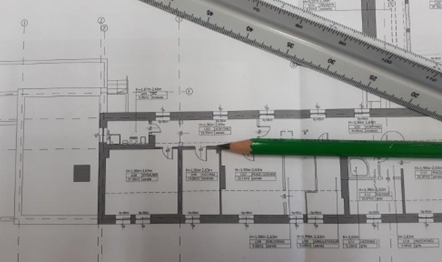 Zdjęcie 4. Źródło: opracowanie własne.Państwowa Inspekcja Sanitarna w ramach prowadzonych działań dokonuje analizy poszczególnych zagadnień, w tym rozwiązań techniczno-budowlanych obiektów i infrastruktury, pod kątem spełnienia przez nie wymagań higienicznych i zdrowotnych oraz ich wpływu na zdrowie i życie ludzi. Analiza zaproponowanych rozwiązań w szczególności przeprowadzana jest w aspekcie oceny ryzyka narażenia ludzi na czynniki fizyczne, chemiczne i biologiczne, uciążliwe lub szkodliwe dla zdrowia człowieka, w miejscach przebywania ludzi, tj.: zamieszkania, pracy, nauki, wychowania, sportu, rekreacji, wypoczynku oraz świadczenia usług dla ludności związanych z placówkami ochrony zdrowia i opieki nad osobami oraz starszymi.Działania Państwowej Inspekcji Sanitarnej w ramach zapobiegawczego nadzoru sanitarnegoW 2022 roku organy Państwowej Inspekcji Sanitarnej szczebla powiatowego i wojewódzkiego (dalej: organy PIS) zajęły łącznie 3216 stanowisk pod względem wymagań higienicznych i zdrowotnych, w tym 39 negatywnych. Stanowiska organów PIS w zakresie zapobiegawczego nadzoru sanitarnego zajmowane są wyłącznie na wniosek zainteresowanych podmiotów lub w związku z wystąpieniami organów prowadzących postępowanie główne (wójtów, burmistrzów, prezydentów miast).Ocena dokonywana pod względem wymagań higienicznych i zdrowotnych dotyczyła m.in. przedsięwzięć inwestycyjnych takich jak: obiekty użyteczności publicznej, kultury, oświaty, wychowania i nauczania, opieki zdrowotnej, społecznej i socjalnej, handlu, przemysłu, usług, turystki, oraz budynków zamieszkania, w tym zamieszkania zbiorowego; linii elektroenergetycznych, stacji bazowych telefonii komórkowej, dróg, statków. Działania organów PIS na terenie województwa zachodniopomorskiego były skierowane w szczególności na:oddzielenie obszarów przeznaczonych na zabudowę mieszkaniową od obszarów przemysłowych, terenów przeznaczonych na cmentarze, tras komunikacyjnych itp. w celu ograniczenia niekorzystnego oddziaływania na mieszkańców;zapewnienie właściwej gospodarki wodno-ściekowej, w tym zaopatrzenia ludności w wodę do spożycia o odpowiedniej jakości;zabezpieczenie ludzi przed uciążliwością związaną z hałasem (miejska komunikacja, zakłady usługowe, przemysłowe, lotniska, itp.) poprzez zastosowanie odpowiednich rozwiązań technicznych, takich jak np. ekrany akustyczne; ochronę ludzi przed promieniowaniem elektromagnetycznym niejonizującym oraz jonizującym poprzez zastosowanie np. odpowiednich osłon i innych rozwiązań zabezpieczających;zagwarantowanie odpowiednich pod względem wymagań higienicznych i zdrowotnych warunków pobytu ludzi w budynkach, w odniesieniu do funkcji pomieszczeń, m.in. w zakresie właściwego oświetlenia dziennego, wymaganej wysokości, kubatury, wentylacji; zapewnienie pracownikom odpowiednich higienicznych i zdrowotnych warunków pracy, biorąc pod uwagę m.in. dopuszczalne wartości stężeń i natężeń chemicznych i fizycznych czynników szkodliwych dla zdrowia ludzi oraz szkodliwych czynników biologicznych, a także zapewnienia odpowiedniego zaplecza higienicznosanitarnego (szatnie, ustępy, natryski).Stanowiska zajmowane w ramach strategicznej ocena oddziaływania na środowisko.W 2022 roku, organy PIS na terenie województwa zachodniopomorskiego, w ramach przeprowadzania strategicznej oceny oddziaływania na środowisko, zajmowały stanowiska w sprawach dotyczących:uzgodnienia zakresu i stopnia szczegółowości informacji wymaganych w prognozie oddziaływania na środowisko projektów dokumentów strategicznych, tj.: studium uwarunkowań i kierunków zagospodarowania przestrzennego gminy oraz projektów miejscowych planów zagospodarowania przestrzennego, a także koncepcji rozwoju kraju, strategii rozwoju, programu, polityki publicznej i dokumentu programowego, z zakresu polityki rozwoju oraz innych dokumentów, tj.: polityk, strategii, planów i programów w dziedzinie przemysłu, energetyki, transportu, gospodarki wodnej, gospodarki odpadami, leśnictwa, turystyki i wykorzystywania terenu, opracowanych lub przyjmowanych przez organy administracji, wyznaczających ramy dla późniejszej realizacji przedsięwzięć mogących znacząco oddziaływać na środowisko;uzgodnień w zakresie odstąpienia od przeprowadzenia strategicznej oceny oddziaływania na środowisko ww. dokumentów; opiniowania ww. projektów dokumentów wraz z prognozami oddziaływania na środowisko.W ramach sprawowania zapobiegawczego nadzoru sanitarnego organy PIS województwa zachodniopomorskiego dokonały i wydały łącznie 415 uzgodnień i opinii w ww. zakresie, w tym 5 negatywnych. Negatywne stanowisko zajęto m.in. przy opiniowaniu projektu miejscowego planu zagospodarowania przestrzennego dla terenu przeznaczonego pod cmentarz z uwagi na brak możliwości oceny wpływu planowanej inwestycji na ludzi. Stanowiska dotyczące projektów studium uwarunkowań i kierunków zagospodarowania przestrzennego gminy i projektów planów zagospodarowania przestrzennego gminy, w innym trybie niż strategiczna ocena oddziaływania na środowiskoW 2022 roku, Zachodniopomorski Państwowy Wojewódzki Inspektor Sanitarny w Szczecinie (dalej: ZPWIS) zajął 184 stanowiska w trybie innym niż strategiczna ocena oddziaływania na środowisko, wydając 17 opinii w sprawach dotyczących projektów studium uwarunkowań i kierunków zagospodarowania przestrzennego gminy oraz 167 opinii w sprawach dotyczących projektów miejscowych planów zagospodarowania przestrzennego, w tym 7 negatywnie dotyczących m.in. projektów miejscowego planu zagospodarowania przestrzennego w odniesieniu do terenów przeznaczonych pod eksploatację kruszywa, rozbudowę istniejącej hodowli drobiu czy zabudowy usługowej komercyjnej planowanej w bezpośrednim sąsiedztwie składowiska odpadów. Ocena dokumentacji wykazała bowiem negatywny wpływ ustaleń projektowanych dokumentów na ludzi. Stanowiska dotyczące projektów planów remediacji, przeprowadzania działań naprawczych w środowisku oraz projektów gminnych programów rewitalizacji.W 2022 roku, w ramach sprawowania zapobiegawczego nadzoru sanitarnego ZPWIS zajął 5 stanowisk, które dotyczyły opinii dla projektów planów remediacji dla historycznego zanieczyszczenia powierzchni ziemi stwierdzonego na danym terenie, w odniesieniu do oceny występowania znaczącego zagrożenia dla zdrowia ludzi. Ocena oddziaływania przedsięwzięć mogących znacząco oddziaływać na środowisko.Odpowiednio do stopnia szczegółowości opracowywanych dokumentów strategicznych lub przedsięwzięć mogących znacząco oddziaływać na środowisko, organy PIS na terenie województwa zachodniopomorskiego dokonywały kompleksowej oceny ryzyka wpływu zamierzeń (zadań) projektowanych dokumentów strategicznych lub przedsięwzięć na środowisko, w tym na ludzi oraz wpływu planowanych zamierzeń/strategii/programów/przedsięwzięć w zakresie przyjmowanych rozwiązań niwelujących, ograniczających lub rekompensujących negatywne oddziaływanie i przewidywane uciążliwości na środowisko, pod kątem bezpieczeństwa zdrowotnego ludzi.W 2022 roku, organy PIS na terenie województwa zachodniopomorskiego, uczestnicząc w postępowaniu dotyczącym oceny oddziaływania przedsięwzięć kwalifikowanych do mogących znacząco oddziaływać na środowisko, zajmowały stanowiska: w sprawie obowiązku przeprowadzenia oceny oddziaływania na środowisko przedsięwzięcia; w sprawie zakresu raportu o oddziaływaniu na środowisko przedsięwzięcia;przed wydaniem decyzji o środowiskowych uwarunkowaniach; inne, w ramach przeprowadzonych ponownych ocen oddziaływania przedsięwzięć na środowisko.W ramach sprawowania zapobiegawczego nadzoru sanitarnego organy PIS województwa zachodniopomorskiego wydały łącznie 1100 opinii w ww. zakresie, w tym 5 negatywnych w sprawach dotyczących realizacji przedsięwzięć przed wydaniem decyzji o środowiskowych uwarunkowaniach, w zakresie ich wpływu na zdrowie i życie ludzi.Uzgadnianie dokumentacji projektowej.W 2022 roku, organy PIS oraz rzeczoznawcy do spraw sanitarnohigienicznych uzgadniali dokumentację projektową inwestycji, w procesie inwestycyjnym, na etapie projektowania obiektów budowlanych, w tym uzyskiwania decyzji o pozwoleniu na budowę.Rzeczoznawcy do spraw sanitarnohigienicznych uzgadniają dokumentacje projektowe obiektów budowlanych w imieniu państwowego inspektora sanitarnego pod względem wymagań higienicznych i zdrowotnych, działając na podstawie uprawnień nadanych przez Głównego Inspektora Sanitarnego w zakresie: budownictwa przemysłowego, budownictwa ogólnego bez obiektów zdrowia, budownictwa ogólnego z obiektami ochrony zdrowia oraz bez ograniczeń. W 2022 roku, na terenie województwa zachodniopomorskiego było zarejestrowanych oraz aktywnie działających 16 rzeczoznawców.Organy PIS oraz rzeczoznawcy do spraw sanitarnohigienicznych województwa zachodniopomorskiego w 2022 roku dokonali 1479 uzgodnień dokumentacji projektowej inwestycji pod względem wymagań higienicznych i zdrowotnych. Liczba uzgodnień dokonanych przez organy PIS wyniosła 146 uzgodnień, w tym 1 dokumentację projektową uzgodniono negatywnie ze względu na nieprawidłowości stwierdzone w wyniku analizy dokumentacji projektowej dla zamierzenia inwestycyjnego obejmującego projekt warsztatu mechaniki pojazdowej oraz 1333 uzgodnień dokonanych przez rzeczoznawców do spraw sanitarnohigienicznych.Odstępstwa od obowiązujących przepisówW 2022 r. organy PIS na terenie województwa zachodniopomorskiego zajmowały stanowiska wymagane przepisami prawa materialnego m.in. dotyczące zastosowania rozwiązań innych niż określone w obowiązujących przepisach prawa, w tym w zakresie warunków technicznych. Stanowiska w zakresie odstępstw od przepisów dotyczyły m.in. obniżenia wysokości pomieszczeń przeznaczonych na pobyt ludzi, obniżenia poziomu podłogi w szczególności pomieszczeń produkcyjnych, handlowych, usługowych. Odnosiły się również do zastosowania recyrkulacji powietrza w budynkach działalności leczniczej, usytuowania wyrzutni powietrza instalacji wentylacyjnych i klimatyzacyjnych, a także odległości lokalizowania zbiorników na nieczystości ciekłe, miejsc na kontenery na odpady stałe od okien i drzwi budynków z pomieszczeniami na pobyt ludzi, od granicy z sąsiednią działką czy od magazynów spożywczych.Ogółem, w 2022 roku, organy PIS na terenie województwa zachodniopomorskiego wydały 125 zgód, uzgodnień i opinii w ww. zakresie, w tym 5 negatywnie, które dotyczyły spraw prowadzonych przez ZPWIS m.in. w zakresie lokalizacji poniżej poziomu otaczającego terenu projektowanych pomieszczeń stałej pracy oraz zastosowania w pomieszczeniach stałej pracy wyłącznie oświetlenia sztucznego, w tym elektrycznego. W sprawach tych ZPWIS działał w porozumieniu z Państwową Inspekcją Pracy w Szczecinie, a wydane negatywne stanowiska dotyczyły pomieszczenia pracy o funkcji usługowej, w którym nie zapewniono minimalnej wysokości oraz pomieszczeń hali produkcyjno-magazynowej, dla których nie było uzasadnienia dla zastosowania w nich oświetlenia wyłącznie sztucznego. ZPWIS zajął również negatywne stanowisko w odniesieniu do projektowanych poniżej poziomu terenu przy budynku pomieszczeń działalności leczniczej z uwagi na nich diagnostyczno-zabiegowy charakter uniemożliwiający lokalizację tego typu pomieszczeń w zagłębieniu oraz negatywnie uzgodnił wskazania ekspertyzy technicznej w zakresie rozwiązań zaproponowanych w odniesieniu do niespełniania wymaganego minimalnego czasu nasłonecznienia w pokojach mieszkalnych.Inne sprawy w zakresie Zapobiegawczego Nadzoru SanitarnegoW 2022 roku organy PIS na terenie województwa zachodniopomorskiego w dziedzinie zapobiegawczego nadzoru sanitarnego zajęły oraz wydały ogółem 156 stanowisk/opinii, zgód, zaświadczeń, w sprawach innych, dotyczących w szczególności zatwierdzania projektów osłon stałych opracowywanych dla pracowni/gabinetów, w których miały być użytkowane aparaty rentgenowskie, uzgadniania warunków zabudowy i zagospodarowania terenu pod względem wymagań higienicznych i zdrowotnych (w tym 3 negatywne opinie), a także wydania zaświadczeń na podstawie przepisów ustawy o wykonywaniu działalności gospodarczej w zakresie wytwarzania i obrotu materiałami wybuchowymi, bronią, amunicją oraz wyrobami i technologią o przeznaczeniu wojskowym lub policyjnym, wydania zgody na poszerzenie terenu cmentarza na podstawie przepisów o cmentarzach i chowaniu zmarłych czy opinii dla pomieszczeń apteki na podstawie ustawy Prawo farmaceutyczne. Dopuszczenie do użytkowania obiektów budowlanych i eksploatacji statków żeglugi śródlądowejW roku 2022 w ramach sprawowania zapobiegawczego nadzoru sanitarnego organy PIS województwa zachodniopomorskiego zajmowały stanowiska dotyczące dokumentacji projektowych inwestycji - projektów budowlanych w zakresie ich zgodności z obowiązującymi przepisami prawa, przed ich dopuszczeniem do użytkowania przez właściwy organ. Organy PIS zajęły ogółem 1085 stanowisk dotyczących uczestniczenia w dopuszczeniu do użytkowania obiektów budowlanych, w tym zgłosili 13 sprzeciwów wobec dopuszczenia do użytkowania obiektów budowlanych wskutek m.in. stwierdzonych nieprawidłowości wykonania obiektu budowlanego w zakresie wymagań sanitarno-higienicznych. Ponadto, w 2022 r. ZPWIS w Szczecinie dopuścił do eksploatacji 4 statki żeglugi śródlądowej. Liczba kontroli oraz wizji lokalnych obiektów i terenów objętych zapobiegawczym nadzorem sanitarnym na terenie województwa zachodniopomorskiego w 2022 roku wyniosła ogółem 653, w tym nie przeprowadzono kontroli obiektów w trakcie budowy. Profilaktyka i promocja zdrowiaKrajowe Programy edukacyjne„Skąd się biorą produkty ekologiczne”Do ogólnopolskiego, przedszkolnego programu edukacyjnego pt. ,,Skąd się biorą produkty ekologiczne” na terenie województwa zachodniopomorskiego w roku szkolnym 2021/2022 przystąpiły 183 placówki, co stanowiło 22 % wszystkich placówek w województwie. W w/w programie wzięło udział 9 029 dzieci oraz 2 975 zaangażowanych czynnie rodziców. We wszystkich Powiatowych Stacjach Sanitarno-Epidemiologicznych odbyły się szkolenia dla koordynatorów przedszkolnych w formie spotkań grupowych i indywidulanych, w tym spotkania on-line z uwagi na ograniczenia związane z epidemią koronawirusa. Łącznie zorganizowano 39 spotkań dla realizatorów programu  z czego 14 grupowych i 25 indywidualnych. W trakcie roku szkolnego odbyło się 147 spotkań dla rodziców  na temat programu. Dla tych, którzy nie mogli skorzystać z zajęć stacjonarnych informację o programie przekazywano w formie on-line. W ocenie realizatorów przedszkolnych program wpisuje się w podstawę programową oraz wpływa na aktualne i przyszłe zachowania dzieci w kontekście świadomości konsumenckiej, a dodatkowo wzbogaca wiedzę  rodziców na temat produktów ekologicznych  i rolnictwa ekologicznego Po realizacji programu dzieci orientują się, co kryje się pod nazwą ,,produkt ekologiczny” oraz czym się charakteryzuje i jak jest oznaczany. Dzieci brały aktywny udział w programie i zajęciach rozszerzających tematykę produktów ekologicznych. Razem z rodzicami robiły zakupy ekologicznych produktów, z których przygotowywały w przedszkolu kanapki i sałatki. Wykres 20. Liczba przedszkoli i oddziałów przedszkolnych w szkołach realizujących program „Skąd się biorą produkty ekologiczne” w poszczególnych latachUatrakcyjnieniem treści programowych były wycieczki do lokalnych gospodarstw rolnych, do sklepów z ekologiczną żywnością, zakładów produkcyjnych, np. piekarni, a także spotkania z hodowcami, pszczelarzami oraz osobami uprawiającymi ogródki. Wykres 21. Liczba dzieci realizujących program „Skąd się biorą produkty ekologiczne” w poszczególnych latach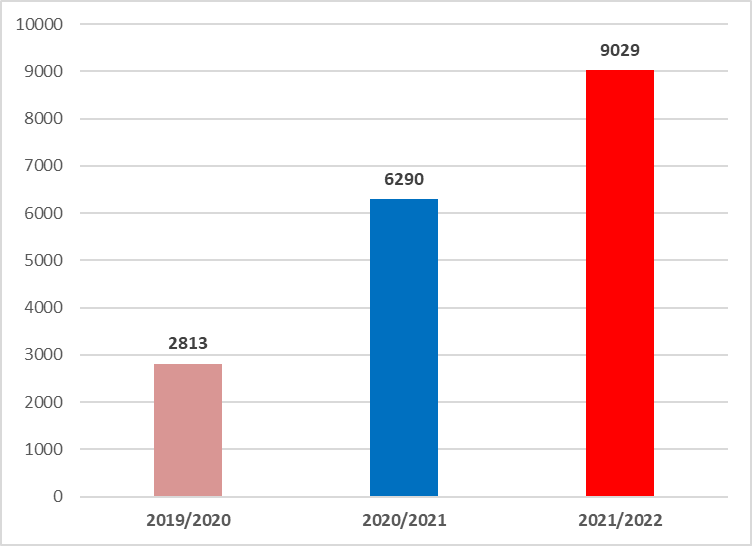 „Bieg po zdrowie”W roku szkolnym 2021/2022 realizowano program edukacji antytytoniowej. ,,Bieg po zdrowie” skierowany był do uczniów klas IV szkół podstawowych. Udział w programie wzięły 194 szkoły (zasięg - 43%). Treści programowe były realizowane przez 6115 uczniów. Większość szkół (63%) przystępujących do programu „Bieg po zdrowie” deklarowało chęć realizacji programu w kolejnej edycji. W znacznej większości placówek (91%) udało się zrealizować całość programu zgodnie z założeniami, natomiast w 84 szkołach (53%) wzbogacono realizację programu o dodatkowe działania, m.in. konkursy, plakaty, prace plastyczne, zajęcia sportowe, imprezy plenerowe, spotkania z policjantem, quizy, odgrywanie scenek, wdrożenie programu w starszej klasie. Z ogromnym zainteresowaniem uczniów spotkał się wojewódzki konkurs plastyczny na plakat ,,Bieg po zdrowie”, gdzie zgłoszonych zostało ponad 250 prac.Program cieszył się dużym zainteresowaniem oraz pozytywną opinią nauczycieli, uczniów oraz ich rodziców. Wskazywano na potrzebę realizacji tematyki szkodliwości palenia tytoniu oraz konieczności zapobiegania lub opóźniana inicjacji tytoniowej wśród dzieci i młodzieży. Szczególnie ważną grupą odbiorców programu, byli uczniowie klas IV szkół podstawowych (9-10 lat), ponieważ w tym wieku bardzo często młodzi ludzie po raz pierwszy sięgają po papierosy.Wykres 22. Liczba szkół podstawowych realizujących program „Bieg po zdrowie” w poszczególnych latach 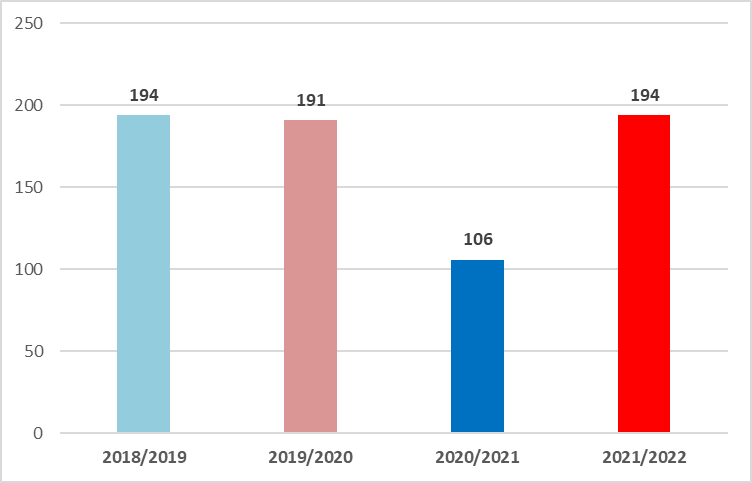 Wykres 23. Liczba uczniów klas IV szkół podstawowych realizujących program " Bieg po zdrowie" w poszczególnych latach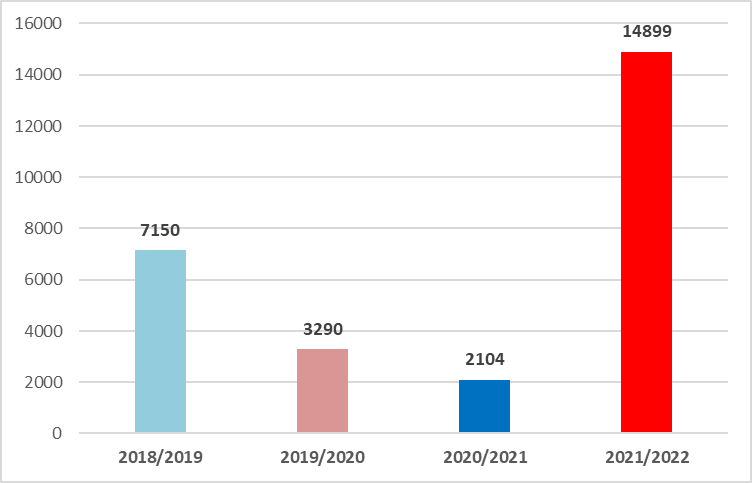 „ARS, czyli jak dbać o miłość”W roku szkolnym 2021/2022 zrealizowana została IX edycja programu. W programie wzięło udział 108 szkół ponadpodstawowych (45%) w województwie zachodniopomorskim. Edukacją objęto 8 757, tj. 16% uczniów. Program pogłębił wiedzę i umiejętności, które pomogą chronić  młodzież w ich szczególnym okresie życia, jakim jest wczesna dorosłość. Uczniowie dowiedzieli się o zagrożeniach związanych z zażywaniem  środków psychoaktywnych. Młodzież chętnie uczestniczyła w zajęciach.Wykres 24. Liczba szkół ponadpodstawowych realizujących program " ARS , czyli jak dbać o miłość?" w poszczególnych latach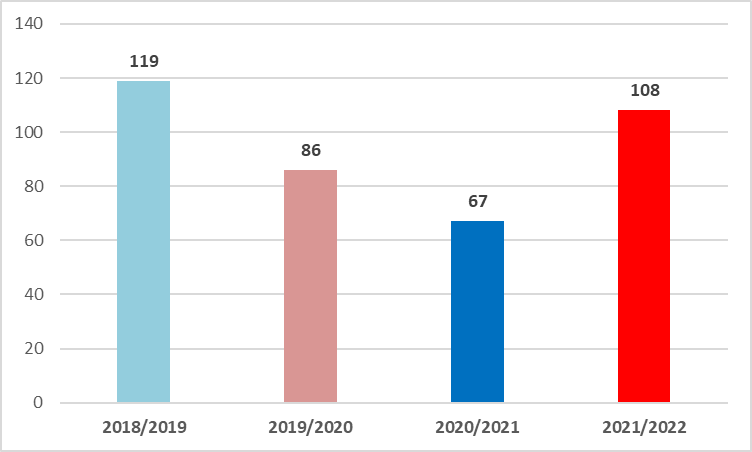 Wykres 25. Liczba uczniów szkół ponadpodstawowych realizujących  program „ARS , czyli jak dbać o miłośc?” w poszczególnych latach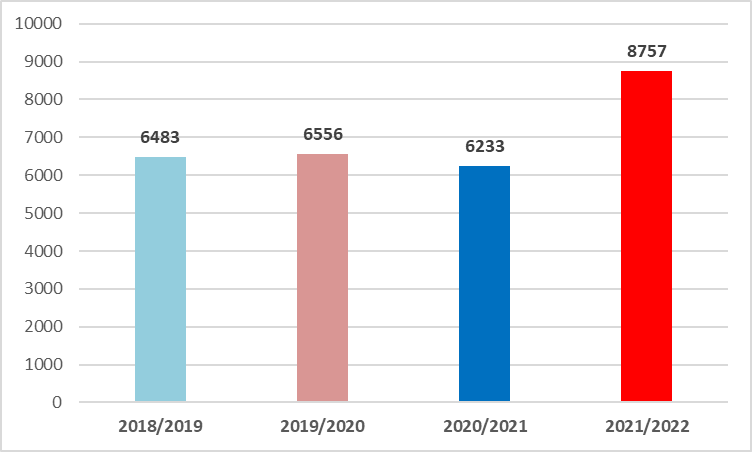 Krajowy Program zapobiegania zakażeniom HIV i Zwalczania AIDS.Celem programu było popularyzowanie wiedzy na temat HIV/AIDS, promocja badań w kierunku HIV, kształtowanie postaw tolerancji wobec nosicieli wirusa HIV i chorych na AIDS, ograniczenie rozprzestrzeniania się zakażeń HIV oraz zapewnienie odpowiedniego dostępu do informacji, edukacji i usług w zakresie profilaktyki HIV/AIDS. Z okazji obchodów Światowego Dnia AIDS Zachodniopomorski Państwowy Wojewódzki Inspektor Sanitarny w Szczecinie przy współpracy z Wojewódzkim Zespołem ds. realizacji Krajowego Programu Zapobiegania Zakażeniom HIV i Zwalczania AIDS przy Wojewodzie Zachodniopomorskim zorganizował konferencję dotyczącą problematyki HIV/AIDS skierowaną do pedagogów i nauczycieli szkół ponadpodstawowych z terenu województwa zachodniopomorskiego. Podczas konferencji przedstawiono ideę obchodów Światowego Dnia AIDS oraz wybranych aspektów sytuacji epidemiologicznej HIV/AIDS w regionie oraz omówiono funkcjonowanie Punktów Konsultacyjno-Diagnostycznych, zasady przeprowadzania testów oraz kwalifikację przy szacowaniu ryzyka potencjalnego zakażenia wirusem. Zwrócono uwagę na istotę testowania w kierunku HIV, w szczególności kobiet w ciąży jako elementu przerwania wertykalnej transmisji wirusa. Omówiono również najnowsze metody leczenia HIV przekładające się na niski poziom wiremii, a także nadzieje związane z pracami nad szczepionką przeciw HIV. W konferencji udział wzięły łącznie 134 osoby. Na terenie wielu powiatów województwa zachodniopomorskiego z okazji obchodów Światowego Dnia AIDS przeprowadzono również różnego rodzaju konkursy, olimpiady, prelekcje oraz warsztaty . W działaniach uczestniczyło 20347 osób (młodzież szkół średnich i osoby dorosłe).Wojewódzkie programy edukacyjne„Zdrowe zęby mamy marchewkę zajadamy” - przedszkolny program zdrowia jamy ustnej i zapobiegania próchnicy.Program „Zdrowe zęby mamy, marchewkę zajadamy” skierowany jest głównie do dzieci w wieku 2-6 lat.W roku szkolnym 2021/2022 w województwie zachodniopomorskim do realizacji programu profilaktyki próchnicy przystąpiło 260 placówek wychowania przedszkolnego (przedszkoli, oddziałów przedszkolnych itp.), tj. 48% wszystkich placówek. Treści programu realizowało łącznie 16 700 dzieci. Jest to wzrost w stosunku do poprzedniej edycji.W realizację programu zaangażowanych było 7 322 rodziców dzieci przedszkolnych. Rodzice uczestniczyli najczęściej we wspólnych zakupach, podczas których wybierano produkty sprzyjające zdrowiu zębów, zaopatrywano dzieci w przybory higieniczne niezbędne w profilaktyce próchnicy oraz w produkty spożywcze wykorzystywane podczas zajęć kulinarnych.Wśród dzieci żłobkowych program został wdrożony w 30 żłobkach na terenie województwa (zasięg 31%). Edukacją zostało objętych łącznie 890 dzieci. Wśród młodszych dzieci realizacja programu dostosowana była do ich możliwości psychofizycznych.W ocenie realizatorów programu (koordynatorów w żłobkach i przedszkolach) oraz rodziców program wzbudził bardzo duże zainteresowanie. Nauczyciele zaangażowani w realizacje programu dostrzegali jego wartości profilaktyczne, w ich opinii treści dostosowane są możliwości większości dzieci w wieku 2-6 lat.Podczas realizacji programu „Zdrowe zęby mamy, marchewkę zajadamy” wykorzystywano materiały edukacyjne wydane przez Zachodniopomorski Oddział Wojewódzki Narodowego Funduszu Zdrowia w Szczecinie pn. „Aby zdrowy uśmiech mieć, trzeba tylko chcieć!” – poradnik stomatologiczny, ulotkę i plakat.Wykres 26. Liczba oddziałów przedszkolnych, przedszkoli i żłóbków realizujących program „Zdrowe zęby mamy marchewkę zajadamy w poszczególnych latach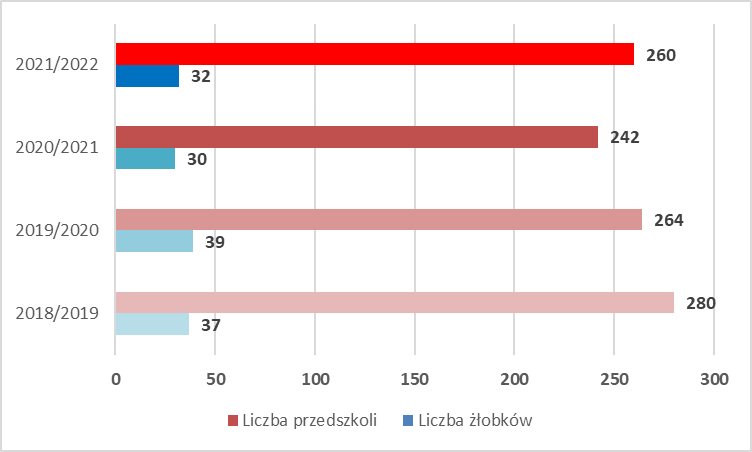 Wykres 27. Liczba dzieci z oddziałów przedszkolnych, przedszkoli i żłóbków realizujących program „Zdrowe zęby mamy marchewkę zajadamy” w poszczególnych latach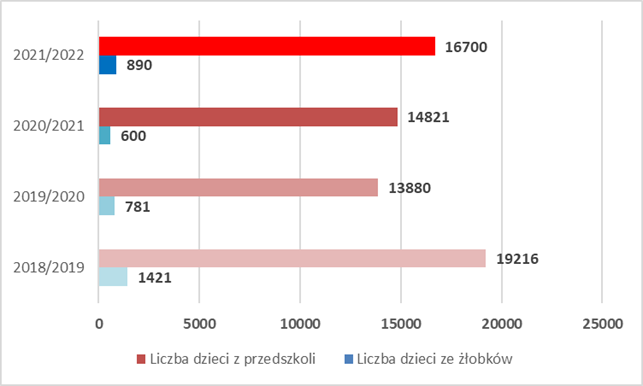 „Higiena naszą tarczą ochronną” - program higieny i profilaktyki wybranych chorób zakaźnych.Odbiorcami programu byli uczniowie klas I-III szkół podstawowych na terenie województwa zachodniopomorskiego. Treści programu koncentrowały się na zapobieganiu chorobom zakaźnym, głównie grypie i COVID-19, poprzez stosowanie zasad higieny osobistej. Głównym celem działań programowych było osiągnięcie znaczącej poprawy zachowań higienicznych wśród najmłodszych uczniów szkół podstawowych w obszarze profilaktyki chorób zakaźnych. W roku szkolnym 2021/2022 przeprowadzona została pierwsza edycja programu o zasięgu wojewódzkim. Udział w nim wzięły 172 placówki (88%) edukacji wczesnoszkolnej z terenu województwa, a sprawozdały się 152 szkoły, którym udało się zrealizować większość treści programowych. Edukacją objęto 16322 uczniów.W ramach przygotowania koordynatorów szkolnych przeprowadzono 56 szkoleń i narad szkoleniowych dla 316 osób. Wojewódzki Program profilaktyki Używania Substancji Psychoaktywnych, w tym nowych narkotyków dla uczniów Klas V,VI,VII szkół podstawowych „Porozmawiajmy o zdrowiu i nowych zagrożeniach”Program realizowany jest wspólnie z jednostkami zachodniopomorskiej policji od 2015 roku. Cel główny programu to przeciwdziałanie używaniu substancji psychoaktywnych, w szczególności nowych narkotyków, a także alkoholu i leków wśród uczniów starszych klas szkół podstawowych poprzez popularyzację treści profilaktycznych w tym zakresie. W roku szkolnym 2021/2022 zrealizowana została VII edycja programu. W programie wzięły udział 243 szkoły podstawowe z terenu województwa zachodniopomorskiego. Edukacją objęto 17 987 uczniów.Wykres 28. Liczba szkół podstawowych realizujących program „Porozmawiajmy o zdrowiu i nowych zagrożeniach” w poszczególnych latach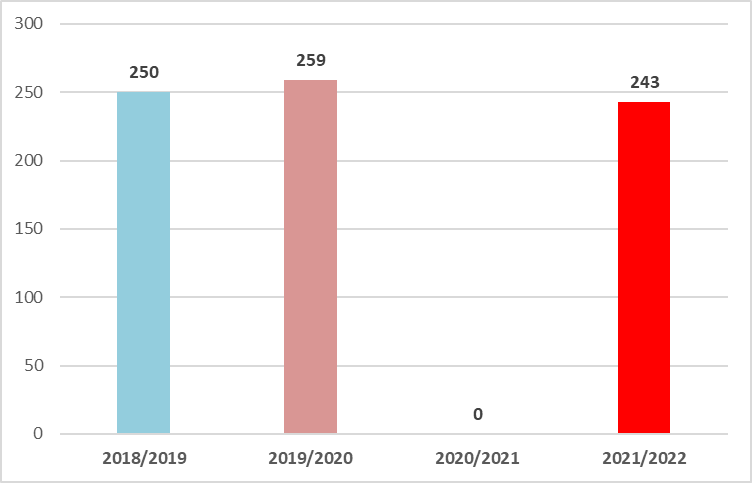 Uczniowie w ramach programu byli informowani, które zachowania są ryzykowne i niebezpieczne dla zdrowia.Działaniem wzmacniającym program edukacyjny w 2022 roku był Wojewódzki Przegląd Form Artystycznych. Edycja zeszłorocznego konkursu odbyła się w formie on-line i cieszyła się sporym zainteresowaniem.Wykres 29. Liczba uczniów szkół podstawowych realizujących program „Porozmawiajmy o zdrowiu i nowych zagrożeniach” w poszczególnych latach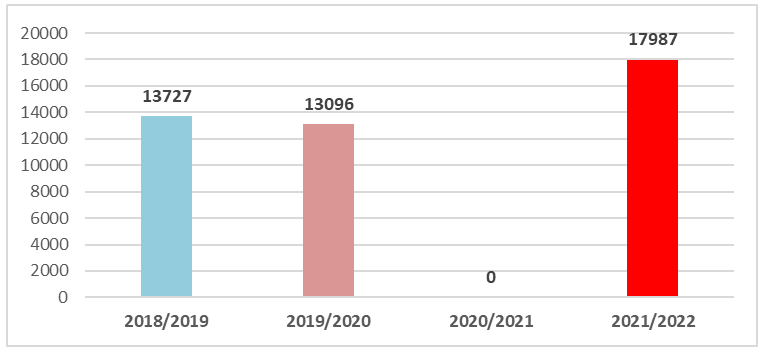 Wojewódzkie programy edukacyjne „Podstępne WZW” oraz "Znamię! Znam je?" realizowane przez Państwową Inspekcję Sanitarną przy współpracy z Fundacją Gwiazda Nadziei.Celem programu „Podstępne WZW” było upowszechnienie wśród młodzieży szkół ponadpodstawowych wiedzy na temat wirusowego zapalenia wątroby typu B i C, uświadomienie ryzyka zakażenia wirusami HBV i HCV oraz zagrożeń wynikających z zakażenia, wpojenie zasad profilaktyki w tym zakresie oraz pobudzenie do refleksji nad akceptacją osób już zakażonych. W roku szkolnym 2021/2022 w programie wzięło udział 77 szkół ponadpodstawowych z terenu województwa zachodniopomorskiego. Edukacją objęto 5948 uczniów w/w szkół.Celem programu „Znamię! Znam je?" było upowszechnienie wśród młodzieży szkół ponadpodstawowych oraz uczniów wyższych klas szkół podstawowych, wiedzy z zakresu profilaktyki nowotworu skóry (czerniaka). W roku szkolnym 2021/2022 w programie wzięło udział 85 szkół ponadpodstawowych z terenu województwa zachodniopomorskiego. Edukacją objęto 8 623 uczniów z w/w szkół.Ogólnopolskie i wojewódzkie i akcje i kampanie profilaktyczne.Bezpieczne Ferie 2022Działania edukacyjne podczas akcji kierowane były do dzieci oraz młodzieży szkolnej i dotyczyły przede wszystkim bezpieczeństwa podczas wypoczynku zimowego, higieny osobistej, zasad zdrowego stylu życia tj. zbilansowanej diety i aktywności fizycznej. Uwzględniono również działania w ramach profilaktyki chorób zakaźnych (w tym wirusa SARS-COV-2) i zachowań ryzykownych, w tym używania środków psychoaktywnych (palenia papierosów, używania nowatorskich wyrobów tytoniowych oraz nowych narkotyków).  Z uwagi na zwiększone ryzyko wypadków związanych z uprawianiem sportów zimowych oraz zabawami zimowymi, w treści prozdrowotne włączono elementy bezpiecznych zachowań związanych z ich uprawianiem jak i podczas spędzania czasu wolnego zarówno w miejscach wypoczynku zorganizowanego jak i w domu. Spotkania edukacyjne odbywały się głównie w formie zdalnej (on-line). Łącznie na terenie województwa zachodniopomorskiego podjęto 169 działań, których odbiorcami bezpośrednimi było 4304 osób, w tym 3271 dzieci i młodzieży oraz 1033 osób dorosłych. Rozdystrybuowano łącznie 1610 sztuk materiałów edukacyjnych. Światowy Dzień Zdrowia 2022Światowy Dzień Zdrowia obchodzony jest nieprzerwanie od 1950 roku w dniu 7 kwietnia, w rocznicę powstania Światowej Organizacji Zdrowia - WHO. Hasłem obchodów Światowego Dnia Zdrowia w 2022 roku było hasło „Nasza planeta, nasze zdrowie”. W Światowym Dniu Zdrowia 2022 Światowa Organizacja Zdrowia skupia globalną uwagę na pilnych działaniach, ‎‎niezbędnych do utrzymania w zdrowiu zarówno ludzi, jak i planety.W Polsce problemami są m.in. zanieczyszczenie środowiska i schorzenia z tym związane, np. choroby układu oddechowego, układu krążenia. Ogółem w całym województwie zachodniopomorskim przeprowadzono 208 działań dla 4648 odbiorców.Wojewódzka Stacja Sanitarno- Epidemiologiczna w Szczecinie zorganizowała stoisko w Zachodniopomorskim Urzędzie Wojewódzkim w Szczecinie, w czasie którego odwiedzający mogli uzyskać porady zdrowotne, dokonać pomiarów: ciśnienia tętniczego krwi, saturacji, spirometrii, stężenia tlenku węgla w wydychanym powietrzu, analizy składu masy ciała. Stoiska w Zachodniopomorskim Urzędzie Wojewódzkim organizowano przez cały kwiecień, w każdy czwartek. Natomiast cała akcja w dniu 31.05.2023 zakończyła się obchodami Światowego Dnia bez Tytoniu.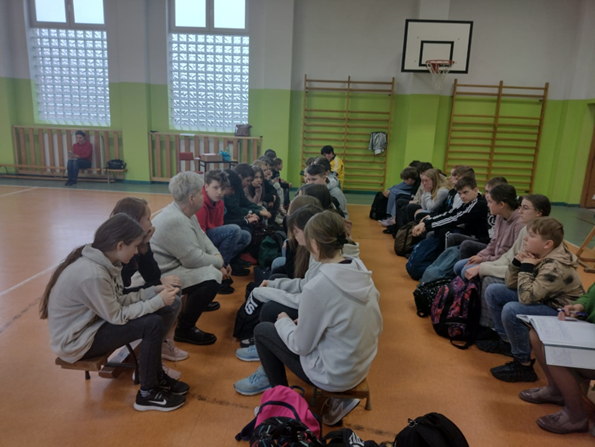 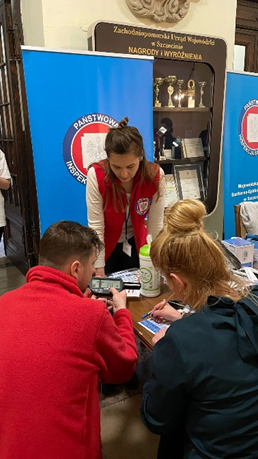 	Zdjęcie 5. Zajęcia edukacyjne w SP Iwin. Źródło: opracowanie własneZdjęcie 6. Stoisko edukacyjne – Zachodniopomorski Urząd Wojewódzki w Szczecinie. Źródło: opracowanie własneŚwiatowy Dzień bez Tytoniu 2022W ramach obchodów Światowego Dnia bez Tytoniu na przełomie maja i czerwca 2022 r., pracownicy Państwowej Inspekcji Sanitarnej przeprowadzili 307 działań profilaktyczno-edukacyjnych, których zasięg objął 9561 mieszkańców naszego regionu.W 7 konkursach organizowanych przez PSSE i WSSE uczestniczyło prawie 300 odbiorców (główne dzieci i młodzież). Jednym z nich był konkurs plastyczny na plakat pod hasłem „Moja rodzina wolna od dymu tytoniowego”. Wszystkim powyższym działaniom towarzyszyła wspólna idea, zachęcenie do zerwania z nałogiem używania wyrobów tytoniowych i promowanie zdrowego stylu życia. 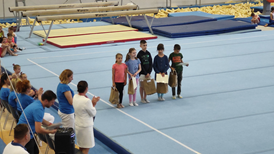 Zdjęcie 7. WSSE w Szczecinie - konkurs "Moja rodzina wolna od dymu tytoniowego”. Źródło: opracowanie własne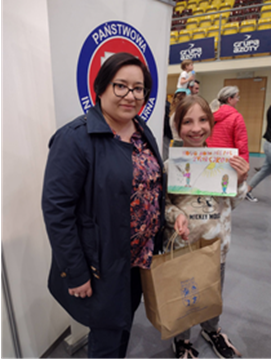 Zdjęcie 8. PSSE Police- konkurs „STOP dla dymka”.Źródło: opracowanie własneBezpieczne wakacje 2022Zachodniopomorski Państwowy Wojewódzki Inspektor Sanitarny w Szczecinie podczas sezonu wakacyjnego realizował na terenie województwa zachodniopomorskiego kampanię wakacyjną pt. „#Z Inspekcją Sanitarną się znam i bezpiecznie wypoczywam.” Celem kampanii było zwrócenie szczególnej uwagi na możliwość wystąpienia niebezpieczeństw, które często dotyczą dzieci i młodzieży, a także osób dorosłych w okresie letnim (tj. zatrucia pokarmowe, ukąszenia przez owady i kleszcze, udary cieplne, używanie środków psychoaktywnych itp.) Kampania była realizowana wśród wyżej wymienionych grup, natomiast głównym kanałem przekazu i promocji były media społecznościowe i tradycyjne. Organizowano narady z kierownikami wypoczynków letnich oraz realizowano działania edukacyjne, tj. prelekcje dla dzieci i młodzieży dotyczące promowania zdrowego stylu życia. Pracownicy pionu OZiPZ brali czynny udział w festynach, piknikach oraz innych lokalnych przedsięwzięciach organizowanych właściwie terenowo dla każdej stacji na obszarze całego województwa. Podczas wydarzeń prowadzono stoiska edukacyjne z poradnictwem w zakresie profilaktyki zdrowotnej, wykonywano pomiary ciśnienia tętniczego krwi, pomiary spirometryczne, analizę składu masy ciała, warsztaty z narko- i alkogoglami itp. W ramach realizacji kampanii Wojewódzka Stacja Sanitarno- Epidemiologiczna w Szczecinie wraz z Komendami Powiatowymi Policji zorganizowała na plażach stoiska edukacyjno- profilaktyczne dla osób wypoczywających na naszym wybrzeżu m.in. w Pogorzelicy, Ustroniu Morskim, Łukęcinie oraz Kołobrzegu. Podczas wakacji łącznie na terenie województwa zachodniopomorskiego przeprowadzono 1034 działania dla 30379 odbiorców, w tym 24666 stanowiły dzieci i młodzież.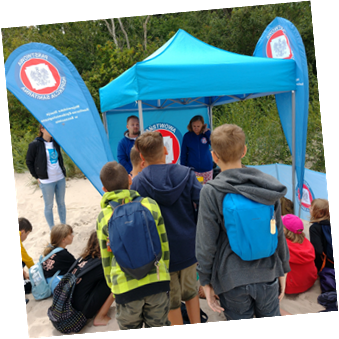 Zdjęcie 9. Kąpielisko Łukęcin. Źródło: opracowanie własne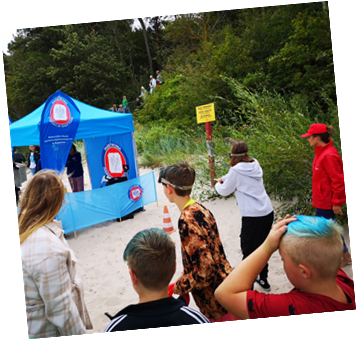 Zdjęcie 10. kąpielisko Łukęcin. Źródło: opracowanie własneWojewódzka Kampania #MojaSzkołaZdrowaSzkołaW związku z rozpoczętym rokiem szkolnym 2022/2023 Zachodniopomorski Państwowy Wojewódzki Inspektor Sanitarny w Szczecinie we współpracy z Polskim Towarzystwem Higienicznym Oddział Szczecin zorganizował kampanię #MojaSzkołaZdrowaSzkoła. Celem kampanii było m.in. podniesienie stanu wiedzy osób prowadzących szkoły w zakresie warunków higieniczno- zdrowotnych dzieci i młodzieży. W ramach kampanii został zorganizowany cykl konferencji, podczas których przedstawiciele systemu oświaty dowiedzieli się jak prawidłowo stosować zasady ergonomii mebli szkolnych, poznali wytyczne i zalecenia w zakresie obciążenia uczniów tornistrami oraz jak ważne jest odpowiednie żywienie dzieci i oświetlenie ich miejsc pracy dla zdrowego wzroku. W kampanii #MojaSzkołaZdrowaSzkoła wzięło udział 188 szkół podstawowych z naszego województwa.W ramach kampanii były przeprowadzane pomiary natężenia oświetlenia przy stanowiskach pracy uczniów oraz badania wzroku dzieci pod kątem krótkowzroczności we współpracy ze studentami Pomorskiego Uniwersytetu Medycznego. W ramach profilaktyki wad postawy wykonano pomiary obciążenia uczniów plecakami szkolnymi. Przeprowadzano cykl zajęć edukacyjnych dla dzieci i rodziców w zakresie higieny i odciążenia tornistrów.W związku z interdyscyplinarnym charakterem kampanii działania edukacyjne kontynuowane będą do końca roku szkolnego 2022/2023 i zakończą się konferencjami, na których omówione zostaną wyniki wszystkich pomiarów i działań przeprowadzonych w ramach akcji. Dla dzieci planowany jest turniej sportowy.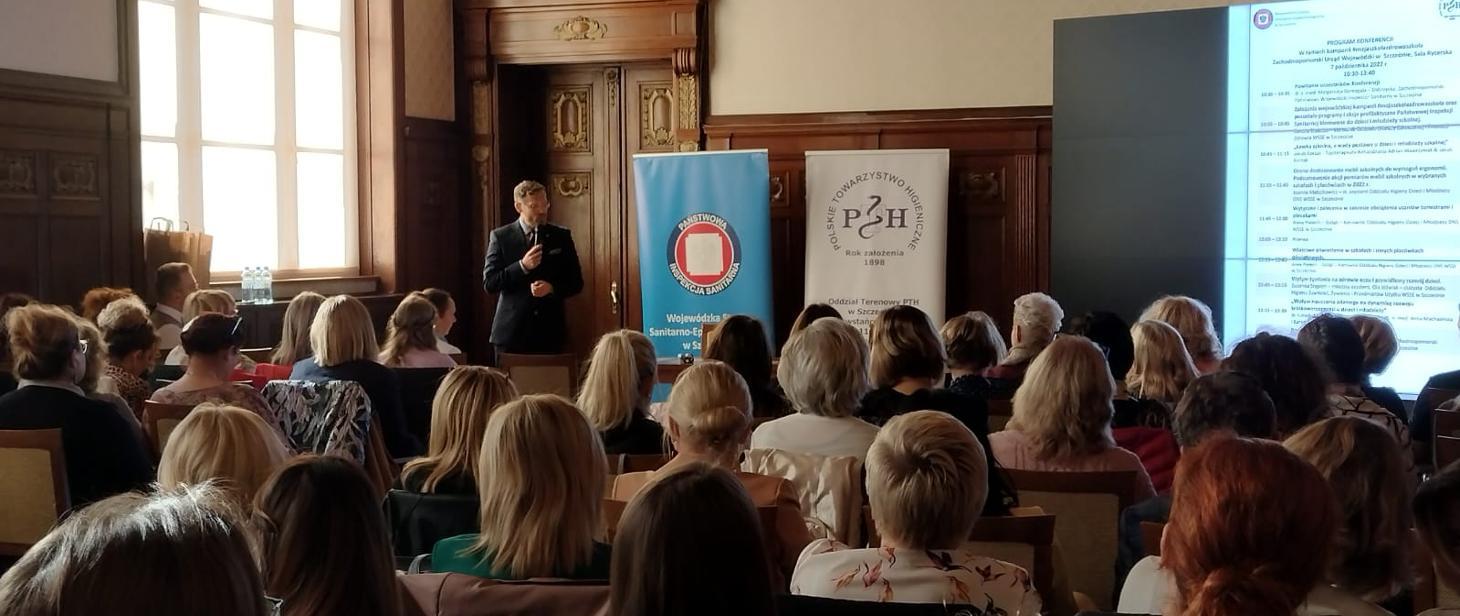 Zdjęcie 11. Zachodniopomorski Urząd Wojewódzki w Szczecinieinauguracja kampanii. Źródło: opracowanie własne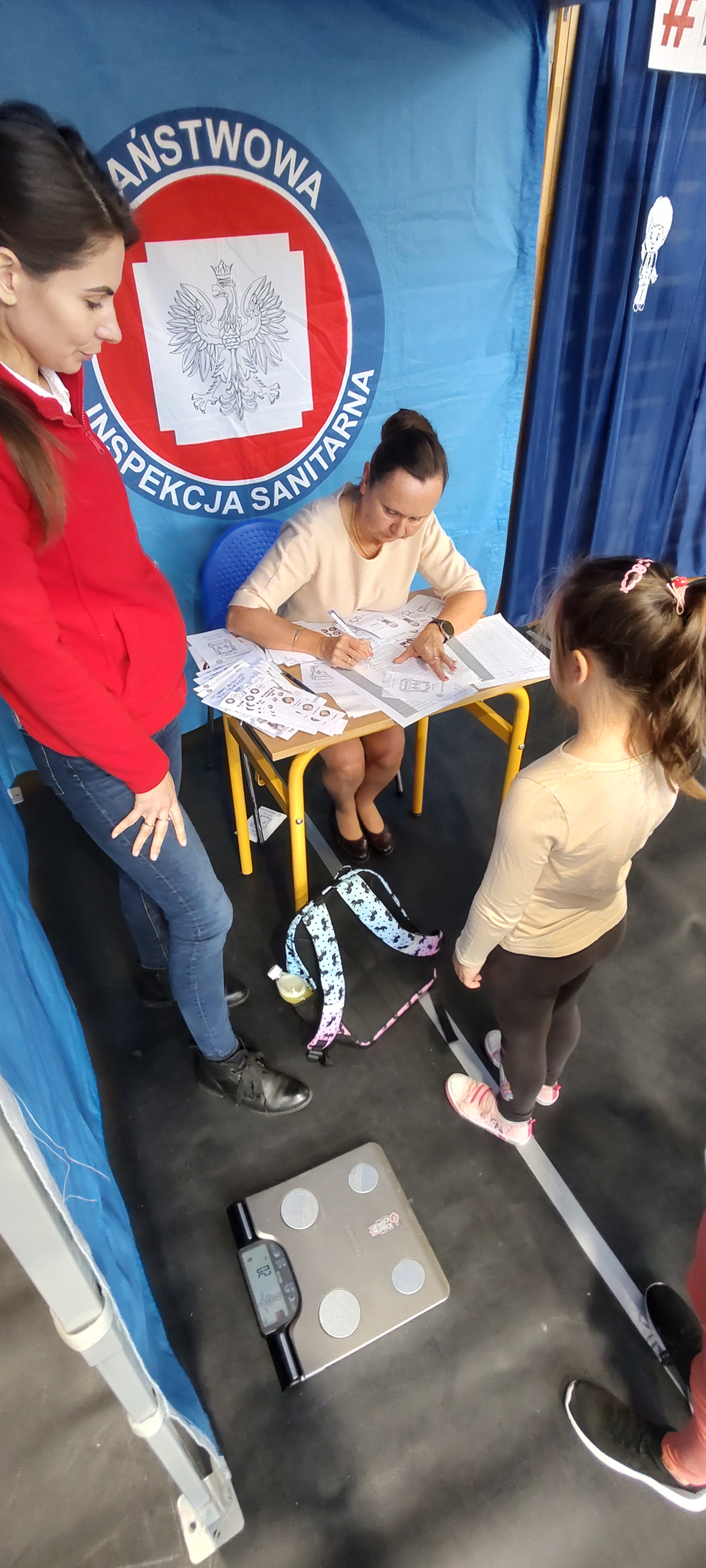 Zdjęcie 12. SP 54 w Szczecinie - ważenie plecaków.Źródło: opracowanie własneWojewódzka Kampania „Bądź swoją bohaterką!”W 2021 r. zainaugurowana została wojewódzka kampania „Bądź swoją bohaterką!”, a w tym roku zorganizowana została druga odsłona tego wydarzenia, skierowana głównie do kobiet aktywnych zawodowo. Celem kampanii było propagowanie samobadania piersi i wykonywanie badań profilaktycznych pod kątem nowotworów piersi. W ramach tegorocznej edycji kampanii zaproszono do udziału 456 instytucji lokalnych  tj. urzędy miast i gmin, starostwa przeprowadzono 52 narady organizacyjne dla 452 osób zaangażowanych w realizację działania. W ramach edukacji zrealizowano 224 instruktaże szkoleniowe dla 2152 odbiorców oraz 152 wykłady. W czasie kampanii zorganizowano 4 imprezy prozdrowotne, w których uczestniczyło 1220 osób i 28 stoisk profilaktycznych. Przeprowadzono także działania ukierunkowane na rozpowszechnienie informacji o kampanii, w tym wpisy w mediach społecznościowych oraz artykuły na stronach internetowych WSSE i PSSE. Odbyły się również 3 audycje radiowe, 3 audycje w telewizjach lokalnych oraz ukazał się jeden artykuł prasowy. Na terenie całego województwa prowadzona była współpraca z lokalnymi stowarzyszeniami „Amazonek”.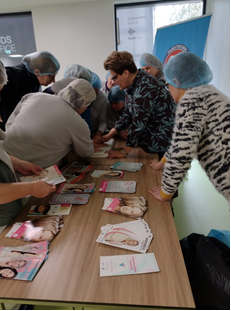 Zdjęcie 13. PSSE  Gryfice. Źródło: opracowanie własne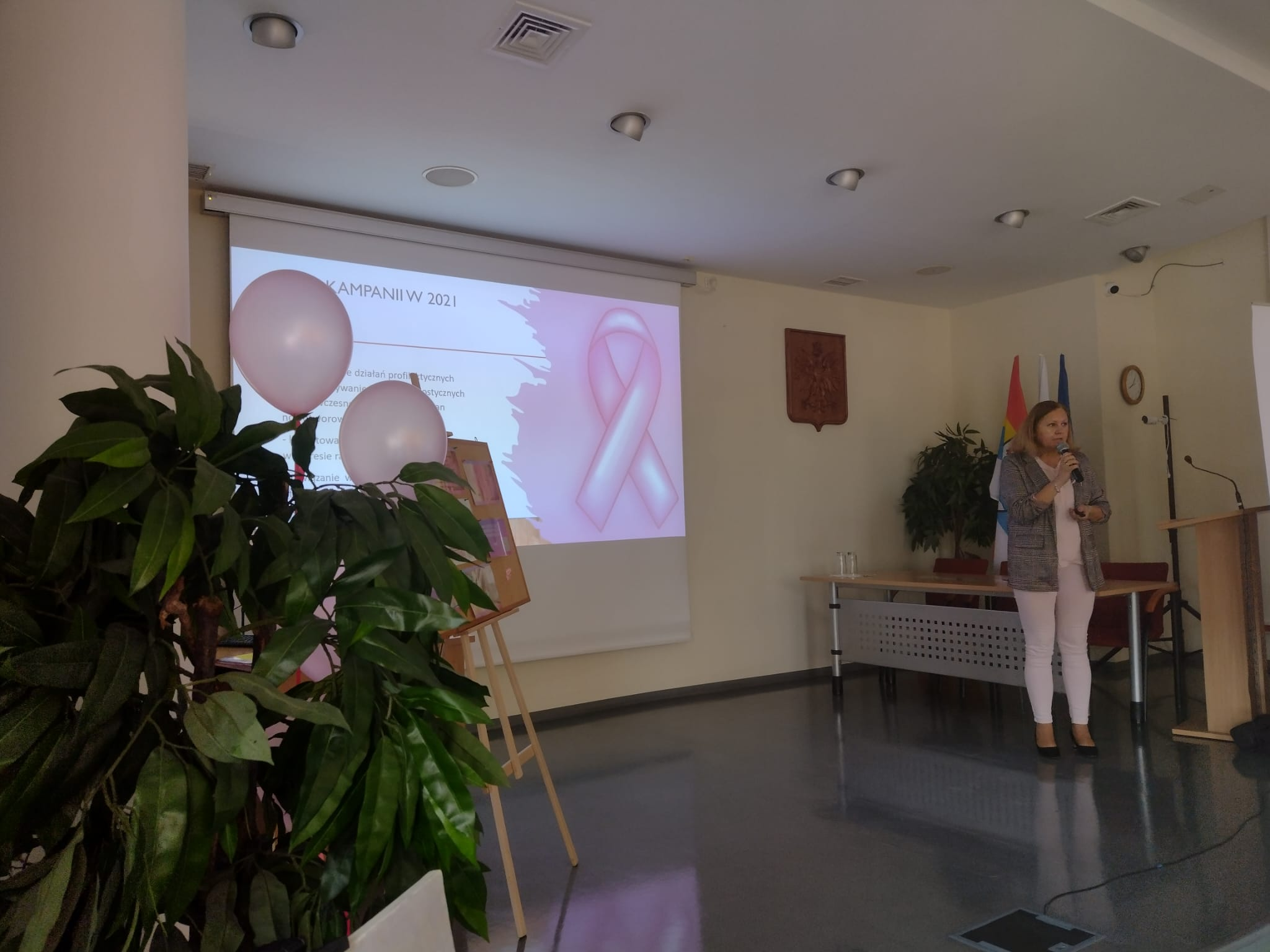 Zdjęcie 14. WSSE Szczecin – wykład w Starostwie w Gryfinie.Źródło: opracowanie własneŚwiatowy Dzień Rzucania Palenia 2022W ramach Światowego Dnia Rzucania Palenia 2022 pracownicy WSSE w Szczecinie przeprowadzili 22 zajęcia edukacyjne w formie stacjonarnej dla 661 odbiorców. Ogłoszony został wojewódzki konkurs na rozwiązanie rebusu antynikotynowego, skierowanego do osób pełnoletnich z terenu województwa zachodniopomorskiego, wyłoniono 5 laureatów. Działania pracowników Powiatowych Stacji Sanitarno–Epidemiologicznych woj. zachodniopomorskiego nacelowane były głównie na działalność edukacyjną w postaci prelekcji i wykładów oraz działalność informacyjną za pomocą komunikatów w mediach, portalach społecznościowych i stronach internetowych. Łącznie na terenie województwa zachodniopomorskiego przeprowadzono 145 działań dla 3794 odbiorców.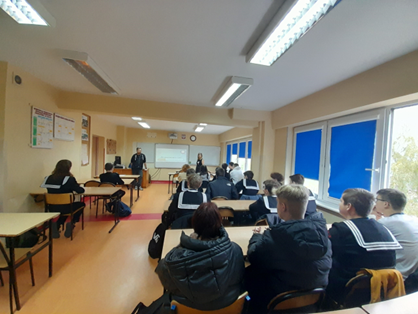 Zdjęcie 15. Zachodniopomorskie Centrum Edukacji Morskieji Politechnicznej w Szczecinie. Źródło: opracowanie własne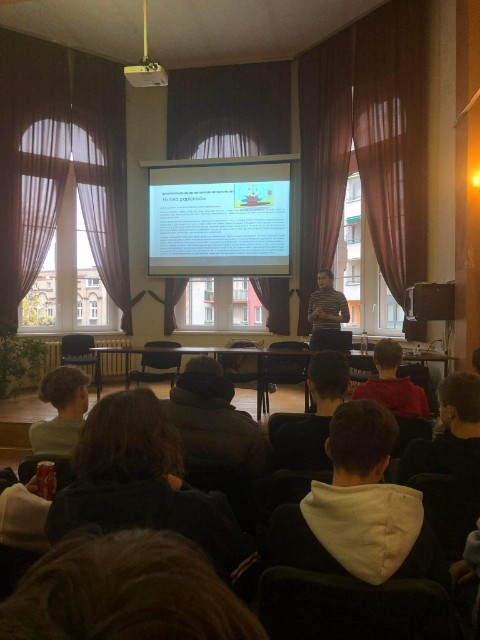 Zdjęcie 16. Zespół Szkół Budowlanych w Szczecinie. Źródło: opracowanie własneWybieraj Bezpieczną Żywność” #EuChooseSafeFoodOd połowy sierpnia 2022 roku Europejski Urząd ds. Bezpieczeństwa Żywności (EFSA) rozpoczął II edycję kampanii informacyjnej „Wybieraj Bezpieczną Żywność” #EUChooseSafeFood.Na terenie województwa zachodniopomorskiego pracownicy PIS przeprowadzili łącznie 190 działań edukacyjnych, tj. wykładów, webinarów dot. suplementów diety, higieny, znakowania dla 5288 odbiorców. Umieszczono również 151 informacji o kampanii na stronach internetowych, w mediach społecznościowych dla 6297 odbiorców.Celem kampanii było zwiększenie wiedzy społeczeństwa na temat roli nauki w zapewnieniu bezpieczeństwa żywności oraz zachęcenie konsumentów do dokonywania świadomych wyborów żywieniowych. Kampania o zasięgu unijnym umożliwiała konsumentom łatwy dostęp do praktycznych informacji przydatnych podczas kupowania i spożywania żywności – od pomocy przy czytaniu etykiet, przez informacje na temat istoty i zasadności stosowania suplementów diety, do wskazówek na temat przygotowania i przechowywania produktów spożywczych. Kluczowym przesłaniem kampanii było zachęcenie obywateli do dokonywania świadomych i pewnych wyborów żywieniowych. Adresat kampanii to głównie osoby między 25 a 45 rokiem życia, rodzice dzieci przedszkolnych oraz szkolnych.Profilaktyka nowych narkotyków.Celem akcji w 2022 roku jest profilaktyka uzależnień i przeciwdziałanie używaniu środków zastępczych przez młodzież. Prowadzone były działania informacyjno-edukacyjne wśród uczniów starszych klas szkół podstawowych nieobjętych programem „Porozmawiajmy o zdrowiu”, a także ponadpodstawowych, które nie realizują programu „ARS, czyli jak dbać o miłość”. Działania prowadzono również dla rodziców, opiekunów, a także kadry pedagogicznej placówek nauczania i wychowania. Łącznie odbiorcami działań w 2022 r. było ok. 12000 osób. Prelekcje odbywały zarówno w formie online oraz stacjonarnie. Przeprowadzano konkursy, warsztaty z użyciem narko i alkogogli, a także udostępniano informacje w mediach społecznościowych i stronach internetowych. Inne działania lokalneFestiwal Piosenki o Zdrowiu. (PSSE Goleniów)W dniu 09 czerwca 2022 roku w Rampie Kultura odbył się Finał III Festiwalu Piosenki o Zdrowiu, zorganizowany przez Państwowego Powiatowego Instruktora Sanitarnego w Goleniowie. Celem była między innymi popularyzacja treści prozdrowotnych poprzez śpiew, taniec i zabawę oraz aktywizację środowisk przedszkolnych/szkolnych w zakresie działań prozdrowotnych. Uczestnikami Festiwalu były dzieci przedszkolne występujące jako soliści lub zespoły liczące do 5 osób. W III Festiwalu Piosenki o zdrowiu wzięło udział 41 młodych wykonawców z 3 przedszkoli oraz 6 szkół podstawowych, których oceniało jury. Wszyscy uczestnicy Festiwalu dostali upominki w formie statuetek. Zwycięzcy I, II i III miejsca wywalczyli nagrody w postaci pucharów oraz dyplomów dla przedszkoli do których uczęszczają.Obchody Dnia Seniora (PSSE Gryfice)Celem akcji było promowanie zdrowego stylu życia oraz szczepień ochronnych wśród seniorów. We współpracy z przedstawicielami Komendy Powiatowej Policji w Gryficach oraz Inspektoratu ZUS w Gryficach przeprowadzono 2 prelekcje dla seniorów w Domu Pomocy Społecznej w Jarominie oraz w Polskim Stowarzyszeniu na Rzecz Osób z Niepełnosprawnością Intelektualną w Trzebiatowie. Poruszano kwestie dot. profilaktyki chorób zakaźnych, szczepień ochronnych, higieny rąk, profilaktyki czerniaka, zwracania uwagi na etykiety podczas zakupu środków spożywczych.Grzybobranie z Inspekcją Sanitarną (PSSE Gryfino)Zorganizowano stoisko edukacyjne na parkingu leśnym na terenie gm. Widuchowa z zakresu zatruć grzybami i nauki właściwego i bezpiecznego zebrania grzybów, wspólne grzybobranie uczestników z pracownikami Inspekcji Sanitarnej, oględziny i ocena zborów, ognisko z kiełbaskami. W działaniu brał udział leśniczy leśnictwa Widuchowa, strażacy z OSP Ognica oraz Arkadiusz Bednarz -Zachodniopomorska Grupa Ratowniczo-Poszukiwawcza "GRYF". W trakcie akcji wykonywany był pokaz udzielania pierwszej pomocy.Na terenie województwa zachodniopomorskiego prowadzono edukację społeczności lokalnych, zarówno bezpośrednio jak i poprzez strony internetowe oraz informacje w mediach społecznościowych. Głównymi grupami odbiorców byli rodzice, m.in. w ramach Europejskiego Tygodnia Szczepień w tym akcji „Zaszczep w sobie chęć szczepienia”. (5394 odbiorców).Organizowano również działania edukacyjne dotyczące profilaktyki wszawicy (3634 odbiorców) oraz innych chorób zakaźnych jak odra, grypa COVID dla 4349 mieszkańców województwa. Popularne były również spotkania z przedszkolakami, uczniami szkół podstawowych i średnich dotyczące zdrowego stylu życia, w tym higieny osobistej. Organizowano także różnego rodzaju konkursy. Udział w w/w przedsięwzięciach wzięło 12927 dzieci i młodzieży.SPIS TABEL:Tabela 1. Dane dotyczące chorób zakaźnych przenoszonych drogą pokarmową w Polsce i woj. zachodniopomorskim w 2022r.	10Tabela 2. Liczba nosicieli Salmonella typhi i paratyphi B i C w 2022 r. na terenie woj. zachodniopomorskiego	11Tabela 3. Liczba nosicieli Salmonella typhi i paratyphi B i C w rejestrach PSSE (stan na 31.12.2022 r.)	11Tabela 4. Zestawienie liczby ognisk zbiorowych zachorowań na choroby przenoszone drogą pokarmową oraz liczby narażonych i chorych, w tym dzieci do 14 roku życia na terenie woj. zachodniopomorskiego w latach 2018 – 2022	12Tabela 5. Liczba zachorowań i współczynnik zapadalności na wirusowe zapalenia wątroby ogółem w Polsce i woj. zachodniopomorskim w latach 2018-2022	13Tabela 6. Liczba zachorowań i współczynnik zapadalności na wirusowe zapalenie wątroby typu a w Polsce i na terenie woj. zachodniopomorskiego w latach 2018-2022	14Tabela 7. Liczba zachorowań i współczynnik zapadalności na wirusowe zapalenie wątroby typu B w latach 2018-2022 w Polsce i woj. zachodniopomorskim	14Tabela 8. Liczba zachorowań i współczynnik zapadalności na wirusowe zapalenie wątroby typu C w latach 2018-2022 w Polsce i woj. zachodniopomorskim	15Tabela 9. Liczba osób zaszczepionych przeciw grypie na terenie woj. zachodniopomorskiego w latach 2016- 2022	17Tabela 10. Liczba zachorowań na krztusiec w roku 2022 ze względu na miejsce występowania	18Tabela 11. Liczba zachorowań i współczynnik zapadalności na choroby wieku dziecięcego w Polsce i woj. zachodniopomorskim w latach 2018 – 2022	20Tabela 12. Liczba zachorowań i współczynnik zapadalności na bakteryjne zapalenie opon mózgowych i/lub mózgu w Polsce i woj. zachodniopomorskim w latach 2021-2022	21Tabela 13. Inwazyjna choroba meningokokowa w woj. zachodniopomorskim w 2022 r. z uwzględnieniem wieku i miejsca wystąpienia zachorowania	23Tabela 14. Liczba zachorowań na inwazyjną chorobę meningokokową w latach 2018-2022 ze względu na etiologię	23Tabela 15. Liczba zachorowań na boreliozę, w tym neuroboreliozę w woj. zachodniopomorskim w latach 2019 – 2022 w ujęciu kwartalnym	25Tabela 16. Liczba przeprowadzonych dochodzeń epidemiologicznych i liczba przypadków styczności i narażenia na wściekliznę zgłoszonych na terenie woj. zachodniopomorskiego, po których wdrożono szczepienia p/wściekliźnie w latach 2018- 2022	26Tabela 17. Liczba przypadków styczności i narażenia na wściekliznę zgłoszonych w Polsce i na terenie woj. zachodniopomorskiego, po których wdrożono szczepienia p\wściekliźnie w latach 2018–2022	26Tabela 18. Liczba zachorowań i współczynnik zapadalności na kiłę w Polsce i woj. zachodniopomorskim w latach 2018-2022	27Tabela 19. Liczba zachorowań i współczynnik zapadalności na inne choroby przenoszone drogą płciową w Polsce i woj. zachodniopomorskim w latach 2018-2022	28Tabela 20. Liczba zachorowań na gruźlicę w woj. zachodniopomorskim w 2022 r. wg płci, grupy wiekowej oraz miejsca zamieszkania	29Tabela 21. Liczba zakażeń HIV, zachorowań na AIDS i zgonów w woj. zachodniopomorskim w latach 1985-2022	31Tabela 22. Liczba zachorowań i zapadalność na 100 tys. na SARS-CoV-2 w Polsce i woj. zachodniopomorskim - lata 2020-2022	32Tabela 23. Liczba zachorowań i zapadalność na wybrane choroby zakaźne, zakażenia i zatrucia w woj. zachodniopomorskim w 2022 roku w porównaniu do 2021 roku	35Tabela 24. Stan uodpornienia dzieci i młodzieży w rocznikach podlegających szczepieniom w 2022 r.	40Tabela 25. Liczba niemowląt nieobjętych szczepieniami przeciw gruźlicy w 1 roku życia w latach 2018-2022 na terenie woj. zachodniopomorskiego	40Tabela 26. Realizacja wybranych szczepień zalecanych i obowiązkowych osób narażonych w sposób szczególny na zakażenia w latach 2018-2022 na terenie woj. zachodniopomorskiego	41Tabela 27. Liczba osób uchylających się od szczepień ochronnych w latach 2012–2022 na terenie woj. zachodniopomorskiego	42Tabela 28. Roczne sprawozdanie ZPWIS w Szczecinie o osobach uchylających się od wykonania obowiązku szczepień ochronnych za 2022 r.	43Tabela 29. Liczba zgłoszonych NOP w latach 2019–2022 na terenie woj. zachodniopomorskiego.	44Tabela 30. Podmioty działalności leczniczej skontrolowane przez Państwową Inspekcję Sanitarną w woj. zachodniopomorskim w latach 2018-2022	49Tabela 31. Nadzór nad stanem sanitarnym podmiotów działalności leczniczej wykonujących stacjonarne i ambulatoryjne świadczenia zdrowotne w woj. zachodniopomorskim w 2022 r.	50Tabela 32. Wykaz szpitali publicznych i niepublicznych na terenie woj. zachodniopomorskiego będących pod nadzorem PPIS (bez szpitali uzdrowiskowych) - stan na 31.12.2022 r.	51Tabela 33. Struktura zaopatrzenia szpitali w wodę przeznaczoną do spożycia w 2022 r. na terenie woj. zachodniopomorskiego.	56Tabela 34. Monitoring procesów sterylizacji w 2022 r. w szpitalach woj. zachodniopomorskiego.	62Tabela 35. Nadzór nad stanem sanitarnym podmiotów działalności leczniczej wykonujących praktykę zawodową w woj. zachodniopomorskim w 2022 r.	66Tabela 36. Podmioty prowadzące instalacje do termicznego unieszkodliwiania odpadów medycznych na terenie woj. zachodniopomorskiego.	67Tabela 37. Dane dot. stanu sanitarnego wybranych grup obiektów zgodnie z MZ-48	71Tabela 38. Sprawozdanie za 2022 rok z badań fizykochemicznych i mikrobiologicznych środków spożywczych, produktów kosmetycznych i próbek sanitarnych woj. zachodniopomorskie	83Tabela 39. Liczba próbek z województwa zachodniopomorskiego przebadanych w poszczególnych kierunkach:	86Tabela 40. Infrastruktura zaopatrzenia ludności w wodę do spożycia na terenie woj. zachodniopomorskiego w 2022 r.	95Tabela 41. Zaopatrzenie ludności w wodę do spożycia na terenie woj. zachodniopomorskiego w 2022 r. - wodociągi w ewidencji organów Państwowej Inspekcji Sanitarnej.	96Tabela 42. Tymczasowe braki przydatności wody do spożycia przez ludzi w woj. zachodniopomorskim w trakcie 2022 roku z uwzględnieniem produkcji dobowej wodociągów.	100Tabela 43. Tymczasowe braki przydatności wody do spożycia przez ludzi w woj. zachodniopomorskim w trakcie 2022 roku z uwzględnieniem przekroczonego parametru.	101Tabela 44. Ocena rozkładów lekcji	140Tabela 45. Wyniki pomiarów wagi tornistrów	141Tabela 46. Dane dotyczące sposobu żywienia i dożywiania w placówkach szkolnych	142Tabela 47. Profilaktyczna opieka zdrowotna nad uczniami w szkole.	145Tabela 48. Liczba aparatów rentgenowskich w województwie zachodniopomorskim.	155Tabela 49. Urządzenia, wokół których wykonano pomiary natężenia pola elektromagnetycznego.	157Tabela 50. Liczba stanowisk pracy w strefach ochronnych w zależności od typu urządzenia.	158Tabela 51. Liczba przebadanych próbek na zawartość izotopu 137Cs	159Tabela 52. Stężenie promieniotwórczego izotopu 137Cs w produktach	159SPIS WYKRESÓW :Wykres 1. Współczynnik zapadalności na ICHM w Polsce i w woj. zachodniopomorskim w latach 2018-2022	23Wykres 2. Liczba zachorowań i hospitalizacji z powodu boreliozy w woj. zachodniopomorskim w latach 2018 – 2022	24Wykres 3. Współczynnik zapadalności na gruźlicę w Polsce i woj. zachodniopomorskim w latach 2018-2022	29Wykres 4. Liczba wykonanych badań w kierunku HIV w Punktach Konsultacyjno-Diagnostycznych w Szczecinie i Koszalinie w latach 2010 -2022 z uwzględnieniem wyników dodatnich	31Wykres 5. Odsetek udziału podwariantów wariantu Omicron w woj. zachodniopomorskim w poszczególnych miesiącach 2022 roku	33Wykres 6. Ogniska zakażeń szpitalnych w woj. zachodniopomorskim zgłoszone do Państwowej Inspekcji Sanitarnej w latach 2018 -2022	47Wykres 7. Liczba wybranych grup obiektów objętych nadzorem sanitarnym na terenie województwa zachodniopomorskiego w latach 2021-2022	69Wykres 8.  Odsetek obiektów ocenionych na podstawie arkuszy oceny zakładów wg przyjętych kryteriów kategorii ryzyka w wybranych grupach zakładów w roku 2022	70Wykres 9.   Dobowa produkcja wody przez wodociągi (m3/d), a liczba zaopatrywanej ludności (tys.; %) w 2022 r.	103Wykres 10. Liczba pływalni i in. obiektów wyposażonych w niecki basenowe w woj. zachodniopomorskim.	107Wykres 11. Zestawienie rodzajów pływalni na terenie woj. zachodniopomorskiego.	108Wykres 12. Liczba i rodzaj kąpielisk w latach 2013-2022	111Wykres 13. Liczba i rodzaj miejsc okazjonalnie wykorzystywanych do kąpieli w latach 2013-2022	112Wykres 14. Wyniki pomiarów wagi tornistrów	141Wykres 15. Pracownicy pracujący w przekroczeniach NDS/NDN czynników szkodliwych w środowisku pracy w roku 2022	149Wykres 16. Liczba stwierdzonych chorób zawodowych w stosunku do liczby zgłoszonych podejrzeń w latach 2012 – 2022	152Wykres 17. Stwierdzone choroby zakaźne lub pasożytnicze, w tym borelioza, w ogólnej liczbie stwierdzonych chorób zawodowych w latach 2012 – 2022	153Wykres 18. Liczba zgłoszeń zatruć/podejrzeń zatruć ŚZ lub NSP w latach 2021 – 2022	163Wykres 19. Liczba zgłoszeń zatruć/podejrzeń zatruć ŚZ lub NSP z podziałem na osoby do i powyżej 18 r.ż. w latach 2014 – 2022	163Wykres 20. Liczba przedszkoli i oddziałów przedszkolnych w szkołach realizujących program „Skąd się biorą produkty ekologiczne” w poszczególnych latach	170Wykres 21. Liczba dzieci realizujących program „Skąd się biorą produkty ekologiczne” w poszczególnych latach	171Wykres 22. Liczba szkół podstawowych realizujących program „Bieg po zdrowie” w poszczególnych latach	172Wykres 23. Liczba uczniów klas IV szkół podstawowych realizujących program " Bieg po zdrowie" w poszczególnych latach	172Wykres 24. Liczba szkół ponadpodstawowych realizujących program " ARS , czyli jak dbać o miłość?" w poszczególnych latach	173Wykres 25. Liczba uczniów szkół ponadpodstawowych realizujących  program „ARS , czyli jak dbać o miłośc?” w poszczególnych latach	173Wykres 26. Liczba oddziałów przedszkolnych, przedszkoli i żłóbków realizujących program „Zdrowe zęby mamy marchewkę zajadamy w poszczególnych latach	175Wykres 27. Liczba dzieci z oddziałów przedszkolnych, przedszkoli i żłóbków realizujących program „Zdrowe zęby mamy marchewkę zajadamy” w poszczególnych latach	175Wykres 28. Liczba szkół podstawowych realizujących program „Porozmawiajmy o zdrowiu i nowych zagrożeniach” w poszczególnych latach	176Wykres 29. Liczba uczniów szkół podstawowych realizujących program „Porozmawiajmy o zdrowiu i nowych zagrożeniach” w poszczególnych latach	177SPIS ZDJĘĆ:Zdjęcie 1. Pomiary oświetlenia. Źródło: Opracowanie własne.	136Zdjęcie 2. Pomiary mebli szkolnych. Źródło: opracowanie własne	137Zdjęcie 3. Pomiary mebli szkolnych. Źródło : opracowanie własne	138Zdjęcie 4. Źródło: opracowanie własne.	164Zdjęcie 5. Zajęcia edukacyjne w SP Iwin. Źródło: opracowanie własne	179Zdjęcie 6. Stoisko edukacyjne – Zachodniopomorski	179Zdjęcie 7. WSSE w Szczecinie - konkurs "Moja rodzina wolna od dymu tytoniowego”.	179Zdjęcie 8. PSSE Police- konkurs „STOP dla dymka”.	180Zdjęcie 9. Kąpielisko Łukęcin. Źródło: opracowanie własne	181Zdjęcie 10. kąpielisko Łukęcin. Źródło: opracowanie własne	181Zdjęcie 11. Zachodniopomorski Urząd Wojewódzki w Szczecinie	182Zdjęcie 12. SP 54 w Szczecinie - ważenie plecaków.	182Zdjęcie 13. PSSE  Gryfice. Źródło: opracowanie własne	183Zdjęcie 14. WSSE Szczecin – wykład w Starostwie w Gryfinie.	184Zdjęcie 15. Zachodniopomorskie Centrum Edukacji Morskiej	184Zdjęcie 16. Zespół Szkół Budowlanych w Szczecinie. Źródło: opracowanie własne	185Lp.Jednostka chorobowaLp.Jednostka chorobowaPolskaPolskawoj. zachodniopomorskiewoj. zachodniopomorskieLp.Jednostka chorobowaLp.Jednostka chorobowaLiczba zachorowańZapadalnośćLiczba zachorowańZapadalność1.Salmonelloza – zatrucie pokarmowe622116,3021813,252.Salmonelloza- posocznica1920,50110,673.Salmonelloza – inne zakażenia pozajelitowe1330,3530,184.Czerwonka bakteryjna410,11--5.E. coli biegunkotwórcza1500,3910,066.Yersinia enterocolitica lub pseudotuberculosis1830,48130,797.Zatrucie jadem kiełbasianym /botulizm/150,0410,068.Wirusowe zakażenia jelitowe wywołane przez rotawirusy3402789,16106964,989.Wirusowe zakażenia jelitowe wywołane przez norowirusy589315,4418111,0010.Biegunka i zapalenie żołądkowo – jelitowe o prawdopodobnie zakaźnym pochodzeniu u dzieci do lat 2103771477,394941257,64na 100 tys. dzieci do lat 2PowiatTyp bakteriiLiczba nosicielikamieńskiSalmonella paratyphi “B”1KoszalinSalmonella typhi1polickiSalmonella typhi1pyrzyckiSalmonella typhi1stargardzkiSalmonella paratyphi “C”1RAZEM:RAZEM:5WyszczególnienieWyszczególnienieWyszczególnienieWyszczególnienieLiczba nosicieliLiczba nosicieliLiczba nosicieliLiczba nosicieliLiczba nosicieliLiczba nosicieliLiczba nosicieliLiczba nosicieliLiczba nosicieliWyszczególnienieWyszczególnienieWyszczególnienieWyszczególnienieogółem (rubryki 2 - 6)wg wiekuwg wiekuwg wiekuwg wiekuwg wiekuusuniętych z rejestrunowo zarejestrowanychodsuniętych od pracy zawodowejWyszczególnienieWyszczególnienieWyszczególnienieWyszczególnienieogółem (rubryki 2 - 6)0 - 4 lat5 - 1920 - 3940 - 5960 lat i więcejw roku sprawozdawczymw roku sprawozdawczymw roku sprawozdawczymWyszczególnienieWyszczególnienieWyszczególnienieWyszczególnienie123456789SalmonellaTyphiTyphi1300012000SalmonellaParatyphiA2000000000SalmonellaParatyphiB3100001000SalmonellaParatyphiC4100001000Salmonellainneinne5143213739301616116620Rokliczba ogniskliczba narażonychliczba chorychliczba chorychRokliczba ogniskliczba narażonychogółemw tym dzieci do 14 r.ż.2018691033976335420197155581058458202088358536202137443364339220227865156503012018 r.2018 r.2019 r.2019 r.2020 r.2020 r.2021 r.2021 r.2022 r.2022 r.Liczba zachorowańZapadalność
na 100 tys.Liczba zachorowańZapadalność
na 100 tys.Liczba zachorowańZapadalność
na 100 tys.Liczba zachorowańZapadalność
na 100 tys.Liczba zachorowańZapadalność
na 100 tys.Polska810121,09728118,9620715,4128917,58530213,9województwozachodniopomorskie37722,1033819,9925,451257,4338023,12018 r.2018 r.2019 r.2019 r.2020 r.2020 r.2021 r.2021 r.2022 r.2022 r.Liczba zachorowańZapadalność
na 100 tys.Liczba zachorowańZapadalność
na 100 tys.Liczba zachorowańZapadalność
na 100 tys.Liczba zachorowańZapadalność
na 100 tys.Liczba zachorowańZapadalność
na 100 tys.Polska14553,7910652,771110,29920,242320,61województwozachodniopomorskie221,29482,83120,7130,1850,302018 r.2018 r.2019 r.2019 r.2020 r.2020 r.2021 r.2021 r.2022 r.2022 r.zachorowaniazapadalność na 100 tys.zachorowaniazapadalność na 100 tys.zachorowaniazapadalność na 100 tys.zachorowaniazapadalność na 100 tys.zachorowaniazapadalność na 100 tys.Polska31968,3228547,439932,5915474,0624956,54województwo zachodniopomorskie1408,211086,36291,72754,461136,872018 r.2018 r.2019 r.2019 r.2020 r.2020 r.2021 r.2021 r.2022 r.2022 r.zachorowaniazapadalność na 100 tys.zachorowaniazapadalność na 100 tys.zachorowaniazapadalność na 100 tys.zachorowaniazapadalność na 100 tys.zachorowaniazapadalność na 100 tys.Polska34428,9633438,719402,4512443,2625186,6województwo zachodniopomorskie21512,6118010,6482,84462,7326115,87201620172018201920202021202247 53252 49057 77854 26253 02951 02451 900PowiatLiczba zakażeńGoleniów2Myślibórz2Szczecin2Kołobrzeg1Koszalin1Police1Szczecinek1Wałcz1Ogółem11jednostka chorobowaPolskaPolskaPolskaPolskaPolskaPolskaPolskaPolskaPolskaPolskawojewództwo zachodniopomorskiewojewództwo zachodniopomorskiewojewództwo zachodniopomorskiewojewództwo zachodniopomorskiewojewództwo zachodniopomorskiewojewództwo zachodniopomorskiewojewództwo zachodniopomorskiewojewództwo zachodniopomorskiewojewództwo zachodniopomorskiewojewództwo zachodniopomorskiejednostka chorobowa20182018201920192020202020212021202220222018201820192019202020202021202120222022jednostka chorobowaLiczbazachorowańZapadalność LiczbazachorowańZapadalnośćLiczbazachorowańZapadalnośćLiczbazachorowańZapadalnośćLiczbazachorowańZapadalnośćLiczbazachorowańzapadalnośćLiczbazachorowańzapadalnośćLiczbazachorowańzapadalnośćLiczbazachorowańzapadalnośćLiczba zachorowańzapadalnośćodra3590,9315023,91290,08130,03280,0750,29513,00----20,12świnka15854,1313383,495821,524841,279252,42925,40774,53331,95221,31482,92różyczka4371,142920,76980,26500,131530,4050,2970,4150,3030,1890,55krztusiec15484,0316294,247531,961820,48 3760,99593,46764,48392,30140,83110,67ospa wietrzna149565389,36180641470,5971567186,6057669151,12171480449,346587386,787874463,642965175,112515149,527837476,40ostre porażeniawiotkie*48 0,82*410,70*180,31*370,63*490,8410,40*10,40*--20,83*20,84*Bakteryjne zapalenie opon mózgowych i /lub mózguPolskaPolskaPolskaPolskawojewództwo zachodniopomorskiewojewództwo zachodniopomorskiewojewództwo zachodniopomorskiewojewództwo zachodniopomorskieBakteryjne zapalenie opon mózgowych i /lub mózgu2021 r.2021 r.2022 r.2022 r.2021 r.2021 r.2022 r.2022 r.Bakteryjne zapalenie opon mózgowych i /lub mózguLiczba zachorowańZapadalnośćLiczba zachorowańZapadalnośćLiczba zachorowańZapadalnośćLiczba zachorowańZapadalnośćInne określone510,13880,2310,0620,12Inne, nieokreślone600,161050,2820,1220,12Zapalenie opon i/lub mózgu wywołane przez Streptococcus pneumoniae1210,321970,5290,53150,91Zapalenie opon i mózgu meningokokowe500,13630,1760,3610,06Zapalenie opon i/lub mózgu wywołane przez Haemophilus influenzae typ B30,01140,040010,06Zapalenie opon i/lub mózgu w przebiegu boreliozy2020,533610,95110,65110,67W innych chorobach objętych MZ-56330,09320,080010,06Razem:5201,378602,27291,72332,01PowiatGrupa wiekowaGrupa wiekowaGrupa wiekowaGrupa wiekowaGrupa wiekowaGrupa wiekowaGrupa wiekowaGrupa wiekowaGrupa wiekowaOgółemPowiat<1 r.1-3 l.4-7 l.8-10 l.11-18 l.19-30 l.31-40 l.41-60 l.+60 l.OgółemGryfice-------1-1Stargard1------1-2Szczecinek----1----1Razem:1---1--2-42018 r.2019 r.2020 r.2021 r.2022 r.Neisseria meningitidis z gr. B145492Neisseria meningitidis z gr. C3411-Neisseria meningitidis z gr. W111--Neisseria meningitidis z gr. Y1----nie ustalono gr. serologicznej22332Razem:21129134RokI kwartałI kwartałII kwartałII kwartałIII kwartałIII kwartałIV kwartałIV kwartałRazemRazemRokboreliozaw tym neuroboreliozaboreliozaw tym neuroboreliozaboreliozaw tym neuroboreliozaboreliozaw tym neuroboreliozaboreliozaw tym neuroborelioza2019931144140110287592517202086390-279489-544720213917613524174564111202250110902986215467211Liczbaprzeprowadzonych dochodzeń epidemiologicznych2018201820192019202020202021202120222022Liczbaprzeprowadzonych dochodzeń epidemiologicznych2107210720562056144514451276127616951695Liczba przypadkówstyczności i narażenia na wściekliznę, po których wdrożono szczepienia p/wściekliźnie317317357357217217259259388388Liczba przypadkówstyczności i narażenia na wściekliznę, po których wdrożono szczepienia p/wściekliźniew tym pokąsania przez zwierzętaw tym pokąsania przez zwierzętaw tym pokąsaniaprzez zwierzętaw tym pokąsaniaprzez zwierzętaw tym pokąsaniaprzez zwierzętaw tym pokąsaniaprzez zwierzętaw tym pokąsaniaprzez zwierzętaw tym pokąsaniaprzez zwierzętaw tym pokąsaniaprzez zwierzętaw tym pokąsaniaprzez zwierzętaLiczba przypadkówstyczności i narażenia na wściekliznę, po których wdrożono szczepienia p/wściekliźniedomowedzikiedomowedzikiedomowedzikiedomowedzikiedomowedzikieLiczba przypadkówstyczności i narażenia na wściekliznę, po których wdrożono szczepienia p/wściekliźnie26156290671714622138334542018201820192019202020202021202120222022Liczba przypadków, po których wdrożono szczep.Zaszczepionych na 100 tys. mieszkańcówLiczba przypadków, po których wdrożono szczep.Zaszczepionych na 100 tys. mieszkańcówLiczba przypadków, po których wdrożono szczep.Zaszczepionych na 100 tys. mieszkańcówLiczba przypadków, po których wdrożono szczep.Zaszczepionych na 100 tys. mieszkańcówLiczba przypadków, po których wdrożono szczep.Zaszczepionych na 100 tys. mieszkańcówPolska742419,32807621,04427711,14523513,65814721,35woj.zachodnio-pomorskie31718,6135721,0221712,8125915,4038823,592018 r.2018 r.2019 r.2019 r.2020 r.2020 r.2021 r.2021 r.2022 r.2022 r.Liczba zachorowańZapadalność
na 100 tys.Liczba zachorowańZapadalność
na 100 tys.Liczba zachorowańZapadalność
na 100 tys.Liczba zachorowańZapadalność
na 100 tys.Liczba zachorowańZapadalność
na 100 tys.Kiła wrodzona i noworodków (A50)Kiła wrodzona i noworodków (A50)Kiła wrodzona i noworodków (A50)Kiła wrodzona i noworodków (A50)Kiła wrodzona i noworodków (A50)Kiła wrodzona i noworodków (A50)Kiła wrodzona i noworodków (A50)Kiła wrodzona i noworodków (A50)Kiła wrodzona i noworodków (A50)Kiła wrodzona i noworodków (A50)Kiła wrodzona i noworodków (A50)Polska123,09143,7930,8410,3015*4,52województwozachodniopomorskie0016,816,80018,21Kiła wczesna (A51)Kiła wczesna (A51)Kiła wczesna (A51)Kiła wczesna (A51)Kiła wczesna (A51)Kiła wczesna (A51)Kiła wczesna (A51)Kiła wczesna (A51)Kiła wczesna (A51)Kiła wczesna (A51)Kiła wczesna (A51)Polska6871,797191,873430,895561,46830*2,17województwozachodniopomorskie261,53251,47241,41261,54482,9Kiła późna, inna i nieokreślona (A53), (A52)Kiła późna, inna i nieokreślona (A53), (A52)Kiła późna, inna i nieokreślona (A53), (A52)Kiła późna, inna i nieokreślona (A53), (A52)Kiła późna, inna i nieokreślona (A53), (A52)Kiła późna, inna i nieokreślona (A53), (A52)Kiła późna, inna i nieokreślona (A53), (A52)Kiła późna, inna i nieokreślona (A53), (A52)Kiła późna, inna i nieokreślona (A53), (A52)Kiła późna, inna i nieokreślona (A53), (A52)Kiła późna, inna i nieokreślona (A53), (A52)Polska7581,978982,343670,485711,51160*3,04województwozachodniopomorskie211,23301,77150,89402,38674,02018 r.2018 r.2019 r.2019 r.2020 r.2020 r.2021 r.2021 r.2022 r.2022 r.Liczba zachorowańZapadalność
na 100 tys.Liczba zachorowańZapadalność
na 100 tys.Liczba zachorowańZapadalność
na 100 tys.Liczba zachorowańZapadalność
na 100 tys.Liczba zachorowańZapadalność
na 100 tys.Rzeżączka (A54)Rzeżączka (A54)Rzeżączka (A54)Rzeżączka (A54)Rzeżączka (A54)Rzeżączka (A54)Rzeżączka (A54)Rzeżączka (A54)Rzeżączka (A54)Rzeżączka (A54)Rzeżączka (A54)Polska3320,865241,372460,642870,75601*1,57województwozachodniopomorskie80,47120,7080,47150,89241,46Nieswoiste zapalenie cewki moczowej /NGU/ (A56)Nieswoiste zapalenie cewki moczowej /NGU/ (A56)Nieswoiste zapalenie cewki moczowej /NGU/ (A56)Nieswoiste zapalenie cewki moczowej /NGU/ (A56)Nieswoiste zapalenie cewki moczowej /NGU/ (A56)Nieswoiste zapalenie cewki moczowej /NGU/ (A56)Nieswoiste zapalenie cewki moczowej /NGU/ (A56)Nieswoiste zapalenie cewki moczowej /NGU/ (A56)Nieswoiste zapalenie cewki moczowej /NGU/ (A56)Nieswoiste zapalenie cewki moczowej /NGU/ (A56)Nieswoiste zapalenie cewki moczowej /NGU/ (A56)Polska3080,80421**1,11690,442830,74551*1,44województwozachodniopomorskie90,536***0,35171,0090,53231,4Nowe zachorowania na gruźlicę w 2022Nowe zachorowania na gruźlicę w 2022Nowe zachorowania na gruźlicę w 2022Nowe zachorowania na gruźlicę w 2022Nowe zachorowania na gruźlicę w 2022Nowe zachorowania na gruźlicę w 2022Nowe zachorowania na gruźlicę w 2022Nowe zachorowania na gruźlicę w 2022Wyszczególnieniewszystkie 
postaciew tymw tymw tymw tymw tymw tymWyszczególnieniewszystkie 
postaciepłucnapłucnapłucnainnych narządów/pozapłucnainnych narządów/pozapłucnainnych narządów/pozapłucnaWyszczególnieniewszystkie 
postacierazemBK (+)BK (-)BK (+)BK (-)razemWOJEWÓDZTWO189179173601010w tym:Miasto1391311274088Wieś5048462022Mężczyźni1391331303066Kobiety5046433044Wg grup wiekowych0-14110100015-19554100020-29212020001130-44545149203345-64676564102265 i więcej4137361044Latazakażenia HIVzakażenia HIVzakażenia HIVAIDSAIDSAIDSZgonyZgonyZgonyLataliczba zakażeńzapadalnośćdane skumulowaneliczba zakażeńzapadalnośćdane skumulowaneliczba zakażeńumieralnośćdane skumulowane1985- 2017--914--187--612018502,9396470,41194--612019593,47102340,23198--612020362,13105910,0619910,06622021533,15111270,4220620,1264202223214,1134490,5521540,2468obszar2020 r.2020 r.2021 r.2021 r.2022 r.2022 r.obszarLiczba zachorowań potwierdzonych(zapadalność)w tym liczba zachorowań możliwych(zapadalność)Liczba zachorowań potwierdzonych(zapadalność)w tym liczba zachorowań możliwychzapadalność)Liczba zachorowań potwierdzonych(zapadalność)w tym liczba zachorowań możliwych(zapadalność)Polska1 289 293(3 361,55)17 690(46,12)2 834 287(7 426,94)18 502(48,48)2 343 310(6 140,39)24 333(63,76)woj.zach.-pom.61 053(3 616,78)39(2,31)139 076(8 268,48)61(3,63)116 001(7 051,48)1222(74,28)Lp.Jednostka chorobowaRokRokRokRokLp.Jednostka chorobowa2021202120222022Lp.Jednostka chorobowaLiczba zachorowańZapadalnośćLiczba zachorowańZapadalność1Salmonellozy – zatrucie pokarmowe40924,3221813,252Salmonellozy – zakażenia pozajelitowe10,0630,183Inne bakteryjne zakażenia jelitowe62437,1074445,234Inne bakteryjne zatrucia pokarmowe30,18160,975Giardioza (lamblioza)352,08573,466Wirusowe i inne określone zakażenia jelitowe68740,841738105,656w tym  nieżyt jelitowy wywołany przez rotawirusy1629,63106964,986w tym  nieżyt jelitowy wywołany przez norowirusy24214,3918111,007Biegunka i zapalenie żołądkowo-jelitowe BNO, o prawdopodobnie zakaźnym pochodzeniu u dzieci do lat 2419992,894941257,648Listerioza60,3680,499Grypa i podejrzenia zachorowań na grypę ogółem317261886,20667574058,039w tym dzieci do 14 r.ż.135095578,793016012659,1310Krztusiec140,83110,6711Płonica (szkarlatyna)1136,7297759,3912Inwazyjna choroba meningokokowa130,7740,2412w tym neuroinfekcje60,3610,0613Borelioza z Lyme64138,1167240,8514Ostre porażenie wiotkie u dzieci w wieku 0-14 lat20,8320,8415Encefalopatie gąbczaste (choroba Creutzfeldta-Jacoba)0010,0616Styczność i narażenie na wściekliznę /potrzeba szczepień25915,4038823,5917Wirusowe zapalenie mózgu w tym kleszczowe zapalenie mózgu70,42150,9118Wirusowe zapalenie opon mózgowych110,65201,2219Ospa wietrzna2515149,527837476,4020Odra0020,1221Różyczka30,1890,5522Wirusowe zapalenia wątroby 1257,4338023,1022 w tym WZW typu "A"30,1850,3022w tym WZW typu "B" ostre i przewlekłe754,461136,8722w tym WZW typu "C" 462,7326115,8723AIDS - Zespół nabytego upośledzenia odporności70,4290,5524Nowo wykryte zakażenia HIV533,1523214,1025Świnka (nagminne zapalenie przyusznic)221,31482,9226Gruźlica1418,3818911,4927Choroba wywołana przez Streptococcus pneumoniae875,1720112,2228Choroba wywołana przez Haemophilus influenzae typ B110,65120,7329Bakteryjne zapalenie opon mózgowych i/lub mózgu291,72332,0130Zapalenie opon mózgowych inne i nieokreślone70,42191,1531Zatrucie naturalnie toksycznymi substancjami spożytymi jako pokarm (grzyby)20,1220,1232Zakażenia SARS-CoV-2 (COVID-19) - przypadki potwierdzone1390768268,481160017051,4833Ospa małpia (rejestracja od 2022r.)- - 30,18RocznikSzczepienia przeciwSzczepienia przeciwSzczepienia przeciwSzczepienia przeciwOdsetek zaszczepionych dzieci i młodzieży w rocznikach podlegającym szczepieniom1 r.ż.rocznik 2022GruźlicaGruźlicaGruźlicaGruźlica96,561 r.ż.rocznik 2022WZW typu „B”WZW typu „B”PierwotnePierwotne40,461 r.ż.rocznik 2022WZW typu „B”WZW typu „B”UzupełniająceUzupełniające45,671 r.ż.rocznik 2022pierwotnepierwotneBłonica, tężecBłonica, tężec53,651 r.ż.rocznik 2022pierwotnepierwotneKrztusiecKrztusiec53,611 r.ż.rocznik 2022pierwotnepierwotnePoliomyelitisPoliomyelitis53,501 r.ż.rocznik 2022pierwotnepierwotneH. influenzaeH. influenzae53,271 r.ż.rocznik 2022pierwotnepierwotneS. pneumoniaeS. pneumoniae62,751 r.ż.rocznik 2022RotawirusyRotawirusyRotawirusyRotawirusy63,212 r.ż.GruźlicaGruźlicaGruźlicaGruźlica97,67rocznik 2021WZW typu BWZW typu BPierwotnePierwotne4,46rocznik 2021WZW typu BWZW typu BUzupełniająceUzupełniające93,31rocznik 2021podst. 13-14 m. ż.podst. 13-14 m. ż.Odra, świnka, różyczkaOdra, świnka, różyczka77,79rocznik 2021H. influenzaeH. influenzaePierwotnePierwotne48,93rocznik 2021H. influenzaeH. influenzaeUzupełniająceUzupełniające47,18rocznik 2021Błonica, tężecBłonica, tężecPierwotnePierwotne50,34rocznik 2021Błonica, tężecBłonica, tężecUzupełniająceUzupełniające45,55rocznik 2021KrztusiecKrztusiecPierwotnePierwotne50,34UzupełniająceUzupełniające45,49PoliomyelitisPoliomyelitisPierwotnePierwotne50,29PoliomyelitisPoliomyelitisUzupełniająceUzupełniające45,67S. pneumoniaeS. pneumoniaePierwotnePierwotne23,25S. pneumoniaeS. pneumoniaeUzupełniająceUzupełniające72,55RotawirusyRotawirusyRotawirusyRotawirusy90,206 r.ż.rocznik 2017I dawka przyp.Błonica, tężecBłonica, tężecBłonica, tężecBłonica, tężec68,056 r.ż.rocznik 2017I dawka przyp.KrztusiecKrztusiecKrztusiecKrztusiec68,046 r.ż.rocznik 2017I dawka przyp.PoliomyelitisPoliomyelitisPoliomyelitisPoliomyelitis68,1010 r.ż.rocznik 2013Odra, świnka, różyczkaOgółem objętych szczepieniamiOgółem objętych szczepieniamiOgółem objętych szczepieniami99,2610 r.ż.rocznik 2013Odra, świnka, różyczkaw tymw tymz i dawką16,8510 r.ż.rocznik 2013Odra, świnka, różyczkaw tymw tymz II dawką82,4114 r.ż.rocznik 2009Błonica, tężecII dawka przyp.II dawka przyp.II dawka przyp.75,0114 r.ż.rocznik 2009KrztusiecII dawka przyp.II dawka przyp.II dawka przyp.75,0119 r.ż.rocznik 2004III dawka przypominająca19 r.ż.rocznik 2004III dawka przypominającaBłonica, tężecBłonica, tężecBłonica, tężec69,01Rok20182019202020212022Liczba niemowląt nieobjętych szczepieniami przeciw gruźlicy w 1 roku życia (wg MZ-54 za dany rok)517655272296377Liczba zaszczepionych wg choroby, przeciw której szczepienie wykonano w latach 2018-2022Liczba zaszczepionych wg choroby, przeciw której szczepienie wykonano w latach 2018-2022Liczba zaszczepionych wg choroby, przeciw której szczepienie wykonano w latach 2018-2022Liczba zaszczepionych wg choroby, przeciw której szczepienie wykonano w latach 2018-2022Liczba zaszczepionych wg choroby, przeciw której szczepienie wykonano w latach 2018-2022Liczba zaszczepionych wg choroby, przeciw której szczepienie wykonano w latach 2018-2022Rok20182019202020212022Dur brzuszny18081892797428571Błonica105712087077531225Tężec1794118072120871502715583Kleszczowe zapalenie mózgu22572765186212711421Grypa5777854815530295102451900Żółta gorączka1160803576261277Odra, świnka i różyczka2171895332144173WZW typu A205122481209654756Streptococcus pneumoniae7864844440617291080Neisseria meningitidis31292807344324112532Ospa wietrzna30664013347339275177Wirus brodawczaka ludzkiego58774267513354454Wścieklizna – szczepienia profilaktyczne5113971173292Haemophilus influenzae typu b2744968734Poliomyelitis656704330242575Cholera7286711025Krztusiec2026965506421228Japońskie zapalenie mózgu815102318Liczba osób uchylających się od obowiązku szczepień w woj. zachodniopomorskimLiczba osób uchylających się od obowiązku szczepień w woj. zachodniopomorskim2012100201318620142672015323201654320177992018135420191716202020372021242120223031Według przyczyn uchylania się od obowiązku szczepień ochronnychLiczba osób uchylających się na koniec 2021 r.Liczba osób uchylających się, które wykonały obowiązek szczepieńLiczba nowych uchylających się osóbLiczba osób uchylających się na koniec 2022 r.Liczba upomnień zawierających wezwanie do wykonania obowiązku szczepień z zagrożeniem skierowania sprawy na drogę egzekucji administracyjnej w 2022 r.Liczba wystawionych tytułów wykonawczych w 2022 r.Liczba wniosków do wojewody o egzekucję administracyjną obowiązku szczepień w 2022 r.Liczba postępowań dot. zarzutów w sprawie prowadzenia egzekucji administracyjnej w 2022 r.Odrębność kulturowa, religijna lub etniczna20240000Wpływ środowisk propagujących medycynę alternatywną00000000Wpływ ruchów antyszczepionkowych91110217186314017120222Wcześniej NOP u osoby zobowiązanej66332220Inna przyczyna28263981209354447321927719Razem:37455061385441461539248141PSSE201920192019201920192019202020202020202020202020202120212021202120212021202220222022202220222022PSSEOgółemw tym:w tym:w tym:HospitalizacjeZgonyOgółemw tym:w tym:w tym:HospitalizacjeZgonyOgółemw tym:w tym:w tym:HospitalizacjeZgonyOgółemw tymw tymw tymHospitalizacjeZgonyPSSEOgółemciężkipoważnyłagodnyHospitalizacjeZgonyOgółemciężkipoważnyłagodnyHospitalizacjeZgonyOgółemciężkipoważnyłagodnyHospitalizacjeZgonyOgółemciężkipoważnyłagodnyHospitalizacjeZgonywoj. zachodnio-
pomorskie14409135408315775072111113597382179729143261Białogard200200100100300300400400Choszczno10010010010023051820201100Drawsko Pom.00000000000013011200000000Goleniów2002001001001213830200200Gryfice201110100100502320511320Gryfino60060060060024012300510410Łobez100100000000201100200200Kamień Pom.000000000000100100000000Kołobrzeg30120010010019071240805340Koszalin20002000120012003821323319910810Myślibórz13001300100010004122371118011720Police160016009009004016333017121401Pyrzyce000000000000101000100100Sławno10101010100014011300600600Stargard160016005025209018815017061150Szczecin58065220301227303594572981317231356100Szczecinek30030020020013031010600600Świdwin00000010010015011410100100Świnoujście000000000000701600300310Wałcz000000000000100100100100Rodzaj placówkiRokLiczba obiektów wg ewidencjiLiczba skontrolowanych obiektów% obiektów skontrolowanychDziałalność lecznicza wykonywana przez podmioty lecznicze*20222021202020192018170217421721171717028545853491146125150,1733,5820,2867,4173,50Działalność lecznicza wykonywana przez praktykę zawodową2022202120202019201825302557257325662616518201187919103520,477,867,2735,8151,34WyszczególnienieWyszczególnienieLiczba obiektówLiczba obiektówLiczba obiektówLiczba obiektówLiczba obiektówWyszczególnienieWyszczególnienieOgółem wg ewidencji na 31.XIIskontrolowanych%ze stwierdzonym złym stanem %Szpitaleogółem514792,161940,43Szpitalew tym uzdrowiskowe845000Szpitalew tym jednodniowe66100116,67Zakłady opiekuńczo - leczniczeZakłady opiekuńczo - lecznicze10660350Zakłady pielęgnacyjno - opiekuńczeZakłady pielęgnacyjno - opiekuńcze141071,43110Zakłady rehabilitacji leczniczejZakłady rehabilitacji leczniczej26934,62111,11Sanatoria  Sanatoria  553156,36412,90Hospicja Hospicja 8450125InneInne14642,86116,67Przychodnie, ośrodki, poradnie, ambulatoria - ogółemPrzychodnie, ośrodki, poradnie, ambulatoria - ogółem97657358,718615,01Zakłady badań diagnostycznych i medyczne laboratoria diagnostyczneZakłady badań diagnostycznych i medyczne laboratoria diagnostyczne442454,55520,83Zakłady rehabilitacji leczniczejZakłady rehabilitacji leczniczej842327,38313,04Inne ogółem Inne ogółem 42012128,8164,96w tym uzdrowiskowew tym uzdrowiskowe3133,3300Ogółem:Ogółem:170285450,1813015,22Lp.Nazwa i adres obiektu szpitalnegoLiczba łóżek1.Samodzielny Publiczny Szpital Kliniczny Nr 1 PUM 
ul. Unii Lubelskiej 1, 71-252 Szczecin z oddziałami przy ul. Broniewskiego 146821.Filia Samodzielnego Publicznego Szpitala Klinicznego Nr 1 PUM 
ul. Siedlecka 2, 72-010 Police1432.Samodzielny Publiczny Wojewódzki Szpital Zespolony – Arkońska
ul. Arkońska 4, 71-455 Szczecin10692.Samodzielny Publiczny Wojewódzki Szpital Zespolony – Zdunowo
ul. Sokołowskiego 11, 70-891 Szczecin (w 2017 r. połączony z SPWSZ w Szczecinie ul. Arkońska 4 – obecnie funkcjonuje jako oddziały ww. Szpitala Wojewódzkiego)10693.Samodzielny Publiczny Szpital Kliniczny Nr 2 PUM
al. Powstańców Wielkopolskich 72, 70-111 Szczecin  4284.Samodzielny Publiczny Specjalistyczny Zakład Opieki Zdrowotnej "ZDROJE"
ul. Mączna 4, 70-780 Szczecin, z filią przy ul. Św. Wojciecha 7, 70-410 Szczecin8885.Zachodniopomorskie Centrum Onkologii 
ul. Strzałowska 22, 71-730 Szczecin1866.Szpital i Ambulatorium z Izbą Chorych Aresztu Śledczego w Szczecinie
ul. Kaszubska 28, 70-952 Szczecin1117.Szpital Rehabilitacyjny Św. Karola Boromeusza
al. Wyzwolenia 52, 71-506 Szczecin55 (od 01.07.22)8.Samodzielny Publiczny Zakład Opieki Zdrowotnej MSWiA
ul. Jagiellońska 44, 70-382 Szczecin1279.AMC ART MEDICAL CENTER Sp. z o.o. Spółka Komandytowa 
ul. Langiewicza 28/U1, 70-263 Szczecin 1610.Regionalne Centrum Medyczne w Białogardzie Sp. z o. o. 
ul. Chopina 29, 78-200 Białogard25611.Samodzielny Publiczny Zakład Opieki Zdrowotnej
ul. Niedziałkowskiego 4A, 73-200 Choszczno31612.Szpital im. Matki Teresy z Kalkuty w Drawsku Pomorskim
ul. Chrobrego 4, 78-500 Drawsko Pomorskie10913.Samodzielny Publiczny ZOZ Szpital Specjalistyczny MSWiA w Złocieńcu
ul. Kańsko 1, 78-520 Złocieniec10914.Szpitalne Centrum Medyczne Sp. z o. o.
ul. Nowogardzka 2, 72-100 Goleniów14015.Samodzielny Publiczny Szpital Rejonowy w Nowogardzie
ul. Wojska Polskiego 7, 72-200 Nowogard10016.Samodzielny Publiczny Zespół ZOZ Szpital Specjalistyczny MEDICAM
ul. Niechorska 27, 72-300 Gryfice34717.Szpital Powiatowy w Gryfinie Sp. z o. o.
ul. Parkowa 5, 74-100 Gryfino14518.Szpital w Kamieniu Pomorskim Sp. z o. o.
ul. Szpitalna 10, 72-400 Kamień Pomorski2019.Stacjonarny NZOZ "ZDROWIE" Perła
ul. Morska 2a, 72-415 Międzywodzie20020.Regionalny Szpital w Kołobrzegu
ul. Łopuskiego 31-33, 78-100 Kołobrzeg 36921.Szpital Wojewódzki im. Mikołaja Kopernika
ul. Chałubińskiego 7, 75-581 Koszalin48622.Międzynarodowe Centrum Onkologii Affidea w Koszalinie
ul. Chałubińskiego 7, 75-581 Koszalin3523.Specjalistyczny Zespół Gruźlicy i Chorób Płuc
ul. Niepodległości 44-48, 75-252 Koszalin10024.Niepubliczny Zakład Opieki Zdrowotnej „UROMED” Sp. z o. o.
ul. Głowackiego 7, 75-402 Koszalin525.Pro Beauty Sp. z o. o.
ul. Głowackiego 7, 75-402 Koszalin (Budynek „UROMED”), Pro Beauty Sp. z o. o. korzysta z łóżek NZOZ „UROMED”526.Szpital Ministerstwa Spraw Wewnętrznych i Administracji
ul. Szpitalna 2, 75-720 Koszalin3427.Szpital Barlinek Sp. z o.o.
ul. Szpitalna 10, 74-320 Barlinek  15328.Szpital w Dębnie im. Świętej Matki Teresy z Kalkuty Sp. z o.o.
ul. Kościuszki 58, 74-400 Dębno12429.Szpital Powiatowy w Pyrzycach
ul. Jana Pawła II 2, 74-200 Pyrzyce13530.Szpital Powiatowy w Sławnie
ul. I-go Pułku Ułanów 9, 76-100 Sławno 10331.Samodzielny Publiczny Wielospecjalistyczny Zakład Opieki Zdrowotnej
ul. Wojska Polskiego 27, 73-110 Stargard 22932.Szpital w Szczecinku Sp. z o. o.
ul. Kościuszki 38, 78-400 Szczecinek18833."PATRONKA" Sp. z o.o. Ośrodek Terapii Uzależnień działający w ramach podmiotu leczniczego „Patronka” Sp. z o.o., ul. Lelewela 15, 78-400 Szczecinek3034.P.O.D.M. „PODIMED” Sp. z o.o. „Centrum Okulistyki i Chirurgii Oka”
ul. Kościuszki 38b/2, 78-400 Szczecinek1035.Oddział Nefrologii, Centrum Usług Medycznych „Dializa” Sp. z o. o.
ul. Kilińskiego 7/4,6, 78-400 Szczecinek1836.Centrum Kardiologii „SCANMED” Szczecinek
ul. Kilińskiego 7, 78-400 Szczecinek1237.Przyjazny Szpital w Połczynie-Zdroju Sp. z o. o.
ul. Szpitalna 5, 78-320 Połczyn-Zdrój 5038.Szpital Miejski im. Jana Garduły w Świnoujściu Sp. z o. o. 
ul. Mieszka i 7, 72-600 Świnoujście11439.Zakład Opiekuńczo - Leczniczy Samodzielny Publiczny Zakład Opieki Zdrowotnej "Leśna Ustroń" w Tucznie - Rehabilitacja Lecznicza
ul. Staszica 5, 78-640 Tuczno6Lp.Podmioty lecznicze w ramach którego funkcjonuje szpitalNazwa PowiatuLokalizacja obiektu szpitalnegoźródło zaopatrzenia podstawoweźródło zaopatrzenia podstawowerezerwowe źródło zaopatrzenia w wodęrezerwowe źródło zaopatrzenia w wodęrezerwowe źródło zaopatrzenia w wodęUwagiLp.Podmioty lecznicze w ramach którego funkcjonuje szpitalNazwa PowiatuLokalizacja obiektu szpitalnegowodociąg własnywodociąg sieciowywodociąg własnywodociąg sieciowyzbiornikUwagi1.Regionalne Centrum Medyczne w Białogardzie 
Sp. z o.o. ul. Chopina 29 
78-200 BiałogardBiałogardRCM Sp. z o.o. w Białogardzie
Szpital ul. Chopina 29 
78-200 Białogardtaktak2 zbiorniki retencyjne o pojemności 176 m3 każdy (1 został wyłączony z użytkowania)RWiK w Białogardzie zapewnia szpitalowi możliwość dostarczenia zastępczego źródła wody poprzez beczkowozy. Obowiązywała decyzja nakazująca zapewnienie rez. źródła zaopatrzenia w wodę dla obiektu przy ul. Szpitalnej 7 z terminem realizacji 31.12.2020 r. – w okresie sprawozdawczym 2021 postępowanie egzekucyjne. Na dzień 31 grudnia 2022 roku obiekt wyłączony z użytkowania.2.SP ZOZ w Choszcznie ,ul. Niedziałkowskiego 4a
73-200 ChoszcznoChoszcznoSP ZOZ w Choszcznie ul. Niedziałkowskiego 4a,73-200 Choszcznotaktak1 zbiornik retencyjny o pojemności 50 m33.American Heart of Poland S.A. ul. Sanatoryjna 1, 43-450 Ustroń, adres do kore. ul. Francuska 34, 40-028 Katowice – Szpital im. Matki Teresy z Kalkuty, ul. Chrobrego 4, 78-500 Drawsko PomorskieDrawsko PomorskieSzpital im. Matki Teresy z Kalkuty, ul. Chrobrego 4, 78-500 Drawsko Pomorskietakwszczęto postępowanie administracyjne w sprawie zapewnienia rezerwowego źródła zaopatrzenia w wodę z terminem realizacji do 31.12.2023 r.4.Szpitalne Centrum Medyczne Sp. z o.o. 
w Goleniowie, ul. Nowogardzka 2, 72-100 GoleniówGoleniówSzpitalne Centrum Medyczne Sp. z o.o. w Goleniowie, ul. Nowogardzka 2, 72-100 GoleniówtaktakPodmiot zaopatrywany przez wodociąg miejski Goleniów (12 godzinny zapas wody z ujęcia własnego)5.SP Szpital Rejonowy 
w Nowogardzie, ul. Wojska Polskiego 7, 72-200 NowogardGoleniówSP Szpital Rejonowy 
w Nowogardzie, ul. Wojska Polskiego 7, 72-200 Nowogardtaktak6.SP ZZOZ  Specjalistyczny Szpital „Medicam” w Gryficach, ul. Niechorska 27, 72-300 GryficeGryficeSzpital Specjalistyczny „Medicam” w Gryficach ul. Niechorska 27, 72-300 Gryficetaktak7.Szpital Powiatowy w Gryfinie Sp. z  o. o  
ul. Parkowa 5, 74-100 GryfinoGryfinoSzpital im. Jana Pawła II ul. Parkowa 5, 74 -100  GryfinotakDla budynku szpitala zlokalizowanym przy ul. Parkowej istnieje możliwość przełączenia części sieci wodociągowej Gryfina z ujęcia Gryfino-Tywa na Gryfino-Pomorska.8.Szpital w Kamieniu Pomorskim sp. z o.o ul. Szpitalna 10 72-400 Kamień PomorskiKamień PomorskiSzpital św. Jerzego 
w Kamieniu Pomorskim, ul. Szpitalna 10 72-400  Kamień PomorskitakZarządca sieci wodociągowej zapewnia szpitalowi możliwość dostarczenia zastępczego źródła wody poprzez zbiornik, zapewniający ciągłość w dostawie wody na 12 godzin; Szpital posiada dwa podłączenia do sieci wodociągowej, tzn. od ul. Dziwnowskiej i od ul. Szpitalnej9.J.J.S. Kołecki Spółka Jawna ul. 3 Maja 25-27, SzczecinKamień PomorskiStacjonarny NZOZ "ZDROWIE" PERŁA ul. Morska 2a, 72-415 Międzywodzietak10.Krzysztof Kordal Meritum Centrum Medyczne ul. M. Kopernika 28, 72-400 Kamień PomorskiKamień PomorskiMeritum Centrum Medyczne ul. M. Kopernika 28, Kamień Pomorskitak 11.Regionalny Szpital w Kołobrzegu, ul. Łopuskiego 31, 78-100 KołobrzegKołobrzegRegionalny Szpital w Kołobrzegu ul. Łopuskiego 31, 78-100 Kołobrzegtakzbiornik o pojemności 75 m3W wariancie podstawowym szpital zaopatrywany jest w wodę z dwóch niezależnych ujęć miejskich sieci wodociągowej tj. z przyłącza a od ulicy Łopuskiego oraz z przyłącza B od ulicy Radomskiej poprzez hydrofornię szpitala, zbiornik retencyjny i urządzenia hydroforowe (zestaw pomp). w wariancie awaryjnym w przypadku awarii urządzeń hydroforowych szpital zaopatrywany jest w wodę bezpośrednio z sieci miejskiej z pominięciem urządzeń hydroforowych. Na bieżąco szpital pobiera wodę ze zbiornika retencyjnego o pojemności 75m3, za pomocą urządzeń hydroforowych – zestawu trzech pomp woda dostarczana jest do obiektów szpitalnych.  Obowiązują decyzje dot. stałej dezynfekcji wody podawanej do sieci wodociągowej wewnętrznej.12.SP Szpital Wojewódzki im. M. Kopernika  
w Koszalinie 
ul. Chałubińskiego 7, 75-581 KoszalinKoszalinSzpital Wojewódzki 
im. M. Kopernika  w Koszalinie
ul. T. Chałubińskiego 7 75-581 Koszalintaktak13.SP Specjalistyczny Zespół Gruźlicy i Chorób Płuc 
w Koszalinie, ul. Niepodległości 44-48
75-252 KoszalinKoszalinSpecjalistyczny Zespół Gruźlicy i Chorób Płuc w Koszalinie
ul. Niepodległości 44-48
75-252 Koszalintakzbiornik o pojemności 53 m314.NZOZ  UROMED w Koszalinie, ul. Główna 2,76-251 WidzinoKoszalinSzpital UROMED ul. Głowackiego 7, 75-402 Koszalintaktak (2 zbiorniki po 600l)Z pomieszczeń i urządzeń szpitala korzysta inny podmiot leczniczy - Szpital PRO BEAUTY15.Pro Beauty Sp. z o.o. Parnowo 2 76-039 BiesiekierzKoszalinSzpital UROMED ul. Głowackiego 7, 75-402 Koszalintaktak (2 zbiorniki po 600l)Z pomieszczeń i urządzeń szpitala korzysta inny podmiot leczniczy - Szpital PRO BEAUTY16.AFFIDEA ONKOTERAPIA Sp. z o.o. Warszawa 
ul. Mokotowska 49KoszalinEuromedic Onkoterapia -Międzynarodowe Centrum Onkoterapii Szpital w Koszalinie ul. T. Chałubińskiego 7 75-581 Koszalintak – ujęcie własne  SP Szpital Wojewódzki im. M. Kopernika  w Koszalinietak17.Szpital Barlinek Sp. z o.o. ul. Szpitalna 10,74-320 BarlinekMyślibórzSzpital Barlinek Sp. z o.o. ul. Szpitalna 10 74-320 Barlinektaktak18.Szpital w Dębnie,Sp. z o.o.
ul. Kościuszki 58, 74-400 DębnoMyślibórzSzpital w Dębnie Sp. z o.o. ul. Kościuszki 58, 74-400 Dębnotaktak19.Szpital Powiatowy w Pyrzycach, ul. Jana Pawła II 2,74-200 PyrzycePyrzyceSzpital w Pyrzycach, ul. Jana Pawła II 2, 74-200 Pyrzycetaktak20.Szpital Powiatowy w Sławnie, ul. i Pułku Ułanów 9,76-100 SławnoSławnoSzpital w Sławnie, ul. i Pułku Ułanów 9, 76-100 SławnotakNa chwilę obecną Szpital Powiatowy w Sławnie nie posiada rezerwowego źródła zaopatrzenia w wodę, a obowiązek jego zapewnienia został nałożony decyzją Państwowego Powiatowego Inspektora Sanitarnego w Sławnie na dzień 31 grudnia 2023r.21.SP Wielospecjalistyczny ZOZ w Stargardzie, ul. Wojska Polskiego 27, 73-110 StargardStargardSzpital Wielospecjalistyczny ul. Wojska Polskiego 27 
73-110 Stargardtak2 zbiorniki retencyjne o pojemności 450 m3, 24-godzinny zapas21.SP Wielospecjalistyczny ZOZ w Stargardzie, ul. Wojska Polskiego 27, 73-110 StargardStargardOddział Rehabilitacyjny SPWZOZ w Stargardzie, ul. Stanisława Staszica 16 73-110 StargardtakDecyzja nakazująca zapewnić rez. źródło zaopatrzenia w wodę z terminem realizacji 19.12.2023 r.22.SP Szpital Kliniczny Nr 1 PUM  w Szczecinie, ul. Unii Lubelskiej 1, 71-252 SzczecinSzczecinSzpital SPSK Nr 1 PUM 
w Szczecinie, 71-252 Szczecin, ul. Unii Lubelskiej 1taktakDwa niezależne ujęcia uzbrojenia wodociągu sieciowego22.SP Szpital Kliniczny Nr 1 PUM  w Szczecinie, ul. Unii Lubelskiej 1, 71-252 SzczecinPoliceSzpital SPSK Nr 1 PUM 
w Policach, ul. Siedlecka 2, 72-010 Policetymczasowo wyłączone z eksploatacji z uwagi na  remont zbiorników wody i suwtak2 zbiorniki po 100 m3  (obecnie w remoncie)Podmiot zaopatrywany tymczasowo przez wodociąg miejski. Ujęcie własne szpitala jest wyłączone z eksploatacji z uwagi na prace remontowe zbiorników wody oraz stacji uzdatniania wody. Planowany jest  remont zbiorników do gromadzenia wody pitnej oraz regeneracja pompy głębinowej.22.SP Szpital Kliniczny Nr 1 PUM  w Szczecinie, ul. Unii Lubelskiej 1, 71-252 SzczecinSzczecinOddział Psychiatryczny SPSK 
Nr 1 PUM w Szczecinie, ul. W. Broniewskiego 26, 71-460 Szczecintaktak12 godzinny zapas wody          w pojemnikach 1,5 i 5 l23.SP Szpital Kliniczny Nr 2 PUM w Szczecinie al. Powstańców Wlkp. 72 70-111 SzczecinSzczecinSzpital SPSK  Nr 2 PUM  
w Szczecinie, al. Powstańców Wlkp. 72
70-111 Szczecintaktak2 zbiorniki po 50 m³; 
zapas ok.6-godzinny24.Samodzielny Publiczny Wojewódzki Szpital Zespolony, ul. Arkońska 4
71-455 SzczecinSzczecinSzpital Wojewódzki 
w Szczecinie, ul. Arkońska 4
71-455 Szczecintak3 przyłącza uzbrojenia komunalnego -  wodociąg sieciowy posiada zgodnie z podpisaną umową trzy niezależne źródła tj.: przyłącze główne od ul. Arkońskiej, przyłącze awaryjne od ul. Doktora Judyma, przyłącze awaryjne od ul. Broniewskiego. Studnia głębinowa stanowiąca rezerwowe źródło wody  tymczasowo wyłączona              z eksploatacji. 24.Samodzielny Publiczny Wojewódzki Szpital Zespolony, ul. Arkońska 4
71-455 SzczecinSzczecinOddziały szpitalne wraz z przyległą infrastrukturą zaplecza zlokalizowane przy, ul. Alfreda Sokołowskiego 11taktak1 zbiornik 1000 m³Na terenie szpitala istnieje ujęcie wody (studnia), która jest podstawowym źródłem zaopatrzenia w wodę do spożycia (woda surowa jest poddawana procesom uzdatniania i taka jest podawana do sieci). Istnieje możliwość korzystania z wody miejskiej dostarczanej przez Zakład Wodociągów i Kanalizacji Sp. z o. o. w Szczecinie.25.Samodzielny Publiczny Specjalistyczny Zakład Opieki Zdrowotnej "ZDROJE" ul. Mączna 4
70-780 SzczecinSzczecinSPSZOZ "ZDROJE" - Szpital przy ul. Mącznej
70-780 Szczecintaktak2 zbiorniki po 200 m³;
zapas 24-godzinnyNa terenie szpitala istnieje ujęcie wody (studnia), która jest podstawowym źródłem zaopatrzenia w wodę do spożycia (woda surowa jest poddawana procesom uzdatniania i taka jest podawana do sieci). Istnieje możliwość korzystania z wody miejskiej dostarczanej przez Zakład Wodociągów i Kanalizacji Sp. z o. o. w Szczecinie.26.Zachodniopomorskie Centrum Onkologii 
w Szczecinie ul. Strzałowska 22
71-730 SzczecinSzczecinZachodniopomorskie Centrum Onkologii – Szpital, ul. Strzałowska 22 71-730 Szczecintak2 zbiorniki po 25  m³27.Areszt Śledczy 
w Szczecinie ul. Kaszubska 28
70-952 SzczecinSzczecinSzpital  i Ambulatorium z Izbą Chorych Aresztu Śledczego 
w Szczecinie-Szpital
70-952 Szczecin, ul. Kaszubska 28tak12 godzinny zapas wody w pojemnikach 1,5 l28.Instytut Medyczny im. Jana Pawła II w Szczecinie ul. Wyzwolenia 52 71-506 SzczecinSzczecinSzpital Rehabilitacyjny św. K. Boromeusza ul. Wyzwolenia 52 71-506 Szczecintak12 godzinny zapas wody w pojemnikach 10 l29.Szpital w Szczecinku 
Sp. z o.o.,  
ul. Kościuszki 38  
78-400 SzczecinekSzczecinekSzpital w Szczecinku  Sp. z o.o. ul. Kościuszki 38, 78-400 Szczecinektaktak2 zbiorniki po 5000 l30.Przyjazny Szpital 
w Połczynie-Zdroju 
Sp. z o.o., 
ul. Szpitalna 5
78-320 Połczyn – ZdrójŚwidwinCentrum Usług Szpitalnych Przyjazny Szpital w Połczynie-Zdroju sp. z o.o. 
ul. Gwardii Ludowej 5 
Połczyn - Zdrójtak – miejska sieć wodociągowatak – przyłącze sieciowe do Uzdrowiska Irena Połczyn Polska Grupa Połczyn (zaopatrzenie z ujęcia wody ZL Gryf)31.Szpital Miejski im. Jana Garduły w Świnoujściu  Sp. z o.o, ul. Mieszka i 7 72-600 ŚwinoujścieŚwinoujścieSzpital Miejski im. Jana Garduły 
w Świnoujściu  Sp. z o.o ul. Mieszka i 7, 72-600 Świnoujścietakzbiornik retencyjny o pojemności 210 m332.AMC art. Medical Center Sp. z. o. o. Sp. komandytowa  
ul. Langiewicza 28/U1,70-263 SzczecinSzczecinAMC art. Medical Center 
Sp. z. o. o. Sp. komandytowa  ul. Langiewicza 28/U1,70-263 Szczecintak2 zbiorniki po  1 m3Szpital z małą ilością łóżek33.Centrum Medyczne "SONOMED" Sp  z o.o. 
ul.  Bandurskiego 98, 71-685 SzczecinSzczecinCentrum Medyczne SONOMED, ul. Bandurskiego 98/U12 
71-685 Szczecintaktak ( 2 x 0,4 m3)Szpital jednodniowy34."DOM LEKARSKI" Spółka Akcyjna  70-783 Szczecin, ul. Lucjana Rydla 37SzczecinDOM LEKARSKI - LECZENIE SZPITALNE –ul. Gombrowicza 23
SzczecintakSzpital jednodniowy 12 godzinny zapas wody w pojemnikach 18,9 l34."DOM LEKARSKI" Spółka Akcyjna  70-783 Szczecin, ul. Lucjana Rydla 37SzczecinDOM LEKARSKI - LECZENIE SZPITALNE –al. Piastów 30 
SzczecintakSzpital jednodniowy  12 godzinny zapas wody w pojemnikach 18,9 l35.ORTHO- EXPERT 
Sp. z o.o  ul. Jagiellońska 87b SzczecinSzczecinORTHO- EXPERT Sp. z o.o ul. Jagiellońska 87b, Szczecintak36.EUROMEDIS Spółka 
z ograniczoną odpowiedzialnością  
al. Powstańców Wielkopolskich 33A
70-111 SzczecinSzczecinCałodobowy Oddział Diagnostyczny EUROMEDIS 
al. Powstańców Wielkopolskich 33A
70-111 Szczecintak37.SCANMED Kardiologia Sp. z o.o. ul. Armii Krajowej 18, 30-150 KrakówSzczecinekCentrum Kardiologii SCANMED ul. Kilińskiego 7, 78-400 SzczecinektaktakRezerwowym źródłem jest ujęcie własne Szpitala w Szczecinku Sp. z o.o.,przy ul. Kościuszki 3838.Centrum Usług Medycznych DIALIZA 
Sp. z o.o. 
ul. Kilińskiego 7
78-400 SzczecinekSzczecinekOddział Nefrologii ul. Kilińskiego 7, 78-400 SzczecinektaktakRezerwowym źródłem jest ujęcie własne Szpitala  w Szczecinku Sp. z o.o.przy ul. Kościuszki 3839.Pomorski Ośrodek Diagnostyki Medycznej „Podimed” ul. Spółdzielcza 8, 78-400 SzczecinekSzczecinekCentrum Okulistyki i Chirurgii Oka ul. Kościuszki 38b, 78-400 SzczecinektaktakRezerwowym źródłem jest ujęcie własne Szpitala w Szczecinku Sp. z o.o.,   przy ul. Kościuszki 3840.SPZOZ MSWiA 
w Szczecinie  ul. Jagiellońska 44 
70-382 SzczecinSzczecinSzpital SPZOZ MSWiA 
w Szczecinie 
ul. Jagiellońska 44 
70-382 SzczecintakPrzejęty pod nadzór PIS 
w II p. 2020 r. – obiekt nie kontrolowany41.SPZOZ MSWiA 
w Koszalinie, ul. Szpitalna 2, 75-720 KoszalinKoszalinSzpital MSWiA w Koszalinie 
ul. Szpitalna 2 
Koszalin
75-720 KoszalintaktakPrzejęty pod nadzór PIS 
w II p. 2020 r. – obiekt niekontrolowany42.SPZOZ MSWiA 
w Złocieńcu 
Kańsko 1   
78-520 ZłocieniecDrawskoSzpital Specjalistyczny MSWiA w Złocieńcu
Kańsko 1
78-520 ZłocieniectaktakPrzejęty pod nadzór PIS 
w II p. 2020 r. – obiekt niekontrolowany43.Zakład Opiekuńczo-Leczniczy Samodzielny Publiczny Zakład Opieki Zdrowotnej „Leśna Ustroń” w Tucznie, ul. Staszica 58, 78-640 TucznoWałcz Zakład Opiekuńczo-Leczniczy Samodzielny Publiczny Zakład Opieki Zdrowotnej „Leśna Ustroń” w Tucznie- Rehabilitacja Lecznicza, ul. Staszica 58, 78-640 Tucznotak44.Patronka Sp. z o.o.  Joachima Lelewela 15, 78-400 SzczecinekSzczecinek Patronka Sp. z o.o. Ośrodek Terapii Uzależnień  Joachima Lelewela 15, 78-400 SzczecinektakRokSterylizatoryLiczba sterylizatorówLiczba wykonanych badań testem biologicznymLiczba badań zakwestionowanych2022parowe (autoklawy)822270952022na ciepło suche115402022na tlenek etylenu11136202022parowo-formaldehydowy418202022plazmowe1027160WyszczególnienieLiczba obiektówLiczba obiektówLiczba obiektówLiczba obiektówLiczba obiektówWyszczególnienieOgółem wg ewidencji na 31.XIIskontrolowanych%ze stwierdzonym złym stanem %Razem praktyki lekarskie221747921,61336,89Indywidualne praktyki lekarskie 73322630,83125,31Indywidualne praktyki lekarzy dentystów62521133,76125,69Indywidualne specjalistyczne praktyki lekarskie146424316,60197,82Indywidualne specjalistyczne praktyki lekarzy dentystów2729233,8288,70Grupowe praktyki lekarskie 201050220Grupowe praktyki lekarzy dentystów11872,73225Razem praktyki pielęgniarskie1732514,4528Indywidualne praktyki pielęgniarek 1291612,4000Indywidualne specjalistyczne praktyki pielęgniarek 13430,7700Grupowe praktyki pielęgniarek 31516,13240Inne 1401410110Ogółem:253051820,47366,95Lp.Szpital(podmiot leczniczy)Spalarnia - typ1.SP SK Nr 1 PUM w Szczecinie, 
ul. Unii Lubelskiej 1 Spalarnia własna (typ EK 40CL ENVIKRAFT A-S DK-3460Birkeford, Dania) - Szczecin ul. Unii Lubelskiej 12.SP ZZOZ Specjalistyczny Szpital „Medicam” w Gryficach ul. Niechorska 27Spalarnia własna (piec obrotowy typ CR 1000) – Gryfice,
ul. Niechorska 27Rodzaj obiektówwg rejestruObiekty zatwierdzoneObiekty skontrolowaneKontroleKontroleDecyzje administracyjneDecyzje administracyjneDecyzje administracyjneNałożone mandatyNałożone mandatyLiczba próbekLiczba próbekRodzaj obiektówwg rejestruObiekty zatwierdzoneObiekty skontrolowanewszystkiew tym interwencyjnewszystkieunieruchomienia /przerwania działalności zakładuzakaz wprowadzenia produktu do obrotuliczbakwotapobranychzdyskwalifikowanychWytwórnie lodów1011079125423011741001505Automaty do lodów4652619728474340256000468160Piekarnie167711926426755032875015321Ciastkarnie1572010017810300016365010115Przetwórnie owocowo-warzywne i grzybowe37326195110001100840Wytwórnie napojów bezalkoholowych i rozlewnie piwa60415030100200Wytwórnie naturalnych wód mineralnych i źródlanych i stołowych50218142111003110Zakłady garmażeryjne433305142812124400430Zakłady przemysłu zbożowo-młynarskiego40359450200232Wytwórnie wyrobów cukierniczych200111691300240040Wytwórnie koncentratów spożywczych1311121210000310Producenci pierwotni, rolniczy handel detaliczny, dostawcy bezpośredni53670207228256002400882Inne wytwórnie żywności8715419869102250321Sklepy spożywcze5840289229949661191629325621119100203418Kioski75321149179331506316700180Magazyny hurtowe4742521356713265042666505908Obiekty ruchome i tymczasowe8408114418312150110200090Środki transportu403322022724601400235000Inne obiekty obrotu żywnością130628192294724102162450330Zakłady żywienia zbiorowego otwarte691463924793997391812111871519045037565Zakłady żywienia zbiorowego zamknięte27151091205175626628129149385202770Wytwórnie mat.i wyrobów do kontaktu z żywnością380161712000030Miejsca obrotu materiałami i wyrobami przeznaczonymi do kontaktu z żywnością442212118561120041300350Obiekty produkcji, konfekcjonowania i obrotu prod. kosmetycznymi2190119212050000820Grupa produktów wg słownika GISGrupa produktów wg słownika GISGrupa produktów wg słownika FoodexLiczba próbek zbadanychLiczba próbek zdyskwalifikowanych% próbek zdyskwalifikowanychPrzyczyny dyskwalifikacji poszczególnych próbekMięso, podroby i produkty mięsneMięso, podroby i produkty mięsneMięso ssaków, podroby zwierzęce i inne produkty z uboju20352,46obecność Salmonella spp.- 5 próbekMięso, podroby i produkty mięsneMięso, podroby i produkty mięsnew tym mięso mielone20525,0obecność Salmonella spp.- 5 próbekMięso, podroby i produkty mięsneMięso, podroby i produkty mięsnew tym produkty mięsne/ wędliniarskie95---Drób, podroby i produkty drobiarskie, jaja i produkty jajeczneDrób, podroby i produkty drobiarskie, jaja i produkty jajeczneMięso ptaków/podroby zwierzęce i inne produkty z uboju194---w tym mięso mielone25---w tym produkty mięsne/ wędliniarskie43---Jaja i produkty z jaj81---Ryby, owoce morza i ich przetworyRyby, owoce morza i ich przetworyRyby, mięso i produkty z mięsa i ryb285---Owoce morza i produkty z nich uzyskane17---Mleko i przetwory mleczneMleko i przetwory mleczneMleko i produkty mleczne (nabiał)222---Emulsje tłuszczowe i mieszane tłuszcze/Masło33---Desery i lody do jedzenia łyżeczką80824029,7zawyżona liczba Enterobacteriaceae – 240 próbekw tym lody na bazie wody - sorbety/granity30---Ziarno zbóż i przetwory zbożowo-mączneZiarno zbóż i przetwory zbożowo-mączneZiarna i produkty na bazie ziaren418194,55zawyżona liczba Bacillus cereus-15 próbek, obecność mikotoksyn-2 próbki, pozostałości pestycydów – 1 próbka, obecność zanieczyszczeń biologicznych – 1 próbkaZiarno zbóż i przetwory zbożowo-mączneZiarno zbóż i przetwory zbożowo-mącznew tym wyroby piekarnicze308154,87zawyżona liczba Bacillus cereus- 15 próbekWyroby cukiernicze i ciastkarskieWyroby cukiernicze i ciastkarskieSłodycze łącznie z czekoladą40---Miód i produkty pszczelarskieMiód i produkty pszczelarskieCukry i podobne/ cukier/ Miód8---Orzechy, w tym arachidyOrzechy, w tym arachidyOrzechy i ich podstawowe produkty pochodne19---Warzywa (w tym strączkowe), Warzywa (w tym strączkowe), Warzywa ogrodowe i ich podstawowe produkty pochodne z wyłączeniem grzybów33351,50pozostałości pestycydów – 5 próbekOwoce Owoce Owoce i ich podstawowe produkty pochodne30941,29pozostałości pestycydów – 2 próbki,obecność mykotoksyn -2 próbkiGrzybyGrzybyGrzyby1317,69zawartość substancji dodatkowych – 1 próbkaNapoje alkoholoweNapoje alkoholoweNapoje alkoholowe10---w tymWyroby winiarskiew tym wino oraz wyroby winopodobne4---OcetOcetPrzyprawy (w tym formy stołowe) / Ocet2---Wody mineralne i napoje bezalkoholoweWody mineralne i napoje bezalkoholoweWoda, wodne napoje i związane składniki135107,41zawyżona liczba bakterii grupy coli – 10 próbekTłuszcze roślinneTłuszcze roślinneWydzielone czyste składniki/Tłuszcze i oleje roślinne jadalne34---Ziarna roślin oleistychZiarna roślin oleistychNasiona i owoce oleiste3213,13niewłaściwe cechy organoleptyczne – 1 próbkaKoncentraty spożywczeKoncentraty spożywczeNiesłodkie ekstrakty i składniki sosów; Dania zawierające gotowe posiłki z wyłączeniem pizzy, sandwichy i produktów faszerowanych, Przeznaczenie=niegotowe do spożycia (do spożycia po odtworzeniu z płynem)4---w tymbuliony, rosoły, HVPKostki bulionowe lub granulat; Białka z soi1---Majonezy, musztardy, sosyMajonezy, musztardy, sosyPrzyprawy (w tym formy stołowe) / sosy niesłodkie np. majonez, musztardy sosy13---Zioła, przyprawy Zioła, przyprawy Zioła, przyprawy i podobne produkty122---Kawa, herbata, kakao, herbatki owocowe i ziołoweKawa, herbata, kakao, herbatki owocowe i ziołoweSkładniki gorących napojów i naparów/ Nasiona (kawa, kakao i podobne)42---Wyroby garmażeryjne i kulinarneWyroby garmażeryjne i kulinarneDania złożone, Przeznaczenie=Gotowe do spożycia LUB Przeznaczone do spożycia po ugotowaniu 305---Wyroby garmażeryjne i kulinarneWyroby garmażeryjne i kulinarnew tym przekąski2---Środki spożywcze specjalnego przeznaczenia żywieniowegoŚrodki spożywcze specjalnego przeznaczenia żywieniowegoŻywność dla niemowląt i małych dzieci26410,38niewłaściwe cechy organoleptyczne – 1 próbkaPozostałe - Żywność dla określonych grup z rozporządzenia (UE) 609/2013 (tj. żywność specjalnego przeznaczenia medycznego, środki spożywcze zastępujące całodzienną dietę, do kontroli masy ciała)20---Suplementy dietySuplementy dietyŻywność dla określonych diet/Suplementy diety i podobne preparaty153---Substancje dodatkowe i rozpuszczalniki ekstrakcyjneSubstancje dodatkowe i rozpuszczalniki ekstrakcyjneGłówne wyodrębnione składniki, dodatki, smaki, wspomagacze procesu pieczenia i przetwarzania21---Materiały i wyroby przeznaczone do kontaktu z żywnościąMateriały i wyroby przeznaczone do kontaktu z żywnościąMacierze nieżywnościowe/ Materiały przeznaczone do kontaktu z żywnością55---Sól spożywcza i jej zamienniki Sól spożywcza i jej zamienniki Zaprawy, sosy i dodatki smakowe/ sól10---INNEINNEInne8INNEINNEIzolowane białka i inne produkty białkowe/ Żelatyna17---INNEINNESmażone lub ekstrudowane produkty zbożowe lub produkty z warzyw korzeniowych, w tym czipsy, chrupki, frytki i analogiczne wyroby na bazie ciast18---INNEINNESubstytuty mięsa i nabiału/Substytuty mięsa5---INNEINNESubstytuty mięsa i nabiału/Substytuty nabiału/Alternatywy dla przetworów mlecznych, np. Napój kokosowy6---Razem środki spożywcze, materiały i wyroby przeznaczone do kontaktu z żywnościąRazem środki spożywcze, materiały i wyroby przeznaczone do kontaktu z żywnością42592866,72Badania sanitarneBadania sanitarne329206,08obecność zanieczyszczeń biologicznych – 20 próbekPróbki kontrolne posiłkówPróbki kontrolne posiłków100---Produkty kosmetyczne Produkty kosmetyczne 65---Ogółem Ogółem 47533066,44Kierunek badaniaLiczba próbek zbadanychLiczba próbek zakwestionowanych% próbek zakwestionowanychwyróżniki mikrobiologiczne29342709,20metale szkodliwe dla zdrowia219--pozostałości pestycydów26383,04mykotoksyny8944,49zanieczyszczenie azotanami24--zawartość substancji dodatkowych (w tym Sudan I-IV)14610,68kryteria czystości substancji dodatkowych21--skażenia promieniotwórcze15--materiały i wyroby przeznaczone do kontaktu z żywnością55--GMO24--3-MCPD14--histamina145--zawartość metanolu cyjanowodoru, karbaminianu etylu4--zawartość jodu w soli spożywczej8--wybrane parametry w środkach spożywczych specjalnego przeznaczenia żywieniowego i suplementach diety 107--ocena znakowania946--badanie organoleptyczne135520,15zanieczyszczenia biologiczne i fizyczne w środkach spożywczych9611,04napromienianie żywności16kontrola żywności wzbogaconej11--WWA63--furan5--izomery trans kwasów tłuszczowych5--akryloamid14--gluten 26kwas erukowy11--oleje mineralne w środkach spożywczych4--oporność na środki przeciwdrobnoustrojowe u bakterii zoonotycznych i komensalnych26--alkaloidy tropanowe12--alkaloidy pirolizydynowe4--produkty kosmetyczne 65--próbki kontrolne posiłków100--badania sanitarne329206,08Rodzaj wodociąguprodukcja wody (w m3/d)Liczba wodociągówLiczba ludności zaopatrywanejw wodę (w  tys.)Wodociągi zbiorowego zaopatrzenia  < 100616194,347Wodociągi zbiorowego zaopatrzenia  100 –  1 000207373,513Wodociągi zbiorowego zaopatrzenia  1 000 – 10 00032494,587Wodociągi zbiorowego zaopatrzenia  10 000 – 100 000 3566,052Inne podmioty zaopatrujące 
w wodęInne podmioty zaopatrujące 
w wodę313,170Inne podmioty zaopatrujące 
w wodęInne podmioty zaopatrujące 
w wodę1020,000RAZEMRAZEM9911 631,9962022 rok 2022 rok 2022 rok 2022 rok 2022 rok 2022 rok 2022 rok 2022 rok 2022 rok wodociągi zbiorowego zaopatrzenia o produkcji w m³ / dobę:wodociągi zbiorowego zaopatrzenia o produkcji w m³ / dobę:wodociągi zbiorowego zaopatrzenia o produkcji w m³ / dobę:wodociągi zbiorowego zaopatrzenia o produkcji w m³ / dobę:wodociągi zbiorowego zaopatrzenia o produkcji w m³ / dobę:wodociągi zbiorowego zaopatrzenia o produkcji w m³ / dobę:wodociągi zbiorowego zaopatrzenia o produkcji w m³ / dobę:wodociągi innych podmiotów sumaLp.PSSE/GSSEdo 100101-1.0001.001-10.00010.001-100.000> 100.001wodociągi innych podmiotów suma1.Białogard931003162.Choszczno5571003663.Drawsko Pom.3862006524.Goleniów30172002515.Gryfice45122003626.Gryfino60261003907.Kamień Pom.321330010588.Kołobrzeg141106139.Koszalin73151101610610.Myślibórz261030064511.Police61040032312.Pyrzyce261110024013.Sławno241620095114.Stargard412320077315.Szczecinek161010083516.Świdwin4711000298717.Wałcz31810044418.Łobez54510036319.Szczecin1001091120.Świnoujście003000321.GSSE Szczecin100001222.GSSE Świnoujście0000000RAZEMRAZEM6162073230133991Lp.Nazwa PSSE/GSSELiczba braków przydatnościWodociągi o prod.  <100 m3/dWodociągi o prod. 
100-1 000 m3/dWodociągi o prod. 
1000-10 000 m3/dWodociągi o prod. 
10 000-100 000 m3/d1. PSSE Białogard000002.PSSE Choszczno541003.PSSE Drawsko Pomorskie642004.PSSE Goleniów000005.PSSE Gryfice110006.PSSE Gryfino633007.PSSE Kamień Pomorski531108.PSSE Kołobrzeg320019.PSSE Koszalin121200010.PSSE Myślibórz2200011.PSSE Police2200012.PSSE Pyrzyce2020013.PSSE Sławno1100014.PSSE Stargard0000015.PSSE Szczecinek4310                                         016.PSSE Świdwin4220017PSSE Wałcz3300018.PSSE Łobez0000019.PSSE Świnoujście3003020.PSSE Szczecin0000021.GSSE Szczecin20020RazemRazem51421261Lp.ParametrLiczba braków przydatności1.bakterie grupy coli 412.bakterie grupy coli, Enterokoki63.Enterokoki 54.bakterie grupy coli, Escherichia coli55.bakterie grupy coli, Enterokoki, Escherichia coli, ogólna liczba mikroorganizmów w 22±2 ºC po 72 h26.bakterie grupy coli, Enterokoki, ogólna liczba mikroorganizmów w 22±2 ºC po 72 h17.bakterie grupy coli, Escherichia coli, ogólna liczba mikroorganizmów w 22±2 ºC po 72 h1RazemRazem61LATAOCENA  ROZKŁADÓW  LEKCJIOCENA  ROZKŁADÓW  LEKCJIOCENA  ROZKŁADÓW  LEKCJIOCENA  ROZKŁADÓW  LEKCJILATALiczba skontrolowanych szkółLiczba skontrolowanych oddziałówStwierdzona niewłaściwa higieniczna ocena rozkładów zajęć lekcyjnychStwierdzona niewłaściwa higieniczna ocena rozkładów zajęć lekcyjnychLATALiczba skontrolowanych szkółLiczba skontrolowanych oddziałóww ilu szkołachw ilu oddziałach2020879185142021192186673220223804768991Liczba uczniówSpełnia normySpełnia normyNie spełnia normNie spełnia normLiczba uczniówWysoka norma <15% masy ciała uczniaNiska norma <10% masy ciała uczniaWysoka norma >15% masy ciała uczniaNiska norma >10% masy ciała ucznia93827908405014745332LataLiczba placówekLiczba placówekPlacówki skontrolowane, w których stwierdzonoPlacówki skontrolowane, w których stwierdzonoPlacówki skontrolowane, w których stwierdzonoPlacówki skontrolowane, w których stwierdzonoPlacówki skontrolowane, w których stwierdzonoPlacówki skontrolowane, w których stwierdzonoPlacówki skontrolowane, w których stwierdzonoPlacówki skontrolowane, w których stwierdzonoPlacówki skontrolowane, w których stwierdzonoPlacówki skontrolowane, w których stwierdzonoPlacówki skontrolowane, w których stwierdzonoPlacówki skontrolowane, w których stwierdzonoPlacówki skontrolowane, w których stwierdzonoLiczba dzieci i młodzieży korzystających z posiłków dofinansowywanychLataW ewidencjiSkontrolowanychposiłkiposiłkiposiłkiWydawanie ciepłych posiłkówWydawanie ciepłych posiłkówWydawanie ciepłych posiłkówWydawanie ciepłych posiłkówWydawanie ciepłych posiłkówWydawanie ciepłych posiłkówOrganizowanie śniadań szkolnych*Organizowanie śniadań szkolnych*Podawanie napoju**Podawanie napoju**Liczba dzieci i młodzieży korzystających z posiłków dofinansowywanychLataW ewidencjiSkontrolowanychprzygotowywaneprzygotowywanezapewnione poza placówkąliczba placówekliczba placówekliczba placówekliczba dzieci i młodzieży korzystającychliczba dzieci i młodzieży korzystającychliczba dzieci i młodzieży korzystającychOrganizowanie śniadań szkolnych*Organizowanie śniadań szkolnych*Podawanie napoju**Podawanie napoju**Liczba dzieci i młodzieży korzystających z posiłków dofinansowywanychLataW ewidencjiSkontrolowanychna miejscudowożonezapewnione poza placówkąogółemobiady pełne posiłki jednodanioweogółemz obiadów pełnychz posiłków jedno- daniowychliczba placówekliczba korzystającychliczba placówekliczba korzystającychLiczba dzieci i młodzieży korzystających z posiłków dofinansowywanych202173720887113620311093121427724444828135375764317272022735353144175732119912331061227088353463100119167364034LataLiczba placówekLiczba placówekLiczba szkół posiadających gabinety  profilaktyki zdrowotnej i pomocy przedlekarskiejLiczba szkół posiadających gabinety  profilaktyki zdrowotnej i pomocy przedlekarskiejLiczba szkół posiadających gabinety  profilaktyki zdrowotnej i pomocy przedlekarskiejLiczba szkół posiadających gabinety  profilaktyki zdrowotnej i pomocy przedlekarskiejLiczba szkół posiadających gabinety  profilaktyki zdrowotnej i pomocy przedlekarskiejLiczba szkół posiadających gabinety  profilaktyki zdrowotnej i pomocy przedlekarskiejLiczba szkół posiadających gabinety  profilaktyki zdrowotnej i pomocy przedlekarskiejLiczba szkół, w których poznu zapewniono w  pomieszczeniach zastępczych na terenie placówki Liczba szkół, w których poznu jest świadczona poza terenem placówkiLataw  ewidencjiskontrowanychogółemw tym gabinetyw tym gabinetyNiezgodne z wymogami technicznymi Niezgodne z wymogami technicznymi w niewłaściwym stanie sanitarnymbez zastrzeżeń sanitarnych i technicznychLiczba szkół, w których poznu zapewniono w  pomieszczeniach zastępczych na terenie placówki Liczba szkół, w których poznu jest świadczona poza terenem placówkiLataw  ewidencjiskontrowanychogółemdo dyspozycji jednej szkoływspólne z inną placówką w tym samym obiekcieogółemw tym bez dostępu do bieżącej ciepłej wodyw niewłaściwym stanie sanitarnymbez zastrzeżeń sanitarnych i technicznychLiczba szkół, w których poznu zapewniono w  pomieszczeniach zastępczych na terenie placówki Liczba szkół, w których poznu jest świadczona poza terenem placówki2021737255219200190022172972022735426378363152043725019Przeznaczenie aparatów rentgenowskichLiczba aparatów rtg w województwie zachodniopomorskim pod nadzorem ZPWISLiczba aparatów rtg, na które wydano zezwolenia w 2022 rokuradiologia zabiegowa816tylko do zdjęć12512do prześwietleń oraz do zdjęć i prześwietleń182mammografy162stomatologiczne wewnątrzustne 58347stomatologiczne panoramiczne (w tym z funkcją stomatologicznej tomografii komputerowej wiązki stożkowej oraz przystawką cefalometryczną) 17723densytometry110tomografy komputerowe355Suma104697Lp.Typ urządzeniaIlość pomiarów1.Urządzenia do magnetoterapii22.Diatermie krótkofalowe23.Urządzenia do elektrochirurgii12Typ urządzeńIlość stanowisk pracy w strefie ochronnejIlość stanowisk pracy w strefie ochronnejIlość stanowisk pracy w strefie ochronnejIlość stanowisk pracy w strefie ochronnejTyp urządzeńNiebezpiecznaZagrożeniaPośredniaBezpiecznaUrządzenia do magnetoterapii0042Diatermie krótkofalowe0202Urządzenia do elektrochirurgii0141429Badania w ramach działalności placówki pomiarów skażeń promieniotwórczychBadania w ramach działalności placówki pomiarów skażeń promieniotwórczychBadania w ramach działalności placówki pomiarów skażeń promieniotwórczychBadania w ramach nadzoru nad bezpieczeństwem żywnościPróbki żywności i paszPróbki wody62131515ProduktNumer (oznaczenie) próbkiZmierzona wartość poziomu izotopu 137Cs(Bq/kg)Pochodzenie - powiatKurkiŚR/R/C/61/202288,87 ± 7,99pszczyńskiPodgrzybek brunatnyŚR/R/C/69/202224,57 ± 2,21drawskiBorowik szlachetnyŚR/R/C/70/202235,08 ± 3,16drawskiPodgrzybekŚR/R/C/72/202244,55 ± 1,52wałeckiPodgrzybekŚR/R/C/75/202245,05 ± 4,05wałeckiŚledź tuszkaŚR/R/C/88/202281,93 ± 7,37gryficki